  REPUBILKA SLOVENIJA            MINISTRSTVO ZA KMETIJSTVO, GOZDARSTVO IN PREHRANO  REPUBLIKA SLOVENIJA            MINISTRSTVO ZA ZDRAVJEPROGRAM MONITORINGA ZOONOZ IN POVZROČITELJEV ZOONOZ, 2018Program sta sprejela:REPUBLIKA SLOVENIJAMINISTRSTVO ZA KMETIJSTVO, GOZDARSTVO IN PREHRANOMag. Dejan ŽidanMINISTER ZA KMETIJSTVO, GOZDARSTVO IN PREHRANOREPUBLIKA SLOVENIJAMINISTRSTVO ZA ZDRAVJEMilojka Kolar Celarc MINISTRICA ZA ZDRAVJELjubljana, 2018Skupni program so pripravili:REPUBLIKA SLOVENIJAMINISTRSTVO ZA KMETIJSTVO, GOZDARSTVO IN PREHRANO UPRAVA RS ZA VARNO HRANO, VETERINARSTVO IN VARSTVO RASTLINDr. Janez Posedi Generalni direktor REPUBLIKA SLOVENIJAMINISTRSTVO ZA ZDRAVJEZDRAVSTVENI INŠPEKTORAT RSDunja SeverGlavna zdravstvena inšpektoricaNACIONALNI INŠTITUT ZA JAVNO ZDRAVJENina PirnatDirektoricaPri pripravi programa sta sodelovala:Nacionalni veterinarski inštitut Veterinarske fakultete Univerze v Ljubljani (NVI) in Nacionalni laboratorij za zdravje, okolje in hrano (NLZOH).Kratice, ki se uporabljajo v nadaljevanju besedila: HACCP»Hazard analysis cricital control point« - Analiza tveganja in ugotavljanja kritičnih kontrolnih točkDPP - Dobra proizvodna praksaDHP - Dobra higienska praksaDKP - Dobra kmetijska praksaZoonoze so bolezni oziroma okužbe, ki se naravno neposredno ali posredno  prenašajo med živalmi in ljudmi. Okužba ljudi je možna z neposrednim stikom z okuženo živaljo, z zaužitjem kontaminirane hrane ali pa s posrednim kontaktom iz kontaminiranega okolja. Zato program zajema področje ljudi, živil, živali in krme. Uprava za varno hrano, veterinarstvo in varstvo rastlin, Zdravstveni inšpektorat Republike Slovenije in Nacionalni inštitut za javno zdravje, vsak v okviru svojih pristojnosti in v skladu s predpisi, ki urejajo veterinarstvo, zdravstveno dejavnost, zbirke podatkov s področja zdravstvenega varstva, nalezljive bolezni in varnost živil, pripravijo skupni letni Program monitoringa zoonoz in njihovih povzročiteljev (v nadaljnjem besedilu: Program). Program se pripravi na podlagi Zakona o veterinarskih merilih skladnosti (UL RS, št. 93/2005 z dopolnitvami) in Pravilnika o monitoringu zoonoz in povzročiteljev zoonoz (UL RS, št. 114/2013). Pri pripravi Programa sodelujeta Nacionalni veterinarski inštitut, Veterinarske fakultete v Ljubljani in Nacionalni laboratorij za okolje, zdravje in hrano. Koordinacijo pri pripravi Programa izvaja UVHVVR, ki je obenem tudi kontaktna točka za sodelovanje z Evropsko komisijo.V Program se vključujejo tudi nosilci živilske dejavnosti, kadar je tako določeno s predpisi s področja posameznih zoonoz in povzročiteljev teh zoonoz.Program se izvaja z namenom sistematičnega spremljanja, zbiranja in analiziranja primerljivih podatkov o pojavu zoonoz in njihovih povzročiteljev, ki omogočajo opredelitev in oceno nevarnosti, izpostavljenosti in tveganja, povezanih z zoonozami in njihovimi povzročitelji. Zajema sistem zbiranja podatkov za posamezne povzročitelje zoonoz, faze v živilski verigi, kjer se podatki zbirajo, programe cepljenja in druge preventivne ukrepe ter ukrepe v primeru nezadovoljivih oziroma pozitivnih rezultatov, kjer so predpisani z zakonodajo ter sistem obveščanja v primeru pojava bolezni oziroma ugotovitvi povzročitelja za namen izboljšanja varnosti hrane in posledično zaščito javnega zdravja. Nabor zoonoz in povzročiteljev zoonoz zajema zoonoze in njihove povzročitelje iz točke A., Priloge I Direktive 2003/99/ES. Na podlagi ocene epidemiološkega stanja pri ljudeh, živalih, živilih oziroma krmi se v Program vključijo tudi posamezne zoonoze iz točke B. Priloge I Direktive 2003/99/ES. Programi so objavljeni na spletni strani UVHVVR (http://www.uvhvvr.gov.si/si/delovna_podrocja/zivila/zoonoze/). Poleg spremljanja zoonoz in povzročiteljev zoonoz Program zajema tudi spremljanje odpornosti proti protimikrobnim zdravilom, ki predstavlja dopolnitev spremljanja odpornosti izolatov proti protimikrobnim zdravilom v skladu z zahtevami iz Priloge II Direktive 2003/99/ES in predstavlja dopolnitev spremljanja odpornosti izolatov proti protimikrobnim zdravilom, ki se izvaja v skladu s Sklepom št. 1082/2013/EU Evropskega Parlamenta in Sveta z dne 22.oktobra 2013 o resnih čezmejnih nevarnostih za zdravje in razveljavitvi Odločbe št. 2119/98 (UL L št. 293 z dne 05.11. 2013), ki se izvaja v skladu z Odločbo Evropskega parlamenta in Sveta o vzpostavitvi mreže epidemiološkega spremljanja in obvladovanja nalezljivih bolezni v Skupnosti št. 2119/98/ES (UL L št. 268 z dne 3. 10. 1998) z vsemi spremembami in v skladu z Izvedbenim Sklepom Komisije (EU), št. 2013/652, z dne 12.novembra 2013, o spremljanju in poročanju odpornosti zoonotskih in komenzalnih bakterij proti protimikrobnim snovem (UL L št. 303 z dne 14.11.2013).Program se izvaja od 1. januarja 2018 do 31. decembra 2018.Spremljanje zoonoz oziroma njihovih povzročiteljev se izvaja na celotnem ozemlju Republike Slovenije.Uprava Republike Slovenije za varno hrano, veterinarstvo in varstvo rastlin (UVHVVR) je organ v sestavi Ministrstva za kmetijstvo, gozdarstvo in prehrano (MKGP). Opravlja upravne, strokovne naloge ter naloge uradnega nadzora na področju varnosti, kakovosti in označevanja kmetijskih pridelkov in živil, vključno z gensko spremenjenimi živili, razen upravnih nalog na področju zaščite kmetijskih pridelkov in živil (sheme kakovosti) ter kakovosti in prostovoljnega označevanja kmetijskih pridelkov in živil, ki se nanašajo na pripravo predlogov predpisov, drugih aktov in gradiv, vodenje registrov in evidenc ter poročanje. Opravlja upravne, strokovne ter naloge uradnega nadzora na področju varnosti, kakovosti in označevanja naravnih mineralnih vod, krme, vključno z gensko spremenjeno krmo; materialov ter izdelkov, namenjenih za stik z živili v postopkih pridelave, predelave in distribucije živil, vključno s prodajo na drobno; vode za napajanje živali; na področju živalskih stranskih proizvodov in pridobljenih proizvodov, ki niso namenjeni prehrani ljudi, razen nalog, ki so v pristojnosti Agencije Republike Slovenije za okolje in Inšpektorata Republike Slovenije za kmetijstvo, gozdarstvo, lovstvo in ribištvo. Opravlja upravne, strokovne ter naloge uradnega nadzora na področju identifikacije in registracije živali, zdravja živali, varstva prebivalstva pred zoonozami, zaščite živali, uporabe in z uporabo povezane sledljivosti zdravil v veterinarski medicini, preventive pri razmnoževanju živali, varstva rastlin, semenskega materiala kmetijskih rastlin, razen nalog javne službe na področju semenarstva. Opravlja naloge ocenjevanja aktivnih snovi ter ocenjevanja in registracije fitofarmacevtskih sredstev ter upravne, strokovne in naloge uradnega nadzora prometa in uporabe fitofarmacevtskih sredstev in testiranja naprav za nanašanje fitofarmacevtskih sredstev. Izvaja procese analize tveganja. Opravlja naloge inšpekcijskega nadzora na področju varstva novih sort kmetijskih rastlin. Inšpekcijski nadzor znotraj Uprave Republike Slovenije za varno hrano, veterinarstvo in varstvo rastlin izvaja inšpekcija za varno hrano, veterinarstvo in varstvo rastlin v skladu s pristojnostmi, ki so določene za inšpektorje za hrano, uradne veterinarje in fitosanitarne inšpektorje po področnih zakonih.Ministrstvo za zdravje (MZ) opravlja naloge na področjih javnega zdravja, zdravstvenega varstva, zdravstvenega zavarovanja, zdravstvene dejavnosti, kemijske varnosti, varstva pred sevanji, zdravil in medicinskih pripomočkov, prehranskih dopolnil, živil namenjenih dojenčkom in majhnim otrokom, živil za posebne zdravstvene namene, popolnih prehranskih nadomestkov za nadzor nad telesno težo, proizvodnje in prometa materialov, ki prihajajo v stik z živili, njihove uporabe v postopkih proizvodnje in distribucije prehranskih dopolnil ter živil namenjenih dojenčkom in majhnim otrokom, živil za posebne zdravstvene namene, popolnih prehranskih nadomestkov za nadzor nad telesno težo, pitne vode, živil oziroma hrane v gostinski dejavnosti, institucionalnih obratih prehrane in obratih za prehrano na delu z vidika preprečevanja in obvladovanja nalezljivih bolezni.Zdravstveni inšpektorat Republike Slovenije (ZIRS) opravlja naloge inšpekcijskega nadzora na področjih nalezljivih bolezni, prehranskih dopolnil, živil namenjenih dojenčkom in majhnim otrokom, živil za posebne zdravstvene namene, popolnih prehranskih nadomestkov za nadzor nad telesno težo, proizvodnje in prometa materialov ter izdelkov, namenjenih za stik z živili, in njihove uporabe v postopkih proizvodnje in distribucije prehranskih dopolnil ter živil namenjenih dojenčkom in majhnim otrokom, živil za posebne zdravstvene namene, popolnih prehranskih nadomestkov za nadzor nad telesno težo in pitne vode.Nacionalni inštitut za javno zdravje (NIJZ)  je osrednja nacionalna ustanova, katere glavni namen je proučevanje, varovanje in zviševanje ravni zdravja prebivalstva Republike Slovenije s pomočjo ozaveščanja prebivalstva in drugih preventivnih ukrepov. Opravlja naloge: proučevanje zdravja in zdravstvenega stanja prebivalstva; spremljanja in vrednotenja zdravstvenega varstva ter proučevanje dostopnosti z vidika zadovoljevanja potreb prebivalstva ter pripravljanja strokovnih podlag za načrtovanje zdravstvenih zmogljivosti; vodenja in upravljanja zbirk podatkov s področja zdravja in zdravstvenega varstva v skladu s posebnimi predpisi; načrtovanja, koordinacije razvoja in spremljanja delovanja informacijskih sistemov, ki podpirajo zbiranje in izmenjavo zdravstvenih podatkov ter kazalnikov javnega zdravja; zagotavljanja statističnih in drugih javno dostopnih podatkov s področja zdravstvenega varstva za ponovno uporabo v skladu s predpisi; spremljanja in proučevanja dejavnikov, ki vplivajo na zdravje, in pripravljanja predlogov ukrepov za zgodnje odkrivanje in omilitev njihovega vpliva; izdelavo celovitih ocen tveganj za zdravje; spremljanja nalezljivih bolezni, vključno z okužbami, povezanimi z zdravstveno oskrbo ter zgodnjega zaznavanja in odzivanja na dogodke, ki pomenijo nevarnost za javno zdravje; načrtovanja programov, vključno s programom cepljenja in zaščite z zdravili, in ukrepov za obvladovanje nalezljivih in drugih bolezni, povezanih s posebnimi izpostavljenostmi v naravnem okolju; načrtovanja, spremljanja, vrednotenja, upravljanja in izvajanja programov za krepitev zdravja ter preventivnih in presejalnih programov v zdravstveni dejavnosti; zagotavljanja strokovne podpore  zdravstvenemu ministrstvu in inšpektoratu; strokovne podpore v postopkih presoj vplivov okolja na zdravje v skladu s posebnimi predpisi; priprave strokovnih podlag za oblikovanje javnih politik in programov na področju javnega zdravja in zdravstvenega varstva; sodelovanja pri pripravi strokovnih podlag za uvajanje novih metod dela v zdravstveni dejavnosti in presoji zdravstvenih tehnologij; sodelovanja z NLZOH in drugimi znanstveno-raziskovalnimi inštitucijami na področju javnega zdravja; sodelovanja v delovnih telesih uradnih inštitucij na nacionalni  in mednarodni ravni; seznanjanja strokovne in splošne javnosti o stanju, raziskavah in ugotovitvah na področju javnega zdravja; obveščanja in osveščanja splošne javnosti za dvig zdravstvene pismenosti; pedagoškega, znanstveno-raziskovalnega in izobraževalnega dela na področju javnega zdravja.Nacionalni laboratorij za zdravje, okolje in hrano (NLZOH) opravlja naslednje naloge: izvajanje mikrobioloških preizkušanj na področju medicinske mikrobiologije za potrebe izvajalcev zdravstvene dejavnosti; laboratorijsko spremljanje povzročiteljev nalezljivih bolezni; vzpostavitev in vzdrževanje zbirke izolatov patogenih mikroorganizmov za namen epidemioloških raziskav; sodelovanje pri pripravi in usklajevanju programov spremljanja (monitoringov) nacionalnega pomena ter programov vzorčenj in preskušanj v okviru inšpekcijskega nadzora, na področju voda, živil, materialov in izdelkov, namenjenih za stik z živili, nalezljivih bolezni, kozmetike, igrač, izdelkov splošne varnosti, alkohola, tobaka, biocidov, kemikalij, fitofarmacevtskih sredstev, tal, zraka, bioloških sistemov, bivalnega okolja in drugih področij v skladu s posebnimi predpisi; izvajanje vzorčenj in laboratorijskih preskušanj v okviru programov spremljanja nacionalnega pomena ter izvajanje laboratorijskih preskušanj vzorcev, odvzetih v okviru programov inšpekcijskega nadzora, vključno s pripravo poročil; izdelovanje ocen skladnosti, varnosti in ocen tveganja za vzorce iz prejšnje alineje; izvajanje nalog nacionalnih referenčnih laboratorijev, ki vključujejo uvajanje, validacijo in akreditacijo novih metod preskušanj ter vzdrževanje referenčnih sevov in materialov; sodelovanje z NIJZ in posredovanje podatkov za potrebe izvajanja določenih nalog; sodelovanje v delovnih telesih uradnih institucij na nacionalni  in mednarodni ravni; sodelovanje pri celovitem ocenjevanju varnosti in tveganj na stičnih območjih bivalnega okolja in drugih uporabnikov prostora; izvajanje dejavnosti mobilne ekološke enote na področju okolja za primere možnih okoljskih tveganj; zagotavljanje strokovne podpore pristojnim ministrstvom in inšpektoratom; strokovne podpore v postopkih presoj vplivov okolja na zdravje v skladu s posebnimi predpisi; sodelovanje pri razvojnem in strokovnem delovanju na področju okoljsko-zdravstvenega informacijskega sistema; obveščanje in osveščanje javnosti ter poročanje v skladu s posebnimi predpisi; pedagoško, znanstveno-raziskovalno in izobraževalno delo na področju dejavnosti NLZOH, v skladu s posebnimi predpisi.Nacionalni veterinarski inštitut (NVI) izvaja dejavnost javne veterinarske službe, kakršno mora v okviru strokovne inštitucije zagotavljati vsaka članica Evropske unije (EU). Te dejavnosti NVI so definirane v Zakonu o veterinarstvu in Zakonu o veterinarskih merilih skladnosti, predstavljajo pa laboratorijsko in klinično preskušanje zdravil; spremljanje in proučevanje epizootiološkega stanja in razmer v državi; spremljanje zdravstvenega stanja živali, fiziologije in patologije in reprodukcije z osemenjevanjem živali na nacionalni ravni; sodelovanje pri delu komisije za ocenjevanje, odbiro in priznavanje plemenjakov, plemenskih ribjih jat in plemenišč matic; priprava strokovnih podlag za načrtovanje in za spremljanje ukrepov v zdravstvenem varstvu živali; spremljanje zdravstvenega stanja in zdravljenje čebel in rib; izvajanje patomorfološke diagnostike, izvajanje DDD; laboratorijske preiskave materiala živali, živil in surovin živalskega semena, jajčnih celic in zarodkov, vode za napajanje živali, zraka, zemlje, krme in dodatkov, odpadkov in odplak zaradi diagnostike živalskih kužnih in drugih živalskih bolezni oziroma ugotavljanja zdravstvene ustreznosti proizvodov; specialistične klinične, laboratorijske, rentgenske in druge diagnostične preiskave v skladu s strokovno usmeritvijo; veterinarsko medicinske raziskave; preverjanje rezultatov laboratorijskih preiskav z izvajanjem primerjalnih testov in usklajevanje metodoloških postopkov; organiziranje in izvajanje intralaboratorijskega ter interlaboratorijskega nadzora; razvijanje in uvajanje novih laboratorijskih metod za diagnostiko in zdravljenje kužnih bolezni, organskih, presnovnih, vzrejnih in drugih bolezni, bolezenskih stanj in poškodb živali; razvijanje in uvajanje novih postopkov pri osemenjevanju in presajanju zarodkov ter laboratorijskega dela z jajčnimi celicami; posredovanje novih veterinarsko medicinskih dosežkov, novih postopkov in metod strokovnega dela; izvajanje laboratorijskih analiz vzorcev, odvzetih pri izvajanju uradnega veterinarskega nadzora nad živalskimi kužnimi boleznimi, zoonozami, nad krmo, nad prepovedanimi in nedovoljenimi substancami ter rezidui, nad živili, nad živalskimi proizvodi, ki niso namenjeni prehrani ljudi ter izvajanje laboratorijskih analiz navedenih v Prilogi k akreditacijski listini SA LP-021 in tistih postopkov analiz, kjer je z dokumentacijo dokazljiva validacija postopkov v skladu z Uredbo 882/2004/ES ter vsemi njenimi dopolnitvami; dejavnost vzorčenja živil za potrebe uradnega nadzora za uradne vzorce; pripravo epidemioloških študij in ocen tveganja vnosa živalskih kužnih bolezni v Republiko Slovenijo in raziskavami za ekonomsko optimalne ukrepe in oceno finančnih posledic predpisanih ukrepov pri pojavu živalskih kužnih boleznih; ob pojavu suma določenih kužnih bolezni; zagotavljanje diagnostične terenske in laboratorijske preiskave ter patoanatomsko diagnostiko za potrditev oz. izključitev bolezni; dejavnost  VHS; izvajanje nalog nacionalnih referenčnih laboratorijev, ki vključujejo razvoj, upeljevanje, validacijo in akreditacijo novih metod preiskaušanj ter vzdrževanje referenčnih sevov in materialov. Organigram sodelovanja med UVHVVR, NIJZ, ZIRS, laboratoriji, veterinarskimi organizacijami in izvajalci zdravstvene dejavnosti:* Izvajalci zdravstvene dejavnosti so:ZASEBNI IZVAJALCI ZDRAVSTVENE DEJAVNOSTIs koncesijobrez koncesijeJAVNI ZDRAVSTVENI ZAVODIzdravstveni domovibolnišniceV skladu s predpisom, ki ureja bolezni živali, je potrebno ob sumu ali potrditvi zoonoze obvestiti pristojno zdravstveno službo. Glede na naravo bolezni in če je potrebno, UVHVVR in zdravstvena služba v sodelovanju opravita epidemiološko oziroma epizootiološko poizvedovanje. NIJZ oziroma območne enote NIJZ v primeru izbruha ali epidemije okužbe s povzročitelji zoonoz v živilih izvedejo epidemiološko preiskavo, da si pridobijo ustrezne podatke o epidemiološkem stanju, potencialno vpletenih živilih in potencialnih vzrokih izbruha  oziroma epidemije. V preiskavo mora biti, kolikor je mogoče, vključena mikrobiološka diagnostika (NLZOH, IMI). Na podlagi rezultatov poizvedb UVHVVR izvede ukrepe, skladno z navedenim predpisom. Ukrepe se lahko izvede tudi, če zdravstvena služba obvesti veterinarsko službo o pojavu kliničnih znakov zoonoz pri ljudeh. Uradni in drugi laboratoriji, ki opravljajo analize vzorcev nosilcev živilske dejavnosti, morajo o nenavadnem pojavu povzročiteljev (neobičajno število, virulenca, odpornost proti protimikrobnim zdravilom), ki ima lahko posledice za javno zdravje, takoj obvestiti UVHVVR, ZIRS oziroma NIJZ, glede na njihove pristojnosti, oziroma so jim v takih primerih dolžni posredovati zahtevane podatke. Pristojni organ oziroma organizacija podatke preveri in jih oceni. UVHVVR, ZIRS in NIJZ se o takih primerih medsebojno obveščajo. (8.čl Pravilnika o monitoringu zoonoz in povzročiteljev zoonov, UL RS št. 114/13)Obveščanje v primeru izbruha okužb s hrano je urejeno v dokumentu Splošni načrt za obvladovanje dogodkov, povezanih s hrano oziroma krmo. Dokument se pripravlja skupaj z vsemi vpletenimi institucijami; UVHVVR, ZIRS,  NIZJ in NLZOH. O živilih, ki niso varna, se v skladu s smernicami za delovanje RASFF obvešča tudi RASFF. Način izmenjave zbranih podatkov monitoirnga zoonoz in povzročiteljev zoonoz med UVHVVR, ZIRS in NIJZ se uredi v algoritmih medsebojnega obveščanja (8.čl. Pravilnika o monitoringu zoonoz in povzročiteljev zoonoz, UL RS št. 114/139. Če zoonoza ni navedena v Prilogi I Pravilnika o boleznih živali, je pa navedena v delu A ali v 1., 2. ali 3. točki dela B, Priloge 1 Pravilnika o monitoringu zoonoz in povzročiteljev zoonoz, poteka obveščanje UVHVVR in zdravstvene službe v skladu z določili slednjega  predpisa. UVHVVR pa lahko izvede ukrepe na podlagi Pravilnika, ki ureja bolezni živali, če drug predpis ne določa drugače.Vsako leto se pripravi skupno nacionalno Letno poročilo o zoonozah in povzročiteljih zoonoz. Pri pripravi poročila sodelujejo UVHVVR, NIJZ in ZIRS; vsak v skladu s svojimi pristojnostmi. Letno poročilo o zoonozah in povzročiteljih zoonoz se pripravi na podlagi implementacije Programa, za preteklo leto. Nacionalna Letna poročila so objavljena na spletni strani UVHVVR                                              ( http://www.uvhvvr.gov.si/si/delovna_podrocja/zivila/zoonoze/). Podatki o zoonozah in povzročiteljih zoonoz pri ljudeh so objavljeni tudi v Letnih poročilih NIJZ o epidemiološkem spremljanju nalezljivih bolezni. Poročila so objavljena na spletni strani NIJZ                            ( http://www.nijz.si/sl/podrocja-dela/nalezljive-bolezni/spremljanje-nalezljivih-bolezni). Na podlagi 9.člena Pravilnika o monitoringu zoonoz in povzročiteljev zoonoz (Ur.l.RS, št. 114/2013) se poleg nacionalnega Letnega poročila poroča tudi EFSA. UVHVVR, ZIRS, NIJZ, NVI IN NLZOH, vsak v skladu s svojimi pristojnostmi, sodelujejo poročanju EFSA (in ECDC NIJZ). Koordinacijo pri pripravi Poročila izvaja UVHVVR, katerega se za preteklo leto do konca meseca maja posreduje Evropski agenciji za varno hrano (EFSA). Poročilo poleg zoonoz in njihovih povzročiteljev iz Priloge I Direktive 2003/99/ES, podatkov o alimentarnih infekcijah in odpornosti proti protimikrobnim zdravilom, vsebuje tudi podatke, zbrane na podlagi točke (b) drugega odstavka 3. člena Uredbe (ES) št. 2160/2003 Evropskega parlamenta in Sveta z dne 17. novembra 2003 o nadzoru salmonele in drugih opredeljenih povzročiteljev zoonoz, ki se prenašajo z živili (UL L št. 325 z dne 12. 12. 2003, str. 1). EFSA nato skupaj z ECDC pripravi skupno poročilo vseh držav članic in ga objavi na spletni strani EFSA, obenem pa objavi tudi poročila posameznih držav članic, na spletni strani EFSA  (http://www.efsa.europa.eu/en/zoonosesscdocs/zoonosescomsumrep.htm). Spremljanje in nadzor salmonel v matičnih jatah, jatah nesnic, jatah brojlerjev in jatah puranov se izvaja na podlagi nacionalne zakonodaje in na podlagi Uredbe (ES) 2160/2003 Evropskega parlamenta in Sveta z dne 17. novembra 2003 o nadzoru salmonele in drugih opredeljenih povzročiteljev zoonoz, ki se prenašajo z živili ter Uredb Komisije o izvajanju Uredbe (ES) št. 2160/2003 glede določitve ciljev Skupnosti za zmanjšanje razširjenosti nekaterih serotipov salmonel v posameznih jatah perutnine ter Uredbe Komisije glede posebnih metod nadzora v okviru nacionalnih programov nadzora. Za doseganje ciljev Skupnosti za zmanjšanje razširjenosti določenih serotipov salmonel pri perutnini so pripravljeni nacionalni programi nadzora salmonel pri perutnini ki so objavljeni na zunanji spletni strani UVHVVR                                                                                                       (http://www.uvhvvr.gov.si/si/delovna_podrocja/zivila/programi_nadzora_salmonel/nacionalni_programi_nadzora/).  Dodatne informacije na temo bolezni živali so dosegljive na spletni strani UVHVVR, kjer se objavljajo podatki o stanju bolezni pri živalih, v Sloveniji, na nivoju EU ali po svetu  (http://www.uvhvvr.gov.si/si/delovna_podrocja/zdravje_zivali/spremljanje_pojavov_bolezni/). Dodatne informacije na temo zoonoz in povzročiteljev zoonoz, pri ljudeh, so objavljene v poročilih NIJZ o epidemiološkem spremljanju nalezljivih bolezni pri ljudeh, na spletni strani NIJZ                                            (http://www.nijz.si/sl/epidemiolosko-spremljanje-nalezljivih-bolezni-letna-porocila). Stroški vzdrževanja statusov države proste bruceloze in tuberkuloze, kakor tudi ukrepi za ugotavljanje, preprečevanje in zatiranje teh bolezni ter stekline, se krijejo iz državnega proračuna. Za izvedbo monitoringa salmonel pri perutnini so odgovorni nosilci dejavnosti, ki morajo na svoje stroške odvzeti vzorce za analizo in zagotoviti preiskave za odkrivanje salmonel. Iz odobrenih državnih sredstev se krijejo stroški uradnih vzorčenj, ki jih bosta izvedla UVHVVR in ZIRS. Iz pristojbin se krijejo stroški izvajanja ante in post mortem pregledov klavnih živali in uplenjene divjadi. NIJZ bo za izvedbo programa v delih, kjer se zbirajo podatki izključno na osnovi tega programa, za zbiranje vzorcev in laboratorijske preiskave, ki niso krite iz drugih programov, namenila posebna sredstva.POMEN BOLEZNI KOT ZOONOZEBruceloza spada med klasične zoonoze. Povzročitelj se prenaša s kontaktom z bolno živaljo, za širjenje na ljudi pa je pomembnejši prenos z uživanjem surovega mleka in mlečnih izdelkov. Brucela je zelo patogena bakterija za človeka. V skladu s CDC razvrstitvijo spada v skupino B bioterorističnih agensov.  Za bolezen pri ljudeh je značilna remitentna, undulirajoča, pogosto dolgotrajna vročina, z razmeroma dobrim počutjem. Le pri tretjini bolnikov se pokažejo simptomi in znaki prizadetosti enega ali več organov.(1). Bolezen je razširjena po vsem svetu, endemična je v Afriki, na Srednjem Vzhodu, v centralni in jugovzhodni Aziji in nekaterih predelih Sredozemlja. Cepiva za ljudi zaenkrat ni na voljo.POMEN BOLEZNI GLEDE NA ŠTEVILO PRIMEROV PRI LJUDEHBruceloza je v Sloveniji redko prijavljena nalezljiva bolezen, pri vseh prijavljenih primerih je bilo ugotovljeno, da so bili »vneseni«.Preglednica št.1: število prijav bruceloze v RS v letih od 2006-2017 (2)Opomba*: Podatki za leto 2017 so preliminarni.Vir:1. Pikelj Pečnik A. Bruceloza (Malteška mrzlica, Bangova bolezen). In:Tomažič J, Strle F. Infekcijske bolezni. Združenje za infektologijo, Slovensko zdravniško društvo Ljubljana, 2014: 514-15.2. Epidemiološko spremljanje nalezljivih bolezni v Sloveniji v letu 2016. NIJZ , 2017 (http://www.nijz.si/sites/www.nijz.si/files/datoteke/epidemiolosko_spremljanje_nb_slo_2016.pdf). POVZROČITELJ ZOONOZEBrucella spp.: Brucella abortus, Brucella canis, Brucella melitensis, Brucella suis.SPREMLJANJE BOLEZNI OZIROMA POVZROČITELJA PRI LJUDEH1. ZGODOVINA BOLEZNI OZIROMA OKUŽBE V SLOVENIJIBruceloza je redko prijavljena nalezljiva bolezen. Od leta 1948 do 2016 je bilo prijavljenih 93 primerov bruceloze, umrla sta dva bolnika. Od leta 2004 do 2006 ni bilo prijavljenega nobenega primera bolezni pri ljudeh. V letu 2008 in 2009 smo prejeli dve prijavi, izvor okužbe ni znan (najverjetneje vnos iz tujine). V letu 2010 primerov bruceloze nismo zabeležili. V letu 2011 je bil potrjen primer bruceloze, ki je bil vnesen iz Bosne. V letih, 2012-15 primerov nismo zabeležili.2. SISTEM OBVEŠČANJA - PRIJAVA BOLEZNI IN SISTEM POROČANJAVse sumljive primere na brucelozo se potrdi ali ovrže z laboratorijskimi preiskavami. V skladu z Zakonom o nalezljivih boleznih (Ur.l. RS št. 33/2006) in Pravilnikom o prijavi nalezljivih bolezni in posebnih ukrepih za njihovo preprečevanje in obvladovanje (Ur.l. RS št. 16/99) zdravnik / laboratorij bolezen prijavi območni enoti NIJZ v skladu s standardno definicijo (3). Bolezen je razvrščena v drugo skupino in se jo prijavi v roku treh dni od postavitve diagnoze. NIJZ prijavo posreduje v nacionalno zbirko nalezljivih bolezni in izvede epidemiološko preiskavo. Z ugotovitvami epidemiološke preiskave NIJZ seznani UVHVVR oziroma ZIRS.2.1. NACIONALNI PROGRAMV letu 2018 bo NIJZ, skupaj z IMI (Inštitutom za mikrobiologijo in imunologijo Medicinske fakultete v Ljubljani) spremljal humane primere bruceloze. (Predvidevamo, da bodo okuženi le posamezni, vneseni primeri). 2.2. METODOLOGIJALaboratorijske metodeVzorce sumljivih primerov bo analiziral laboratorij Inštituta za mikrobiologijo in imunologijo MF(Metode: kultivacija, izolacija, serološke preiskave (ELISA). Epidemiološke metodePri vseh primerih bodo OE NIJZ izvedle epidemiološko preiskavo. Pridobljeni epidemiološki in laboratorijski podatki o povzročitelju bodo omogočili primerjavo s podatki, ki jih imajo drugi resorji. V primeru suma na izbruh se UVHVVR, NIJZ  oziroma ZIRS in NLZOH takoj vzajemno obveščajo, sicer pa poteka mesečno vzajemno obveščanje o humanih primerih in izolatih.3. OPREDELITEV PRIMERA IN VRSTA DIAGNOSTIČNIH / LABORATORIJSKIH METODOdločba Komisije z dne 28. aprila 2008 o spremembi Odločbe 2002/253/ES o opredelitvi primerov nalezljivih bolezni za poročanje mreži Skupnosti v skladu z Odločbo št. 2119/98/ES Evropskega parlamenta in Sveta (notificirano pod dokumentarno številko C(2008) 1589).BRUCELOZA (Brucella spp.)Klinična merila:Vsaka oseba s povišano telesno temperaturo in vsaj enim izmed naslednjih sedmih znakov: znojenje (obilno, neprijetnega vonja, zlasti ponoči),mrzlica,bolečina v sklepih,občutek šibkosti,depresija,glavobol.Laboratorijska merila:Vsaj eden izmed naslednjih dveh laboratorijskih testov:osamitev bakterije Brucella spp. iz kliničnega vzorca,porast specifičnih protiteles proti bakteriji Brucella spp. (standardni aglutinacijski test, fiksacija komplementa, ELISA).Epidemiološka merila:Vsaj ena izmed naslednjih štirih epidemioloških povezav:izpostavitev onesnaženi hrani/pitni vodi,izpostavitev izdelkom okužene živali (mleko in mlečni izdelki),prenos z živali na človeka (onesnaženi izločki ali organi, npr. vaginalni izcedek, posteljica),izpostavitev skupnemu viru.Razvrstitev primera:A. Možen primer: Se ne uporablja.B. Verjeten primer: Vsaka oseba, ki izpolnjuje klinična merila in ima epidemiološko povezavo.C. Potrjen primer: Vsaka oseba, ki izpolnjuje klinična in laboratorijska merila.STRATEGIJA EPIDEMIOLOŠKEGA SPREMLJANJA IN OBVLADOVANJA ZA PREPREČEVANJE OZIROMA ZMANJŠANJE PRENOSA POVZROČITELJA NA LJUDIEpidemiološko spremljanje bruceloze poteka na podlagi obvezne prijave zbolelega, ki jo prejme pristojni NIJZ, ki vodi epidemiološko poizvedovanje v okolici bolnikov. S tem se pridobijo podatki o številu zbolelih, virih okužbe in poteku širjenja z namenom, da se prepreči tveganje za nadaljnje širjenje okužbe. NIJZ predlaga preventivne in protiepidemijske ukrepe ter sodeluje z UVHVVR oziroma ZIRS. Epidemiološko spremljanje zajema: Stalno sistematično zbiranje posameznih primerov bruceloz in izbruhov, analiziranje, interpretiranje, posredovanje in objavljanje podatkov o njihovem pojavljanju, razporeditvi in širjenju ter o dejavnikih tveganja, posredovanje podatkov v EU;Čimprejšnje zaznavanje in obvladovanje potencialnih izbruhov, vključno z epidemiološko analizo in sledljivostjo glede izvora okužbe; vzajemno obveščanje območnih in centralne enote NIJZ, inšpekcijskih služb o pojavu in gibanju bolezni ter usklajeno organiziranje in izvajanje protiepidemijskih, higienskih in drugih ukrepov. Zdravstveno vzgojno delo ob pojavu bolezni oziroma izbruha ter občasno s preventivnimi akcijami in sodelovanjem z mediji.Če je primerov okužbe več kot običajno, oziroma so ti med seboj epidemiološko povezani, NIJZ izdela oceno tveganja, koordinira izvajanje ukrepov, po potrebi skliče sestanek Komisije za zoonoze in glede na oceno tveganja obvešča mednarodno strokovno javnost. Spremljanje povzročitelja v živilih se v letu 2018 ne bo izvajalo.1. PROGRAM SPREMLJANJA BOLEZNI OZIROMA POVZROČITELJA PRI GOVEDUZdravstveni status: Republika Slovenija ima z Odločbo Komisije 2007/399/ES z dne 11. junija 2007 o spremembi Odločbe 93/52/ES v zvezi z razglasitvijo Romunije kot uradno proste bruceloze (B. melitensis) in Odločbe 2003/467/ES v zvezi z razglasitvijo Slovenije kot uradno proste goveje bruceloze, priznan status države, uradno proste bruceloze govedi.1.ZGODOVINA BOLEZNI OZIROMA OKUŽBE V SLOVENIJIPodrobni podatki so opisani v Letnih poročilih o monitoringu zoonoz in povzročiteljev zoonoz, ki so objavljena na spletni strani UVHVVR (http://www.uvhvvr.gov.si/si/delovna_podrocja/zivila/zoonoze/).2. SISTEM SPREMLJANJA 2.1. STRATEGIJA VZORČENJA IN MINIMALNI NAČRT VZORČENJAZa vzdrževanje statusa države, uradno proste bruceloze, je treba v skladu z Odredbo o izvajanju sistematičnega spremljanja stanja bolezni in cepljenj živali v letu 2018 prijaviti vse primere abortusov pri govedu, za katere se sumi, da bi lahko bili posledica bruceloze in poslati abortiran material v preiskavo na brucelozo na NVI ter o tem obvestiti uradnega veterinarja UVHVVR. Vzorce odvzamejo veterinarji veterinarskih organizacij, ki opravljajo javno veterinarsko službo na podlagi koncesije, preiskave opravi NVI.2.2. VRSTA VZORCAabortiran material (organi fetusa (želodec, vranica, jetra, pljuča), placenta) (redni monitoring in dodatne diagnostične preiskave ob sumu na bolezen); cervikalni ali vaginalni bris po abortusu;vzorci krvi pri posameznih živalih in vzorci mleka (dodatne diagnostične preiskave ob sumu na bolezen).2.3. METODA OZIROMA TEHNIKA VZORČENJAAbortiran material: Za abortiran material ni potrebna sterilna embalaža, mora pa biti čista, npr. PVC vreča. Lahko pa se namesto abortiranega materiala vzame cervikalni oziroma vaginalni bris.Vzorci krvi: Odvzem krvi se izvede aseptično, s punkcijo vene. Kri se jemlje iz venae jugularis oziroma venae caudalis mediana (repna vena) v sterilne epruvete. Takoj po odvzemu se epruvete za pridobivanje seruma pusti stati na sobni temperaturi. Po končanem strjevanju damo epruveto v hladilnik na 4oC. Krvni vzorci morajo biti v času transporta v hladnem okolju (hladilna torba), v laboratorij se morajo dostaviti praviloma znotraj 48 ur po odvzemu.Vzorci mleka: Kot vzorec se iz vsakega seska vzame 10-20 ml mleka. Za mleko je zaželena sterilna posoda (npr. epruveta), če pa to ni mogoče pa naj bo vsaj čista.2.4. OPREDELITEV PRIMERABolezen je potrjena, če:je bil izoliran povzročitelj alije bil pozitiven brucelinski test aliso ugotovljeni klinični znaki, rezultati laboratorijskih preiskav pa so pozitivni.Klinični znaki:  abortusi, zaostale posteljice, vnetja mod in obmodkov, artritisi, ki bi lahko bili vzročno povezani z ostalimi kliničnimi znaki2.5. VRSTA DIAGNOSTIČNIH/LABORATORIJSKIH METODa) Serološke metode: Rose Bengal (RB) - presejalni test (Diagnostični priročnik OIE, zadnja spletna izdaja);Reakcija vezanja komplementa (RVK)– potrditveni test (Diagnostični priročnik OIE, zadnjaspletna  izdaja);ELISA.b) Brucelinski testc) Bakteriološke in molekularne metode:izolacija povzročitelja (Diagnostični priročnik OIE, zadnja spletna izdaja)PCR.3. PROGRAM CEPLJENJACepljenje je prepovedano.3.1. DRUGI PREVENTIVNI UKREPIOsebe, ki pri opravljanju dejavnosti prihajajo v neposreden stik z živalmi, morajo imeti temeljno znanje o boleznih živali, njihovem preprečevanju in prenašanju na ljudi ter o predpisih o varstvu pred boleznimi živali. Nosilec dejavnosti mora v skladu z zakonodajo zagotoviti higieno v primarni proizvodnji – GAP, GHP in vodenje evidenc. Premik govedi ter proizvodov, ki izvirajo iz teh živali, je možen le, če govedo izvira iz črede uradno proste bruceloze. Sumljiva in okužena gospodarstva so pod uradnim veterinarskim nadzorom. Status črede oziroma gospodarstva določi uradni veterinar območnega urada UVHVVR z odločbo. Če se status črede začasno razveljavi, je promet s proizvodi oziroma izdelki iz teh živali možen v skladu z Uredbo Evropskega Parlamenta in Sveta (ES) št. 854/2004 z dne 29. aprila 2004 o določitvi posebnih predpisov za organizacijo uradnega nadzora proizvodov živalskega izvora, namenjenih za prehrano ljudi (v nadaljnjem besedilu: Uredba 854/2004) in pravilnikom, ki določa ukrepe za ugotavljanje, preprečevanje in zatiranje bruceloze pri govedu.3.2. MEHANIZEM OBVLADOVANJA/PROGRAM NADZORAregistracija oziroma odobritev gospodarstev, obratov, prevoznikov, zbirnih centrov in trgovcev, ki so pod veterinarskim nadzorom;označene in registrirane živali;redni uradni veterinarski pregledi na gospodarstvih;premiki živali, ki jih spremljajo predpisani dokumenti;veterinarska napotnica za bolne živali in živali z gospodarstev z nepreverjenimi ali sumljivimi epizootiološkimi razmerami;veterinarska organizacija, ki postavi sum, mora o sumu na brucelozo takoj obvestiti OU UVHVVR;obvezna prijava vseh primerov abortusa pri govedu in ugotovitev vzroka;ukrepi ob sumu in potrditvi bolezni;ugotavljanje, podelitev, razveljavitev in odvzem zdravstvenih statusov čred v skladu s pravilnikom, ki ureja bolezni živali.4. UKREPI V PRIMERU POZITIVNIH REZULTATOV / KLINIČNIH ZNAKOVStatus čredeČe se pri živalih sumi na bolezen, se status črede začasno razveljavi. Če je v čredi bolezen potrjena, se status črede odvzame (točka 1.2.5). Čredi se zdravstveni status povrne, če so vse živali, ki so bile v čredi v času izbruha, izločene ali ko so vse živali v čredi preiskane in sta dva zaporedna testa, opravljena v 60-dnevnem presledku na vseh živalih, starejših od 12 mesecev, negativna, pri čemer mora biti prvi test opravljen najmanj 30 dni po odstranitvi zadnje okužene živali. V primeru krav, ki so bile v času izbruha breje, je treba končni test opraviti 21 dni po telitvi zadnje od brejih krav.UkrepiNa sumljivem gospodarstvu se uvede uradni nadzor in se začasno razveljavi status črede, uradno proste bruceloze.Uradni veterinar z odločbo odredi naslednje ukrepe:prepoved prometa s prežvekovalci, prašiči in konji z gospodarstva in na gospodarstvo, razen prometa v klavnico za zakol pod uradnim nadzorom;osamitev živali, sumljivih na brucelozo; mleko teh živali se lahko po predhodni toplotni obdelavi uporabi za prehrano drugih živali na gospodarstvu; mleko ostalih živali se lahko uporabi za prehrano ljudi, če je bilo v mlekarni toplotno obdelano vsaj pri temperaturi pasterizacije in pod uradnim nadzorom;epizootiološko poizvedovanje;izvedba potrebnih diagnostičnih preiskav; diagnostične preiskave se opravijo:če gre za živali, ki niso reagirale negativno v potrditvenem testu, opravljenem v okviru rednega monitoringa, pri teh živalih se preiskave opravijo v skladu s pravilnikom, ki ureja bolezni živali, in sicer:če je žival še na voljo za testiranje: ponovni odvzem krvi za serološko preiskavo in brucelinski test;če je bila žival že zaklana ali izločena: dvakratni odvzem krvi vsem živalim, starejšim od 12 mesecev; prvi odvzem se opravi 30 dni po izključitvi serološkega reaktorja, naslednji pa 60 dni po prvem odvzemu;če gre za živali, pri katerih se na podlagi kliničnih znakov ali epizootioloških podatkov sumi, da so obolele za brucelozo, se za nadaljnje preiskave odvzame vzorec mleka za bakteriološko preiskavo in vzorec krvi vsem živalim v reji, starejšim od 12 mesecev;postavitev razkuževalnih barier na izhodu in vhodu na gospodarstvo in v posamezne objekte, kjer se nahaja govedo.Ukrepi ostanejo v veljavi, dokler bolezen ni uradno izključena. V tem primeru se status črede povrne po uradni dolžnosti ob upoštevanju pogojev iz pravilnika, ki ureja bolezni živali.Na okuženem gospodarstvu uradni veterinar z odločbo odredi naslednje ukrepe:odvzem statusa črede, uradno proste bruceloze;popis vseh živali, pri katerih je bila bolezen ugotovljena in za katere se na podlagi epizootioloških podatkov presodi, da bi lahko bile okužene;osamitev in zakol vseh popisanih živali v roku 30 dni od prejema rezultatov;prepoved prometa s proizvodi oziroma izdelki;neškodljivo uničenje poginulih in mrtvorojenih telet in izvrženih plodov, posteljic in plodovih mehurjev, razen za potrebe diagnostike;neškodljivo uničenje slame, stelje in vseh drugih materialov, opreme in snovi, ki so prišle v stik z okuženimi živalmi in izvrženimi plodovi, posteljicami in plodovimi mehurji;prepoved odvažanja krme in gnoja; gnoj se mora skladiščiti na mestu, kjer je onemogočen dostop dovzetnim živalim vsaj 3 mesece; razkuževanje oziroma prekrivanje gnoja s plastjo neokuženega gnoja oziroma zemlje;čiščenje in razkuževanje;druge ukrepe za sanacijo.Ukrepi na okuženem gospodarstvu ostanejo v veljavi do ponovne pridobitve statusa črede, uradno proste bruceloze.Ukrepi v klavniciČe živali na test bruceloze niso reagirale negativno ali pa obstajajo drugi razlogi za sum na okužbo, jih je treba zaklati ločeno od drugih živali, ob sprejetju varstvenih ukrepov, da bi se izognili okužbi drugih trupov, klavne linije in osebja, prisotnega v klavnici. Meso živali, pri katerih je post mortem pregled odkril lezije, ki kažejo na  akutno okužbo z brucelozo, je treba razglasiti za neustrezno za prehrano ljudi. V primeru živali, ki reagirajo pozitivno ali sumljivo na test bruceloze, je treba vime, genitalni trakt in kri deklarirati za neustrezno za prehrano ljudi, tudi če niso bile odkrite nobene takšne lezije.5. SISTEM OBVEŠČANJA / PRIJAVA BOLEZNIPoročanje o opravljenih preiskavah za vzdrževanje statusa države, uradno proste brucelozeOdvzeti vzorci in rezultati opravljenih preiskav morajo biti vneseni v računalniški program CIS EPI, UVHVVR. O opravljenih preiskavah glavni urad UVHVVR preko rednih poročil poroča na Komisijo. Poročanje v primeru suma ali ugotovitve bolezniBruceloza govedi spada, v skladu s pravilnikom, ki ureja bolezni živali, med obvezno prijavljive bolezni.  Če se pojavi bolezen ali se pojavijo znamenja, po katerih se sumi, da je žival zbolela ali poginila za boleznijo, mora imetnik živali to takoj sporočiti veterinarski organizaciji. Ob sumu, da se je bolezen pojavila, je treba takoj poskrbeti, da se bolezen potrdi oziroma da se sum ovrže. Veterinarska organizacija, ki sum postavi, mora o sumu na bolezen takoj obvesti OU UVHVVR.NVI mora o rezultatu diagnostične preiskave takoj telefonsko in po telefaksu oziroma po elektronski pošti obvestiti OU UVHVVR. Če gre za prvi pojav bolezni v državi, mora NVI o rezultatu diagnostične preiskave takoj telefonsko in po telefaksu oziroma po elektronski pošti obvestiti tudi glavni urad  UVHVVR. Bolezen uradno potrdi UVHVVR. Glavni urad UVHVVR mora pojav bruceloze pri govedu, preko sistema ADNS (animal disease notification system), prijaviti tudi na Komisijo in drugim državam članicam. O sumu ali ugotovitvi zoonoze mora OU UVHVVR obvestiti tudi pristojno zdravstveno službo. V skladu s pravilnikom, ki ureja prijavo nalezljivih bolezni in posebne ukrepe za njihovo preprečevanje in obvladovanje, spada bruceloza v drugo skupino nalezljivih bolezni. Zdravnik mora brucelozo prijaviti v roku treh dni po postavitvi diagnoze.2. PROGRAM SPREMLJANJA BOLEZNI OZIROMA POVZROČITELJA PRI OVCAH IN KOZAHZdravstveni status: Republika Slovenija ima z Odločbo Komisije št. 2005/179/ES z dne 4. marca 2005 o spremembi Odločbe 93/52/EGS in Odločbe 2003/467/ES v zvezi z razglasitvijo Slovenije kot države, proste bruceloze (B. melitensis) in enzootske goveje levkoze ter Slovaške kot države, proste tuberkuloze pri govedu in bruceloze pri govedu, priznan status države uradno proste bruceloze (B. melitensis). 1. ZGODOVINA BOLEZNI OZIROMA OKUŽBE V SLOVENIJIPodrobni podatki so opisani v Letnih poročilih o monitoringu zoonoz in povzročiteljev zoonoz, ki so objavljena na spletni strani UVHVVR (http://www.uvhvvr.gov.si/si/delovna_podrocja/zivila/zoonoze/). 2. SISTEM SPREMLJANJA IN MINIMALNI NAČRT VZORČENJAZa vzdrževanje statusa države, uradno proste bruceloze drobnice, je treba v letu 2018 na prisotnost povzročitelja Brucella melitensis serološko preiskati vzorce krvi petih odstotkov drobnice, starejše od šestih mesecev. Program vzorčenja pripravi UVHVVR. Vzorce odvzamejo veterinarji veterinarskih organizacij, preiskave opravi NVI.2.1. VRSTA VZORCAvzorci krvi pri posameznih živalih (redni monitoring in dodatne diagnostične preiskave ob sumu na bolezen);vzorci mleka (dodatne diagnostične preiskave ob sumu na bolezen).2.2. METODA OZIROMA TEHNIKA VZORČENJAVzorci krvi: Odvzem krvi se izvede aseptično, s punkcijo vene. Kri se jemlje iz venae jugularis oziroma venae caudalis mediana (repna vena) v sterilne epruvete. Takoj po odvzemu se epruvete za pridobivanje seruma pusti stati na sobni temperaturi. Po končanem strjevanju damo epruveto v hladilnik na 4oC. Krvni vzorci morajo biti v času transporta v hladnem okolju (hladilna torba), v laboratorij se morajo dostaviti praviloma znotraj 48 ur po odvzemu.Vzorci mleka: Kot vzorec se iz vsakega seska vzame 10-20 ml mleka. Za mleko je zaželena sterilna posoda (npr. epruveta), če pa to ni mogoče pa naj bo vsaj čista.3. OPREDELITEV PRIMERAPrisotnost bolezni uradno potrdi ali izključi UVHVVR na podlagi kliničnih znakov in rezultatov preiskav. UVHVVR lahko v primeru epidemije uradno potrdi prisotnost bolezni zgolj na podlagi kliničnih znakov oziroma rezultatov epizootioloških poizvedovanj.Klinični znaki:zvrgavanje, zaostajanje otrebkov,vnetje in nekroze plodovih ovojnic, sluznice maternice, mod, sklepov,hiperplazija in nekroze genitalnih in vimenskih bezgavk,pri plemenjakih oteklost mod oziroma obmodkov.4. VRSTA DIAGNOSTIČNIH/LABORATORIJSKIH METODa) Serološke metode: Rose Bengal (RB) - presejalni test (Diagnostični priročnik OIE, zadnja spletna izdaja);Reakcija vezanja komplementa (RVK)– potrditveni test (Diagnostični priročnik OIE, zadnjaspletna  izdaja);ELISA.b) Brucelinski testc) Bakteriološke in molekularne metode:izolacija povzročitelja (Diagnostični priročnik OIE, zadnja spletna izdaja)             - PCR.5. PROGRAM CEPLJENJAVakcinacija je prepovedana.5.1. DRUGO PREVENTIVNO UKREPANJEOsebe, ki pri opravljanju dejavnosti prihajajo v neposreden stik z živalmi, morajo imeti temeljno znanje o boleznih živali, njihovem preprečevanju in prenašanju na ljudi ter o predpisih o varstvu pred boleznimi živali. Nosilec dejavnosti mora v skladu z zakonodajo zagotoviti higieno v primarni proizvodnji – GAP, GHP in vodenje evidenc. Premik drobnice ter proizvodov, ki izvirajo iz teh živali, je možen le, če drobnica izvira iz črede, uradno proste bruceloze drobnice. Sumljiva in okužena gospodarstva so pod uradnim veterinarskim nadzorom.5.2. MEHANIZEM OBVLADOVANJA - PROGRAM NADZORAregistracija oziroma odobritev gospodarstev, obratov, prevoznikov, zbirnih centrov in trgovcev, ki so pod veterinarskim nadzorom;označene in registrirane živali;redni uradni veterinarski pregledi na gospodarstvih;premiki živali, ki jih spremljajo predpisani dokumenti;veterinarska napotnica za bolne živali in živali iz gospodarstev z nepreverjenimi ali sumljivimi epizootiološkimi razmerami;veterinarska organizacija, ki postavi sum, mora o sumu na brucelozo (B.melitensis) takoj obvestiti OU UVHVVR;ukrepi ob sumu in potrditvi bolezni;ugotavljanje,podelitev, razveljavitev in odvzem zdravstvenih statusov čred v skladu s pravilnikom, ki ureja bolezni živali.6. UKREPI V PRIMERU POZITIVNIH REZULTATOV/KLINIČNIH ZNAKOVČe na gospodarstvu, uradno prostem bruceloze drobnice, obstaja sum, da ima ena ali več živali brucelozo (B. melitensis), se status črede proste bruceloze odvzame. Če se živali izločijo ali izolirajo preden je bolezen uradno potrjena ali je sum uradno ovržen se lahko status le začasno razveljavi.Na sumljivem gospodarstvu uradni veterinar z odločbo odredi naslednje ukrepe:zapora žarišča okužbe;popis vseh živali na gospodarstvu; živali, dovzetnih za bolezen; bolnih ali sumljivih na okužbo ter poginulih živali. Popis živali se redno posodablja, vanj se vključi novorojene živali ter živali, ki poginejo v obdobju suma bolezni;osamitev živali, dovzetnih za bolezen, oziroma prepoved gibanja za bolezen dovzetnih živali znotraj gospodarstva, pri čemer je treba upoštevati tudi vlogo morebitnih vektorjev bolezni;prepoved prometa in gibanja živali iz in na gospodarstvo, prepoved prometa z živalskimi trupli, živili, surovinami, odpadki, krmo ter z iztrebki, gnojem, gnojevko, gnojnico in vsemi ostalimi stvarmi oziroma predmeti, s katerimi se lahko bolezen prenese;prepoved prometa in gibanja oseb in živali, ki niso dovzetne za bolezen, in prevoznih sredstev na ali iz gospodarstva in postavitev razkuževalnih barier na vhodu na gospodarstvo in v posamezne objekte na gospodarstvu;epizootiološko poizvedovanje.Na okuženem gospodarstvu uradni veterinar z odločbo dodatno odredi še naslednje ukrepe:takojšnje neškodljivo uničenje črede drobnice;neškodljivo uničenje trupel poginulih živali, izvrženih plodov, posteljic in plodnih mehurjev ter usmrčenih živali;neškodljivo uničenje odpadkov – krme, gnoja, gnojnice, gnojevke, stelje, s katerimi se lahko prenese kužna bolezen;pregled vseh za bolezen dovzetnih živali na gospodarstvu;prepoved uporabe mleka iz okuženega gospodarstva;prepoved uporabe dovzetnih živali za pleme;dezinfekcija, dezinsekcija in deratizacija (v nadaljnjem besedilu DDD) vseh objektov, okolice, prevoznih sredstev in vse opreme, ki je bila v stiku z okuženimi ali sumljivimi živalmi.Če se na gospodarstvu uradno potrdi bruceloza (B. melitensis), začasni odvzem preneha, ko se vse okužene ali dovzetne živali zakoljejo in so rezultati dveh testov v razmaku najmanj treh mesecev ali več, pri vseh živalih na gospodarstvu, starejših od šest mesecev, negativni. Če se status črede začasno odvzame, je promet s proizvodi oziroma izdelki iz teh živali možen v skladu z Uredbo 854/2004 in predpisom, ki določa ukrepe za ugotavljanje, preprečevanje in zatiranje bruceloze.Ukrepi v klavniciČe so živali reagirale serološko pozitivno ali sumljivo ali pa obstajajo drugi razlogi za sum na okužbo, jih je treba zaklati ločeno od drugih živali, ob sprejetju varstvenih ukrepov, da bi se izognili okužbi drugih trupov, klavne linije in osebja, prisotnega v klavnici. Meso živali, pri katerih je post mortem pregled odkril lezije, ki kažejo na akutno okužbo z brucelozo, je treba razglasiti za neustrezno za prehrano ljudi. V primeru živali, ki reagirajo pozitivno ali sumljivo, je treba vime, genitalni trakt in kri deklarirati za neustrezno za prehrano ljudi, tudi če niso bile odkrite nobene takšne lezije.7. SISTEM OBVEŠČANJA / PRIJAVA BOLEZNIBruceloza drobnice spada v skladu s pravilnikom, ki ureja bolezni živali, med obvezno prijavljive bolezni. Poročanje o izvedenih preiskavah za vzdrževanje statusa države proste bruceloze:Odvzeti vzorci in rezultati opravljenih preiskav morajo biti vneseni v računalniški program CIS EPI, UVHVVR. O opravljenih preiskavah glavni urad UVHVVR preko rednih poročil poroča na Komisijo.Poročanje v primeru suma ali ugotovitve bolezni:Če se pojavi bolezen ali se pojavijo znamenja, po katerih se sumi, da je žival zbolela ali poginila za boleznijo, mora imetnik živali to takoj sporočiti veterinarski organizaciji. Pri sumu da se je bolezen pojavila je treba takoj poskrbeti, da se bolezen potrdi oziroma da se sum ovrže. Veterinarska organizacija, ki sum postavi mora o sumu na bolezen takoj obvesti OU UVHVVR. NVI mora o rezultatu diagnostične preiskave takoj telefonsko in po telefaksu oziroma po elektronski pošti obvestiti OU UVHVVR. Če gre za prvi pojav bolezni v državi, mora NVI o rezultatu diagnostične preiskave takoj telefonsko in po telefaksu oziroma po elektronski pošti obvestiti tudi glavni urad UVHVVR. Bolezen uradno potrdi UVHVVR. O sumu ali ugotovitvi zoonoze mora OU UVHVVR obvestiti tudi pristojno zdravstveno službo. V skladu s pravilnikom, ki ureja prijavo nalezljivih bolezni in posebne ukrepe za njihovo preprečevanje in obvladovanje, spada bruceloza v drugo skupino nalezljivih bolezni. Zdravnik mora brucelozo prijaviti v roku treh dni po postavitvi diagnoze. UVHVVR mora pojav bruceloze pri drobnici, preko sistema ADNS (animal disease notification system), prijaviti tudi na Komisijo in drugim državam članicam.POMEN BOLEZNI KOT ZOONOZEČrevesna kampilobakterioza je zoonoza, ki jo pri nas najpogosteje povzročajo bakterije Camyplobacter jejuni, Campylobacter consisus in Camyplobacter coli. Okužba se najpogosteje širi z uživanjem toplotno slabo obdelanega, zlasti perutninskega mesa ter z živili ali kuhinjskimi pripomočki ali opremo, ki so bili s takšnim mesom v stiku. Možen je tudi prenos z vodo in kontaktni prenos med ljudmi ali z domačih živali na ljudi.Kampilobakter je bil v letu 2016 v Sloveniji, podobno kot v številnih državah EU, najpogostejši bakterijski povzročitelj enteritisov. Letna incidenčna stopnja kampilobaktrskih okužb je znašala 76,1/100.000 prebivalcev in je za 9 % višja od desetletnega povprečja. Pri ljudeh je najpogostejši Campylobacter jejuni, ki predstavlja (80 % prijav), Campylobacter consisus (9 %), Campylobacter coli (6,7%) in drugi.Preglednica št. 2: Število prijav kampilobakterioze v RS v letih od 2006-2017 (1)Opomba*: Podatki za leto 2017 so preliminarni.Vir(1): Epidemiološko spremljanje nalezljivih bolezni v Sloveniji v letu 2016. NIJZ, Ljubljana, 2017M (http://www.nijz.si/sites/www.nijz.si/files/datoteke/epidemiolosko_spremljanje_nb_slo_2016.pdf). POVZROČITELJ ZOONOZESo ukrivljeni, po Gramu negativni bacili: Campylobacter jejuni, Campylobacter coli, Campylobacter upsaliensis, Campylobacter lari, Campylobacter consisus.1. ZGODOVINA BOLEZNI OZIROMA OKUŽBE V SLOVENIJIKampilobaktri so od leta 2009 do 2016, najpogostejši bakterijski povzročitelji gastroenterokolitisov v Sloveniji.  V letu 2016 smo po daljšem obdobju zaznali dva izbruha, med taborniki in v družini. Retrogradno smo zaznali še izbruh v gostinskem obratu, ki ga nismo obravnavali.2. SISTEM OBVEŠČANJA - PRIJAVA BOLEZNI IN SISTEM POROČANJAV skladu z Zakonom o nalezljivih boleznih (Uradni list RS, št. 33/2006) in Pravilnikom o prijavi nalezljivih bolezni in posebnih ukrepih za njihovo preprečevanje in obvladovanje (Uradni list RS, št. 16/99) zdravnik oziroma laboratorij bolezen prijavi NIJZ v skladu s standardno definicijo (3). Bolezen je razvrščena v drugo skupino in se jo prijavi v roku treh dni od postavitve diagnoze. Območna enota NIJZ prijavo posreduje v nacionalno zbirko nalezljivih bolezni. 3. NACIONALNI PROGRAM SPREMLJANJA KAMPILOBAKTERIOZE PRI LJUDEHV letu 2018 bodo NIJZ, NLZOH, Inštitut za mikrobiologijo in imunologijo Medicinske fakultete v Ljubljani (IMI) v sodelovanju z drugimi ustanovami epidemiološko in laboratorijsko spremljali okužbe s kampilobaktrom pri ljudeh. Vzorci iztrebkov bolnikov bodo odvzeti pri izvajalcih zdravstvene dejavnosti in poslani na mikrobiološke preiskave v laboratorije NLZOH in IMI. Predvidevamo, da bo pozitivnih od 900 do 1.100 vzorcev. Pri vseh prvih izolatih se bo ugotavljalo občutljivost za določena protimikrobna zdravila z metodo difuzije v agarju z diski skladno s smernicami EUCAST (European committee on antimicrobial susceptibility testing) in navodili ECDC (900 do 1100 izolatov). V primeru suma na izbruh bodo izolate v laboratoriju NLZOH v Ljubljani testirali s PFGE. Rezultate bodo primerjali z rezultati monitoringa v živilih in pri živalih.2.2. METODOLOGIJALaboratorijske metodea) Fenotipske preiskave:osamitev bakterij rodu Campylobacter spp. in identifikacija izolatov: klasične bakteriološke metode;ugotavljanje občutljivosti za antibiotike in interpretacija rezultatov: skladno s smernicami EUCAST (European committee on antimicrobial suseptibility testing) in navodili ECDC (EU protocol for harmonised monitoring of antimicrobial resistance in human Salmonella and Campylobacter isolates, junij 2016);b) Molekularne preiskave:           primerjava izolatov s PFGE: po usklajenem protokolu z NVI.Epidemiološke metodeIzvedli bomo epidemiološko preiskavo skupkov in izbruhov ter nekaterih sporadičnih primerov. Pridobljeni epidemiološki in laboratorijski podatki o povzročitelju bodo omogočili primerjavo s podatki, ki jih imajo o povzročitelju drugi resorji. V primeru suma na izbruh se UVHVVR, NIJZ, NLZOH in ZIRS, takoj vzajemno obveščajo, sicer pa poteka vzajemno obveščanje o humanih primerih in izolatih.4. OPREDELITEV PRIMERA IN VRSTA DIAGNOSTIČNIH/LABORATORIJSKIH METODOdločba Komisije z dne 28. aprila 2008 o spremembi Odločbe 2002/253/ES o opredelitvi primerov nalezljivih bolezni za poročanje mreži Skupnosti v skladu z Odločbo št. 2119/98/ES Evropskega parlamenta in Sveta (notificirano pod dokumentarno številko C(2008) 1589)KAMPILOBAKTERIOZA (Campylobacter spp.)Klinična merilaVsaka oseba z vsaj enim izmed naslednjih treh znakov:driska,bolečina v trebuhu,povišana telesna temperatura.Laboratorijska merilaizolacija bakterije Campylobacter spp. iz blata ali krvi.določitev vrste bakterije Campylobacter spp.Epidemiološka merilaVsaj ena izmed naslednjih petih epidemioloških povezav:prenos z živali na človeka,prenos s človeka na človeka,izpostavitev skupnemu viru,izpostavitev onesnaženi hrani/pitni vodi,izpostavitev v okolju.Razvrstitev primeraA. Možen primer: Se ne uporablja.B. Verjeten primer: Vsaka oseba, ki izpolnjuje klinična merila in ima epidemiološko povezavo.C. Potrjen primer: Vsaka oseba, ki izpolnjuje klinična in laboratorijska merila.STRATEGIJA EPIDEMIOLOŠKEGA SPREMLJANJA IN OBVLADOVANJA ZA PREPREČEVANJE OZIROMA ZMANJŠANJE PRENOSA POVZROČITELJA NA LJUDIEpidemiološko spremljanje kampilobakterioze poteka na podlagi obvezne prijave zbolelega, ki jo prejme območna enota NIJZ, ki vodi epidemiološko poizvedovanje v okolici bolnikov. S tem se pridobijo podatki o številu zbolelih, virih okužbe in poteku širjenja z namenom, da se prepreči tveganje za nadaljnje širjenje okužbe. Epidemiološko spremljanje zajema: stalno sistematično zbiranje posameznih prijav in izbruhov, analiziranje, interpretiranje, posredovanje in objavljanje podatkov o njihovem pojavljanju, razporeditvi in širjenju ter o dejavnikih tveganja;hitro zaznavanje in obvladovanje potencialnih izbruhov, vključno z epidemiološko analizo in sledljivostjo glede izvora okužbe; vzajemno obveščanje NIJZ in inšpekcijskih služb o pojavu in gibanju bolezni ter usklajeno organiziranje in izvajanje epidemioloških, higienskih in drugih ukrepov; če je primerov okužbe več kot običajno oziroma so ti med seboj epidemiološko povezani, NIJZ izdela oceno tveganja, koordinira izvajanje ukrepov, glede na oceno tveganja obvešča mednarodno strokovno javnost; zdravstveno vzgojno delo ob pojavu bolezni oziroma izbruhu.1. PROGRAM SPREMLJANJA POVZROČITELJA ZOONOZE (UVHVVR) 1. ZGODOVINAPodrobni podatki so opisani v Letnih poročilih o monitoringu zoonoz in povzročiteljev zoonoz, ki so objavljena na spletni strani UVHVVR (http://www.uvhvvr.gov.si/si/delovna_podrocja/zivila/zoonoze/).2. SISTEM SPREMLJANJAV letu 2018 se bo izvajalo vzorčenje živil živalskega in neživalskega izvora, z namenom spremljanja prisotnosti kampilobaktra oziroma ugotavljanja stopnje kontaminacije s kampilobaktri v živilih. Vzorčilo in analiziralo naj bi se skupaj 245 vzorcev živil. Obenem se bo pri nekatreih izolatih termotolerantnih kampilobaktrov ugotavljala odpornost proti protimikrobnim zdravilom. Pri pripravi programa sta sodelovala tudi uradna laboratorija NVI in NLZOH. Upoštevala so se tudi znanstvena mnenja EFSA, Letna poročila EFSA/ECDC in Letna poročila o epidemiološkem spremljanju nalezljivih bolezni NIJZ. V sklop vzorčenja bodo zajeta živila slovenskega porekla in porekla drugih držav (EU in ne članic EU). Epidemiološka enota je vzorec živila. 2.1. MINIMALNI NAČRT VZORČENJA IN VRSTA VZORCAPreglednica št. 3: Minimalni načrt vzorčenja in vrste vzorcev, ki bodo v letu 2018, analizirani na prisotnost kampilobaktra1odenot vzelidnega nadzorana spletni strani UVHVVR: eč različnih proizvajalecv 2.2. METODA OZIROMA TEHNIKA VZORČENJAPodrobna določila glede samega vzorčenja so navedena v Navodilu, ki ga vsako leto za namen implementacije Programa monitoringa zoonoz in povzročiteljev zoonoz pripravi UVHVVR. Navodilo določa postopke odvzema uradnih vzorcev živil, hranjenje, transport uradnih vzorcev, komunikacijo med vsemi vpletenimi, obveščanje v primeru nezadovoljivih oziroma nevarnih vzorcev živil in druge dogovore z uradnimi laboratoriji.2.3. OPREDELITEV POZITIVNEGA REZULTATAIzolacija povzročitelja v 1g (določitev rodu in vrste), oziroma določitev števila kampilobaktrov. Pri vzorcih mleka se bo spremljalo prisotnost kampilobaktrov in ne števna metoda, ker so te bakterije v mleku običajno prisotne v zelo majhnem številu/količini. V primeru potrditve njegove prisotnosti se bo izvedla tudi determinacija rodu in vrste. Pri drugih vzorcih živil se bo izvedla števna metoda in v primeru potrjene prisotnosti kampilobaktra tudi determinacija rodu in vrste, saj bodo nekateri izolati vključeni tudi v testiranje odpornosti proti protimikrobnim zdravilom. Kot pozitivni rezultat se bodo smatrali vsi vzorci, pri katerih se bo potrdila prisotnost kampilobaktra, obenem pa se bo z vidika varnosti živila upoštevala tudi njihova količina, potrjena v samem analiziranem živilu, ki že lahko predstavlja tveganje za zdravje ljudi. 2.4. VRSTA DIAGNOSTIČNIH/LABORATORIJSKIH METODIzolacija povzročitelja in kvantitativno določanje :izolacija, potrditev in speciacija: ISO 10272-1;določitev števila in potrditev: ISO/TS 10272-2.3. PREVENTIVNO UKREPANJE: DPP, DHP, HACCP3.1. MEHANIZEM OBVLADOVANJA – PROGRAM NADZORAregistracija oziroma odobritev obratov, ki so pod uradnim nadzorom,označevanje živilskih proizvodov in njihova sledljivost,izvajanje uradnega nadzora.4. UKREPI V PRIMERU POZITIVNIH REZULTATOV Kriterija (merila varnosti živil) za bakterijo Campylobacter spp. v Uredbi Komisije (ES) št. 2073/2005, z dne 15.novembra 2005, o mikrobioloških merilih za živila (v nadaljevanju Uredbi (ES) št. 2073/2005), ni. V primeru potrditve prisotnosti bakterije Campylobacter spp. v količinah, ki lahko že škodujejo zdravju ljudi, uradni laboratorij naredi oceno varnosti na podlagi 14.člena Uredbe Evropskega Parlamenta in Sveta (ES) št. 178/2002, z dne 28.januarja 2002, o določitvi splošnih načel in zahtevah živilske zakonodaje, ustanovitvi Evropkse agencije za varnost hrane in postopkih, ki zadevajo varnost hrane (v nadaljevanju Uredba (ES) št. 178/2002). Ko je živilo v skladu z določili 14. člena Uredbe (ES) št. 178/2002 ocenjeno, da ni varno, se smiselno izvajajo ukrepi v skladu z 19. členom Uredbe (ES) št.178/2002, z namenom, da se zavaruje zdravje potrošnika.  5. SISTEM OBVEŠČANJA/PRIJAVA BOLEZNISistem obveščanja med uradnima laboratorijama in UVHVVR, ter UVHVVR in NŽD je določen v Navodilu, ki ga za namen implementacije Programa monitoringa zoonoz in povzročiteljev zoonoz pripravi UVHVVR. Sodelovanje in obveščanje z drugimi institucijami je opisano v Programu, točka 5. »Način, čas poročanja in obveščanja«. 1. PROGRAM SPREMLJANJA BOLEZNI OZIROMA POVZROČITELJA PRI PERUTNINI 1. ZGODOVINA BOLEZNI OZIROMA OKUŽBE V SLOVENIJIV letu 2016 se je v okviru v okviru Izvedbenega Sklepa Komisije št. 652/2013 vzorčil cekum brojlerjev z namenom pridobiti izolate za spremljanje odpornosti proti protimikrobnim zdravilom. Prisotnost se je ugotavljala z metodo determinacije rodu in vrste. Prisotnost Campylobacter spp. je bila ugotovljena v 69,3% analiziranih vzorcev, pri čemer je bila prisotnost  C.jejuni ugotovljena v 63,8% vzorcev, prisotnost C.coli v 18,8% in prisotnost C.coli in C.jejuni v 17,4% vzorcev.V primerjavi z letom 2014, je odstotek vzorcev pri katerih je bila ugotovljena prisotnost kampilobaktra, višji za 8,6%. 2. SISTEM SPREMLJANJA V letu 2018 se bo ponovno izvajalo vzorčenje na prisotnost termotolerantnih kampilobaktrov z namenom pridobiti izolate za spremljanje odpornosti proti protimikrobnim zdravilom (v okviru Izvedbenega Sklepa Komisije št. 652/2013). 2. PROGRAM SPREMLJANJA BOLEZNI OZIROMA POVZROČITELJA PRI GOVEDU IN PRAŠIČIH1. ZGODOVINA BOLEZNI OZIROMA OKUŽBE V SLOVENIJIV letu 2015 se je v okviru z namenom pridobiti izolate za spremljanje odpornosti proti protimikrobnim zdravilom vzorčil cekum pitovnih prašičev. Prisotnost Campylobacter spp. je bila ugotovljena v 93% analiziranih vzorcev. Pri vseh vzorcih je bila ugotovljena prisotnost C. coli, pri 18 vzorcih pa so bile poleg C. coli ugotovljene še druge vrste kampilobaktrov (15 x C. lanienae 2 x C. hyointestinalis in 1 x C. jejuni).    2. SISTEM SPREMLJANJAV letu 2018 se vzorčenje za ugotavljanje termotolerantnih kampilobaktrov pri govedu in prašičih ne bo izvajalo.POMEN BOLEZNI KOT ZOONOZEJe zoonoza, ki jo povzročajo razvojne oblike t.i. pasjih trakulj iz iz rodu Echinococcus. Človek se invadira z uživanjem jajčec, ki jih z iztrebki izločajo mesojede živali, ki so končni gostitelji trakulje. Pri človeku, ki je vmesni gostitelj, se v različnih organih (najpogosteje v jetrih) razvije cista oziroma mehurnjak. Cista raste počasi, večinoma ostane majhna, lahko pa v nekaj letih zraste do velikosti otroške glave. Pasjo trakuljo najdemo na vseh celinah. Področja z visoko pojavnostjo bolezni pri ljudeh so: Avstralija, Kitajska, države osrednje in jugovzhodne Azije, sredozemske države, predeli vzhodne in severne Afrike ter Južna Amerika (1).POMEN BOLEZNI GLEDE NA ŠTEVILO PRIMEROV PRI LJUDEHPrijav ehinokokoze je v Sloveniji malo. Verjetno je dejansko število infestiranih  višje,  vendar niso ugotovljeni oziroma prijavljeni.POVZROČITELJ ZOONOZE: Echinococcus granulosus, Echinococcus multilocularis.1. ZGODOVINA BOLEZNI OZIROMA OKUŽBE V SLOVENIJIPreglednica št.4: Število prijavljenih primerov ehinokokoze pri ljudeh, 2006-2017 (2)Opomba*: Podatki za leto 2017 so preliminarni.Vir:1. Bogovič P. Ehinokokoza. In:Tomažič J, Strle F. Infekcijske bolezni. Združenje za infektologijo, Slovensko zdravniško društvo Ljubljana, 2014: 538-9.2. Epidemiološko spremljanje nalezljivih bolezni v Sloveniji v letu 2016. NIJZ,Ljubljana, 2017 (http://www.nijz.si/sites/www.nijz.si/files/datoteke/epidemiolosko_spremljanje_nb_v_letu_2016). 2. SISTEM OBVEŠČANJA - PRIJAVA BOLEZNI IN SISTEM POROČANJAV skladu z Zakonom o nalezljivih boleznih (Uradni list RS, št. 33/2006) in Pravilnikom o prijavi nalezljivih bolezni in posebnih ukrepih za njihovo preprečevanje in obvladovanje (Uradni list RS, št. 16/99) zdravnik oziroma laboratorij bolezen prijavi NIJZ v skladu s standardno definicijo (3). Bolezen je razvrščena v drugo skupino in se jo prijavi v roku treh dni od postavitve diagnoze. Območna enota NIJZ prijavo posreduje v nacionalno zbirko nalezljivih bolezni. 2.1. NACIONALNI PROGRAM SPREMLJANJA EHINOKOKOZE PRI LJUDEHV letu 2018 bo NIJZ skupaj z mikrobiološkimi in patološkimi laboratoriji spremljal pojavljanje ehinokokoze pri ljudeh. Predvidevamo, da bo manj kot 15 novo odkritih, potrjenih primerov.Laboratorijske metode: Parazitološka identifikacija povzročitelja; Serološke preiskave (ELISA; WB; IHA). Epidemiološke metode: Epidemiološka preiskava primerov.3. OPREDELITEV PRIMERA IN VRSTA DIAGNOSTIČNIH / LABORATORIJSKIH METODOdločba Komisije z dne 28. aprila 2008 o spremembi Odločbe 2002/253/ES o opredelitvi primerov nalezljivih bolezni za poročanje mreži Skupnosti v skladu z Odločbo št. 2119/98/ES Evropskega parlamenta in Sveta (notificirano pod dokumentarno številko C(2008) 1589).EHINOKOKOZA (Echinococcus spp.)Klinična merilaNiso ustrezna za namene nadzora.Diagnostična merilaVsaj ena izmed naslednjih petih ugotovitev:histopatološki ali parazitološki izvid za Echinococcus multilocularis ali E. granulosus (npr. protoskoleksi v tekočini ciste neposredno vidni), L 159/58 SL Uradni list Evropske unije 18.6.2008;odkrivanje patognomonične makroskopske oblike cist Echinococcus granulosus v kirurškem vzorcu;značilne lezije organov, odkrite s slikovnimi metodami (npr. računalniško tomografijo, ultrazvokom, MR) IN potrjene s serološkimi testi;specifična serumska protitelesa proti Echinococcus spp., določena s serološkim testom z visoko občutljivostjo IN potrjena s serološkim testom z visoko specifičnostjo;odkrivanje nukleinske kisline bakterije Echinococcus multilocularis ali E. granulosus v kliničnem vzorcu.Epidemiološka merilaSe ne uporablja.Razvrstitev primera:A. Možen primer: se ne uporablja,B. Verjeten primer: se ne uporablja,C. Potrjen primer: vsaka oseba, ki izpolnjuje diagnostična merila.STRATEGIJA EPIDEMIOLOŠKEGA SPREMLJANJA IN OBVLADOVANJA ZA PREPREČEVANJE OZIROMA ZMANJŠANJE PRENOSA POVZROČITELJA NA LJUDIEpidemiološko spremljanje ehinokokoze poteka na podlagi obvezne prijave zbolelega, ki jo prejme pristojni  NIJZ in o tem obvesti UVHVVR.1.SISTEM SPREMLJANJA Bolezen oziroma razvojna oblika povzročitelja se spremlja v okviru obveznega post mortem pregleda živali po zakolu oziroma pri uplenitvi divjadi, v skladu z določili Uredbe (ES) št. 854/2004. V spremljanje so vključene vse dovzetne rejne živali in uplenjena divjad, katerih trupi in organi so  namenjeni dajanju na trg za prehrano ljudi. Epidemiološka enota je žival. V primeru ugotovitve značilnih sprememb na organih rejnih živali ali uplenjene divjadi se organ oziroma del organa ali mišičnine pošlje na parazitološko preiskavo. Od leta 2006 se opravlja obvezna parazitološka identifikacija povzročitelja v laboratoriju. Organi, na katerih najdemo mehurnjake, so neustrezni za prehrano ljudi. Potrjene primere ehinokokoze se vpiše v računalniški program CIS EPI. Kadar ehinokokoza ni potrjena, se največkrat identificira razvojna oblika parazita Taenia hydatigena, t. i. Cysticercus tenuicollis. 2. ZGODOVINA BOLEZNI OZIROMA OKUŽBE V SLOVENIJIPodrobni podatki so opisani v Letnih poročilih o monitoringu zoonoz in povzročiteljev zoonoz, ki so objavljena na spletni strani UVHVVR (http://www.uvhvvr.gov.si/si/delovna_podrocja/zivila/zoonoze/).3. VZORČENJEMinimalnega načrta vzorčenja pri ehinokokozi ni. V sklopu post mortem pregleda po zakolu oziroma uplenitvi divjadi se pregledajo organi vseh dovzetnih živalskih vrst. V primeru ugotovitve značilnih sprememb na organih rejnih živali ali uplenjene divjadi se organ oziroma del organa ali mišičnine pošlje na parazitološko preiskavo. Od leta 2006 se opravlja obvezna parazitološka identifikacija povzročitelja v laboratoriju.3.1. VRSTA VZORCA: Organi živali z značilnimi spremembami.3.2. METODA OZIROMA TEHNIKA VZORČENJAIzvedba vzorčenja, ravnanje z vzorcem, dogovori z uradnim laboratorijem se izvaja skladno z Navodilom, ki ga je pripravila UVHVVR za izvajanje uradnega nadzora na področju ehinokokoze in cisticerkoze, z namenom poenotenega izvajanja Programa monitoirnga zoonoz in njihovih povzročiteljev.3.4. OPREDELITEV PRIMERA / POZITIVNI REZULTAT: Laboratorijska potrditev ehinokokoze. 3.5. VRSTA DIAGNOSTIČNIH / LABORATORIJSKIH METOD: Parazitološka identifikacija povzročitelja.4. PROGRAM CEPLJENJA : Programa cepljenja živali ni.4.1. DRUGO PREVENTIVNO UKREPANJEOsebe, ki pri opravljanju dejavnosti prihajajo v neposreden stik z živalmi, morajo imeti temeljno znanje o boleznih živali, njihovem preprečevanju in prenašanju na ljudi ter o predpisih o varstvu pred boleznimi živali. Vse osebe, ki opravljajo preglede divjadi po uplenitvi, morajo imeti opravljena usposabljanja v skladu s predpisom, ki ureja način usposabljanja lovcev za prvi pregled uplenjene divjadi. Nosilec živilske dejavnosti mora v skladu z zakonodajo zagotoviti higieno v primarni proizvodnji (GHP) in vodenje evidenc.  Obvezna profilaksa psov ob vakcinaciji proti steklini, dodatno pa je psa priporočljivo razglistiti tudi med letom.4.2. MEHANIZEM OBVLADOVANJA - PROGRAM NADZORAregistracija oziroma odobritev gospodarstev, obratov, prevoznikov, zbirnih centrov in trgovcev, ki so pod veterinarskim nadzorom;označene in registrirane živali;premiki živali, ki jih spremljajo predpisani dokumenti;veterinarska napotnica za bolne živali in živali z gospodarstev z nepreverjenimi ali sumljivimi epizootiološkimi razmerami;obvezen post mortem pregled po klanju; meso je dovoljeno oddati na trg za prehrano ljudi samo, če trup in notranje organe pregleda usposobljena oseba ali pa se pošlje trup divjadi skupaj z notranjimi organi v obrat za obdelavo divjadi, kjer pregled opravi uradni veterinar;redna dehelmentizacija psov;neškodljivo uničenje organov z mehurnjaki;ukrepi ob pojavu bolezni pri ljudeh.5. UKREPI V PRIMERU POZITIVNIH REZULTATOV / KLINIČNIH ZNAKOVV primeru suma na ehinokokozo se del organa z značilnimi spremembami posreduje v laboratorij v analizo, preostali del organa pa postane ŽSP in se uvrsti v kategorijo 2 ŽSP (točka (h), člen 9, Oddelek 4 (kategorizacija), Uredba (ES) št. 1069/2009). Meso se oceni kot zdravstveno ustrezno. Glede na naravo bolezni in kadar je to potrebno, OU UVHVVR in zdravstvena služba opravita epidemiološko oziroma epizootiološko poizvedovanje. Na podlagi rezultatov poizvedb lahko OU UVHVVR uvede izvajanje ukrepov v reji živali ter druge potrebne ukrepe.6. SISTEM OBVEŠČANJA - PRIJAVA BOLEZNIUradni laboratorij mora po končani preiskavi poslati vzorčevalcu poročilo o opravljeni preiskavi. S strani OU UVHVVR in imenovanega laboratorija (NVI) se podatke o odvzemu vzorcev in rezultate preiskav vnese v računalniški program CIS EPI. Bolezen se spremlja na podlagi poročanja v centralni informacijski sistem za vodenje evidence o boleznih živali, CIS EPI, UVHVVR. Sodelovanje in poročanje med UVHVVR in uradnim laboratorijem NVI je določeno tudi v Navodilu, ki ga je za namen spremljanja ehinokokoze in cisticeroze pripravila UVHVVR.POMEN BOLEZNI KOT ZOONOZEBakterije rodu Enterobacter so normalni prebivalci črevesja, ki pri zdravem gostitelju ne povzročajo težav. Cronobacter spp.(Enterobacter sakazakii) je Gram-negativna bakterija, ki ne tvori spor. Bakterijo uvrščajo med porajajoče se mikroorganizme, ki povzročajo oportunistične okužbe, redke, sporadične primere ali manjše izbruhe sepse, meningitisa, vnetja možganov in nekrotizirajočega vnetja črevesja. Izbruhi se pogosteje pojavljajo v bolnišnicah. Okužba je lahko zelo nevarna za novorojenčke, zlasti prezgodaj rojene in tiste z nizko porodno težo, dojenčke, majhne otroke in osebe z oslabljeno imunostjo. Primere v svetu povezujejo z uživanjem mleka v prahu, čajev ipd.POMEN BOLEZNI GLEDE NA ŠTEVILO PRIMEROV PRI LJUDEHOd leta 1998 do 2016 nismo zabeležili nobene prijave okužbe pri ljudeh. POVZROČITELJ ZOONOZE: Cronobacter spp. (E. sakazakii) 1. ZGODOVINA BOLEZNI OZIROMA OKUŽBE V SLOVENIJIPrijav okužb (sepse, meningitisa) v zadnjih letih nismo zaznali.2. SISTEM OBVEŠČANJA-PRIJAVA BOLEZNI IN SISTEM POROČANJAV skladu z Zakonom o nalezljivih boleznih (Uradni list RS, št. 33/2006 – uradno prečiščeno besedilo) in Pravilnikom o prijavi nalezljivih bolezni in posebnih ukrepih za njihovo preprečevanje in obvladovanje (Uradni list RS, št. 16/99) se okužbo prijavlja kot sepso ali meningitis, ki ju povzroča bakterija Enterobacter sakazakii. Bolezen je razvrščena v drugo skupino in se jo prijavi v roku treh dni od postavitve diagnoze. Območna enota NIJZ prijavo posreduje v nacionalno zbirko nalezljivih bolezni. 2.1. NACIONALNI PROGRAM SPREMLJANJA OKUŽBE Z BAKTERIJO CRONOBACTER SPP. (ENTEROBACTER SAKAZAKII)  PRI LJUDEHV letu 2018 bomo spremljali pojavljanje okužbe pri ljudeh. 2.2. METODOLOGIJALaboratorijske metode: Kultivacija, izolacijaEpidemiološke metode: Epidemiološka preiskava primerov. Vzajemno obveščanje o humanih in živilskih izolatih med pristojnimi institucijami.1. PROGRAM SPREMLJANJA POVZROČITELJA ZOONOZE V PROMETU (ZIRS)1.1. ZGODOVINA: Prisotnost povzročitelja je bila zadnjič ugotovljena leta 2009 v enem od 10 vzorcev začetnih formul za dojenčke mlajše od 6 mesecev starosti. Izvedeni so bili ukrepi v skladu z 19. členom Uredbe (ES) 178/2002. V letih 2010-2017 prisotnost povzročitelja v odvzetih vzorcih ni bila ugotovljena.1.2. SISTEM SPREMLJANJA1.2.1. STRATEGIJA VZORČENJA: V načrt vzorčenja so vključene dehidrirane začetne formule za dojenčke in dehidrirana dietetična živila za posebne zdravstvene namene, namenjena dojenčkom mlajšim od 6 mesecev. Vzorčenje živil bo izvedeno v distribuciji (veleprodaja oz. prodaja na drobno). Zaradi skladnih rezultatov v preteklih osmih letih ter glede na to, da v Sloveniji nimamo proizvajalcev tovrstnih živil, bo v letu 2018 odvzeto enako število vzorcev kot v letu 2017, ki bodo analizirani v eni podenoti. Vzorčenje bodo v skladu s terminskim planom izvedli inšpektorji ZIRS.1.2.2. MINIMALNI NAČRT VZORČENJA IN VRSTA VZORCAPreglednica št.5: Minimalni načrt vzorčenja in vrste vzorcev, ki se bodo v letu 2018, analizirali na prisotnost bakterije Cronobacter spp. (Enterobacter sakazakii)1.2.3. METODA OZIROMA TEHNIKA VZORČENJA: Vzorec živila predstavlja najmanj ena (1) predpakirana enota živila, pri čemer mora biti masa vzorca najmanj . Vzorce se dostavi v laboratorij in analizira v čim krajšem času. 1.2.4. OPREDELITEV POZITIVNEGA REZULTATA: Rezultat je pozitiven, če je v 10g vzorca ugotovljena prisotnost povzročitelja.1.2.5. VRSTA LABORATORIJSKIH METOD: Bakteriološka metoda: ISO/TS 22964:2006.1.3. PREVENTIVNO UKREPANJE: GHP, HACCP1.4. MEHANIZEM OBVLADOVANJA/PROGRAM NADZORAseznam objektov, ki so pod nadzorom ZIRS,inšpekcijski nadzor v teh objektih,zbirke podatkov o ugotovitvah inšpekcijskega nadzora.1.5. UKREPI V PRIMERU POZITIVNIH REZULTATOVV primeru pozitivnega rezultata, živilo v skladu z določili Uredbi Komisije (ES) št. 2073/2005 (s spremembami) ter 14. členom Uredbe (ES) št. 178/2002 ni varno. Zato se izvajajo ukrepi v skladu z 19. členom te uredbe. Glede na ugotovljene dejavnike tveganja za varnost živil in vzpostavljene postopke nadzora nad njimi, se, kadar so podani razlogi za to, opravijo pregledi in vzorčenje tudi pri drugih nosilcih dejavnosti v distribucijski verigi.1.6. SISTEM OBVEŠČANJA: V primeru pozitivnega rezultata se obvešča RASFF.POMEN BOLEZNI KOT ZOONOZEListerioza je zoonoza, ki se pri zdravih odraslih pojavlja zelo redko. Obolenje povzroča po Gramu pozitivna bakterija Listeria monocytogenes. Pogosto se pojavlja kot oportunistična okužba, ki ogroža skupine z oslabljeno imunostjo. Zbolijo predvsem novorojenčki, osebe s primarnimi in sekundarnimi motnjami imunskega odgovora, zlasti celične imunosti. Za okužbo so bolj dovzetne starejše osebe. Pri zdravih ljudeh povzroča blago bolezen, podobno gripi, opisano je tudi »klicenoštvo«. Redke pojavne oblike bolezni so endokarditis, limfadenitis, kožne pustule, konjunktivitis in uveitis ter posamični abscesi v parenhimskih organih. Povzroča različne klinične sindrome: neznačilno vročinsko bolezen (nosečnic), intrauterine okužbe ploda, ki povzročajo splav ali smrt ploda, listeriozo novorojenčka, meningoencefalitis in sepso. Večina okužb je sporadičnih. Izbruhi in kopičenja primerov so redki. Pojavlja se tudi kot poklicna okužba veterinarjev, kmetov, zaposlenih v klavnicah ipd., ki prihajajo v tesen stik z živalmi. Med ljudmi se okužba prenaša vertikalno; bakterija prehaja iz matere na plod.POMEN BOLEZNI GLEDE NA ŠTEVILO PRIMEROV PRI LJUDEHOd leta 2006 do 2016 smo zabeležili od 4 do 18 prijav letno.POVZROČITELJ ZOONOZE: Listeria monocytogenes.SPREMLJANJE BOLEZNI OZIROMA POVZROČITELJA PRI LJUDEH1. ZGODOVINA BOLEZNI OZIROMA OKUŽBE V SLOVENIJIPojavnost listerioze se je povečala v letih 2013 in 2014. Izbruhov nismo zaznali, zadnje kopičenje treh primerov se je pojavilo poleti leta 2013, ko se je okužba pojavila pri štirih osebah iz dolenjske regije.Preglednica št.6: Prijavljeni primeri bolezni pri ljudeh v letih od 2006 do 2017 (1)Opomba: Podatki za leto 2017 so preliminarni.(1) Prijavljeni primeri listerioze so potekali kot meningitisi in sepse.Vir: : Epidemiološko spremljanje nalezljivih bolezni v Sloveniji v letu 2016. NIJZ 2017                                                                                  ( http://www.nijz.si/sites/www.nijz.si/files/datoteke/epidemiolosko_spremljanje_nb_v_letu_2016). 2. SISTEM OBVEŠČANJA - PRIJAVA BOLEZNI IN SISTEM POROČANJAV skladu z Zakonom o nalezljivih boleznih (Ur.l. RS št. 33/2006) in Pravilnikom o prijavi nalezljivih bolezni in posebnih ukrepih za njihovo preprečevanje in obvladovanje (Ur.l. RS št. 16/99) zdravnik / laboratorij bolezen prijavi NIJZ v skladu s standardno definicijo (3). Bolezen je razvrščena v drugo skupino in se jo prijavi v roku treh dni od postavitve diagnoze. Območna enota NIJZ prijavo posreduje v nacionalno zbirko nalezljivih bolezni.2.1. NACIONALNI PROGRAM SPREMLJANJA OKUŽB Z LISTERIJOV letu 2018 bodo NIJZ, NLZOH in IMI epidemiološko in laboratorijsko spremljali pojavljanje okužbe z listerijami pri ljudeh. Pričakujemo, da bo sumljivih do 20 primerov meningoencefalitisa in / ali sepse. Laboratoriji NLZOH in IMI bodo vse izolate listerij, ki jih bodo osamili iz kliničnih vzorcev, posredovali v laboratorij NLZOH v Ljubljani, kjer jih bodo tipizirali s fenotipskimi in molekularnimi metodami. Vse humane izolate listerij, tudi v  primeru izbruhov oziroma povečanega števila okužb, bodo primerjali med seboj in z izolati iz živil, jih shranili ter podatke posredovali v mrežo Evropskega centra za preprečevanje in obvladovanje nalezljivih bolezni (ECDC).2.2. METODOLOGIJALaboratorijske metodea) Fenotipske preiskave:osamitev in identifikacija vrste Listeria monocytogenes: klasične bakteriološke metode;serotipizacija: skladno z navodilom proizvajalca antiserumov. b) Molekularne preiskave:multipli PCR (tipizacija);primerjava izolatov s PFGE (subtipizacija).Epidemiološke metodeRezultati tipizacij listerij nam bodo omogočili primerjavo humanih izolatov z izolati iz okolja, zlasti živil ter iskanje možnih virov okužb. Pridobljeni epidemiološki in laboratorijski podatki o povzročitelju bodo omogočili primerjavo s podatki, ki jih imajo o povzročitelju drugi resorji. V primeru suma na izbruh se UVHVVR, ZIRS, NIJZ, NLZOH takoj vzajemno obveščajo, sicer pa poteka vzajemno obveščanje o humanih primerih in izolatih.3. OPREDELITEV PRIMERA IN VRSTA DIAGNOSTIČNIH / LABORATORIJSKIH METODOdločba Komisije z dne 28. aprila 2008 o spremembi Odločbe 2002/253/ES o opredelitvi primerov nalezljivih bolezni za poročanje mreži Skupnosti v skladu z Odločbo št. 2119/98/ES Evropskega parlamenta in Sveta (notificirano pod dokumentarno številko C(2008) 1589).LISTERIOZA (Listeria monocytogenes)Klinična merilaVsaka oseba z vsaj eno izmed naslednjih treh oblik bolezni:Listerioza novorojenčkov, opredeljena kot mrtvorojenost ALI vsaj eden izmed naslednjih petih znakov v prvem mesecu življenja:- granulomatoza infantiseptica,- meningitis ali meningoencefalitis,- septikemija,- dispneja,- lezije na koži, mukoznih sluznicah ali veznici.Listerioza v nosečnosti, opredeljena kot vsaj eden izmed naslednjih treh znakov:- umetni splav, spontani splav, mrtvorojenost ali prezgodnje rojstvo otroka,- povišana telesna temperatura,- gripi podobni simptomi.Druga oblika listerioze, opredeljena z vsaj enim izmed naslednjih štirih znakov:- povišana telesna temperatura,- meningitis ali meningoencefalitis,- septikemija,- lokalne okužbe, kot so artritis, endokarditis in ognojki.Laboratorijska merilaVsaj eden izmed naslednjih dveh laboratorijskih testov:- osamitev bakterije Listeria monocytogenes iz običajno (primarno) sterilnega mesta; - osamitev bakterije Listeria monocytogenes iz običajno nesterilnega mesta pri plodu,   mrtvorojenem otroku, novorojenčku ali materi v roku 24 ur po  porodu.Epidemiološka merilaVsaj ena izmed naslednjih treh epidemioloških povezav:- izpostavitev skupnemu viru;- prenos s človeka na človeka (vertikalni prenos);- izpostavitev onesnaženi hrani/pitni vodi.Dodatne informacijeInkubacijska doba je 3–70 dni, najpogosteje 21 dni.Razvrstitev primeraA. Možen primer: se ne uporablja,B. Verjeten primer: vsaka oseba, ki izpolnjuje klinična merila in ima epidemiološko povezavo,C. Potrjen primer: vsaka oseba, ki izpolnjuje laboratorijska merila, ALI vsaka mati z laboratorijsko potrjeno okužbo ploda, mrtvorojenega otroka ali novorojenčka z listerijo.STRATEGIJA EPIDEMIOLOŠKEGA SPREMLJANJA IN OBVLADOVANJA ZA PREPREČEVANJE OZIROMA ZMANJŠANJE PRENOSA POVZROČITELJA NA LJUDIEpidemiološko spremljanje listerioze poteka na podlagi obvezne prijave zbolelega, ki jo prejme pristojna enota NIJZ. NIJZ izvede epidemiološko poizvedovanje v okolici bolnikov. S tem se pridobijo podatki o številu zbolelih, virih okužbe in poteku širjenja z namenom, da se prepreči tveganje za nadaljnje širjenje okužbe. NIJZ predlaga preventivne in protiepidemijske ukrepe ter sodeluje z UVHVVR in ZIRS. Ukrepe za obvladovanje okužbe z listerijo izvaja NIJZ v sodelovanju s pristojnimi organi s področja veterinarstva, zdravstveno inšpekcijo in drugimi ter zajemajo: stalno sistematično zbiranje podatkov o posameznih primerih listerioze in izbruhov, analiziranje, interpretiranje, posredovanje in objavljanje podatkov o njihovem pojavljanju, razporeditvi in širjenju ter o dejavnikih tveganja; medsebojno obveščanje (NIJZ, OU UVHVVR in ZIRS);zgodnje zaznavanje in obvladovanje potencialnih izbruhov, vključno z epidemiološko analizo, oceno tveganja in sledljivostjo glede izvora okužbe;glede na epidemiološko situacijo obveščanje mednarodne strokovne javnosti;zdravstveno vzgojno delo - zdravstveno ozaveščanje ob pojavu bolezni oziroma izbruha.1. PROGRAM SPREMLJANJA POVZROČITELJA ZOONOZE V PROMETU (ZIRS) 1.ZGODOVINA: V okviru Programa monitoringa zoonoz in povzročiteljev zoonoz za leto 2017 je bilo na prisotnost bakterije Listeria monocytogenes analiziranih 10 vzorcev in sicer 5 vzorcev živil za neposredno uživanje namejenih dojenčkom in 5 vzorcev živil, namenjenih za neposredno uživanje za posebne zdravstvene namene. V vzorcih se je skladno z določili Uredbe Komisije (ES) št. 2073/2005 določala prisotnost povzročitelja v 25 g, ki pa ni bila potrjena v nobenem vzorcu, zato so bili vsi (100%) ocenjeni kot varni.1.1. SISTEM SPREMLJANJA 1.1.1. STRATEGIJA VZORČENJAV načrt vzorčenja so vključene skupine živil, pri katerih se bakterija Listeria monocytogenes lahko pojavi zaradi neustreznega izvajanja dobre proizvodne prakse in predstavlja tveganje za zdravje. Pri pripravi monitoringa so bili upoštevani rezultati prejšnjih monitoringov živil in Uredba Komisije (ES) št. 2073/2005 o mikrobioloških kriterijih za živila (s spremembami). Vzorčenje živil bo izvedeno v distribuciji (veleprodaja oz. prodaja na drobno). Glede na to, da prisotnost povzročitelja v vzorcih hrane za dojenčke in živil za posebne zdravstvene namene za neposredno uživanje v preteklih petih letih ni bila ugotovljena, število odvzetih vzorcev ostaja nizko. Vsi vzorci bodo analizirani v eni podenoti. Vzorčenje bodo v skladu s terminskim planom izvedli inšpektorji ZIRS.1.2.2. MINIMALNI NAČRT VZORČENJA IN VRSTA VZORCAPreglednica št.7: Minimalni načrt vzorčenja in vrsta vzorcev, ki se bodo v letu 2018, analizirali na prisotnost listerije1.2.3. VRSTA VZORCA: Glej 1.2.2.1.2.4. METODA OZIROMA TEHNIKA VZORČENJANaključno se vzorči najmanj eno (1) originalno pakiranje živila, pri čemer mora biti masa vzorca najmanj . Vzorce se dostavi v laboratorij v čim krajšem času. Z analizo vzorcev se prične isti oziroma prvi delovni dan po sprejemu v laboratorij.1.2.5. OPREDELITEV POZITIVNEGA REZULTATAVarnost živil se v skladu z določili Uredbe Komisije (ES) št. 2073/2005 (s spremembami) ugotavlja glede na kategorijo živil in predpisani kriterij. Pri vzorcih živil za neposredno uživanje, namenjenih dojenčkom, in živil za neposredno uživanje za posebne zdravstvene namene je rezultat pozitiven, če je v 25 g vzorca ugotovljena prisotnost povzročitelja (Listeria monocytogenes). 1.2.6. VRSTA LABORATORIJSKIH METOD: Bakteriološka metoda: ISO 11290-1:19961.3. PREVENTIVNO UKREPANJE: GHP, HACCP1.4. MEHANIZEM OBVLADOVANJA / PROGRAM NADZORASeznam objektov, ki so pod nadzorom ZIRS;Inšpekcijski nadzor v teh objektih;Zbirke podatkov o ugotovitvah inšpekcijskega nadzora.1.5. UKREPI V PRIMERU POZITIVNIH REZULTATOVV primeru pozitivnega rezultata, živilo v skladu z določili Uredbe Komisije (ES) št. 2073/2005 (s spremembami) ter 14. členom Uredbe (ES) št. 178/2002, ni varno. Smiselno se izvedejo ukrepi v skladu z 19. členom Uredbe (ES) št.178/2002. Glede na ugotovljene dejavnike tveganja za varnost živil in vzpostavljene postopke nadzora nad njimi se, kadar so podani razlogi za to, opravijo pregledi tudi pri drugih nosilcih dejavnosti pod nadzorom ZIRS.1.6. SISTEM OBVEŠČANJA: V primeru pozitivnega rezultata se obvešča RASFF.2. PROGRAM SPREMLJANJA POVZROČITELJA ZOONOZE (UVHVVR)1.ZGODOVINA: Podrobni podatki so opisani v Letnih poročilih o monitoringu zoonoz in povzročiteljev zoonoz, objavljena na spletni strani UVHVVR (http://www.uvhvvr.gov.si/si/delovna_podrocja/zivila/zoonoze/).2. SISTEM SPREMLJANJA: V letu 2018 se bo na prisotnost bakterije Listeria monocytogenes izvajalo vzorčenje živil živalskega in neživalskega izvora. Vzorčilo in analiziralo naj bi skupaj 415 vzorcev živil. Vzorčenje se bo izvajalo z namenom spremljanja stanja skladnosti živil in skladnosti poslovanja nosilcev živilske dejavnosti z zakonodajo oziroma spremljanja prisotnosti bakterije Listeria monocytogenes pri posameznih vrstah živil. Pri izboru vrste vzorca so se upoštevali rezultati programov monitoringa zoonoz iz preteklih let, določila Uredbe (ES), št. 2073/2005, znanstvena mnenja EFSA, Letna poročila EFSA/ECDC, RASFF notifikacije in Letna poročila o epidemiološkem spremljanju nalezljivih bolezni NIJZ. Pri pripravi Programa sta sodelovala uradna laboratorija NVI in NLZOH. V sklop vzorčenja bodo zajeta živila slovenskega porekla in porekla drugih držav (EU in ne članic EU). Epidemiološka enota je vzorec živila.2.2. METODA OZIROMA TEHNIKA VZORČENJA: Podrobna določila glede samega vzorčenja so navedena v Navodilu, ki ga vsako leto za namen implementacije Programa monitoringa zoonoz in povzročiteljev zoonoz pripravi UVHVVR. Navodilo določa postopke odvzema uradnih vzorcev živil, hranjenje, transport uradnih vzorcev, komunikacijo med vsemi vpletenimi, obveščanje v primeru nezadovoljivih oziroma nevarnih vzorcev živil in dogovore z uradnimi laboratoriji.2.3. OPREDELITEV POZITIVNEGA OZ. NEZADOVOLJIVEGA REZULTATA: Kot nezadovoljivi rezultat se smatra preseženo merilo varnosti, ki je navedeno v Uredbi (ES) št. 2073/2005, oziroma kadar se vzorec oceni kot ne varen, skladno s 14.čl. Uredbe (ES) št. 178/2002.2.2. MINIMALNI NAČRT VZORČENJA IN VRSTA VZORCAPreglednica št.8: Minimalni načrt vzorčenja in vrste vzorcev, ki se bodo v letu 2018, analizirali na listerijo2.5. VRSTA LABORATORIJSKIH METODa) Bakteriološka metoda za izolacijo L. monocytogenes: - v 1g: ISO 11290-2;- Odstotnost v 25g: ISO 11290-1- NMKL No. 136 (analizna metoda je validirana glede na referenčno metodo iz Priloge 1, Uredbe Komsije (ES) št. 2073/2005 in jo je potrdila tretja stran v skladu z ISO 16140)b) Molekularne metode: PFGE za subtipizacijo izolatov v epidemiološke namene.3. PREVENTIVNO UKREPANJE: DPP, DHP, HACCP3.1. MEHANIZEM OBVLADOVANJA / PROGRAM NADZORAregistracija oziroma odobritev obratov,uradni nadzor,označevanje in sledljivost živil.3.2. NACIONALNI PROGRAM SPREMLJANJA OKUŽB Z LISTERIJO: V letu 2018 se bo izolate listerij tipiziralo z molekularnimi metodami. V primeru izbruhov oziroma povečanega števila okužb se lahko humane izolate listerij primerja z izolati iz živil.4. UKREPI V PRIMERU NEZADOVOLJIVIH OZ. POZITIVNIH  REZULTATOV: Smiselno se izvedejo ukrepi v skladu s 7. členom Uredbe (ES) št. 2073/2005/ in 19. členom Uredbe (ES) št.178/2002 ter po potrebi 54.členom Uredbe (ES) št. 882/2004.5. SISTEM OBVEŠČANJA: Sistem obveščanja med uradnima laboratorijama in UVHVVR, ter UVHVVR in NŽD je določen v Navodilu, ki ga za namen implementacije Programa monitoringa zoonoz in povzročiteljev zoonoz pripravi UVHVVR. Sodelovanje in obveščanje z drugimi institucijami je opisano v Programu, točka 5. »Način, čas poročanja in obveščanja«. 1. ZGODOVINA BOLEZNI OZIROMA OKUŽBE V SLOVENIJIPodrobni podatki so opisani v Letnih poročilih o monitoringu zoonoz in povzročiteljev zoonoz, ki so objavljena na spletni strani UVHVVR (http://www.uvhvvr.gov.si/si/delovna_podrocja/zivila/zoonoze/).2. SISTEM SPREMLJANJAAktivno spremljanje bolezni se pri živalih ne izvaja. Spremljanje bolezni se pri živalih izvaja na podlagi zbiranja podatkov o potrjenih primerih listerioze pri živalih, ki kažejo klinične znake listerioze ali v sklopu diferencialno diagnostičnih preiskav pri sumih na bolezni centralnega živčnega sistema. Bolezen se najpogosteje pojavlja pri drobnici in govedu.V primeru, ko se listerioza potrdi z diagnostičnim izvidom mora veterinarska organizacija o tem obvestiti pristojni Obočni urad UVHVVR. Če se pojavijo klinični znaki oziroma na podlagi ugotovitve prisotnosti listerioze pri drugih živalih na istem gospodarstvu, mora veterinarska organizacija z laboratorijsko preiskavo sum ovreči ali potrditi v skladu s pravilnikom, ki ureja bolezni živali. Veterinarski ukrepi se izvedejo tudi v primeru obvestila zdravstvene službe o pojavu kliničnih znakov pri ljudeh. Na podlagi pridobljenih podatkov UVHVVR izvede epizootiološko preiskavo in odredi nadaljnje ukrepe na podlagi ugotovitev izvedene preiskave. PROGRAM CEPLJENJA: Program cepljenja se ne izvaja.DRUGO PREVENTIVNO UKREPANJE: Osebe, ki pri opravljanju dejavnosti prihajajo v neposreden stik z živalmi, morajo imeti temeljno znanje o boleznih živali, njihovem preprečevanju in prenašanju na ljudi ter o predpisih o varstvu pred boleznimi živali. Nosilec dejavnosti mora v skladu z zakonodajo zagotoviti higieno v primarni proizvodnji (DHP) in vodenje evidenc.2.3. MEHANIZEM OBVLADOVANJA/PROGRAM NADZORAregistracija oziroma odobritev gospodarstev, obratov, prevoznikov, zbirnih centrov in trgovcev, ki so pod veterinarskim nadzorom;označene in registrirane živali;redni uradni veterinarski pregledi na gospodarstvih;premiki živali, ki jih spremljajo predpisani dokumenti;veterinarska napotnica za bolne živali in živali z gospodarstev z nepreverjenimi ali sumljivimi epizootiološkimi razmerami;obvezno obveščanje med veterinarsko in zdravstveno službo ob pojavu zoonoz pri živalih oziroma ljudeh.3. UKREPI V PRIMERU POZITIVNIH REZULTATOV/KLINIČNIH ZNAKOVUkrepe za preprečevanje pojava bolezni in širjenje bolezni je dolžan izvajati imetnik živali. Glede na naravo bolezni in če je potrebno, UVHVVR in zdravstvena služba opravita epidemiološko oziroma epizootiološko poizvedovanje. Ukrepe se lahko uvede, ko zdravstvena služba obvesti veterinarsko službo o pojavu kliničnih znakov pri ljudeh. Na podlagi rezultatov poizvedbe lahko UVHVVR odredi imetniku živali, da uvede enega ali več naslednjih ukrepov:zagotavljanje zdravstveno ustrezne krme in pitne vode;zagotavljanje in vzdrževanje predpisanih higienskih razmer v objektih za rejo živali, v drugih prostorih ter napravah, kjer se zadržujejo živali;zagotavljanje higiene porodov in molže;zagotavljanje veterinarskega reda na javnih krajih, kjer se zbirajo živali, v prevoznih sredstvih za prevoz živali, proizvodov, surovin, živil, odpadkov in krme, v oborah in pašnikih ter objektih za zbiranje živali in klanje živali ter zbiranje, obdelavo, predelavo in skladiščenje surovin, proizvodov, živil, odpadkov in krme; zagotavljanje varnosti živil in veterinarskih pogojev za njihovo proizvodnjo in promet;preprečevanje vnašanja povzročiteljev bolezni v rejo živali;izvajanje veterinarskih ukrepov v rejah živali;ravnanje z živalskimi trupli in drugimi odpadki, odplakami, živalskim blatom in urinom na predpisan način;zagotavljanje preventivne dezinfekcije, dezinsekcije in deratizacije v objektih, na javnih površinah in v prevoznih sredstvih;druge potrebne ukrepe.4. SISTEM OBVEŠČANJA - PRIJAVA BOLEZNIČe se pojavi bolezen ali se pojavijo znamenja, po katerih se sumi, da je žival zbolela ali poginila za boleznijo, mora imetnik živali o tem takoj obvestiti veterinarsko organizacijo. V primeru bolezni, mora veterinarska organizacija obvestiti OU UVHVVR le, če se z diagnostičnim izvidom bolezen potrdi. Rezultate opravljenih preiskav mora NVI vnesti v računalniški program CIS EPI. O sumu ali potrditvi listerioze mora OU UVHVVR obvestiti tudi pristojno zdravstveno službo. Sodelovanje in obveščanje z drugimi institucijami je opisano v Programu, točka 5. »Način, čas poročanja in obveščanja«. POMEN BOLEZNI KOT ZOONOZESalmoneloza je zoonoza, ki jo povzročajo gibljive, paličaste bakterije iz rodu Salmonella in lahko povzroči obolenje pri ljudeh in živalih. Poznamo več kot 2.600 serovarov salmonel. Pri ljudeh obolenje najpogosteje povzročata Salmonella Enteritidis in Salmonella Typhimurium. Rezervoar salmonele je prebavni trakt številnih domačih (predvsem perutnina)  in divjih živali, zlasti plazilcev. Do okužbe ljudi pride zaradi zaužitja živil, manj pogosto zaradi stika z živalmi. Okužba se najpogosteje širi z uživanjem toplotno slabo obdelanega (perutninskega) mesa, manj pogosto z drugimi živili. Možen je prenos z vodo, kontakten prenos –iz živali na ljudi. Direktni prenos s človeka na človeka (fekalno-oralna pot) je možen, pri tem pa je potrebno veliko število mikrobov (minimalno 1000 bakterij). Večina ljudi preboli salmonelozo brez znakov bolezni v nekaj dneh, pri nekaterih se pojavi gastroenterokolitis, možni so tudi zapleti. Umrljivost je običajno zelo nizka in je manjša od 1 %. Salmonela spada v kategorijo B bioterorističnih agensov.POMEN BOLEZNI GLEDE NA ŠTEVILO PRIMEROV PRI LJUDEHSalmoneloza je že nekaj let med desetimi najpogosteje prijavljenimi nalezljivimi boleznimi. Od  leta  2009 dalje je za kampilobaktrom drugi najpogostejši bakterijski povzročitelj gastroenterokolitisov, od leta 2015 dale je na tretjem mestu, za kampilobaktrom in okužbami s Clostridium difficile. POVZROČITELJ ZOONOZE: Po Gramu negativni bacili Salmonella spp. 1. ZGODOVINA BOLEZNI OZIROMA OKUŽBE V SLOVENIJIŠtevilo prijavljenih salmonelnih gastroenterokolitisov variira. V zadnjih 10 letih smo najvišjo incidenco zabeležili leta 2003, ko je znašala 201/100.000 prebivalcev. Od leta 2003 do 2011 je incidenca upadala, nekoliko je porasla v letu 2012. Največje število izbruhov salmonelnih gastroenterokolitisov je bilo leta 2003 in 2004 (28 oziroma 31 izbruhov). V letu 2008 smo zabeležili 7, od leta 2009 do 2013 pa od nič do 5 izbruhov letno. V letu 2014 smo prejeli 2,3 krat več prijav kot v letu 2013, zaznali smo tudi povečano število izbruhov (9): dva sta se pojavila v osnovni šoli, eden v osnovni šoli in vrtcu, trije v restavracijah, eden na izletu ter v družini. Eden od izbruhov je bil hidričen. Osem izbruhov je povzročila Salmonella Enteritidis, hidrični izbruh pa Salmonella Typhimurium. Vzroki za povečano incidenco salmonelnih okužb v letu 2014 so verjetno številni, vendar še niso jasni. Zaradi nenadnega povečanja števila izbruhov smo salmonele iz šestih izbruhov (Salmonella Enteritidis) molekularno tipizirali tudi z metodo MLVA. Rezultati so pokazali, da je imelo pet od šestih omenjenih salmonel enak MLVA profil. Na osnovi laboratorijskih rezultatov bi lahko sklepali, da so imeli izbruhi skupen izvor okužbe. V letu 2015 in 2016 smo zaznali ponoven upad prijav (za 42% in 33%). V letu 2015 smo obravnavali tri izbruhe, ki so jih povzročile Salmonella Chester, Salmonella Stanley in Salmonella Coel, v letu 2016 pa nobenega.Preglednica št.9 : Število prijavljenih primerov salmoneloze pri ljudeh, obdobje od 2006 – 2017Opomba*: Podatki za leto 2017 so preliminarni.Vir: Epidemiološko spremljanje nalezljivih bolezni v Sloveniji v letu 2016. Nacionalni inštitut za javno zdravje, 2017. Pridobljeno s spletne strani NIJZ (http://www.nijz.si/sites/www.nijz.si/files/datoteke/epidemiolosko_spremljanje_nb_v_letu_2016.pdf).2. SISTEM OBVEŠČANJA - PRIJAVA BOLEZNI IN SISTEM POROČANJAV skladu z Zakonom o nalezljivih boleznih (Uradni list RS, št. 33/2006) in Pravilnikom o prijavi nalezljivih bolezni in posebnih ukrepih za njihovo preprečevanje in obvladovanje (Uradni list RS, št. 16/99) zdravnik oziroma laboratorij bolezen prijavi NIJZ v skladu s standardno definicijo (3). Bolezen je razvrščena v drugo skupino in se jo prijavi v roku treh dni od postavitve diagnoze. Območna enota NIJZ prijavo posreduje v nacionalno zbirko nalezljivih bolezni. 2.1. NACIONALNI PROGRAM SPREMLJANJA OKUŽB S SALMONELO PRI LJUDEHV letu 2018 bodo NIJZ, NLZOH in IMI v sodelovanju z drugimi ustanovami epidemiološko in laboratorijsko spremljali pojavljanje okužb s salmonelami pri ljudeh. Vzorci iztrebkov bolnikov bodo odvzeti pri izvajalcih zdravstvene dejavnosti in poslani na mikrobiološke preiskave v laboratorije NLZOH in IMI. Predvidevamo, da bo pozitivnih do 500 vzorcev. Pri vseh prvih izolatih se bo ugotavljala občutljivost za določena protimikrobna zdravila z metodo difuzije v agarju z diski / gradient difuzijsko (približno do 500 izolatov). Izolate S. Typhimurium in določeno št. izolatov S. Enteritidis se bo tipiziralo z metodo MLVA. V primeru suma na izbruh se bo humane izolate primerjalo med seboj in z živilskimi izolati s PFGE. 2.2. METODOLOGIJALaboratorijske metodea) Fenotipske preiskave:izolacija bakterij rodu Salmonella in identifikacija: klasične bakteriološke metode;serotipizacija: skladno s shemo po White-Kauffmann-Le Minor (2007);ugotavljanje občutljivosti za antibiotike in interpretacija rezultatov skladno s smernicami EUCAST (European committee on antimicrobial suseptibility testing) in navodili ECDC (EU protocol for harmonised monitoring of antimicrobial resistance in human Salmonella and Campylobacter isolates, junij 2016).b) Molekularne preiskave:primerjava izolatov s PFGE: po usklajenem protokolu,tipizacija MLVA: po protokolu ECDC.Epidemiološke metode: Epidemiološka preiskava skupkov, izbruhov, sporadičnih primerov, primerjava humanih izolatov z živilskimi izolati. Pridobljeni epidemiološki in laboratorijski podatki o povzročitelju bodo omogočili primerjavo s podatki, ki jih imajo o povzročitelju drugi resorji. V primeru suma na izbruh se NIJZ, UVHVVR, ZIRS, NLZOH takoj vzajemno obveščajo, sicer pa poteka vzajemno obveščanje o humanih primerih in izolatih.3. OPREDELITEV PRIMERA IN VRSTA DIAGNOSTIČNIH/LABORATORIJSKIH METODOdločba Komisije z dne 28. aprila 2008 o spremembi Odločbe 2002/253/ES o opredelitvi primerov nalezljivih bolezni za poročanje mreži Skupnosti v skladu z Odločbo št. 2119/98/ES Evropskega parlamenta in Sveta (notificirano pod dokumentarno številko C(2008) 1589).Definicija SALMONELOZE ECDC, 2008: (Salmonella spp., razen S. Typhi in S. Paratyphi)Klinična merilaVsaka oseba z vsaj enim izmed naslednjih štirih znakov:driska,povišana telesna temperatura,bolečina v trebuhu,bruhanje.Laboratorijska merila: Osamitev salmonele (razen S. Typhi in S. Paratyphi) iz blata ali krvi.Epidemiološka merilaVsaj ena izmed naslednjih petih epidemioloških povezav:prenos s človeka na človeka,izpostavitev skupnemu viru,prenos z živali na človeka,izpostavitev onesnaženi hrani/pitni vodi,izpostavitev v okolju.Razvrstitev primeraA. Možen primer: se ne uporablja,B. Verjeten primer: vsaka oseba, ki izpolnjuje klinična merila in ima epidemiološko povezavo,C. Potrjen primer: vsaka oseba, ki izpolnjuje klinična in laboratorijska merila.STRATEGIJA EPIDEMIOLOŠKEGA SPREMLJANJA IN OBVLADOVANJA ZA PREPREČEVANJE OZIROMA ZMANJŠANJE PRENOSA POVZROČITELJA NA LJUDIEpidemiološko spremljanje salmoneloze poteka na podlagi obvezne prijave zbolelega, ki jo prejme NIJZ. NIJZ izvede epidemiološko poizvedovanje v okolici bolnikov. S tem se pridobijo podatki o številu zbolelih, virih okužbe in poteku širjenja z namenom, da se prepreči tveganje za nadaljnje širjenje okužbe. NIJZ predlaga preventivne in protiepidemijske ukrepe ter sodeluje z inšpekcijskimi službami. Ukrepe za obvladovanje okužbe s salmonelo izvaja  NIJZ v sodelovanju s pristojnimi organi in organizacijami s področja veterinarstva in drugimi ter zajemajo: stalno sistematično zbiranje podatkov o posameznih primerih in izbruhih, analiziranje, interpretiranje, posredovanje in objavljanje podatkov o njihovem pojavljanju, razporeditvi in širjenju ter o dejavnikih tveganja; medsebojno obveščanje (NIJZ, NLZOH, območne enote UVHVVR oziroma ZIRS);zgodnje zaznavanje in obvladovanje potencialnih izbruhov, vključno z epidemiološko analizo, oceno tveganja in sledljivostjo glede izvora okužbe;glede na epidemiološko situacijo obveščanje mednarodne strokovne javnosti;zdravstveno vzgojno delo - zdravstveno ozaveščanje ob pojavu bolezni oziroma izbruha.1. PROGRAM SPREMLJANJA POVZROČITELJA ZOONOZE V ŽIVILIH (UVHVVR) 1.ZGODOVINA: Podrobni podatki so opisani v Letnih poročilih o monitoringu zoonoz in povzročiteljev zoonoz, ki so objavljena na spletni strani UVHVVR (http://www.uvhvvr.gov.si/si/delovna_podrocja/zivila/zoonoze/). 2. SISTEM SPREMLJANJA: V letu 2018 se bo na prisotnost bakterije Salmonella spp. izvajalo vzorčenje živil živalskega in neživalskega izvora. Vzorčilo in analiziralo naj bi se 745 vzorcev. Vzorčenje se bo izvajalo z namenom spremljanja stanja skladnosti živil in skladnosti poslovanja nosilcev živilske dejavnosti z zakonodajo o živilih oziroma spremljanja prisotnosti bakterije Salmonella spp. pri posameznih vrstah živil. Pri izboru vrste vzorca so se upoštevali rezultati programov monitoringa zoonoz iz preteklih let, določila Uredbe (ES), št. 2073/2005, znanstvena mnenja EFSA, Letna poročila EFSA/ECDC, notifikacije RASFF in Letna poročila o epidemiološkem spremljanju nalezljivih bolezni NIJZ. Pri pripravi programa sta sodelovala uradna laboratorija NVI in NLZOH. V sklop vzorčenja bodo zajeta živila slovenskega porekla in porekla drugih držav (EU in ne članic EU). Poleg programa, ki se bo implementiral na OU, se bo na prisotnost bakterije Salmonella spp. izvajalo uradno vzorčenje tudi na Mejni veterinarski postaji Koper. Vzorčila in analizirala naj bi se 2 vzorca svežega mesa perutnine. Epidemiološka enota je vzorec živila. 2.1. METODA OZIROMA TEHNIKA VZORČENJA: Podrobna določila glede samega vzorčenja so navedena v Navodilu, ki ga vsako leto za namen implementacije Programa monitoirnga zoonoz in povzročiteljev zoonoz pripravi UVHVVR. Navodilo določa postopke odvzema uradnih vzorcev živil, hranjenje, transport uradnih vzorcev, komunikacijo med vsemi vpletenimi, obveščanje v primeru nezadovoljivih oziroma nevarnih vzorcev živil in dogovore z uradnimi laboratoriji.2.2. OPREDELITEV NEZADOVOLJIVEGA OZ. POZITIVNEGA REZULTATAIzolacija povzročitelja v 10g (kriterij za mleto meso in mesne pripravke iz drugih vrst mesa kot je perutnina) oziroma v 25g (kriterij za vse ostale vrste živil, razen za mleto meso in mesne pripravke iz drugih vrst mesa kot je perutnina, oziroma potrditev S. Typhimurium ali monofazne S.Typhimurium ali S. Enteritidis v primeru svežega mesa perutnine). Kot nezadovoljivi rezultat se smatra preseženo merilo varnosti, ki je navedeno v Uredbi (ES) št. 2073/2005, oziroma, ko se vzorec oceni kot ne varen za zdravje ljudi, na podlagi 14.člena Uredbe (ES) št. 178/2002, v kolikor kriterij ni določen v Uredbi (ES) št. 2073/2005. V primeru potrditve prisotnosti salmonele se bo izvedla tudi determinacija in serotipizacija vrste salmonele, z namenom, da se spremlja pojavnost posameznih vrst serovarov pri živilih glede na pojavnost vrst serovarov pri ljudeh.2.3. MINIMALNI NAČRT VZORČENJA IN VRSTA VZORCAPreglednica št.10: Minimalni načrt vzorčenja in vrste vzorcev, ki se bodo v letu 2018, analizirali na prisotnost salmonele2.4. VRSTA LABORATORIJSKIH METODBakteriološka metoda: ISO 6579 – odsotnost v 25g oziroma v 10g.Serotipizacija skladno s shemo White-Kauffmann Le Minor 20073. PREVENTIVNO UKREPANJE: DPP, DHP, HACCP3.1. MEHANIZEM OBVLADOVANJA/PROGRAM NADZORAregistracija oziroma odobritev obratov,uradni nadzor,označevanje in sledljivost živil.4. UKREPI V PRIMERU NEZADOVOLJIVIH OZIROMA POZITIVNIH REZULTATOVSmiselno se izvajajo ukrepi v skladu s 7. členom Uredbe (ES) št. 2073/2005/ in 19. členom Uredbe (ES) št.178/2002 ter po potrebi 54.členom Uredbe (ES) št. 882/2004.5. SISTEM OBVEŠČANJAS Sistem obveščanja med uradnima laboratorijama in UVHVVR, ter UVHVVR in NŽD je določen v Navodilu, ki ga za namen implementacije Programa monitoringa zoonoz in povzročiteljev zoonoz pripravi UVHVVR. Sodelovanje in obveščanje z drugimi institucijami je opisano v Programu, točka 5. »Način, čas poročanja in obveščanja«. 2. PROGRAM SPREMLJANJA POVZROČITELJA ZOONOZE V PROMETU (ZIRS)1. ZGODOVINA: V letih 2014 - 2017 so bila, v skladu pristojnostjo, vzorčena živila, namenjana dojenčkom in majhnim otrokom, živila za posebne zdravstvene namene in prehranska dopolnila. Prisotnost povzročitelja ni bila ugotovljena v nobenem vzorcu.2. SISTEM SPREMLJANJA: V načrt vzorčenja so vključene skupine živil, pri katerih je bakterija Salmonella spp. lahko prisotna zaradi neustreznega izvajanja dobre proizvodne prakse. Vzorčenje živil namenjenih dojenčkom in majhnim otrokom, živil za posebne zdravstvene namene in prehranskih dopolnil bo izvedeno v distribuciji (veleprodaja in prodaja na drobno). Glede na to, da prisotnost povzročitelja v tovrstnih živilih v preteklosti ni bila ugotovljena, ostaja število teh vzorcev v letu 2018 nizko. Vzorci bodo analizirani v eni podenoti. Vzorčenje bodo v skladu s terminskim planom izvedli inšpektorji ZIRS.2.1. MINIMALNI NAČRT VZORČENJA IN VRSTA VZORCAPreglednica št.11: Minimalni načrt vzorčenja in vrste vzorcev, ki se bodo v letu 2018, analizirali na prisotnost salmonele2.2. METODA OZIROMA TEHNIKA VZORČENJA: Naključno se vzorči najmanj eno (1) originalno pakiranje živila, pri čemer mora vsebovati min.  živila. Vzorce se dostavi v laboratorij v čim krajšem času. Z analizo vzorcev se prične isti oziroma prvi delavni dan po sprejemu v laboratorij.2.3. OPREDELITEV POZITIVNEGA REZULTATA: Rezultat je pozitiven, če je v 25  g vzorca ugotovljena prisotnost povzročitelja.Varnost živil se ugotavlja glede na skupino živil v skladu z določili Uredbe Komisije (ES) 2073/2005 (s spremembami) in se v skladu s tem sprejme potrebne ukrepe v primeru nezadovoljivega rezultata. Ocena varnosti za skupine živil, pri katerih merila varnosti niso opredeljena v Uredbi Komisije (ES) 2073/2005, se izvede v skladu z določili 14. člena Uredbe (ES) št. 178/2002.2.4. VRSTA LABORATORIJSKIH METOD: Bakteriološka metoda: ISO 6579: 2002/A1:20073. PREVENTIVNO UKREPANJE: GHP, HACCP3.1. MEHANIZEM OBVLADOVANJA/PROGRAM NADZORASeznam objektov, ki so pod nadzorom ZIRS;Inšpekcijski nadzor v teh objektih;Zbirke podatkov o ugotovitvah inšpekcijskega nadzora.4. UKREPI V PRIMERU POZITIVNIH REZULTATOVKo je živilo v skladu z določili Uredbe Komisije (ES) št. 2073/2005 ali določili 14. člena Uredbe (ES) št. 178/2002 ocenjeno, da ni varno, se smiselno izvajajo ukrepi v skladu z 19. členom Uredbe (ES) št.178/2002. Glede na ugotovljene dejavnike tveganja za varnost živil in vzpostavljene postopke nadzora nad njimi se, kadar so podani razlogi za to, opravijo pregledi tudi pri drugih nosilcih dejavnosti pod nadzorom ZIRS.5. SISTEM OBVEŠČANJAO živilih, ki so škodljiva za zdravje, se v skladu s smernicami za delovanje RASFF obvešča tudi RASFF. V primeru suma, da je izvor salmonele v vzorcu živilo, ki ni pod nadzorom ZIRS, se o tem obvesti pristojni organ. Spremljanje in nadzor salmonel v matičnih jatah, jatah nesnic, jatah brojlerjev in jatah puranov se izvaja na podlagi nacionalne zakonodaje in na podlagi Uredbe (ES) št. 2160/2003 Evropskega parlamenta in Sveta z dne 17. novembra 2003 o nadzoru salmonele in drugih opredeljenih povzročiteljev zoonoz, ki se prenašajo z živili ter Uredb Komisije o izvajanju Uredbe (ES) št. 2160/2003 glede določitve ciljev Skupnosti za zmanjšanje razširjenosti nekaterih serotipov salmonel v posameznih jatah perutnine ter Uredbe Komisije glede posebnih metod nadzora v okviru nacionalnih programov nadzora. Nacionalni programi nadzora salmonel pri perutnini so objavljeni na spletni strani UVHVVR (http://www.uvhvvr.gov.si/si/delovna_podrocja/zivila/programi_nadzora_salmonel/nacionalni_programi_nadzora/).  V okviru nacionalnih programov nadzora salmonel vzorčenje v jatah perutnine izvajajo nosilci dejavnosti reje perutnine ter valilnic in uradni veterinarji UVHVVR. 1. PROGRAM SPREMLJANJA BOLEZNI OZIROMA POVZROČITELJA V MATIČNIH JATAH KOKOŠI-(živali namenjene za proizvodnjo valilnih jajc)1.ZGODOVINA BOLEZNI OZIROMA OKUŽBE V SLOVENIJIV R Sloveniji se nacionalni program nadzora salmonel izvaja od leta 2007 dalje. V letu 2016 je bilo v nacionalni program nadzora salmonel vključenih 131 odraslih matičnih jat in 98 vzrejnih matičnih jat. Salmonela je bila ugotovljena pri 1 odrasli matični jati, medtem ko v vzrejnih matičnih jatah salmonela ni bila ugotovljena. Pri odraslih matičnih jatah je bila ugotovljena Salmonella Ohio.Podrobni podatki so opisani v Letnih poročilih o monitoringu zoonoz in povzročiteljev zoonoz, ki so objavljena na spletni strani UVHVVR (http://www.uvhvvr.gov.si/si/delovna_podrocja/zivila/zoonoze/). 2. SISTEM SPREMLJANJAV okviru nacionalnih programov nadzora salmonel vzorčenje v jatah perutnine izvajajo nosilci dejavnosti reje perutnine ter valilnic in uradni veterinarji OU UVHVVR. Preiskave vzorcev, ki jih odvzamejo nosilci dejavnosti so opravljene v laboratorijih, ki so vpisani v seznam laboratorijev pri UVHVVR, preiskave uradnih vzorcev pa so opravljene v uradnih  laboratorijih. Poleg uradnega vzorčenja se na gospodarstvih za rejo matičnih jatin v valilnicah opravljeni tudi uradni rutinski pregledi. Uradni rutinski pregled vključujejo poleg preverjanja izvajanja monitoringa salmonel in vodenja evidenc tudi preverjanje biovarnostnih pogojev na gospodarstvu, vključno s pogoji določenimi v Prilogi I Del A Uredbi (ES) št. 852/2004 (splošne določbe o higieni za primarno proizvodnjo). V primeru ugotovitve S. Enteritidis, S.Typhimurium, S.Hadar, S.Virchow in S.Infantis se izvajajo ukrepi predpisani v Prilogi II Uredbe (ES) št. 2160/2003 ter ukrepi predpisani v nacionalni zakonodaji.2.1. STRATEGIJA VZORČENJA: Vzorčenje za namen spremljanja in nadzora se izvaja v vseh matičnih jatah kokoši v fazi vzreje in v fazi proizvodnje. Vzorčenje na pobudo nosilca dejavnostiVzorčenje na pobudo nosilca dejavnosti se izvaja pri vzrejnih matičnih jatah kokoši na gospodarstvu in pri odraslih matičnih jatah v valilnici ali na gospodarstvu.A) Vzorčenje vzrejnih matičnih jat kokoši na gospodarstvu se izvede vsaj:ko so piščanci stari en dan,ko so jarkice stare štiri tedne,dva tedna pred prehodom v fazo nesnosti ali enoto za nesnice.B) Vzorčenje odraslih matičnih jat kokoši v valilnici se izvaja vsake dva tedna, razen v primeru izvoza ali trgovanja z valilnimi jajci ko se vzorčenje opravi na gospodarstvu. Vzorčenje matičnih jat na gospodarstvu se izvaja vsake dva tedna oziroma vsake tri tedne na gospodarstvih, ki jim je UVHVVR odobrila zmanjšano pogostnost vzorčenja.Uradno rutinsko vzorčenjeUradno rutinsko vzorčenje se v odraslih matičnih jatah kokoši, pri katerih nosilec dejavnosti izvaja vzorčenje v valilnici, opravlja valilnicah in na gospodarstvih. V odraslih matičnih jatah, kjer nosilec dejavnosti opravlja vzorčenje na gospodarstvu se uradno vzorčenje opravlja samo na gospodarstvu.Uradno potrditveno vzorčenjeV primeru ugotovitve salmonel v vzorcih jajčnih lupin odvzetih v valilnici se v matični jati opravi uradno potrditveno vzorčenje na gospodarstvu. Uradno potrditveno vzorčenje na gospodarstvu se opravi tudi v primeru, ko je v vzrejni matični jati izoliran serovar Enteritidis in/ali Typhimurium v enem ali več vzorcih odvzetih na gospodarstvu. 2.2. MINIMALNI NAČRT VZORČENJA IN VRSTA VZORCAA) Vzrejne matične jate kokoši – matične jate pred prehodom v nesnost:Za bakteriološko analizo se odvzamejo naslednji vzorci:1. Pri enodnevnih piščancih se odvzame za vsako pošiljko živali, ki prispe na gospodarstvo z enim prevoznim sredstvom iz iste valilnice, vsaj en sestavljen vzorec notranjih podlog škatel za transport, v katerih se živali dostavijo na gospodarstvo oziroma trupla živali, katerih pogin se ugotovi ob prispetju. En sestavljen vzorec notranjih podlog škatel se sestavi tako, da se na vsakih 500 enodnevnih piščancev naključno odvzame ena vidno umazana podloga, vendar ne več kot 10 podlog.2. Pri štiri tedne starih jarkicah in dva tedna pred začetkom faze nesnosti se odvzamejo posamični vzorci fecesa oziroma brisi obutve z vpojnimi obuvali. Odvzame se pet parov obuval, ki se za preiskavo združijo v dva skupna vzorca.B) Odrasle matične jate – matične jate v fazi nesnosti:Vzorčenje v valilnici:Za vsako matično jato kokoši se odvzame vsaj en vzorec. Pri vzorčenju se odvzame sestavljen vzorec jajčnih lupin v skupni teži vsaj 250g. Jajčne lupine se odvzame iz 25 valilnih košaric (10g jajčnih lupin iz vsake košarice).Vzorčenje na gospodarstvu:V vsakem objektu z matično jato se  odvzame pet parov vpojnih obuval, ki se za preiskavo združijo v 2 skupna vzorca. C) Uradno vzorčenje v odraslih matičnih jat:Uradno rutinsko vzorčenje odraslih matičnih jat kokoši v valilnici se opravi vsakih 16 tednov. Vzorčenje se opravi na način opisan v točki 2.2.B – Vzorčenje v valilnici.Uradno rutinsko vzorčenje odraslih matičnih jat kokoši na gospodarstvu se izvede v štirih tednih po prehodu v fazo nesnosti oziroma v enoto za nesnice, in proti koncu valjenja, vendar ne prej kot 8 tednov pred koncem proizvodnega ciklusa. Vzorčenje na gospodarstvu se opravi na način opisan pod točko 2.2.B – Vzorčenje na gospodarstvu.Uradno potrditveno vzorčenje izvede uradni veterinar v jati na gospodarstvu po vsaki ugotovitvi salmonel v vzorcih jajčnih lupin odvzetih v valilnici. Vzorčenje na gospodarstvu se opravi na način opisan pod točko 2.2.B – Vzorčenje na gospodarstvu. Preiskava se opravi za vsak vzorec posebej. Pri uradnem potrditvenem vzorčenju uradni veterinar odvzame tudi 5 trupel  kokoši z namenom odkrivanja prisotnosti protimikrobnih snovi. Uradno potrditveno vzorčenje na gospodarstvu se lahko opravi tudi  v izjemnih primerih, kadar uradni veterinar upravičeno sumi o napačnih negativnih rezultatih ob prvem uradnem vzorčenju na gospodarstvu.2.3. METODA OZIROMA TEHNIKA VZORČENJA Tehnika vzorčenja: opisano pri točki 2.2.Vzorce se dostavi v laboratorij v čim krajšem času, praviloma takoj po odvzemu (isti dan) oziroma v 24 urah po odvzemu vzorca. Vzorci, ki se ne pošljejo v laboratorij v 24 urah, morajo biti do odpreme hranjeni v hladilniku. Vzorci so lahko med prevozom v laboratorij hranjeni pri sobni temperaturi v primeru, da vzorec ni izpostavljen temperaturi, višji od 25oC in sončni svetlobi. V laboratoriju morajo biti vzorci do začetka preiskave hranjeni v hladilniku. Laboratorij mora s preiskavami pričeti najkasneje v 48 urah po prevzemu materiala v laboratorij oziroma v vsakem primeru najkasneje v 96 urah po odvzemu vzorca. 2.4. OPREDELITEV PRIMERA / POZITIVNI REZULTAT - KLINIČNA SLIKAPozitivna matična jata je: v primeru vzrejnih matičnih jat tista, v kateri so bili ugotovljeni serovari Enteritidis oziroma Typhimurium (razen cepnega seva) v vzorcih notranjih podlog škatel za transport piščancev ali v truplih enodnevnih piščancev, odvzetih pri izvajanju načrta monitoringa in nadzora nosilca dejavnosti ali pri uradnem vzorčenju ali so bili ugotovljeni serovari Enteritidis, Typhimurium, Hadar, Virchow oziroma Infantis (razen cepnih sevov) v enem oziroma več vzorcih fecesa, odvzetih na gospodarstvu pri izvajanju uradnega vzorčenja; v primeru odraslih matičnih jat tista, pri kateri je bila ugotovljena prisotnost serovarov Enteritidis, Typhimurium, Hadar, Virchow oziroma Infantis (razen cepnega seva) v enem ali več vzorcih fecesa pri uradnem vzorčenju;matična jata, pri kateri so bila uporabljena protimikrobna sredstva v nasprotju z Uredbo 1177/2006/ES;matična jata, pri kateri zadevne salmonele niso bile ugotovljene, ugotovljene pa so bile protimikrobne snovi v uradnih vzorcih; matična jata, za katero je na veterinarskem spričevalu potrjeno, da so v jati ugotovljeni serovari Enteritidis, Typhimurium, Hadar, Virchow oziroma Infantis (razen cepnega seva).2.5. VRSTA DIAGNOSTIČNIH/LABORATORIJSKIH METODBakteriološka metoda:ISO 6579-1:2017OIE Manual for Terrestrial Animals 2016: 2.9.8.  (trupla poginulih piščancev) Ugotavljanje prisotnosti protimikrobnih zdravil antibiotiki in kinoloni: kemijska ali mikrobiološka metoda;sulfonamidi: HPLC-FLD.Serotipizacija: shema Kaufmann- White-LeMinor Ločevanje cepnega in divjega seva: v skladu z navodili proizvajalca vakcine3. PROGRAM CEPLJENJAV RS cepljenja matičnih jat proti salmoneli ni obvezno. Nosilci dejavnosti se lahko odločijo za prostovoljno cepljenje. V ta namen se lahko uporablja cepivo, ki ima dovoljenje za promet v RS. Živa cepiva se lahko uporabijo, če proizvajalec cepiva zagotovi ustrezne bakteriološke metode za razlikovanje med divjimi in cepnimi sevi salmonel. Nosilci dejavnosti, ki izvajajo cepljenje perutnine proti salmoneli, morajo za vsako jato razpolagati s podatki o datumu cepljenja, starosti živali ob cepljenju in vrsti cepiva, ki je bilo uporabljeno. 3.1. DRUGO PREVENTIVNO UKREPANJEOsebe, ki pri opravljanju dejavnosti prihajajo v neposreden stik z živalmi, morajo imeti temeljno znanje o boleznih živali, njihovem preprečevanju in prenašanju na ljudi ter o predpisih o varstvu pred boleznimi živali. Nosilec dejavnosti mora v skladu z zakonodajo zagotoviti higieno v primarni proizvodnji, gospodarstva za rejo matičnih jat, ki so odobrena za trgovanje pa morajo izpolnjevati tudi pogoje predpisane s predpisom, ki ureja trgovanje s perutnino, valilniimi jajci in dan starimi piščanci.3.2. MEHANIZEM OBVLADOVANJA / PROGRAM NADZORAregistracija oziroma odobritev gospodarstev in valilniciredni uradni veterinarski pregledi na gospodarstvih;premiki živali, ki jih spremljajo predpisani dokumenti ter sledljivost živali in valilnih jajczakol pozitivnih jat pod uradnim veterinarskim nadzorom.4. UKREPI V PRIMERU POZITIVNIH REZULTATOV/KLINIČNIH ZNAKOV4.1. Ukrepi v primeru suma – sumljiva jataTakoj po prijavi nosilca dejavnosti ali obvestilu laboratorija o prisotnost salmonele mora uradni veterinar, poleg odvzema potrditvenih uradnih vzorcev, na sumljivem gospodarstvu odrediti naslednje ukrepe:prepoved premikov živali iz sumljive jate;prepoved prometa, trgovanja in izvoza jajc iz sumljive jate, razen če se z njimi ravna na način, ki je predpisan za ravnanje z jajci iz pozitivnih jat;prepoved vlaganja jajc iz sumljive jate v valilnik v primeru ugotovitve serovara Enteritidis oziroma Typhimurium;v primeru vlaganja jajc iz sumljive jate, v kateri so ugotovljeni serovari Hadar, Virchow oziroma Infantis, mora nosilec dejavnosti zagotoviti valjenje v ločenih valilnikih in sledljivost valilnih jajc.Uradni veterinar na sumljivem gospodarstvu opravi epizootiološko poizvedbo in odvzame vzorce krme za preiskavo na prisotnost salmonel v skladu s predpisi, ki urejajo uradni nadzor in vzorčenje krme, kadar je to smiselno zaradi ugotovitve izvora okužbe. Ukrepi ostanejo v veljavi, dokler se prisotnost serovarov Enteritidis, Typhimurium, Hadar, Virchow in Infantis uradno ne izključi na podlagi uradnega vzorčenja oziroma do izvedbe ukrepov v primeru pozitivnih jat.4.2. Ukrepi v primeru potrditve – pozitivna jataV primeru ugotovitve serovara Enteritidis oziroma Typhimurium v pozitivni matični jati se izvedejo naslednji ukrepi: 1) Jajca jate, ki niso vložena v inkubator, je treba uničiti. Vendar pa se lahko jajca, ki niso bila vložena v inkubator, uporabijo za prehrano, če se dostavijo v odobren obrat za proizvodnjo jajčnih izdelkov, kjer se mora zagotoviti obdelava, ki zagotavlja zanesljivo uničenje salmonel. 2) Jajca, vložena v inkubator, je treba uničiti ali obdelati v skladu z Uredbo št. 1069/2009/ES.3) Vso perutnino v jati, vključno z enodnevnimi piščanci, je treba uničiti ali zaklati tako, da se čim bolj zmanjša tveganje za širjenje salmonele. Zakol živali iz pozitivne jate opravi kot zadnja serija klavnega procesa v proizvodnem dnevu na način, ki omeji možnost širjenja salmonel na najmanjšo možno mero; 4) Meso zaklanih živali se lahko da na trg le, če je bilo obdelano po postopku, ki zanesljivo uniči salmonele5) Po odstranitvi oziroma odpremi jate, v kateri so bile ugotovljene salmonele, mora nosilec dejavnosti zagotoviti, da se gnoj oziroma nastil odstrani v skladu s predpisi, ki urejajo ravnanje z živalskimi stranskimi proizvodi ter se izvede temeljito čiščenje in razkuževanje hleva.6) Pred ponovno naselitvijo živali mora nosilec dejavnosti opraviti bakteriološko kontrolo učinkovitosti čiščenja in razkuževanja, katere rezultat mora biti negativen na salmonelo.Po ugotovitvi prisotnosti serovarov Hadar, Virchow oziroma Infantis v pozitivni matični jati mora nosilec dejavnosti pripraviti program sanacije jate in zagotoviti izvedbo vseh ukrepov za sanacijo jate, razen če zagotovi izvedbo ukrepov, predpisanih v primeru ugotovitve Enteritidis oziroma Typhimurium. Program sanacije jate mora nosilec dejavnosti poslati po pošti, telefaksu ali elektronski pošti na OU UVHVVR.Za pozitivno jato veljajo naslednji ukrepi: do zaključka sanacije jate je treba zagotoviti valjenje jajc v ločenih valilnikih in sledljivost jajc ter enodnevnih piščancev;do zaključka sanacije niso dovoljeni premiki enodnevnih piščancev, namenjenih za vzrejo nesnic, razen na gospodarstva za vzrejo nesnic, s katerih se živali preseli na gospodarstva z registriranimi hlevi; do zaključka sanacije niso dovoljeni premiki enodnevnih piščancev za vzrejo brojlerjev, razen na gospodarstva, s katerih se brojlerji odpremijo v zakol v odobrene klavnice.Nosilec dejavnosti mora o zaključeni sanaciji jate pisno obvestiti OU UVHVVR, ki v matični jati opravi uradno vzorčenje.Uporaba protimikrobnih sredstev pri matičnih jatah z namenom zdravljenja samonel dovoljena, razen v izjemnih primerih določenih z Uredbo Komisije št. 1177/2006/ES.5. SISTEM OBVEŠČANJA - PRIJAVA BOLEZNIObveščanje nosilcev dejavnosti: Nosilec dejavnosti mora obvestiti OU UVHVVR o ugotovitvi prisotnosti serovarov Enteritidis, Typhimurium, Hadar, Virchow oziroma Infantis pri matičnih jatah najpozneje v dveh delovnih dneh po prejemu laboratorijskega poročila.Obveščanje laboratorijev: Če laboratorij ugotovi serovare Enteritidis, Typhimurium, Hadar, Virchow oziroma Infantis v matičnih jatah, pošlje poročilo o rezultatih preiskav najpozneje naslednji delovni dan po zaključeni serotipizaciji na OU UVHVVR, ki je pristojen za nadzor gospodarstva, kjer se nahaja jata. V primeru ugotovitve ostalih serovarov salmonel pošlje laboratorij poročilo o rezultatih preiskav najpozneje v treh delovnih dneh. Rezultate preiskav uradnih vzorcev uradni laboratorij pošlje uradnemu veterinarju, ki je odvzel vzorce. Zaradi zbiranja podatkov morajo laboratoriji vsaj enkrat mesečno za pretekli mesec poslati fotokopije poročil o preiskavi vzorcev nosilcev tudi na GU UVHVVR. 2. PROGRAM SPREMLJANJA BOLEZNI OZIROMA POVZROČITELJA V JATAH KOKOŠI NESNIC - živali, namenjene proizvodnji konzumnih jajc1. ZGODOVINA BOLEZNI OZIROMA OKUŽBE V SLOVENIJIV R Sloveniji se nacionalni program nadzora salmonel izvaja od leta 2008 dalje. V letu 2016 je bilo v okviru nacionalnega programa nadzora salmonel vzorčenih 211 odraslih in 157 vzrejnih jatah nesnic. Salmonela je bila ugotovljena v 6 odraslih in 3 vzrejnih jatah nesnic.  Pri odraslih jatah nesnic je bil v 3 jatah ugotovljen serovar Enteritidis, v 1 jati serovar Ohio, v 1 jati Salmonella 30:i:- in v 1 jati Salmonella O7. Pri vzrejnih jatah nesnic so bili ugotovljeni naslednji serovari Ohio, Saintpaul in Infantis. 2. SISTEM SPREMLJANJAVzorčenje na salmonele se izvaja v:odraslih jatah nesnic, razen v jatah, katerih jajca se uporabljajo za lastno domačo uporabo, jatah s 50 ali manj kokošmi nesnicami, če se jajca proda na tržnici neposredno končnemu potrošniku in jatah, ki proizvedejo manjše količine jajc, namenjenih prodaji neposredno končnemu potrošniku na mestu pridelave, v skladu s predpisom o obratih na področju živil živalskega izvora; vzrejnih jatah nesnic, razen v jatah z manj kot 350 kokošmi, če so kokoši namenjene izključno za prodajo imetnikom živali za proizvodnjo jajc za lastno domačo uporabo.Nosilec dejavnosti mora odvzeti vzorce za odkrivanje salmonele na naslednji način:A) Vzrejne jate - jate pred prehodom v nesnostVzorci se odvzamejo v jatah kokoši nesnic vsaj:ko so piščanci stari en dan indva tedna preden jarkice preidejo v fazo nesnosti ali se premaknejo v enoto za odrasle nesnice.B) Odrasle jate - jate v fazi nesnostiVse odrasle jate kokoši nesnic se vzorčijo na pobudo nosilca dejavnosti, vsakih 15 tednov med obdobjem nesnosti. Prvo vzorčenje se opravi v starosti 24 +/- 2 tednov. Uradno vzorčenje:uradno rutinsko vzorčenje v eni jati letno na vseh gospodarstvih z vsaj 1.000 kokošmiv starosti 24 +/- 2 tednov pri jatah nesnic v objektih, kjer je bila salmonela odkrita v prejšnji jati.v vsakem primeru suma na okužbo s serovarom Enteritidis ali Typhimurium kot rezultat epidemiološke preiskave izbruha bolezni, ki se prenaša s hranopri vseh drugih jatah nesnic na gospodarstvu, če je bil odkrit serovar Enteritidis ali Typhimurium v eni jati nesnic na gospodarstvukadar uradni veterinar meni, da je to potrebnoV letu 2018 bo uradno rutinsko vzorčenje opravljeno tudi v eni jati na približno 30% gospodarstvih , ki imajo manj kot 1000 kokoši nesnic.Kadar sta v jati nesnic izolirana serovara Enteritidis ali Typhimurium v vzorcih, ki jih odvzame nosilec dejavnosti uradni veterinar zaradi potrditve rezultatov opravi potrditveno uradno vzorčenje. Vzorčenje na prisotnost protimikrobnih snovi je obvezno v primeru, ko se izvaja;uradno potrditveno vzorčenje;vzorčenje ostalih jat na gospodarstvu, če je v eni jati izolirana SE/ST;vzorčenje prve jate po izločitvi pozitivne jate;vzorčenje ob izbruhu okužbe pri ljudeh.2.1. MINIMALNI NAČRT VZORČENJA IN VRSTA VZORCAA. Vzrejne jate - jate pred prehodom v nesnost1. Pri enodnevnih piščancih se odvzame na vsako pošiljko živali, ki prispe na gospodarstvo z enim prevoznim sredstvom iz iste valilnice, vsaj en sestavljen vzorec notranjih podlog škatel za transport, v katerih se živali dostavijo na gospodarstvo oziroma trupla živali, katerih pogin se ugotovi ob prispetju; en sestavljen vzorec notranjih podlog škatel se sestavi tako, da se na vsakih 500 enodnevnih piščancev naključno odvzame ena vidno umazana podloga, vendar ne več kot 10 podlog;2. Dva tedna pred začetkom faze nesnosti se odvzame vzorce fecesa na naslednji način:v objektih za rejo kokoši v kletkah se odvzame dva vzorca svežega fecesa. Vsak vzorec fecesa mora tehtati vsaj 150g; v objektih s talno rejo se vzorčenje opravi z vpojnimi obuvali. V vsaki jati kokoši nesnic na gospodarstvu je treba odvzeti dva para obuval.      Za analizo se lahko vzorca fecesa/vpojnih obuval združita v en skupni vzorec.B. Odrasle jate - jate v fazi nesnostiNosilci dejavnosti morajo v vsaki jati opraviti vzorčenje vsaj vsakih 15 tednov. Odvzem vzorcev se opravi na enak način kot v vzrejnih jatah dva tedna pred začetkom faze nesnosti  (glej točko ).C. Uradno vzorčenje v jatah nesnic:V primeru uradnega vzorčenja uradni veterinar odvzame tri vzorca fecesa v teži vsaj 150g (reja v kletkah) ali 3 pare vpojnih obuval (reja na tleh). Pri uradnem rutinskem vzorčenju se dva vzorca fecesa/vpojnih obuval za preiskavo združita v en skupni vzorec, tretji vzorec pa se analizira posebej.Potrditveno uradno vzorčenje v jati nesnic ali vzorčenje kot del epidemiološke preiskave v primeru izbruha okužbe z živili se lahko opravi na 3 načine:5 vzorcev fecesa in 2 vzorca prahu (po postopku iz tehničnih specifikacij); vsak vzorec se analizira posamezno;Na pisno zahtevo nosilca dejavnosti se lahko odvzame tudi:300 trupel živali; za preiskavo se vzorce združi v skupne vzorce po 5 živali (60 preiskav); usmrtitev živali mora zagotoviti nosilec dejavnosti v skladu s predpisi o zaščiti živali;4000 jajc; za preiskavo se vzorce združi v skupne vzorce po 40 jajc (100 preiskav).2.3. METODA OZIROMA TEHNIKA VZORČENJATehnika vzorčenja: opisano pod točko 2.2 zgoraj.Vzorce se dostavi v laboratorij v čim krajšem času, praviloma takoj po odvzemu (isti dan) oziroma v 24 urah po odvzemu vzorca. Vzorci, ki se ne pošljejo v laboratorij v 24 urah, morajo biti do odpreme hranjeni v hladilniku. Vzorci so lahko med prevozom v laboratorij hranjeni pri sobni temperaturi v primeru, da vzorec ni izpostavljen temperaturi, višji od 25oC in sončni svetlobi. V laboratoriju morajo biti vzorci do začetka preiskave hranjeni v hladilniku. Laboratorij mora s preiskavami pričeti najkasneje v 48 urah po prevzemu materiala v laboratorij oziroma v vsakem primeru najkasneje v 96 urah po odvzemu vzorca. 2.4. OPREDELITEV PRIMERA/POZITIVNI REZULTAT - KLINIČNA SLIKAPozitivna jata nesnic je:v primeru vzrejnih jat nesnic pozitivna jata tista, v kateri so bili ugotovljeni serovari Enteritidis ali Typhimurium (razen cepnega seva) v vzorcih notranjih podlog škatel, v katerih se piščanci dostavijo na gospodarstvo ali truplih enodnevnih piščancev ali v enem oziroma več vzorcih fecesa, odvzetih na gospodarstvu pri izvajanju uradnega vzorčenja;v primeru odraslih jat nesnic tista jata, v kateri so bili ugotovljeni oziroma potrjeni serovari Enteritidis oziroma Typhimurium (razen cepnega seva) v enem ali več vzorcih, odvzetih pri izvajanju uradnega vzorčenja;jata nesnic, pri kateri so bila uporabljena protimikrobna sredstva v nasprotju z Uredbo 1177/2006/ES;jata nesnic, pri kateri zadevne salmonele niso bile ugotovljene, ugotovljene pa so bile protimikrobne snovi v uradnih vzorcih; jata nesnic, pri kateri je na veterinarskem spričevalu potrjeno, da so v jati ugotovljeni serovari Enteritidis oziroma Typhimurium (razen cepnega seva).2.5. VRSTA DIAGNOSTIČNIH/LABORATORIJSKIH METODBakteriološka metoda:ISO 6579-1:2017OIE Manual for Terrestrial Animals 2016: 2.9.8.  (trupla poginulih piščancev) Ugotavljanje prisotnosti protimikrobnih zdravil antibiotiki in kinoloni: kemijska ali mikrobiološka metoda;sulfonamidi: HPLC-FLD.Serotipizacija: shema Kaufmann- White-LeMinorLočevanje cepnega in divjega seva: v skladu z navodili proizvajalca vakcine.3. PROGRAM CEPLJENJA V RS cepljenje kokoši nesnic proti salmoneli ni obvezno. Nosilci dejavnosti se lahko odločijo za prostovoljno cepljenje, pri čemer vsi stroški, povezani s cepljenjem v celoti bremenijo lastnike živali. Za cepljenje se lahko uporablja cepivo, ki ima dovoljenje za promet v RS. Živa cepiva se lahko uporabijo, če proizvajalec cepiva zagotovi ustrezne bakteriološke metode za razlikovanje med divjimi in cepnimi sevi salmonel.  Nosilci dejavnosti, ki izvajajo cepljenje perutnine proti salmoneli, morajo za vsako jato razpolagati s podatki o datumu cepljenja, starosti živali ob cepljenju in vrsti cepiva, ki je bilo uporabljeno.3.1. DRUGO PREVENTIVNO UKREPANJEOsebe, ki pri opravljanju dejavnosti prihajajo v neposreden stik z živalmi, morajo imeti temeljno znanje o boleznih živali, njihovem preprečevanju in prenašanju na ljudi ter o predpisih o varstvu pred boleznimi živali. Nosilec dejavnosti mora v skladu z zakonodajo zagotoviti higieno v primarni proizvodnji in vodenje evidenc.3.2. MEHANIZEM OBVLADOVANJA / PROGRAM NADZORAregistracija gospodarstev;redni uradni veterinarski pregledi na gospodarstvih;premiki živali, ki jih spremljajo predpisani dokumenti ter sledljivost živali in jajczakol jat pozitivnih na salmonelo pod uradnim veterinarskim nadzorom.4. UKREPI V PRIMERU POZITIVNIH REZULTATOV/KLINIČNIH ZNAKOV4.1. Ukrepi v primeru suma – sumljiva jataTakoj po prijavi nosilca dejavnosti ali obvestilu laboratorija o prisotnost salmonele, mora uradni veterinar poleg odvzema potrditvenih uradnih vzorcev na sumljivem gospodarstvu, odrediti naslednje ukrepe:prepoved premikov živali iz sumljive jate;prepoved izvoza in dajanja jajc na trg, razen če se z njimi ravna na način, ki je predpisan za ravnanje z jajci iz pozitivnih jat.Uradni veterinar na sumljivem gospodarstvu opravi epizootiološko poizvedbo in odvzame vzorce krme za preiskavo na prisotnost salmonel v skladu s predpisi, ki urejajo uradni nadzor in vzorčenje krme, kadar je to smiselno zaradi ugotovitve izvora okužbe. Ukrepi ostanejo v veljavi dokler se prisotnost serovarov Enteritidis oziroma Typhimurium uradno ne izključi na podlagi uradnega vzorčenja oziroma do izvedbe ukrepov v primeru pozitivnih jat.4.2. Ukrepi v primeru pozitivnih jatV primeru ugotovitve serovara Enteritidis in/ali Typhimurium v pozitivni jati nesnic se izvedejo naslednji ukrepi: 1) Prepoved izvoza in dajanja jajc na trg za prehrano ljudi. Vendar pa se lahko jajca uporabijo za prehrano ljudi, če se dostavijo v odobren obrat za proizvodnjo jajčnih izdelkov, kjer se mora zagotoviti obdelava, ki zagotavlja zanesljivo uničenje salmonel. 2) Zakol živali iz pozitivne jate opravi kot zadnja serija klavnega procesa v proizvodnem dnevu na način, ki omeji možnost širjenja salmonel na najmanjšo možno mero; 3) Meso iz pozitivne jate se lahko da na trg samo, če se obdela po postopku, ki zanesljivo uniči salmonele.4) Po odstranitvi oziroma odpremi jate, v kateri so bile ugotovljene salmonele, mora nosilec dejavnosti zagotoviti, da se gnoj oziroma nastil odstrani v skladu s predpisi, ki urejajo ravnanje z živalskimi stranskimi proizvodi ter se izvede temeljito čiščenje in razkuževanje hleva; 5) Pred ponovno naselitvijo živali mora nosilec dejavnosti opraviti bakteriološko kontrolo učinkovitosti čiščenja in razkuževanja, katere rezultat mora biti negativen na salmonelo.V primeru potrditve drugih serovarov salmonel, nosilec dejavnosti izvede ukrepe, določene v lastnem načrtu za monitoring in nadzor.Uporaba protimikrobnih sredstev v odraslih jatah nesnic z namenom zdravljenja salmonel ni dovoljena, razen v izjemnih primerih določenih z Uredbo Komisije št. 1177/2006/ES.5. SISTEM OBVEŠČANJA - PRIJAVA BOLEZNIObveščanje nosilcev dejavnosti: Nosilec dejavnosti mora obvestiti OU UVHVVR o ugotovitvi prisotnosti serovarov Enteritidis oziroma Typhimurium v jati nesnic najpozneje v dveh delovnih dneh po prejemu laboratorijskega poročila.Obveščanje laboratorijev: Če laboratorij ugotovi serovare Enteritidis oziroma Typhimurium v jati nesnic, pošlje poročilo o rezultatih preiskav najpozneje naslednji delovni dan po zaključeni serotipizaciji na OU UVHVVR, ki je pristojen za nadzor gospodarstva, kjer se nahaja jata. V primeru ugotovitve ostalih serovarov salmonel laboratorij pošlje poročilo o rezultatih preiskav najpozneje v treh delovnih dneh. Rezultate preiskav uradnih vzorcev uradni laboratorij pošlje uradnemu veterinarju, ki je odvzel vzorce. Zaradi zbiranja podatkov morajo laboratoriji vsaj enkrat mesečno za pretekli mesec poslati fotokopije poročil o preiskavi vzorcev nosilcev dejavnosti na GU UVHVVR.3. PROGRAM SPREMLJANJA BOLEZNI OZIROMA POVZROČITELJA V BROJLERSKIH JATAH - živali namenjene proizvodnji mesa (pitovni piščanci)1. ZGODOVINA BOLEZNI OZIROMA OKUŽBE V SLOVENIJINacionalni program nadzora salmonel v jatah brojlerjev se izvaja od leta 2009 dalje. V letu 2016 je bilo v okviru programa nadzora salmonel pred zakolom testiranih 2403 jat brojlerjev, pri čemer je bila salmonela ugotovljena v 271 jatah. Ugotovljeni so bili naslednji serovari salmonel: Infantis (v 266 jatah) in Ohio, Saintpaul, Montevideo, Salmonella 6,7:r:- in Salmonella O7 (vsak serovar v 1 jati).Podrobni podatki so opisani v Letnih poročilih o monitoringu zoonoz in povzročiteljev zoonoz, ki so objavljena na spletni strani UVHVVR: http://www.uvhvvr.gov.si/si/delovna_podrocja/zivila/zoonoze/2. SISTEM SPREMLJANJASpremljanje za namen ugotavljanja razširjenosti salmonel se izvaja na gospodarstvih za rejo brojlerjev. Vzorčenje izvajajo nosilci dejavnosti, na 10% gospodarstvih z več kot 5.000 brojlerji pa se opravi tudi uradno vzorčenje. 2.1. STRATEGIJA VZORČENJAVzorčenje se izvede v vseh jatah brojlerjev, ki so namenjeni za zakol v odobrenih klavnicah. Vzorčenje brojlerjev, ki ga opravijo nosilci dejavnosti na gospodarstvu: Nosilec dejavnosti mora na odvzeti vzorce za odkrivanje salmonele v vsaki jati brojlerjev ne prej kot 3 tedne pred zakolom. Rezultati preiskave vzorcev morajo biti znani, preden so živali odpremljene v klavnico.Uradno vzorčenje: Se opravi vsaj v eni jati letno na 10% gospodarstev z več kot 5.000 brojlerji. Dodatno se uradno vzorčenje opravi tudi na gospodarstvih, kjer je bil v preteklem letu ugotovljen serovar Enteritidis ali Typhimurium, ali kadar uradni veterinar meni, da je to potrebno.2.2. MINIMALNI NAČRT VZORČENJA, VRSTA VZORCA IN TEHNIKA VZORČENJAPri vzorčenju se v vsaki jati odvzame 2 para vpojnih obuval, ki se za preiskavo združita v en skupni vzorec. Pri uradnem vzorčenju se lahko uradni veterinar odloči, da se analizira vsak vzorec posebej. Vzorce se dostavi v laboratorij v čim krajšem času, praviloma takoj po odvzemu (isti dan) oziroma v 24 urah po odvzemu vzorca. Vzorci, ki se ne pošljejo v laboratorij v 24 urah, morajo biti do odpreme hranjeni v hladilniku. Vzorci so lahko med prevozom v laboratorij hranjeni pri sobni temperaturi v primeru, da vzorec ni izpostavljen temperaturi, višji od 25oC in sončni svetlobi. V laboratoriju morajo biti vzorci do začetka preiskave hranjeni v hladilniku. Laboratorij mora s preiskavami pričeti najkasneje v 48 urah po prevzemu materiala v laboratorij oziroma v vsakem primeru najkasneje v 96 urah po odvzemu vzorca. 2.3. OPREDELITEV PRIMERA/POZITIVNI REZULTAT - KLINIČNA SLIKAPozitivna jata je jata brojlerjev je jata: v kateri je bil ugotovljen serovar Enteritidis oziroma Typhimurium (razen cepnega seva) v enem ali več vzorcih fecesa, odvzetih v jati brojlerjev;pri kateri so bila uporabljena protimikrobna sredstva v nasprotju z Uredbo 1177/2006/ES;pri kateri zadevne salmonele niso bile ugotovljene, odkrite pa so bile protimikrobne snovi v uradnih vzorcih; pri kateri je na veterinarskem spričevalu potrjeno, da so v jati ugotovljeni serovari Enteritidis oziroma Typhimurium (razen cepnega seva).2.4. VRSTA DIAGNOSTIČNIH/LABORATORIJSKIH METODBakteriološka metoda:ISO 6579-1:2017Serotipizacija: shema Kaufmann- White-LeMinor 20073. PROGRAM CEPLJENJACepljenje jat brojlerjev v RS ni predpisano. Za cepljenje se lahko uporablja cepivo, ki ima dovoljenje za promet v RS. Živa cepiva se lahko uporabijo, če proizvajalec cepiva zagotovi ustrezne bakteriološke metode za razlikovanje med divjimi in cepnimi sevi salmonel.  Nosilci dejavnosti, ki izvajajo cepljenje perutnine proti salmoneli, morajo za vsako jato razpolagati s podatki o datumu cepljenja, starosti živali ob cepljenju in vrsti cepiva, ki je bilo uporabljeno.Trenutno nosilci dejavnosti v RS cepljenja v jatah brojlerjev ne izvajajo.3.1. DRUGO PREVENTIVNO UKREPANJEOsebe, ki pri opravljanju dejavnosti prihajajo v neposreden stik z živalmi, morajo imeti temeljno znanje o boleznih živali, njihovem preprečevanju in prenašanju na ljudi ter o predpisih o varstvu pred boleznimi živali. Nosilec dejavnosti mora v skladu z zakonodajo zagotoviti higieno v primarni proizvodnji in vodenje evidenc.3.2. MEHANIZEM OBVLADOVANJA/PROGRAM NADZORAregistracija gospodarstev;redni uradni veterinarski pregledi na gospodarstvih;premiki živali, ki jih spremljajo predpisani dokumenti in sledljivost živali;zakol jat, pozitivnih na salmonelo, pod uradnim veterinarskim nadzorom.4. UKREPI V PRIMERU POZITIVNIH REZULTATOV/KLINIČNIH ZNAKOVPo ugotovitvi prisotnosti serovarov Enteritidis ali Typhimurium v vzorcih, odvzetih na gospodarstvu, mora nosilec dejavnosti v skladu z lastnimi načrtom za monitoring in nadzor zagotoviti izvedbo naslednjih ukrepov: 1) Nobena žival iz jate, v kateri so bile ugotovljene salmonele, ne sme zapustiti gospodarstva, razen v primeru zakola ali usmrtitve. 2) Zakol živali iz pozitivne jate opravi kot zadnja serija klavnega procesa v proizvodnem dnevu na način, ki omeji možnost širjenja salmonel na najmanjšo možno mero. 3) Meso iz pozitivne jate se lahko da na trg sam, če je bilo obdelani po postopku, ki zanesljivo uniči salmonele 4) Po odstranitvi oziroma odpremi jate, v kateri so bile ugotovljene salmonele, mora nosilec dejavnosti zagotoviti, da se gnoj oziroma nastil odstrani v skladu s predpisi, ki urejajo ravnanje z živalskimi stranskimi proizvodi ter se izvede temeljito čiščenje in razkuževanje hleva; 5) Pred ponovno naselitvijo je potrebno izvesti bakteriološko kontrolo učinkovitosti čiščenja in razkuževanja, katere rezultat mora biti negativen na salmonelo.V primeru ugotovitve serovarov salmonel, ki niso navedeni v prvem odstavku točke 3.6., nosilec dejavnosti izvede ukrepe, določene v lastnem načrtu za monitoring in nadzor.Uporaba protimikrobnih sredstev v jatah brojlerjev z namenom zdravljenja salmonel ni dovoljena, razen v izjemnih primerih določenih z Uredbo Komisije št. 1177/2006/ES.5. SISTEM OBVEŠČANJA - PRIJAVA BOLEZNIObveščanje nosilcev dejavnosti:Nosilec dejavnosti mora obvestiti OU UVHVVR o ugotovitvi prisotnosti serovarov Enteritidis oziroma Typhimurium v jati brojlerjev najpozneje v dveh delovnih dneh po prejemu laboratorijskega poročila.Obveščanje laboratorijev: Če laboratorij ugotovi serovare Enteritidis oziroma Typhimurium v jati brojlerjev, pošlje poročilo o rezultatih preiskav najpozneje naslednji delovni dan po zaključeni serotipizaciji na OU UVHVVR, ki je pristojen za nadzor gospodarstva, kjer se nahaja jata. V primeru ugotovitve ostalih serovarov salmonel laboratorij pošlje poročilo o rezultatih preiskav najpozneje v treh delovnih dneh. Rezultate preiskav uradnih vzorcev uradni laboratorij pošlje uradnemu veterinarju, ki je odvzel vzorce. Zaradi zbiranja podatkov morajo laboratoriji vsaj enkrat mesečno za pretekli mesec poslati fotokopije poročil o preiskavi vzorcev nosilcev dejavnosti skupaj z zapisnikom na GU UVHVVR. 4. PROGRAM SPREMLJANJA BOLEZNI OZIROMA POVZROČITELJA PRI PURANIH1. ZGODOVINA BOLEZNI OZIROMA OKUŽBE V SLOVENIJINacionalni program nadzora salmonel v jatah se izvaja od leta 2010 dalje. V letu 2016 je bilo pred zakolom testiranih 141 jat puranov. Od 141 testiranih jat je bila salmonela ugotovljena v 6 jateh. V vseh jatah je bil ugotovljen serovar Ohio.Podrobni podatki so opisani v Letnih poročilih o monitoringu zoonoz in povzročiteljev zoonoz, ki so objavljena na spletni strani UVHVVR ( http://www.uvhvvr.gov.si/si/delovna_podrocja/zivila/zoonoze/). 2. SISTEM SPREMLJANJASpremljanje za namen ugotavljanja razširjenosti salmonel se izvaja na gospodarstvih za rejo pitovnih puranov. Vzorčenje izvajajo nosilci dejavnosti, na 10% gospodarstvih z več kot 500 purani pa se opravi tudi uradno vzorčenje. V RS matičnih jat puranov trenutno nimamo.2.1. STRATEGIJA VZORČENJAVzorčenje nosilcev dejavnosti:Nosilec dejavnosti mora na odvzeti vzorce za odkrivanje salmonele v vsaki jati puranov ne prej kot 3 tedne pred zakolom. Rezultati preiskave vzorcev morajo biti znani, preden so živali odpremljene v klavnico.Uradno vzorčenje: Se opravi vsaj v eni jati letno na 10% gospodarstev z več kot 500 purani. Dodatno se uradno vzorčenje opravi tudi na gospodarstvih, kjer je bil v preteklem letu ugotovljen serovar Enteritidis ali Typhimurium, ali kadar uradni veterinar meni, da je to potrebno.2.2. MINIMALNI NAČRT VZORČENJA IN VRSTA VZORCAPri vzorčenju se v vsaki jati odvzame 2 para vpojnih obuval, ki se za preiskavo združita v en skupni vzorec. Pri uradnem vzorčenju se lahko uradni veterinar odloči, da se analizira vsak vzorec posebej.Vzorce se dostavi v laboratorij v čim krajšem času, praviloma takoj po odvzemu (isti dan) oziroma v 24 urah po odvzemu vzorca. Vzorci, ki se ne pošljejo v laboratorij v 24 urah, morajo biti do odpreme hranjeni v hladilniku. Vzorci so lahko med prevozom v laboratorij hranjeni pri sobni temperaturi v primeru, da vzorec ni izpostavljen temperaturi, višji od 25oC in sončni svetlobi. V laboratoriju morajo biti vzorci do začetka preiskave hranjeni v hladilniku. Laboratorij mora s preiskavami pričeti najkasneje v 48 urah po prevzemu materiala v laboratorij oziroma v vsakem primeru najkasneje v 96 urah po odvzemu vzorca. 2.3. OPREDELITEV PRIMERA/POZITIVNI REZULTAT - KLINIČNA SLIKAPozitivna jata je jata puranov je jata: v kateri je bil ugotovljen serovar Enteritidis oziroma Typhimurium (razen cepnega seva) v enem ali več vzorcih fecesa odvzetih v jati pitovnih puranov;pri kateri so bila uporabljena protimikrobna sredstva v nasprotju z Uredbo 1177/2006/ES;pri kateri zadevne salmonele niso bile ugotovljene, odkrite pa so bile protimikrobne snovi v uradnih vzorcih; pri kateri je na veterinarskem spričevalu potrjeno, da je v jati ugotovljen serovar Enteritidis oziroma Typhimurium (razen cepnega seva).2.4. VRSTA DIAGNOSTIČNIH / LABORATORIJSKIH METODBakteriološka metoda:ISO 6579-1:2017Serotipizacija: shema Kaufmann- White-LeMinor 20073. PROGRAM CEPLJENJACepljenje pitovnih puranov v RS ni predpisano. Za cepljenje se lahko uporablja cepivo, ki ima dovoljenje za promet v RS. Živa cepiva se lahko uporabijo, če proizvajalec cepiva zagotovi ustrezne bakteriološke metode za razlikovanje med divjimi in cepnimi sevi salmonel. Nosilci dejavnosti, ki izvajajo cepljenje perutnine proti salmoneli, morajo za vsako jato razpolagati s podatki o datumu cepljenja, starosti živali ob cepljenju in vrsti cepiva, ki je bilo uporabljeno.Trenutno nosilci dejavnosti v RS cepljenja v jatah puranov ne izvajajo.3.1. DRUGO PREVENTIVNO UKREPANJEOsebe, ki pri opravljanju dejavnosti prihajajo v neposreden stik z živalmi, morajo imeti temeljno znanje o boleznih živali, njihovem preprečevanju in prenašanju na ljudi ter o predpisih o varstvu pred boleznimi živali. Nosilec dejavnosti mora v skladu z zakonodajo zagotoviti higieno v primarni proizvodnji in vodenje evidenc.3.2. MEHANIZEM OBVLADOVANJA/PROGRAM NADZORAregistracija gospodarstevredni uradni veterinarski pregledi na gospodarstvih;premiki živali, ki jih spremljajo predpisani dokumenti in sledljivost živali;zakol pozitivnih jat puranov pod uradnim veterinarskim nadzorom. 4. UKREPI V PRIMERU POZITIVNIH REZULTATOV/KLINIČNIH ZNAKOVPo ugotovitvi prisotnosti serovara Enteritidis ali Typhimurium v vzorcih, odvzetih na gospodarstvu, mora nosilec dejavnosti v skladu z lastnimi načrtom za monitoring in nadzor zagotoviti izvedbo naslednjih ukrepov: 1) Nobena žival iz jate, v kateri so bile ugotovljene salmonele, ne sme zapustiti gospodarstva, razen v primeru zakola ali usmrtitve. 2) Zakol živali iz pozitivne jate opravi kot zadnja serija klavnega procesa v proizvodnem dnevu na način, ki omeji možnost širjenja salmonel na najmanjšo možno mero. 3) Meso iz pozitivne jate se lahko da na trg sam, če je bilo obdelani po postopku, ki zanesljivo uniči salmonele 4) Po odstranitvi oziroma odpremi jate, v kateri so bile ugotovljene salmonele, mora nosilec dejavnosti zagotoviti, da se gnoj oziroma nastil odstrani v skladu s predpisi, ki urejajo ravnanje z živalskimi stranskimi proizvodi ter se izvede temeljito čiščenje in razkuževanje hleva; 5) Pred ponovno naselitvijo je potrebno izvesti bakteriološko kontrolo učinkovitosti čiščenja in razkuževanja, katere rezultat mora biti negativen na salmonelo.V primeru ugotovitve drugih serovarov salmonel nosilec dejavnosti izvede ukrepe, določene v lastnem načrtu za monitoring in nadzor.Uporaba protimikrobnih sredstev za zdravljenje samonele pri ni dovoljena, razen v izjemnih primerih določenih z Uredbo Komisije št. 1177/2006/ES.5. SISTEM OBVEŠČANJA - PRIJAVA BOLEZNIČe laboratorij ugotovi serovare Enteritidis oziroma Typhimurium v jati pitovnih puranov, pošlje poročilo o rezultatih preiskav najpozneje naslednji delovni dan po zaključeni serotipizaciji na OU UVHVVR, ki je pristojen za nadzor gospodarstva, kjer se nahaja jata. V primeru ugotovitve ostalih serovarov salmonel laboratorij pošlje poročilo o rezultatih preiskav najpozneje v treh delovnih dneh. Rezultate preiskav uradnih vzorcev uradni laboratorij pošlje uradnemu veterinarju, ki je odvzel vzorce. Zaradi zbiranja podatkov morajo laboratoriji vsaj enkrat mesečno za pretekli mesec poslati fotokopije poročil o preiskavi vzorcev nosilcev dejavnosti skupaj z zapisnikom na GU UVHVVR. 5. PROGRAM SPREMLJANJA BOLEZNI OZIROMA POVZROČITELJA PRI PRAŠIČIH1. ZGODOVINA BOLEZNI OZIROMA OKUŽBE V SLOVENIJIPri prašičih se v okviru izvajanja nadzora nad salmonelo izvaja pasivni monitoring na gospodarstvih. Vzorčenje na salmonelo se pri prašičih opravi v primeru pojava kliničnih znakov oziroma detekcije salmoneloze pri drugih živalih na istem gospodarstvu, skladno z nacionalno zakonodajo. V letu 2015 ni bil potrjen noben primer salmoneloze pri prašičih. V letu 2015 se je salmonela ugotavljala v cekumu prašičev pri zakolu vendar z namenom pridobiti izolate salmonel za testiranje odpornosti proti protimikrobnim zdravilom. 2. SISTEM SPREMLJANJAV letu 2018 se aktivno spremljanje salmonel pri prašičih ne bo izvajalo. Izvaja se t.i. pasivni monitoring – ugotavljanje povzročitelja pri živalih, ki kažejo klinične znake bolezni (po Navodilu o ukrepih za ugotavljanje, preprečevanje in zatiranje salmoneloze, Uradni list RS št.82/1999 s spremembami).  Bolezen se spremlja na podlagi poročanja v centralni informacijski sistem za vodenje evidence o boleznih živali, CIS EPI, UVHVVR.3. PREVENTIVNO UKREPANJEOsebe, ki pri opravljanju dejavnosti prihajajo v neposreden stik z živalmi morajo imeti temeljno znanje o boleznih živali, njihovem preprečevanju in prenašanju na ljudi ter o predpisih o varstvu pred boleznimi živali. Nosilec dejavnosti mora v skladu z zakonodajo zagotoviti higieno v primarni proizvodnji - GAP, GHP in vodenje evidenc.3.1. MEHANIZEM OBVLADOVANJA - PROGRAM NADZORAregistracija oziroma odobritev gospodarstev, obratov, prevoznikov, zbirnih centrov in trgovcev, ki so pod veterinarskim nadzorom;označene in registrirane živali;redni uradni veterinarski pregledi na gospodarstvih;premiki živali, ki jih spremljajo predpisani dokumenti;veterinarska napotnica za bolne živali in živali z gospodarstev z nepreverjenimi ali sumljivimi epizootiološkimi razmerami.4. UKREPI V PRIMERU POZITIVNIH REZULTATOV/KLINIČNIH ZNAKOVUkrepe za preprečevanje pojava bolezni in širjenje bolezni je dolžan izvajati imetnik živali. Glede na naravo bolezni in če je potrebno, UVHVVR in zdravstvena služba opravita epidemiološko oziroma epizootiološko poizvedovanje. Ukrepe se lahko uvede, ko zdravstvena služba obvesti veterinarsko službo o pojavu kliničnih znakov pri ljudeh. Na podlagi rezultatov poizvedbe lahko UVHVVR odredi imetniku živali, da uvede enega ali več naslednjih ukrepov:zagotavljanje zdravstveno ustrezne pitne vode, vode za napajanje in krme; zagotavljanje in vzdrževanje predpisanih higienskih razmer v objektih za rejo živali, v drugih prostorih ter napravah, kjer se zadržujejo živali;zagotavljanje higiene porodov;zagotavljanje veterinarskega reda na javnih krajih, kjer se zbirajo živali, v prevoznih sredstvih za prevoz živali, proizvodov, surovin, živil, odpadkov in krme, v oborah in pašnikih ter objektih za zbiranje živali in klanje živali ter zbiranje, obdelavo, predelavo in skladiščenje surovin, proizvodov, živil, odpadkov in krme;zagotavljanje varnosti živil in veterinarskih pogojev za njihovo proizvodnjo in promet;preprečevanje vnašanja povzročiteljev bolezni v rejo živali;izvajanje veterinarskih ukrepov v rejah živali;ravnanje z živalskimi trupli in drugimi odpadki, odplakami, živalskim blatom in urinom na predpisan način;zagotavljanje preventivne dezinfekcije, dezinsekcije in deratizacije v objektih, na javnih površinah in v prevoznih sredstvih;druge potrebne ukrepe.5. SISTEM OBVEŠČANJA - PRIJAVA BOLEZNIUradni laboratorij mora po končani preiskavi poslati vzorčevalcu poročilo o opravljeni preiskavi. S strani OU UVHVVR in imenovanega laboratorija (NVI) se podatke o odvzemu vzorcev in rezultate preiskav vnese v računalniški program CIS EPI.6. PROGRAM SPREMLJANJA BOLEZNI OZIROMA POVZROČITELJA PRI GOVEDU IN DROBNICI1. ZGODOVINA BOLEZNI OZIROMA OKUŽBE V SLOVENIJIV letu 2015 se aktivni monitoring pri govedu in drobnici ni izvajal. Bolezen se spremlja na podlagi kliničnih znakov oziroma na podlagi detekcije salmonele pri drugih živalih na istem gospodarstvu, v skladu z nacionalno zakonodajo, na podlagi katere se izvaja Nacionalni program nadzora. V letu 2015 pri govedu in drobnici salmoneloza ni bila ugotovljena. Podrobnejši podatki glede spremljanja salmoneloze pri govedu in drobnici so navedeni v Letnih poročilih monitoringa zoonoz in povzročiteljev zoonoz iz preteklih let, ki so objavljeni na spletni strani UVHVVR ( http://www.uvhvvr.gov.si/si/delovna_podrocja/zivila/zoonoze/). 2. SISTEM SPREMLJANJA: V letu 2018 se aktivno spremljanje salmonel pri govedu in drobnici ne bo izvajalo. Še vedno se bo izvajal t.i. pasivni monitoring – ugotavljanje povzročitelja pri živalih, ki kažejo klinične znake bolezni (po Navodilu o ukrepih za ugotavljanje, preprečevanje in zatiranje salmoneloze, Uradni list RS št.82/1999 s spremembami in v skladu s Pravilnikom o boleznih živali, Uradni list RS št.81/07 in 24/10). Bolezen se spremlja na podlagi poročanja v centralni informacijski sistem za vodenje evidence o boleznih živali, CIS EPI, UVHVVR.3. PROGRAM CEPLJENJA: Ni programa cepljenja.4. DRUGO PREVENTIVNO UKREPANJE: Nosilec dejavnosti mora v skladu z zakonodajo zagotoviti higieno v primarni proizvodnji; GAP, GHP in vodenje evidenc.4.1. MEHANIZEM OBVLADOVANJA/PROGRAM NADZORAregistracija oziroma odobritev gospodarstev, obratov, prevoznikov, zbirnih centrov in trgovcev, ki so pod veterinarskim nadzorom;označene in registrirane živali;redni uradni veterinarski pregledi na gospodarstvih;premiki živali, ki jih spremljajo predpisani dokumenti;veterinarska napotnica za bolne živali in živali iz gospodarstev z nepreverjenimi ali sumljivimi epizootiološkimi razmerami.5. UKREPI V PRIMERU POZITIVNIH REZULTATOV/KLINIČNIH ZNAKOVUkrepe za preprečevanje pojava bolezni in širjenje bolezni je dolžan izvajati imetnik živali. Glede na naravo bolezni in če je potrebno, OU UVHVVR in zdravstvena služba opravita epidemiološko oziroma epizootiološko poizvedovanje. Uradni veterinar lahko uvede ukrepe, ko zdravstvena služba obvesti veterinarsko službo o pojavu kliničnih znakov pri ljudeh. Na podlagi rezultatov poizvedbe lahko UVHVVR odredi imetniku živali, da uvede enega ali več naslednjih ukrepov:zagotavljanje zdravstveno ustrezne pitne vode, vode za napajanje in krme;zagotavljanje in vzdrževanje predpisanih higienskih razmer v objektih za rejo živali, v drugih prostorih ter napravah, kjer se zadržujejo živali;zagotavljanje higiene porodov in molže;zagotavljanje veterinarskega reda na javnih krajih, kjer se zbirajo živali, v prevoznih sredstvih za prevoz živali, proizvodov, surovin, živil, odpadkov in krme, v oborah in pašnikih ter objektih za zbiranje živali in klanje živali ter zbiranje, obdelavo, predelavo in skladiščenje surovin, proizvodov, živil, odpadkov in krme;zagotavljanje varnosti živil in veterinarskih pogojev za njihovo proizvodnjo in promet;preprečevanje vnašanja povzročiteljev bolezni v rejo živali;izvajanje veterinarskih ukrepov v rejah živali;ravnanje z živalskimi trupli in drugimi odpadki, odplakami, živalskim blatom in urinom na predpisan način;zagotavljanje preventivne dezinfekcije, dezinsekcije in deratizacije v objektih, na javnih površinah in v prevoznih sredstvih;druge potrebne ukrepe.6. SISTEM OBVEŠČANJA - PRIJAVA BOLEZNIUradni laboratorij mora po končani preiskavi poslati vzorčevalcu poročilo o opravljeni preiskavi. S strani OU UVHVVR in imenovanega laboratorija (NVI) se podatke o odvzemu vzorcev in rezultate preiskav vnese v računalniški program CIS EPI.1. PROGRAM SPREMLJANJA POVZROČITELJA ZOONOZEUradni nadzor na področju krme v letu 2018 bo potekal v skladu s planom dela UVHVVR ter smernicami in navodili za izvajanje uradnega nadzora na področju krme. UVHVVR izvaja nadzor varnosti krme v vseh fazah proizvodnje, skladiščenja, distribucije in uporabe krme. 2. ZGODOVINAPodrobni podatki so opisani v Letnih poročilih o monitoringu zoonoz in povzročiteljev zoonoz, ki so objavljena na spletni strani UVHVVR (http://www.uvhvvr.gov.si/si/delovna_podrocja/zivila/zoonoze/) .3. VZORČENJE: Kriteriji za izbiro matriksa, število preiskav, mesta vzorčenja v krmni verigi in imenovan laboratorij za izvedbo analize so vključeni v Navodilu o izvajanju programa vzorčenja na področju krme za leto 2018.3.1. MINIMALNI NAČRT VZORČENJA IN VRSTA VZORCAPreglednica št.12: Minimalni načrt vzorčenja in vrste vzorcev, ki se bodo v letu 2018, analizirali na prisotnost salmonele 3.2. METODA OZIROMA TEHNIKA VZORČENJA: Vzorce se odvzame v skladu s Prilogo I, Uredbe 152/2009/ES o določitvi metod vzorčenja in analitskih metod za uradni nadzor krme (UL L št. 54/2009), z vsem dopolnitvami in Pravilnikom o uradnih vzorcih in vzorcih za dopolnilno izvedensko mnenje na področju veterinarstva (Ur. l. RS, št. 107/07). Pred odvzemom vzorca na mikrobiološke parametre se oprema za odvzem vzorcev razkuži z alkoholom in tretira z ognjem. Ob vzorčenju se izpolni zapisnik o odvzemu vzorcev krme za preiskave (UVHVVR, obrazec 6/06).3.3. OPREDELITEV POZITIVNEGA REZULTATA: V Uredbi Komisije št.142/2011/EU so določeni EU mikrobiološki kriteriji za salmonelo (odsotnost v 25g: n = 5, c =  =  = 0) v krmnih proizvodih - posamična krmila iz predelave živalskih stranskih proizvodov (izvzete so le topljene maščobe in ribje olje), pasje žvečilke, predelana hrana za hišne živali in surova hrana za hišne živali. Poleg zakonodaje EU se upoštevajo tudi nacionalni mikrobiološki kriteriji, ki so določeni v  Pravilniku o pogojih za zagotavljanje varnosti krme (Ur. l. RS, št. 58/11, 35/14):Opomba: pozitivni rezultat pomeni ugotovitev povzročitelja v vzorcu v .3.4. VRSTA LABORATORIJSKIH METODBakteriološka metoda: ISO 6579 SOP 221Serotipizacija: skladno s shemo White-Kauffmann-Le Minor 20074. PREVENTIVNO UKREPANJE: DPP, DHP, HACCP4.1. MEHANIZEM OBVLADOVANJA-PROGRAM NADZORAproizvodi za prehrano živali se lahko dajejo na trg, uporabljajo ali uvažajo na teritorij RS, če izpolnjujejo minimalne mikrobiološke kriterije glede varnosti (4(2) člen in Priloga Pravilnika o pogojih za zagotavljanje varnosti krme; Ur.l. RS, št.  58/11, 35/14);proizvodi za prehrano živali so varni, če ustrezajo minimalnim mikrobiološkim kriterijem, določenimi s predpisi EU (Uredba Komisije 142/2011/EU);prepovedana sta dajanje na trg in uporaba krme, ki ni varna (33. člen ZVMS);nosilci dejavnosti na področju krme, ki izvajajo dejavnost proizvodnje, morajo z letnimi načrti notranjih kontrol zagotavljati skladnost surovin in proizvodov z določbami  Pravilnika o pogojih za zagotavljanje varnosti krme in priporočili Komisije EU. Načrt notranjih kontrol lahko vsebuje tudi kriterije za zagotavljanje varnosti krme, ki niso določeni s pravilnikom, temveč jih NDPK določi na podlagi lastne ocene tveganja oziroma ocene tveganja, ki jo na njegovo zahtevo opravi strokovna inštitucija. Če nosilec dejavnosti pri izvajanju  notranjih kontrol ugotovi, da krma ne izpolnjuje kriterijev varnosti iz pravilnika, mora o tem nemudoma obvestiti pristojni OU UVHVVR in ukrepati v skladu z 20. členom Uredbe 178/2002/ES;GU UVHVVR takoj obvesti Evropsko Komisijo in države članice EU preko sistema RASFF, če se z analizo tveganja ugotovi, da bi lahko proizvodi za prehrano živali  neposredno ali posredno vplivali na zdravje ljudi oziroma živali ali na okolje v drugi državi in predvsem, kadar je ugotovljeno, da za proizvode za prehrano živali niso izpolnjeni kriteriji iz 4 člena zgoraj navedenega pravilnika oz. iz EU zakonodaje.5. UKREPI V PRIMERU POZITIVNIH REZULTATOVIzvedba ukrepov je predpisana v 4(2) in 8(6) členu Pravilnika o pogojih za zagotavljanje varnosti krme in v Poglavju I Priloge X ter v Poglavju I Priloge XIII Uredbe Komisije 142/2011/EU.Ne zagotavljanje varnosti krme v skladu s  33(1) členom ZVMS, kot tudi dajanje na trg krme, ki ni varna, sta prekrška, za katera je po ZVMS predpisana globa.6. SISTEM OBVEŠČANJA - PRIJAVA POZITIVNIH REZULTATOV: V primeru ugotovitve, da krma ni varna, mora laboratorij NVI poleg pošiljatelja vzorca takoj obvestiti tudi GU UVHVVR.POMEN BOLEZNI KOT ZOONOZETrihineloza je sistemska bolezen, ki jo povzroča glista, lasnica Trichinella spp.. Razširjena je po vsem svetu, posebno v predelih, kjer hranijo prašiče z ostanki surovega mesa oziroma ti zaužijejo poginule živali npr. podgane (1). Na človeka se prenaša predvsem s surovo oziroma toplotno nezadostno obdelano svinjino, konjskim mesom ali mesom za trihinelo dovzetne divjadi, v katerem so prisotne žive ličinke parazita. V Sloveniji je glede na ugotovitve pri živalih možnost prenosa na ljudi minimalna. Večinoma so  primeri vnešeni. Okužba je večinoma asimptomatska, za težji potek so značilne prebavne motnje, ki jim sledijo periorbitalna oteklina, bolečina in otrdelost mišic, miozitis, vročina in eozinofilija, redkeje prizadetost srca, pljuč ali osrednjega živčevja (1).POMEN BOLEZNI GLEDE NA ŠTEVILO PRIMEROV PRI LJUDEHTrihineloza je v Sloveniji redko prijavljena zoonoza.Preglednica št.13 : število prijavljenih primerov trihineloze v RS v letih od 2006-2017 (2)Opomba*: Podatki za leto 2017 so preliminarni.Vir: Epidemiološko spremljanje nalezljivih bolezni v letu 2016: (http://www.nijz.si/sites/www.nijz.si/files/datoteke/epidemiolosko_spremljanje_nb_slo_2016.pdf).Literatura:1.Ogrinc K. Trihineloza. In: In:Tomažič J, Strle F. Infekcijske bolezni. Združenje za infektologijo, Slovensko zdravniško društvo Ljubljana, 2014: 514-152. Epidemiološko spremljanje nalezljivih bolezni v Sloveniji v letu 2016. Nacionalni inštitut za javno zdravje 2017. Pridobljeno s spletne strani NIJZ ( http://www.nijz.si/sites/www.nijz.si/files/datoteke/epidemiolosko_spremljanje_nb_v_letu_2016.pdf).POVZROČITELJ ZOONOZE Bolezen povzroča glista rodu Trichinella. Za človeka je nevarnih šest vrst. Najpogosteje se pojavlja Trichinella spiralis, lasnica.SPREMLJANJE BOLEZNI OZIROMA POVZROČITELJA PRI LJUDEH1. ZGODOVINA BOLEZNI OZIROMA OKUŽBE V SLOVENIJITrihineloza je med redko prijavljenimi nalezljivimi boleznimi. Od leta 1990 do leta 2016 je bilo letno zabeleženih od 0 do 7 primerov trihineloze pri ljudeh.2. SISTEM OBVEŠČANJA-PRIJAVA BOLEZNI IN SISTEM POROČANJAV skladu z Zakonom o nalezljivih boleznih (Uradni list RS, št. 33/2006) in Pravilnikom o prijavi nalezljivih bolezni in posebnih ukrepih za njihovo preprečevanje in obvladovanje (Uradni list RS, št. 16/99) zdravnik oziroma laboratorij bolezen prijavi NIJZ v skladu s standardno definicijo (3). Bolezen je razvrščena v drugo skupino in se jo prijavi v roku treh dni od postavitve diagnoze. NIJZ prijavo posreduje v nacionalno zbirko nalezljivih bolezni. 2.1. NACIONALNI PROGRAM SPREMLJANJA OKUŽB S TRIHINELO PRI LJUDEHV letu 2018 bo NIJZ v sodelovanju z drugimi ustanovami epidemiološko in laboratorijsko spremljal pojavljanje okužbe pri ljudeh. 2. 2. METODOLOGIJALaboratorijske metodedokaz ličink gliste Trichinella v tkivu, pridobljenem z mišično biopsijo;serološka diagnostika (indirektna imunofluorescenca, ELISA, WB).Epidemiološke metodeEpidemiološka preiskava primerov. V primeru suma na izbruh se UVHVVR, ZIRS, NIJZ , NLZOH takoj vzajemno obveščajo, sicer pa poteka mesečno vzajemno obveščanje o humanih primerih in izolatih.3. OPREDELITEV PRIMERA IN VRSTA DIAGNOSTIČNIH/LABORATORIJSKIH METODOdločba Komisije z dne 28. aprila 2008 o spremembi Odločbe 2002/253/ES o opredelitvi primerov nalezljivih bolezni za poročanje mreži Skupnosti v skladu z Odločbo št. 2119/98/ES Evropskega parlamenta in Sveta (notificirano pod dokumentarno številko C(2008) 1589).TRIHINELOZA (Trichinella spp.)Klinična merilaVsaka oseba z vsaj enim izmed naslednjih šestih znakov:povišana telesna temperatura,bolečina in utrujenost v mišicah,driska,edem obraza,eozinofilija,subkonjuktivalne in subungualne krvavitve ter krvavitve v mrežnico.Laboratorijska merilaVsaj eden izmed naslednjih dveh laboratorijskih testov:dokaz ličink gliste Trichinella v tkivu, pridobljenem z mišično biopsijo,porast specifičnih protiteles proti glisti Trichinella (indirektna imunofluorescenčna metoda, ELISA ali Western Blot).Epidemiološka merilaVsaj ena izmed naslednjih dveh epidemioloških povezav:izpostavitev onesnaženi hrani (meso),izpostavitev skupnemu viru.Razvrstitev primeraA. Možen primer: se ne uporablja,B. Verjeten primer: vsaka oseba, ki izpolnjuje klinična merila in ima epidemiološko povezavo,C. Potrjen primer: vsaka oseba, ki izpolnjuje klinična in laboratorijska merila.STRATEGIJA EPIDEMIOLOŠKEGA SPREMLJANJA IN OBVLADOVANJA ZA PREPREČEVANJE OZIROMA ZMANJŠANJE PRENOSA POVZROČITELJA NA LJUDIEpidemiološko spremljanje trihineloze poteka na podlagi obvezne prijave zbolelega, ki jo prejme območna enota NIJZ. NIJZ izvede epidemiološko poizvedovanje v okolici bolnikov. S tem se pridobijo podatki o številu zbolelih, virih okužbe in poteku širjenja z namenom, da se prepreči tveganje za nadaljnje širjenje okužbe. NIJZ predlaga preventivne in protiepidemijske ukrepe ter sodeluje z veterinarsko službo. Ukrepe za obvladovanje trihineloze izvajajo NIJZ, v sodelovanju z območnimi enotami UVHVVR in drugimi ustanovami. Ukrepi zajemajo: stalno sistematično zbiranje posameznih primerov in izbruhov, analiziranje, interpretiranje, posredovanje in objavljanje podatkov o njihovem pojavljanju, razporeditvi in širjenju ter o dejavnikih tveganja; medsebojno obveščanje (NIJZ in UVHVVR);zgodnje zaznavanje in obvladovanje potencialnih izbruhov, vključno z epidemiološko analizo, oceno tveganja in sledljivostjo glede izvora okužbe;glede na epidemiološko situacijo obveščanje mednarodne strokovne javnosti;zdravstveno vzgojno delo - zdravstveno ozaveščanje ob pojavu bolezni.1. PROGRAM SPREMLJANJA BOLEZNI OZIROMA POVZROČITELJA: V Sloveniji se v skladu s predpisi Skupnosti (Izvedbena Uredba (ES) št. 2015/1375 in Uredba (ES) št. 854/2004) bolezen oziroma razvojna oblika povzročitelja spremlja v okviru obveznega veterinarskega pregleda živali po zakolu (domači prašiči in kopitarji) ter obveznega veterinarskega pregleda uplenjene divjadi (divji prašič, medved, jazbec in druga gojena ter prostoživeča divjad, ki je dovzetna za okužbo s trihinelami). Preiskava na prisotnost ličink trihinel ni obvezna za domače prašiče zaklane na kmetiji, katerih meso je namenjeno lastni domači porabi in divjad, katere meso je namenjeno lastni domači porabi uplenitelja. 2. ZGODOVINA BOLEZNI OZIROMA OKUŽBE V SLOVENIJIPodrobni podatki so opisani v Letnih poročilih o monitoringu zoonoz in povzročiteljev zoonoz, ki so objavljena na spletni strani UVHVVR (http://www.uvhvvr.gov.si/si/delovna_podrocja/zivila/zoonoze/). 3. STRATEGIJA VZORČENJA: V klavnici se trupi domačih prašičev in konjev ter gojene divjadi sistematično vzorčijo za pregled na trihinele. Prav tako se na prisotnost ličink trihinel vzorči meso pri zakolu prašičev na turistični kmetiji. Vzorčenje divjih prašičev ali druge prostoživeče divjadi, ki je dovzetna za okužbo s trihinelami in katere meso je namenjeno za dajanje na trg za prehrano ljudi se na prisotnost trihinele izvede v obratih za obdelavo divjadi in zbiralnicah uplenjene divjadi, kot del obveznega veterinarskega pregleda. Epidemiološka enota je žival.3.1. MINIMALNI NAČRT VZORČENJAPreiskava se opravi v okviru obveznega veterinarskega pregleda živali pri zakolu (domači prašič, konj) in obveznega veterinarskega pregleda uplenjene divjadi, katere meso je namenjeno za dajanje na trg za prehrano ljudi ter za divjad ali meso divjadi, ki se neposredno dobavlja končnemu potrošniku ali lokalnim trgovinam na drobno, ki z mesom neposredno oskrbujejo končnega potrošnika.3.2. TEHNIKA VZORČENJA: Vzorčenje se izvede v skladu z Izvedbeno Uredbo Komisije (ES) št. 2015/1375 o določitvi posebnih predpisov za uradni nadzor trihinel v mesu.3.3. OPREDELITEV PRIMERA/POZITIVNI REZULTAT - KLINIČNA SLIKAŠteje se, da je bolezen potrjena, če se pri pregledu potrdi prisotnost ličink Trichinella spp..3.4. VRSTA DIAGNOSTIČNIH/LABORATORIJSKIH METODZa diagnostiko se uporabljajo metode, določene v Izvedbeni Uredbi (ES) št. 2015/1375 o določitvi posebnih predpisov za uradni nadzor trihinel v mesu. 4. PROGRAM CEPLJENJA: Ni programa cepljenja.4.1. DRUGO PREVENTIVNO UKREPANJE: Osebe, ki pri opravljanju dejavnosti prihajajo v neposreden stik z živalmi, morajo imeti temeljno znanje o boleznih živali, njihovem preprečevanju in prenašanju na ljudi ter o predpisih o varstvu pred boleznimi živali. Osebe, ki lovijo divjad za dajanje na trg za prehrano ljudi, morajo imeti zadostno znanje na področju patologije divjadi ter obdelave mesa divjadi po lovu, da bi lahko opravljali prvi pregled divjadi na kraju samem. Nosilec živilske dejavnosti mora v skladu z zakonodajo zagotoviti higieno v primarni proizvodnji (GHP) in vodenje evidenc.4.2. MEHANIZEM OBVLADOVANJA / PROGRAM NADZORAregistracija oziroma odobritev gospodarstev, obratov, prevoznikov, zbirnih centrov in trgovcev, ki so pod veterinarskim nadzorom;označene in registrirane klavne živali;premiki živali, ki jih spremljajo predpisani dokumenti;veterinarska napotnica za bolne živali in živali iz gospodarstev z nepreverjenimi ali sumljivimi epizootiološkimi razmerami;nosilec živilske dejavnosti turistične kmetije mora najmanj 48 ur pred zakolom prašičev obvestiti uradnega veterinarja, ki mora opraviti pregled živali pred klanjem in mesa po zakolu. Nosilec živilske dejavnosti mora za prašiče zagotoviti tudi pregled mesa na prisotnost ličink trihinel;živila morajo biti v prometu na predpisan način označena oziroma certificirana;meso divjadi je dovoljeno oddati na trg za prehrano ljudi, lokalnim trgovinam na drobno oziroma končnemu potrošniku samo, če je divjad oziroma meso divjadi pregledano na prisotnost trihinel;obvezno obveščanje med veterinarsko in zdravstveno službo o pojavu zoonoz pri živalih oziroma ljudeh.5. UKREPI V PRIMERU POZITIVNIH REZULTATOV: Meso živali, pri katerem je ugotovljena trihineloza, se oceni kot neustrezno za prehrano ljudi in se uvrsti v kategorijo 2 ŽSP (točka (h), člen 9, Oddelek 4 (kategorizacija), Uredba (ES) št. 1069/2009). Ukrepe v reji se lahko uvede, če zdravstvena služba obvesti veterinarsko službo o pojavu kliničnih znakov bolezni pri ljudeh. Glede na naravo bolezni in če je potrebno, OU UVHVVR in zdravstvena služba opravita epidemiološko oziroma epizootiološko poizvedovanje. Na podlagi rezultatov poizvedb uradni veterinar lahko odredi izvajanje potrebnih veterinarskih ukrepov v reji živali, zagotavljanje DDD ter druge potrebne ukrepe. 6. SISTEM OBVEŠČANJA - PRIJAVA BOLEZNI: Poročilo o pojavih te bolezni se izvede enkrat mesečno za pretekli mesec preko računalniškega programa CIS EPI. Sistem obveščanja je opisan v točki 5. tega Programa »Način, čas poročanja in obveščanja«.POMEN BOLEZNI KOT ZOONOZETuberkuloza spada med klasične zoonoze. Za M. tuberculosis predstavljajo  edini rezervoar ljudje, za M. bovis in M. caprae pa živali (vsi sesalci), zlasti  govedo, ovce ter občasno koze in divji prežvekovalci (srnjad), lahko pa tudi ljudje. Pojav tuberkuloze pri človeku je odvisen od prisotnosti M. bovis pri govedu in količine surovega ali termično nezadostno obdelanega mleka, ki ga uživajo ljudje. Prenos bolezni je možen z uživanjem kontaminirane hrane, zlasti surovega, nepasteriziranega mleka ali mlečnih izdelkov iz surovega mleka. Učinkovita pasterizacija uniči M.bovis, zato je okužba s termično obdelanimi izdelki zelo redka, razen, če termična obdelava ni bila zadostna. Lahko pa pride do okužbe tudi z neposrednim kontaktom obolele živali. Inkubacijska doba lahko traja od nekaj mesecev do nekaj let. Glede na stanje v populaciji živali (Republika Slovenija ima status države proste tuberkuloze pri govedu) in precepljenost ljudi je možnost prenosa bolezni iz živali na ljudi v Sloveniji izredno majhna.Poleg omenjenih mikobakterij ne smemo zanemariti tudi drugih vrst mikobakterij, ki lahko povzročijo okužbe pri ljudeh, kot na primer Mycobacterium marinum. Gre za mikobakteriozo pri ribah. Človek se okuži z neustrezno higieno pri rokovanju z ribami (zlasti akvarijskimi in akvarijsko vodo).POMEN BOLEZNI GLEDE NA ŠTEVILO PRIMEROV PRI LJUDEHV Sloveniji je bil od leta 2008 dalje  pri vseh bolnikih s potrjeno boleznijo, izoliran M. tuberculosis.POVZROČITELJ ZOONOZE: Mycobacterium bovis subsp. bovis, Mycobacterium bovis subsp. caprae1. ZGODOVINA BOLEZNI OZIROMA OKUŽBE V SLOVENIJI: Register za tuberkulozo je bil v Sloveniji ustanovljen leta 1954 na Golniku in se še vedno nahaja v okviru Klinike Golnik – Klinika za pljučne bolezni in alergijo. Tu so registrirani vsi bolniki s tuberkulozo v Sloveniji. Od leta 1995 do vključno 2007 so sistem registracije bolnikov in nadzora nad prejemanjem zdravil posodobili in uskladili z zahtevami SZO in Evropskega centra za spremljanje tuberkuloze - EuroTB. Od leta 2008, ko je Euro-TB prenehal z delovanjem in je prevzel njegovo vlogo ECDC, pošiljajo podatke letno tudi na ECDC v Stockholm. Z omenjenimi ukrepi so v zadnjih letih v Sloveniji dosegli izrazit upad števila bolnikov s tuberkulozo - enega največjih med evropskimi državami. V Sloveniji je bil od leta 2008 dalje pri vseh bolnikih s potrjeno boleznijo, izoliran M. tuberculosis. Okužba z M. bovis ni bila potrjena že od leta 2007.Vse od leta 2009 je incidenčna stopnja tuberkuloze (M. tuberculosis) pod 10, kar nas po kriterijih SZO uvršča med države z nizko incidenco tuberkuloze. Zaradi nizke incidenčne stopnje obolevanja je od 2005 proti tuberkulozi obvezno le selektivno cepljenje novorojenčkov iz družin, ki so se v zadnjih petih letih pred rojstvom novorojenčka priselile iz držav z visoko incidenco tuberkuloze in priporočeno za novorojenčke, kateri bodo v prvih letih življenja živeli ali pogosto potovali v območja z višjo incidenco TB. V letu 2017 je bilo 114 prijavljenih primerov TB v Register za tuberkulozo; sem sodijo vsi primeri bakteriološko potrjene TB pljuč in zunajpljučne TB, histološko potrjene TB in post mortem dokazane TB. Pri vseh bakteriološko potrjeni primerih TB ( 102  ) je bilo izolirana vedno mikobakterija M. tuberculosis. M. bovis ali M. capre v letu 2017 nismo potrdil.2. SISTEM POROČANJA: Poročanje v Sloveniji je centralizirano. Zdravniki, ki zaznajo primer tuberkuloze, so v roku enega tedna dolžni poročati neposredno registru za tuberkulozo. Hkrati o pozitivnih izvidih tedensko poročajo tudi vsi mikobakteriološki laboratoriji, ki se ukvarjajo z diagnostiko tuberkuloze. V sklopu registra se tako zbirajo podatki o bolnikih, o razširjenosti njihove bolezni, o opravljenih diagnostičnih postopkih in rezultatih preiskav, o odpornosti bacilov tuberkuloze proti antituberkulotikom in tudi podatki o zaključku in izidu zdravljenja. Register za tuberkulozo pripravlja tedenska poročila o številu registriranih bolnikov v Sloveniji in njihovih značilnostih in tudi obsežnejše letno poročilo. Hkrati s tem se od leta 2001 rutinsko opravlja tudi molekularna genotipizacija pri vseh bolnikih, kjer izoliramo povzročitelje (v 85 % primerov). Ta se uporablja za spoznavanje poti prenosa tuberkuloze v Sloveniji in za načrtovanje nadaljnjih ukrepov. Register koordinira tudi pregledovanje skupin s povišanim tveganjem za okužbo in razvoj bolezni (kontakti, okuženi z virusom HIV, imunsko kompromitirani, brezdomci, zdravstveni delavci, oskrbovanci v domovih za ostarele, zaporniki in priporniki, osebe pred predvidenim zdravljenjem z inhibitorji TNF alfa, osebe pred predvideno transplantacijo organov). Na predlog nacionalnega programa za tuberkulozo se je z letom 2005 prenehalo neselektivno cepljenje novorojenčkov in obdržalo cepljenje samo pri otrocih iz skupin prebivalstva s povečanim tveganjem. Od leta 2005 register koordinira tudi poročanje o opravljenem cepljenju s cepivom BCG. 3. OPREDELITEV PRIMERA: Letna incidenca tuberkuloze se določa na podlagi štetja bolnikov s potrjeno pljučno oziroma zunajpljučno tuberkulozo in ne na podlagi suma na tuberkulozno obolenje. Klasifikacija vseh primerov pljučnih bolezni temelji na pregledu razmaza izmečka. Tudi v primerih suma na zunajpljučno tuberkulozo se pregleda razmaze izmečka. Diagnoza zunajpljučne tuberkuloze mora biti ugotovljena s pozitivno kulturo in ugotovitvijo kompleksa mikobakterij tuberkuloze (MT kompleksa) iz materiala iz zunajpljučnega organa ali s histološko preiskavo ali z izrazitimi kliničnimi znaki, ki so skladni z aktivno zunajpljučno tuberkulozo. Ob ugotovitvi tuberkuloze se bolnika praviloma predstavi pulmologu, ki predpiše in nadzoruje zdravljenje tuberkuloze, tako pljučne kot zunajpljučne.4. VRSTA DIAGNOSTIČNIH / LABORATORIJSKIH METOD: V Sloveniji tuberkulozo dokazujemo s pregledovanjem kužnin in sicer pridejo v poštev vse vrste kužnin, glede na možnost bolezni. Najpogosteje se pregleduje izmeček, inducirani izmeček, kužnine odvzete pri bronhoskopiji, izpirek želodca ali želodčni sok. Redkeje se pregleduje različne punktate, urin, likvor, različne bioptate, kri, blato in kostni mozeg. Na kužninah najprej opravijo mikroskopski pregled na acidorezistentne bacile (barvanje po Ziehl-Neelsonu s svetlobnim mikroskopom ali barvanje po auraminu s fluorescenčnim mikroskopom). Hkrati pričnejo s testi pomnoževanja nukleinskih kislin in z osamitvijo na trdnih (gojišče po Löwenstein-Jensen in Stonebrink) in tekočih gojiščih (BACTEC MGIT 960). Po osamitvi mikobakterij na gojiščih zaposleni v laboratoriju izvedejo identifikacijo vrste z oceno morfologije kolonij, kombinacijo mikroskopskih, biokemičnih testov in molekularno bioloških testov. Testiranje občutljivosti na protimikrobna sredstva izvajajo večinoma v tekočih gojiščih BACTEC MGIT 960, občasno so potrebna še gojenja na trdih gojiščih. Kot pomoč pri tem vedno pogosteje uporabljajo tudi molekularno biološke metode, ki pa so slabše občutljive od klasičnih metod. Za epidemiološke namene uporabljajo različne metode molekularne genotipizacije to je metoda polimorfizma dolžine restrikcijskih fragmentov DNK. - RFLP IS 6110 (RFLP, angl. Restriction Fragment Length Polymorphism), metoda MIRU VNTR ali s poligotipizacijo. V Sloveniji se pri vseh izoliranih bacilih tuberkuloze rutinsko opravi testiranje občutljivosti in genotipizacija le-te, ki jo uporabljamo v epidemiološke namene.5. SISTEM OBVEŠČANJA - PRIJAVA BOLEZNI: Primer tuberkuloze je lahko opredeljen kot bakteriološko potrjen, kar pomeni primer tuberkuloze s pozitivnim izvidom kultivacije na kompleks bacilov tuberkuloze. Poročati je potrebno tudi o bakteriološko nepotrjenih primerih, kjer pa morata biti za vsak primer izpolnjena dva pogoja:1. Specialist mora presoditi, da gre pri bolniku za klinični potek in/ali histološke spremembe prizadetega organa in/ali  rentgenološke značilnosti, ki so skladne s tuberkulozo in2. Uvedeno mora biti zdravljenje s standardnim režimom antituberkulotikov.	Obveščanje koordinira Register za tuberkulozo in sicer po prejetju prijave s strani klinika, obducenta ali laboratorijskega delavca. Takrat se izvede dodatno poizvedovanje glede ustreznosti zdravljenja in diagnostičnih postopkov. Izvede se tudi epidemiološka anketa z namenom pridobitve podatkov za pregledovanje kontaktov in za kasnejše ugotavljanje poti prenosa oziroma vključenosti v mikroepidemijo na podlagi molekularne genotipizacije. Register koordinira obseg in število potrebnih pregledov oseb, ki so bili v stiku z bolniki in o opravljenem pregledu pridobi tudi poročilo s strani pulmologa ali pediatra. O številu tuberkuloznih bolnikov se redno poroča tudi SZO (regionalnemu uradu SZO za Evropo – CISID in Evropskemu centru za nalezljive bolezni, ECDC (v Stockholmu). Podatki o epidemiološkem spremljanju tuberkuloze v Sloveniji so tako dostopni tudi preko interneta. STRATEGIJA EPIDEMIOLOŠKEGA SPREMLJANJA IN OBVLADOVANJA ZA PREPREČEVANJE OZIROMA ZMANJŠANJE PRENOSA POVZROČITELJA NA LJUDIBistveno za učinkovit nadzor nad tuberkulozo je čim hitrejše zaznavanje, diagnostika bolnikov s tuberkulozo in uvedba ustreznega zdravljenja. Kužne bolnike se v Sloveniji za čas kužnosti vedno hospitalizira v bolnišnicah kjer se izvajajo ukrepi osamitve bolnika (izolacija) in ukrepi preprečevanja širjenja okužbe (izvajanje administrativnih, tehničnih ukrepov in ukrepov zaščite zdravstvenih delavcev). Nujno je pregledovanje kontaktov, to je oseb, ki so bile v stiku s tuberkuloznimi bolniki. Med njimi je nujno ugotavljanje sekundarnih primerov tuberkuloze (kjer se z zdravljenjem prepreči pojav kužnosti in prenos bolezni na zdrave) in tudi oseb z latentno okužbo z bacili tuberkuloze (pozitivni tuberkulinski in/ali gamainterferonski test), kjer s preventivnim zdravljenjem s kemoprofilakso preprečimo pojav aktivne tuberkuloze. Aktivno ukrepanje z namenom iskanja tuberkuloze ali latentne okužbe se izvaja tudi pri ogroženih skupinah: okuženih z virusom HIV, imunsko kompromitiranih, brezdomcih, zdravstvenih delavcih, oskrbovancih v domovih za ostarele, zapornikih in pripornikih, pri osebah, ki bodo zdravljene z inhibitorji TNF alfa ali drugimi imunosupresivnimi zdravili in pri osebah pred predvideno transplantacijo organov.Spremljanje povzročitelja v živilih se v letu 2018 ne bo izvajalo.PROGRAM SPREMLJANJA BOLEZNI OZIROMA POVZROČITELJA PRI GOVEDUNadzor nad boleznijo se pri živalih izvaja že vrsto let. Republika Slovenija ima priznan status države, uradno proste tuberkuloze govedi od leta 2009 (Odločba Komisije 2009/342). Za vzdrževanje statusa se v skladu s programom izvaja tuberkulinizacija v čredah govedi. Živali so bile pregledane v dveh triletnih kontrolnih obdobjih (2009 – 2011 in 2012 – 2014). Glede na to, da delež čred, v katerih je bila potrjena okužba ni bil večji od 0,1%, se je v letu 2015 presledek med dvema rednima preiskavama podaljšal na štiri leta.1. ZGODOVINA BOLEZNI OZIROMA OKUŽBE V SLOVENIJI: Podrobni podatki so opisani v Letnih poročilih o monitoringu zoonoz in povzročiteljev zoonoz, ki so objavljena na spletni strani UVHVVR (http://www.uvhvvr.gov.si/si/delovna_podrocja/zivila/zoonoze/) .2. SISTEM SPREMLJANJA: Na podlagi vsakoletne odredbe o izvajanju sistematičnega spremljanja stanja bolezni in cepljenj živali, se nadzor nad boleznijo izvaja že vrsto let. Program se izvaja v okviru sistematičnega spremljanja stanja in obvladovanja bolezni v populaciji govedi.2.1. STRATEGIJA VZORČENJA IN MINIMALNI NAČRT VZORČENJANa podlagi Odredbe o izvajanju sistematičnega spremljanja stanja bolezni in cepljenj živali v letu 2018 je za vzdrževanje statusa države, uradno proste tuberkuloze govedi, potrebno:z intradermalnim tuberkulinskim testom preiskati vsa goveda, starejša od šestih tednov, v 25 odstotkih čred; program vzorčenja pripravi UVHVVR, intradermalne tuberkulinske teste opravi veterinarska organizacija v skladu s predpisom, ki ureja bolezni živali, najpozneje do 20. novembra 2018;odvzeti vzorce spremenjenih pljuč in pripadajočih bezgavk za bakteriološko preiskavo za izključitev okužbe z Mycobacterium bovis v vseh primerih, ko uradni veterinar pri postmortem pregledu ugotovi znake pljučnice pri govedu, starejšem od 30 mesecev. Vzorce odvzame uradni veterinar v klavnici. Preiskave opravi NVI.2.2. VRSTA VZORCAintradermalni tuberkulinski test;spremenjena pljuča in pripadajoče bezgavke;jetra ter retrofaringealne, bronhialne, mediastinalne, supramamarne, mandibularne in mezenterialne bezgavke.2.3. METODA OZIROMA TEHNIKA VZORČENJA: Intradermalni tuberkulinski test in bakteriološke preiskave vzorcev zaradi ugotovitve povzročitelja tuberkuloze se opravijo v skladu s Prilogo B Direktive 64/432. Pri rutinskem sistematičnem spremljanju se lahko uporabi ali enkratni intradermalni ali primerjalni intradermalni test, v primeru sumljive ali pozitivne reakcije po prvem preizkusu, pa se vedno uporabi primerjalni intradermalni test.2.4. OPREDELITEV PRIMERA: Tuberkuloza govedi je potrjena, če se izolira povzročitelj tuberkuloze (M.bovis). Živali, ki sumljivo reagirajo na enkratni intradermalni test, je treba ponovno testirati po najmanj 42 dneh. Za ponovno testiranje se vedno uporabi primerjalni intradermalni test. Če živali v tem testu ne reagirajo negativno, gre za sum na TBC in se te živali zakolje pod uradnim veterinarskim nadzorom. Pri pregledu organov in pripadajočih bezgavk mora uradni veterinar v laboratorijsko preiskavo poslati dele parenhimatoznih organov (jetra, vranica, pljuča,..) in patološko spremenjene bezgavke. Če na trupu in organih ni sprememb, se v laboratorijsko preiskavo pošlje vzorec jeter ter retrofaringealne, bronhialne, mediastinalne, supramamarne, mandibularne in mezenterialne bezgavke. Tuberkuloza je potrjena, kadar je izoliran povzročitelj.2.5. VRSTA DIAGNOSTIČNIH/LABORATORIJSKIH METODMetode po Diagnostičnem priročniku OIE, zadnja spletna izdaja.Predpisane metode: tuberkulinizacija, dokaz povzročitelja in identifikacija izolata.Druge metode: molekularne metode (PCR)3. PROGRAM CEPLJENJA: Cepljenje je prepovedano.3.1. DRUGO PREVENTIVNO UKREPANJEOsebe, ki pri opravljanju dejavnosti prihajajo v neposreden stik z živalmi, morajo imeti temeljno znanje o boleznih živali, njihovem preprečevanju in prenašanju na ljudi ter o predpisih o varstvu pred boleznimi živali. Nosilec dejavnosti mora v skladu z zakonodajo zagotoviti higieno v primarni proizvodnji (GAP, GHP) in vodenje evidenc. Premik govedi ter živil, ki izvirajo iz teh živali, je možen le, če govedo izvira iz črede, uradno proste tuberkuloze. Sumljiva in okužena gospodarstva so pod uradnim veterinarskim nadzorom. Če se status črede začasno razveljavi, je promet s proizvodi oziroma izdelki iz teh živali možen v skladu z Uredbo 854/2004 in pravilnikom, ki določa ukrepe za ugotavljanje, preprečevanje in zatiranje tuberkuloze.3.2. MEHANIZEM OBVLADOVANJA/PROGRAM NADZORAregistracija oziroma odobritev gospodarstev, obratov, prevoznikov, zbirnih centrov in trgovcev, ki so pod veterinarskim nadzorom;označene in registrirane živali;redni uradni veterinarski pregledi na gospodarstvih;premiki živali, ki jih spremljajo predpisani dokumenti;veterinarska napotnica za bolne živali in živali iz gospodarstev z nepreverjenimi ali sumljivimi epizootiološkimi razmerami;veterinarska organizacija, ki postavi sum, mora o sumu na tuberkulozo takoj obvestiti OU UVHVVR;ukrepi ob sumu in potrditvi bolezni;ugotavljanje,podelitev, razveljavitev in odvzem zdravstvenih statusov čred v skladu s pravilnikom, ki ureja bolezni živali.4. UKREPI V PRIMERU POZITIVNIH REZULTATOV / KLINIČNIH ZNAKOVStatus čredeOb sumu na tuberkulozo se status črede, uradno proste tuberkuloze, začasno razveljavi do potrditve ali izključitve bolezni.Na tuberkulozo se sumi, če:se pri živalih s pogostim kašljanjem ugotovita hujšanje in oteklost otipljivih bezgavk;se na organih zaklanih ali poginjenih živali najdejo granulomatozne ali druge spremembe, na podlagi katerih se lahko sumi na TBC;je bila pri živalih ugotovljena sumljiva ali pozitivna reakcija na intradermalni  tuberkulinski test; intradermalni tuberkulinski test in presoja rezultatov se opravita v skladu s pravilnikom, ki ureja bolezni živali;kadar je rezultat pri izvajanju tuberkulinizacije (za pridobitev oziroma vzdrževanje statusov čred, za namene trgovanja, izvoza):pozitiven – v primeru, da se kot prvi test uporabi primerjalni intradermalni tuberkulinski test ali sumljiv ali pozitiven – v primeru, da se kot drugi (ponovni) test uporabi primerjalni tuberkulinski test.Če se z izolacijo povzročitelja tuberkuloza potrdi, se status črede, uradno proste tuberkuloze, odvzame.Uradni veterinar mora preverjati vse črede, ki so epizootiološko povezane.Uradni veterinar odvzame status črede tudi v naslednjih primerih:če se pri patoanatomskem pregledu ugotovijo spremembe, značilne za tuberkulozo;če se z epizootiološko preiskavo ugotovi verjetnost okužbe;iz kakršnih koli drugih razlogov, ki so pomembni pri preprečevanju in zatiranju tuberkuloze govedi.UkrepiNa sumljivem gospodarstvu se uvede uradni nadzor in se opravi epizootiološko poizvedovanje, zagotovi se izvedba potrebnih laboratorijskih preiskav in se začasno razveljavi status črede. Poleg tega uradni veterinar z odločbo odredi naslednje ukrepe:prepoved premikov govedi z in na gospodarstvo, razen v klavnico za zakol pod uradnim nadzorom; osamitev oziroma izločitev sumljivih živali; mleko sumljivih živali se lahko uporabi za prehrano drugih živali na gospodarstvu po predhodni toplotni obdelavi; mleko ostalih govedi se lahko uporabi za prehrano ljudi, če je bilo v mlekarni toplotno obdelano pod uradnim nadzorom vsaj pri temperaturi pasterizacije; postavitev razkuževalnih barier na izhodu in vhodu na gospodarstvo in v posamezne objekte, kjer se nahaja govedo.Ukrepi v klavnici:  Če rezultat tuberkulinizacije ni negativen ali pa obstajajo drugi razlogi za sum na okužbo, je treba živali zaklati ločeno od drugih živali, ob sprejetju varstvenih ukrepov, da bi se izognili okužbi drugih trupov, klavne linije in osebja, prisotnega v klavnici. V primeru, da živali niso reagirale negativno na primerjalni intradermalni tuberkulinski test ali če se na TBC posumi na podlagi kliničnih znakov pri pregledu živali, se opravijo potrebne laboratorijske preiskave. Po pregledu organov ter pripadajočih bezgavk mora uradni veterinar v laboratorijsko preiskavo poslati spremenjene dele parenhimatoznih organov (pljuča, jetra, vranica itd.) in patološko spremenjene bezgavke. Če se na trupu in organih ne najde nobenih sprememb, uradni veterinar v laboratorijsko preiskavo pošlje vzorec jeter ter retrofaringealne, bronhialne, mediastinalne, supramamarne, mandibularne in mezenterialne bezgavke.Vse meso od živali, pri katerih je post mortem pregled odkril lokalizirane tuberkulozne lezije v številnih organih ali številnih področjih trupa, mora biti deklarirano za neustrezno za prehrano ljudi. Če pa so bile tuberkulozne lezije ugotovljene v limfnih vozlih samo enega organa ali dela trupa, je treba za neustreznega za prehrano ljudi deklarirati samo prizadeti organ ali del trupa ter z njim povezane limfne vozle.Patolog NVI mora v primeru sekcije izločenih živali in pri živalih, pri katerih se pri sekciji ugotovijo značilne spremembe, v laboratorijsko preiskavo poslati spremenjene dele parenhimatoznih organov (pljuča, jetra, vranica, itd.) in patološko spremenjene bezgavke. Če na trupu in organih ne najde nobenih sprememb, se v laboratorijsko preiskavo pošlje vzorec jeter ter retrofaringealne, bronhialne, mediastinalne, supramamarne, mandibularne in mezenterialne bezgavke. Na okuženem gospodarstvu uradni veterinar z odločbo odredi naslednje ukrepe:izločitev sumljivih oziroma okuženih živali v roku 30 dni od prejema rezultatov opravljenih preiskav, pod uradnim nadzorom; za živali, ki niso reagirale negativno na intradermalni tuberkolinski test in ne kažejo kliničnih znakov TBC, lahko uradni veterinar dovoli odstopanje od roka iz te alineje, vendar ne za več kot tri mesece, in sicer za breje živali v zadnji tretjini brejosti oziroma v primeru, ko zaradi premajhne kapacitete klavnice goveda iz okužene črede ni mogoče zaklati v tem časovnem obdobju; zdravstvena ustreznost mesa se oceni v skladu s predpisi, ki urejajo proizvodno živil živalskega izvora; prepoved odvažanja krme in gnoja z okuženega gospodarstva; gnoj iz vseh objektov, kjer je nastanjeno govedo, je treba uskladiščiti na mestu, kjer je onemogočen dostop dovzetnih živali; gnoj je treba razkužiti in ga uskladiščiti za vsaj tri mesece. Razkuževanje ni potrebno, če je gnoj prekrit s plastjo neokuženega gnoja ali zemlje. Prav tako je potrebno razkuževanje gnojevke, če ta ni bila odstranjena hkrati z gnojem; čiščenje in razkuževanje; druge ukrepe, potrebne za sanacijo okuženega gospodarstva. Uradni veterinar ukine odrejene ukrepe, ko je bilo na gospodarstvu opravljeno končno čiščenje in razkuževanje prostorov ter pribora in so vse živali, starejše od šestih tednov, negativno reagirale na vsaj dva zaporedna intradermalna testa - prvi najmanj šestdeset dni in drugi najmanj štiri mesece ter največ dvanajst mesecev po odstranitvi zadnjega pozitivnega reaktorja. Status črede, uradno proste tuberkuloze se povrne v skladu s pravilnikom, ki ureja bolezni živali.5. SISTEM OBVEŠČANJA - PRIJAVA BOLEZNI: Tuberkuloza govedi spada v skladu s pravilnikom, ki ureja bolezni živali, med obvezno prijavljive bolezni. Poročanje o opravljenih preiskavah za vzdrževanje statusa države proste tuberkuloze:Tuberkulinizacije in rezultati preiskav morajo biti vneseni v računalniški program CIS EPI.Poročanje v primeru suma ali ugotovitve bolezni: Če se pojavi bolezen ali se pojavijo znamenja, po katerih se sumi, da je žival zbolela ali poginila za boleznijo, mora imetnik živali to takoj sporočiti veterinarski organizaciji. Pri sumu da se je bolezen pojavila, je treba takoj poskrbeti, da se bolezen ugotovi oziroma da se sum na bolezen ovrže. Veterinarska organizacija, ki sum postavi mora o sumu na bolezen takoj obvesti OU UVHVVR. Uradni laboratorij mora o rezultatu diagnostične preiskave takoj telefonsko in po telefaksu oziroma po elektronski pošti obvestiti OU UVHVVR. Če gre za prvi pojav bolezni v državi, mora uradni laboratorij o rezultatu diagnostične preiskave takoj telefonsko in po telefaksu oziroma po elektronski pošti obvestiti tudi glavni urad UVHVVR. Bolezen uradno potrdi UVHVVR. O sumu ali potrditvi bolezni mora uradni veterinar obvestiti tudi pristojno zdravstveno službo.Glavni urad UVHVVR mora pojav tuberkuloze pri govedu, preko sistema ADNS (animal disease notification system), prijaviti tudi na Komisijo in drugim državam članicam.POMEN BOLEZNI KOT ZOONOZE: Escherichia coli (E. coli) je vrsta bakterij iz rodu ešerihij. Predstavlja velik del normalne črevesne mikroflore pri sesalcih. Nekateri sevi E. coli so virulentni in povzročajo črevesne in zunaj črevesne okužbe. Na osnovi dejavnikov virulence razlikujemo enteropatogene (EPEC), enterotoksigene (ETEC), enteroinvazivne (EIEC), enteroagregativne (EAEC), difuzno adherentne (DAEC) in verotoksigene E. coli (STEC/VTEC). Slednje izdelujejo verocitotoksine in lahko povzročajo hude alimentarne toksikoinfekcije.Na podlagi različnih antigenskih struktur jih klasificiramo v različne serotipe. Med pogostejšimi, ki povzročajo okužbe pri ljudeh, so naslednje serološke skupine O157, O26, O103, O111 in O145. STEC/VTEC spada vkategorijo B bioloških agensov.POMEN BOLEZNI GLEDE NA ŠTEVILO PRIMEROV PRI LJUDEHZa kampilobaktri in salmonelami so bile E.coli do leta 2012 tretji najpogostejši bakterijski povzročitelj drisk v Sloveniji, oziroma četrti v letih od 2013 do 2016  (za kampilobaktri, salmonelami in Clostridium difficile). Pomembna skupina le-teh so STEC/VTEC. Od leta 2005 do 2016  smo zabeležili od 113 do več kot 200 prijav E.coli letno, od teh je bilo od 4 do 29 potrjenih STEC/VTEC. Zadnja izbruha, povzročena s patogenimi E. coli, so zabeležili leta 2007. Eden od izbruhov je bil hidričen, pri drugem je šlo za okužbo s hrano. V letu 2015  je bilo potrjenih 146 primerov. POVZROČITELJ ZOONOZE: Verotoksična Escherichia coli (STEC/VTEC).1. ZGODOVINA BOLEZNI OZIROMA OKUŽBE V SLOVENIJIPreglednica št.14 : Število potrjenih primerov STEC/VTEC v Sloveniji od 2006 -2015Opomba: Z izboljšanjem analitike na STEC/VTEC se pokriva tudi večji nabor STEC/VTEC in s tem večje število potrditev, zato večje število potrjenih prijav še ne pomeni porasta okužb z STEC/VTEC pri ljudeh.V laboratoriju Oddelka za javnozdravstveno mikrobiologijo Ljubljana so v letu 2016 ugotovili prisotnost genov za verocitotoksine vtx1 in / ali vtx2 v vzorcih 26 bolnikov. V šestih vzorcih so dokazali gene za verocitotoksine (vtx1, vtx2) le v mešani bakterijski kulturi. Iz 20 vzorcev so osamili 21 sevov VTEC, ker je bil bolnik okužen z dvema različnima sevoma VTEC (sev 1: O76, vtx1), (sev 2: O ND, vtx1 in vtx2). Bolniki, okuženi z VTEC, so bili vseh starostnih skupin. Šest jih je bilo mlajših od pet let, od tega štirje mlajši od dveh let, šest jih je bilo starih med 5 in 14 let. Šest bolnikov je bilo moškega, dvajset pa ženskega spola. Štirje od 21 izolatov VTEC so pripadali serološki skupini O103, dva O146 , dva O91, po en pa O4, O5, O15, O26, O50, O76, O111, O113, O128, O148 in O157, en izolat je v obliki "O rough, enemu pa serološke skupine O niso mogli določiti (O ND).2. SISTEM OBVEŠČANJA-PRIJAVA BOLEZNI IN SISTEM POROČANJAV skladu z Zakonom o nalezljivih boleznih (Uradni list RS, št. 33/2006) in Pravilnikom o prijavi nalezljivih bolezni in posebnih ukrepih za njihovo preprečevanje in obvladovanje (Uradni list RS, št. 16/99) zdravnik oziroma laboratorij bolezen prijavi NIJZ v skladu s standardno definicijo (3). Bolezen je razvrščena v drugo skupino in se jo prijavi v roku treh dni od postavitve diagnoze. NIJZ prijavo posreduje v nacionalno zbirko nalezljivih bolezni 2.1. NACIONALNI PROGRAM SPREMLJANJA OKUŽB Z STEC/VTEC PRI LJUDEHV letu 2018 bodo NIJZ, NLZOH in IMI v sodelovanju z drugimi ustanovami epidemiološko in laboratorijsko spremljali pojavljanje okužbe z STEC/VTEC pri ljudeh. Približno 600 - 700 vzorcev iztrebkov bolnikov oziroma sevov, sumljivih na STEC/VTEC, bodo laboratoriji NLZOH in IMI pošiljali v potrditev v laboratorij NLZOH v Ljubljani. Vse vzorce / izolate bodo testirali z multiplimi PCR, ki omogočajo prepoznavanje tudi drugih skupin diareagenih E. coli (DEC), ne le zgolj STEC/VTEC in jih bodo nadaljnje tipizirali. Potrjene STEC/VTEC (približno 30 izolatov) bodo genotipsko in fenotipsko opredelili. Določali bodo serološke skupine O (tudi drugim skupinam DEC), občutljivost za določene antibiotike z disk difuzijo (tudi za druge DEC), sposobnost izdelovanja verotoksinov, dejavnike virulence, podtipe verotoksinov, gene, značilne za enteroagregativne E. coli (EAEC). Vse humane izolate, tudi v primeru suma na izbruh, bodo primerjali med seboj in z živilskimi oz. živalskimi izolati z molekularnimi metodami, jih shranili in podatke posredovali v bazo ECDC. Posebno pozornost bodo namenili spremljanju HUS, povezanih z STEC/VTEC  oziroma okužbami z E. coli.Predvidevamo, da bo potrjenih do 30 humanih primerov okužb z STEC/VTEC .2.2. METODOLOGIJALaboratorijske metodea) Fenotipske preiskave:osamitev in identifikacija izolatov E. coli: klasične bakteriološke metode;določanje seroloških skupin O: v skladu z navodili proizvajalcev antiserumov;ugotavljanje občutljivosti za antibiotike in interpretacija rezultatov: skladno s smernicami EUCAST (European Committee on Antimicrobial Suseptibility Testing);sposobnost izdelovanja verotoksinov: reverzna pasivna aglutinacija lateksa.b) Molekularne preiskave:multipli PCR-ji: določanje različnih skupin diareagenih E. coli, določanje podtipov verotoksinov, genov, značilnih za EAEC;PCR: določitev dejavnikov virulence, podtipov verotoksinov;PFGE.Epidemiološke metode: Izvedli bomo epidemiološko preiskavo primerov STEC/VTEC, HUS. Rezultate epidemiološke preiskave bomo primerjali z rezultati epizootioloških preiskav in s podatki o izolatih iz živil. Pridobljeni epidemiološki in laboratorijski podatki o povzročitelju bodo omogočili primerjavo s podatki, ki jih imajo o povzročitelju drugi resorji. V primeru suma na izbruh se UVHVVR oziroma ZIRS in NIJZ NLZOH takoj vzajemno obveščajo, sicer pa poteka mesečno vzajemno obveščanje o humanih primerih in izolatih.3. OPREDELITEV PRIMERA IN VRSTA DIAGNOSTIČNIH/LABORATORIJSKIH METODOdločba Komisije z dne 28. aprila 2008 o spremembi Odločbe 2002/253/ES o opredelitvi primerov nalezljivih bolezni za poročanje mreži Skupnosti v skladu z Odločbo št. 2119/98/ES Evropskega parlamenta in Sveta (notificirano pod dokumentarno številko C(2008) 1589).OKUŽBA Z E.COLI, KI PROIZVAJA TOKSIN SHIGA/VERO (STEC/VTEC)Klinična merilaDriska, povezana z okužbo s/z STEC/VTECVsaka oseba z vsaj enim izmed naslednjih dveh znakov:driska,bolečina v trebuhu.Hemolitično-uremični sindrom (HUS)Vsaka oseba z akutno odpovedjo ledvic in vsaj enim izmed naslednjih dveh znakov:mikroangiopatska hemolitična anemija,trombocitopenija.Laboratorijska merilaVsaj eden izmed naslednjih treh laboratorijskih testov:osamitev E. coli, ki proizvaja toksin Shiga/Vero (STEC/VTEC),odkrivanje nukleinske kisline gena stx1 ali stx2,odkrivanje prostih toksinov Shiga.Naslednje merilo se lahko uporablja kot laboratorijsko merilo za potrditev STEC/VTEC samo v primeru hemolitično-uremičnega sindroma - porast specifičnih protiteles proti serološkim skupinam E. coli.Če je možno, je treba opraviti izolacijo in dodatno opredelitev serotipa, fagotipa, genov eae in podtipov stx1/stx2.Epidemiološka merilaVsaj ena izmed naslednjih petih epidemioloških povezav:prenos s človeka na človeka,izpostavitev skupnemu viru,prenos z živali na človeka,izpostavitev onesnaženi hrani/pitni vodi,izpostavitev v okolju.Razvrstitev primeraA. Možen primer HUS zaradi okužbe s STEC/VTEC: vsaka oseba, ki izpolnjuje klinična merila za HUS;B. Verjeten primer STEC/VTEC: vsaka oseba, ki izpolnjuje klinična merila in ima epidemiološko povezavo ali je laboratorijsko potrjen primer brez kliničnih meril;C. Potrjen primer STEC/VTEC: vsaka oseba, ki izpolnjuje klinična in laboratorijska merila.STRATEGIJA EPIDEMIOLOŠKEGA SPREMLJANJA IN OBVLADOVANJA ZA PREPREČEVANJE OZIROMA ZMANJŠANJE PRENOSA POVZROČITELJA NA LJUDIEpidemiološko spremljanje STEC/VTEC poteka na podlagi obvezne prijave zbolelega, ki jo prejme pristojna območna enota NIJZ. NIJZ izvede epidemiološko poizvedovanje v okolici bolnikov. S tem se pridobijo podatki o številu zbolelih, virih okužbe in poteku širjenja z namenom, da se prepreči tveganje za nadaljnje širjenje okužbe. NIJZ predlaga preventivne in protiepidemijske ukrepe ter sodeluje z veterinarsko službo. Ukrepe za obvladovanje izvaja NIJZ v sodelovanju z območnimi uradi UVHVVR, ZIRS  in drugimi ustanovami. Ukrepi zajemajo: stalno sistematično zbiranje posameznih primerov in izbruhov, analiziranje, interpretiranje, posredovanje in objavljanje podatkov o njihovem pojavljanju, razporeditvi in širjenju ter o dejavnikih tveganja; medsebojno obveščanje (NIJZ, NLZOH, območne enote ZIRS in UVHVVR);zgodnje zaznavanje in obvladovanje potencialnih izbruhov, vključno z epidemiološko analizo, oceno tveganja in sledljivostjo glede izvora okužbe;glede na epidemiološko situacijo obveščanje mednarodne strokovne javnosti;zdravstveno vzgojno delo - zdravstveno ozaveščanje ob pojavu bolezni.Literatura: 1.Epidemiološko spremljanje nalezljivih bolezni v Sloveniji v letu 2016. Nacionalni inštitut za javno zdravje. Ljubljana 2017, s spletne strani NIJZ (http://www.nijz.si/sites/www.nijz.si/files/datoteke/epidemiolosko_spremljanje_nb_v_letu_2016.pdf). 1. PROGRAM SPREMLJANJA POVZROČITELJA ZOONOZE V ŽIVILIH (UVHVVR)1. ZGODOVINAPodrobni podatki so opisani v Letnih poročilih o monitoringu zoonoz in povzročiteljev zoonoz, ki so objavljena na spletni strani UVHVVR (http://www.uvhvvr.gov.si/si/delovna_podrocja/zivila/zoonoze/).2. SISTEM SPREMLJANJA: V letu 2018 se bo na prisotnost bakterije STEC/VTEC izvajalo vzorčenje živil živalskega in neživalskega izvora - skupaj 300 vzorcev živil. Vzorci se bodo analizirali na prisotnost seroloških skupin STEC/VTEC, ki najpogosteje povzročajo obolenja pri ljudeh: O157, O26, O103, O111,O145 ter O104:H4 (v primeru vzorčenja kalčkov). Vzorčenje se bo izvajalo z namenom spremljanja stanja skladnosti živil in skladnosti poslovanja nosilcev živilske dejavnosti z zakonodajo o živilih, oziroma spremljanja prisotnosti STEC/VTEC pri nekaterih vrstah živil. Pri izboru vrste vzorca so se upoštevali rezultati programov monitoringa zoonoz iz preteklih let, določila Uredbe Komisije (ES), št. 2073/2005, znanstvena mnenja EFSA, Letna poročila EFSA/ECDC, RASFF notifikacije in Letna poročila o epidemiološkem spremljanju nalezljivih bolezni NIJZ. Pri pripravi programam sta sodelovala uradna laboratorija NVI in NLZOH. V sklop vzorčenja bodo zajeta živila slovenskega porekla in porekla drugih držav (EU in ne članic EU). Epidemiološka enota je vzorec živila. 2.1. MINIMALNI NAČRT VZORČENJA IN VRSTA VZORCAPreglednica št.15: Minimalni načrt vzorčenja in vrste vzorcev, ki se bodo v letu 2018, analizirali na prisotnost STEC/VTEC2.2. METODA OZIROMA TEHNIKA VZORČENJA: Podrobna določila glede samega vzorčenja so navedena v Navodilu, ki ga vsako leto za namen implementacije Programa monitoringa zoonoz in povzročiteljev zoonoz pripravi UVHVVR. Navodilo določa postopke odvzema uradnih vzorcev živil, hranjenje, transport uradnih vzorcev, komunikacijo med vsemi vpletenimi, obveščanje v primeru nezadovoljivih oziroma nevarnih vzorcev živil in dogovore z uradnimi laboratoriji.2.3. OPREDELITEV NEZADOVOLJIVEGA OZ. POZITIVNEGA REZULTATA Kot nezadovoljiv rezultat se smatra ugotovljena prisotnost izolata STEC/VTEC, skladno z določili Uredbe (ES), št. 2073/2005. V kolikor kriterijev v Uredbi (ES) št. 2073/2005 ni določenih, se kot pozitivni rezultat smatra izolat STEC/VTEC s potrjenimi geni za tvorbo verocitotoksinov. Varnost živila se določi na podlagi določil 14.člena Uredbe (ES) št. 178/2002. 2.4. VRSTA DIAGNOSTIČNIH/LABORATORIJSKIH METODMolekularna preiskava:ISO/TS 13136 (živila živalskega izvora)modificirana referenčna metoda ISO/TS 13136 (validirana glede na referenčno metodo iz Priloge 1, Uredbe Komisije (ES) št. 2073/2005 in jo je potrdila tretja stran v skladu z ISO 16140), metoda PCR 9 (za gene)  (živila neživalskega izvora)3. PREVENTIVNO UKREPANJE: DKP, DPP, DHP, HACCP3.1. MEHANIZEM OBVLADOVANJA – PROGRAM NADZORAregistracija oziroma odobritev obratov, ki so pod uradnim nadzorom,uradni nadzor v obratih,označevanje živil in sledljivost.4. UKREPI V PRIMERU NEZADOVOLJIVIH OZ. POZITIVNIH REZULTATOV: Smiselno se izvajajo ukrepi v skladu s 7. členom Uredbe Komisije (ES) št. 2073/2005/ in 19. členom Uredbe (ES) št.178/2002 ter po potrebi 54.členom Uredbe (ES) št. 882/2004.5. SISTEM OBVEŠČANJA: S Sistem obveščanja med uradnima laboratorijama in UVHVVR, ter UVHVVR in NŽD je določen v Navodilu, ki ga za namen implementacije Programa monitoringa zoonoz in povzročiteljev zoonoz pripravi UVHVVR. Sodelovanje in obveščanje z drugimi institucijami je opisano v Programu, točka 5. »Način, čas poročanja in obveščanja«. Spremljanje bolezni oziroma povzročitelja pri živalih se v letu 2018 ne bo izvajalo.POMEN BOLEZNI KOT ZOONOZEJe zoonoza. Epidemiološki rezervoar okužbe so glodavci, zajci, psi, mačke, svinje, krave, ovce, konji in perutnina. Človek je naključni gostitelj, prenos med ljudmi je manj pomemben.V dveh tretjinah primerov se okužijo dojenčki in majhni otroci. Jersinije prizadenejo predvsem končni del tankega črevesja. Vnetne spremembe so pogosto v bližini slepiča s povečanimi in z vnetno spremenjenimi mezenteričnimi bezgavkami. Okužbo z jersinijami zato lahko zamenjamo z vnetjem slepiča. Sicer lahko poteka brez simptomov, kot akutni gastroenterokolitis, artritis, spremembe na koži itd. Okužbe so pogostejše v hladnejših mesecih.POMEN BOLEZNI GLEDE NA ŠTEVILO PRIMEROV PRI LJUDEHJersinioza je v Sloveniji med redko prijavljenimi nalezljivimi boleznimi. Izbruhov nismo zabeležili.POVZROČITELJ ZOONOZE: Yersinia spp. (Yersinia psudotuberculosis, Yersinia enterocolitica).SPREMLJANJE BOLEZNI OZIROMA POVZROČITELJA PRI LJUDEH1. ZGODOVINA BOLEZNI OZIROMA OKUŽBE V SLOVENIJIPreglednica št.16: Število prijavljenih primerov jersinioze, v letih 2006-2017 (1)Opomba*: Število prijav v letu 2017 je preliminarno.Vir: Epidemiološko spremljanje nalezljivih bolezni v letu 2016. NIJZ 2017 (http://www.nijz.si/sites/www.nijz.si/files/datoteke/epidemiolosko_spremljanje_nb_slo_2016.pdf). 2. SISTEM POROČANJA: V skladu z Zakonom o nalezljivih boleznih (Uradni list RS, št. 33/2006) in Pravilnikom o prijavi nalezljivih bolezni in posebnih ukrepih za njihovo preprečevanje in obvladovanje (Uradni list RS, št. 16/99) zdravnik oziroma laboratorij bolezen prijavi NIJZ v skladu s standardno definicijo (3). Bolezen je razvrščena v drugo skupino in se jo prijavi v roku treh dni od postavitve diagnoze. NIJZ prijavo posreduje v nacionalno zbirko nalezljivih bolezni.2.1. NACIONALNI PROGRAM SPREMLJANJA OKUŽB Z BAKTERIJO YERSINIA SPP. PRI LJUDEHV letu 2018 bodo NIJZ, NLZOH in IMI v sodelovanju z drugimi ustanovami epidemiološko in laboratorijsko spremljali pojavljanje okužbe z jersinijo pri ljudeh. Vzorci iztrebkov bolnikov bodo odvzeti pri izvajalcih zdravstvene dejavnosti in poslani na mikrobiološke preiskave v laboratorije NLZOH in IMI. Laboratoriji NLZOH in IMI bodo vse izolate jersinij, ki jih bodo osamili iz kliničnih vzorcev, posredovali v laboratorij NLZOH v Ljubljani, kjer jih bodo biotipizirali in določili nekatere dejavnike virulence. V primeru suma na izbruh bodo humane izolate primerjali med seboj in z okoljskimi izolati z molekularnimi metodami. Predvidevamo, da bo potrjenih do 40 primerov humanih okužb.2.2. METODOLOGIJALaboratorijske metodea) Fenotipske preiskave:osamitev in identifikacija Yersinia spp: klasične bakteriološke metode;serotipizacija: skladno z navodili proizvajalcev antiserumov;biotipizacija.b) Molekularne preiskave:multipli PCR (določitev virulentnih dejavnikov);primerjava izolatov s PFGE.Epidemiološke metode: Laboratoriji NLZOH in IMI bodo poslali približno 40 izolatov na subtipizacijo v laboratorij NLZOH v Ljubljani. Pri vseh primerih bomo izvedli epidemiološko preiskavo. Pridobljeni epidemiološki in laboratorijski podatki o povzročitelju bodo omogočili primerjavo s podatki, ki jih imajo o povzročitelju drugi resorji. V primeru suma na izbruh se UVHVVR, ZIRS, NIJZ takoj vzajemno obveščajo, sicer pa poteka vzajemno obveščanje o humanih primerih in izolatih.3. OPREDELITEV PRIMERA: Odločba Komisije z dne 28. aprila 2008 o spremembi Odločbe 2002/253/ES o opredelitvi primerov nalezljivih bolezni za poročanje mreži Skupnosti v skladu z Odločbo št. 2119/98/ES Evropskega parlamenta in Sveta (notificirano pod dokumentarno številko C(2008) 1589).JERSINIOZA (Yersinia enterocolitica, Yersinia pseudotuberculosis)Klinična merilaVsaka oseba z vsaj enim izmed naslednjih petih znakov:povišana telesna temperatura,driska, bruhanje, bolečina v trebuhu (psevdoapendicitis),tenezem.Laboratorijska merila: Osamitev za človeka patogene bakterije Yersinia enterocolitica ali Yersinia pseudotubeculosis iz kliničnega vzorca.Epidemiološka merilaVsaj ena izmed naslednjih štirih epidemioloških povezav:prenos s človeka na človeka,izpostavitev skupnemu viru,prenos z živali na človeka,izpostavitev onesnaženi hrani.Razvrstitev primeraA. Možen primer: se ne uporablja.B. Verjeten primer:_vsaka oseba, ki izpolnjuje klinična merila in ima epidemiološko povezavo.C. Potrjen primer: vsaka oseba, ki izpolnjuje klinična in laboratorijska merila.STRATEGIJA EPIDEMIOLOŠKEGA SPREMLJANJA IN OBVLADOVANJA ZA PREPREČEVANJE OZIROMA ZMANJŠANJE PRENOSA POVZROČITELJA NA LJUDIEpidemiološko spremljanje bakterije Yersinia spp. poteka na podlagi obvezne prijave zbolelega, ki jo prejme območna enota NIJZ. Ukrepe za obvladovanje izvajajo NIJZ, v sodelovanju z območnimi enotami UVHVVR in drugimi ustanovami. Ukrepi zajemajo: stalno sistematično zbiranje posameznih primerov in izbruhov, analiziranje, interpretiranje, posredovanje in objavljanje podatkov o njihovem pojavljanju, razporeditvi in širjenju ter o dejavnikih tveganja; medsebojno obveščanje (NIJZ, NLZOH, UVHVVR oziroma ZIRS);zgodnje zaznavanje in obvladovanje potencialnih izbruhov, vključno z epidemiološko analizo, oceno tveganja in sledljivostjo glede izvora okužbe;glede na epidemiološko situacijo obveščanje mednarodne strokovne javnosti;zdravstveno vzgojno delo - zdravstveno ozaveščanje ob pojavu bolezni.Literatura: 1. Logar M, Zakotnik B. Infekcijska driska. In:Tomažič J, Strle F. Infekcijske bolezni. Združenje za infektologijo, Slovensko zdravniško društvo Ljubljana, 2014: 335-43.2. Epidemiološko spremljanje nalezljivih bolezni v Sloveniji v letu 2016. Nacionalni inštitut za javno zdravje.2017 Pridobljeno s spletne strani NIJZ ( http://www.nijz.si/sites/www.nijz.si/files/datoteke/epidemiolosko_spremljanje_nb_slo_2016.pdf). 1. PROGRAM SPREMLJANJA POVZROČITELJA ZOONOZE(UVHVVR)1. ZGODOVINAPodrobni podatki so opisani v Letnih poročilih o monitoringu zoonoz in povzročiteljev zoonoz, ki so objavljena na spletni strani UVHVVR (http://www.uvhvvr.gov.si/si/delovna_podrocja/zivila/zoonoze/ ).2. SISTEM SPREMLJANJA, STRATEGIJA VZORČENJAV letu 2018 se bo na prisotnost bakterije Yersinia enterocolitica izvajalo vzorčenje živil živalskega izvora. Vzorčilo in analiziralo naj bi se skupaj 130 vzorcev živil. Vzorčenje se bo izvajalo z namenom spremljanja prisotnosti bakterije Yersinia enterocolitica pri živilih, za katero merila niso določena v zakonodaji Unije, vendar njena prisotnost lahko škoduje zdravju ljudi. Pri izboru vrste vzorca se je upoštevalo mnenje uradnega laboratorija NVI. V sklop vzorčenja bodo zajeta živila slovenskega porekla in porekla drugih držav (EU in ne članic EU). Epidemiološka enota je vzorec živila. 2.1. MINIMALNI NAČRT VZORČENJA IN VRSTA VZORCAPreglednica št.17: Minimalni načrt vzorčenja in vrste vzorcev, ki se bodo v letu 2018, analizirali na prisotnost bakterije Yersinia enterocolitica2.2. METODA OZIROMA TEHNIKA VZORČENJA: Podrobna določila glede samega vzorčenja so navedena v Navodilu, ki ga vsako leto za namen implementacije Programa monitoringa zoonoz in povzročiteljev zoonoz pripravi UVHVVR. Navodilo določa postopke odvzema uradnih vzorcev živil, hranjenje, transport uradnih vzorcev, komunikacijo med vsemi vpletenimi, obveščanje v primeru nezadovoljivih oziroma nevarnih vzorcev živil in dogovore z uradnimi laboratoriji.2.3. OPREDELITEV NEZADOVOLJIVEGA OZ. POZITIVNEGA REZULTATA: Kot pozitivni rezultat se smatra potrjena prisotnost izolata bakterije Yersinia enterocolitica s potrjeno prisotnostjo biotipa, ki je patogen za ljudi. Varnost živila se določi na podlagi določil 14.člena Uredbe (ES) št. 178/2002. 2.4. VRSTA DIAGNOSTIČNIH/LABORATORIJSKIH METOD: Modif. ISO 10273:20033. PREVENTIVNO UKREPANJE: DKP, DPP, DHP, HACCP3.1. MEHANIZEM OBVLADOVANJA – PROGRAM NADZORAregistracija oziroma odobritev obratov, ki so pod uradnim nadzorom,uradni nadzor v obratih,označevanje živil in sledljivost.4. UKREPI V PRIMERU NEZADOVOLJIVIH OZ. POZITIVNIH REZULTATOV: Vzorčenje se bo izvajalo z namenom spremljanja prisotnosti jersinije v živilih, za katerega merila niso določena v zakonodaji Unije, vendar njegova prisotnost lahko škoduje zdravju ljudi, z namenom, da se oceni pojavnost jersinije in stanje varnosti živil na našem trgu. 5. SISTEM OBVEŠČANJA: S Sistem obveščanja med uradnima laboratorijama in UVHVVR, ter UVHVVR in NŽD je določen v Navodilu, ki ga za namen implementacije Programa monitoringa zoonoz in povzročiteljev zoonoz pripravi UVHVVR. Sodelovanje in obveščanje z drugimi institucijami je opisano v Programu, točka 5. »Način, čas poročanja in obveščanja«. Spremljanje bolezni oziroma povzročitelja pri živalih se v letu 2018 ne bo izvajalo. POMEN BOLEZNI KOT ZOONOZEMrzlica Q / vročica Q je po vsem svetu razširjena zoonoza. Obolevajo domače in divje živali, posebno drobnica, tudi mačke in psi. Okužene živali ponavadi ne kažejo znakov bolezni, ali pa so zelo blagi. Žival še dolgo po okužbi izloča bakterije v okolico. Zelo kužni so iztrebki živali, mleko in v času kotenja posteljica. V prahu, slami, mleku in na živalskih kožah preživi bakterija več mesecev. Človek se okuži z neposrednim stikom z bolno živaljo ali živaljo, ki izloča povzročitelja ali z vdihavanjem aerosola s povzročiteljem. Okužba je lahko brezsimptomna, sicer pa se pojavlja kot kratkotrajna vročinska bolezen, pljučnica, ki se prične z močnim glavobolom, mrzlico, bolečinami v mišicah in sklepih, suhim kašljem, pri polovici bolnikov se povečata vranica in jetra ali kronična okužba, ki povzroči vnetje srčne mišice, pogosto tudi jeter. Bolezen se pokaže šele po nekaj mesecih, celo do 20 let po okužbi, kot utrujenost in težko dihanje. Zaradi raznolike in tudi brezsimptomne klinične slike okužbe je verjetno število prijavljenih okužb podcenjeno.Povzročiteljica vročice Q spada v kategorijo B bioloških agensov.POMEN BOLEZNI GLEDE NA ŠTEVILO PRIMEROV PRI LJUDEHVročica Q je v Sloveniji redko prijavljena zoonoza. Večje število primerov pri ljudeh (93) smo zaznali v letu 2007. Med izbruhom na kmetiji Vremščica, kjer gojijo ovce, so zboleli dijaki, študentje, učitelji in osebje. Zaznali smo tudi manjši družinski izbruh. Zbolele so tri osebe, ki so bile v stiku z ovcami iz Velebita. Od leta 1998 do leta 2016 smo zaznali do tri primere letno.  POVZROČITELJ ZOONOZE: Coxiella burnetii.1. ZGODOVINA BOLEZNI OZIROMA OKUŽBE V SLOVENIJI: Vročica Q je redko prijavljena nalezljiva bolezen. V letih od 1997 do 2006 je bilo prijavljenih od 0 do 5 primerov. V letu 2007 smo zabeležili izbruh vročice Q na učni kmetiji Vremščica. Zbolelo je 93 oseb, pri katerih so okužbo tudi laboratorijsko potrdili. Med zbolelimi so bili dijaki srednje veterinarske šole, študenti Veterinarske in Biotehniške fakultete ter v manjši meri učitelji. Oboleli so na kmetiji opravljali prakso in so imeli stik s kužnimi ovcami (1). Zabeležen je bil tudi manjši izbruh, v katerem so zboleli trije družinski člani, ki so se najverjetneje okužili s stikom z ovcami na področju Velebita. Od leta 2008 do 2011 primerov nismo zabeležili (1).V letu 2012 so potrdili okužbo pri bolniku, ki živi na domači kmetiji. V letu 2013 smo prejeli eno prijavo. Bolnik se je okužil na kmetiji, kjer so gojili koze.V letu 2014 so se okužile tri osebe: dve osebi sta se okužili v domačem okolju, ker živita v bližini kmetije z ovcami in kozami, za eno osebo izvor oziroma način okužbe nista znana. V letu 2015 so okužbo potrdili pri osebi, ki živi in dela na kmetiji, kjer gojijo ovce. V letu 2016 je zbolela oseba iz ljubljanske regije.Preglednica št.18: Prijavljeni primeri Vročice Q po regijah, Slovenija, v letih 2006-2017Opomba*. Podatki za leto 2017 so preliminarni.Vir: Epidemiološko spremljanje nalezljivih boelzni v letu 2016:  NIJZ 2017 (http://www.nijz.si/sites/www.nijz.si/files/datoteke/epidemiolosko_spremljanje_nb_slo_2016.pdf). 2. SISTEM OBVEŠČANJA - PRIJAVA BOLEZNI IN SISTEM POROČANJAV skladu z Zakonom o nalezljivih boleznih (Ur.l. RS št. 33/2006) in Pravilnikom o prijavi nalezljivih bolezni in posebnih ukrepih za njihovo preprečevanje in obvladovanje (Ur.l. RS št. 16/99) zdravnik oziroma laboratorij bolezen prijavi NIJZ v skladu s standardno definicijo (3). Bolezen je razvrščena v drugo skupino in se jo prijavi v roku treh dni od postavitve diagnoze. NIJZ prijavo posreduje v nacionalno zbirko nalezljivih bolezni 2.1. NACIONALNI PROGRAM SPREMLJANJA OKUŽB Z BAKTERIJO Coxiella burnetii PRI LJUDEHV letu 2018 bo NIJZ v sodelovanju z Inštitutom za mikrobiologijo in imunologijo Medicinske fakultete v Ljubljani epidemiološko in laboratorijsko spremljal pojav vročice Q pri ljudeh. 2.2. METODOLOGIJALaboratorijske metode: Serološke metode: IIF.Epidemiološke metode: Epidemiološka preiskava primerov. Pridobljeni epidemiološki in laboratorijski podatki o povzročitelju bodo omogočili primerjavo s podatki, ki jih imajo o povzročitelju drugi resorji. V primeru suma na izbruh se UVHVVR, ZIRS, NIJZ in IMI takoj vzajemno obveščajo sicer pa poteka vzajemno obveščanje o humanih primerih in izolatih.3. OPREDELITEV PRIMERA: Odločba Komisije z dne 28. aprila 2008 o spremembi Odločbe 2002/253/ES o opredelitvi primerov nalezljivih bolezni za poročanje mreži Skupnosti v skladu z Odločbo št. 2119/98/ES Evropskega parlamenta in Sveta (notificirano pod dokumentarno številko C(2008) 1589).VROČICA Q (Coxiella burnetii)Klinična merilaVsaka oseba z vsaj enim izmed naslednjih treh znakov:- povišana telesna temperatura,- pljučnica,- hepatitis.Laboratorijska merilaVsaj eden izmed naslednjih treh laboratorijskih testov:- osamitev bakterije Coxiella burnetii iz kliničnega vzorca,- odkrivanje nukleinske kisline bakterije Coxiella burnetii v kliničnem vzorcu,- porast specifičnih protiteles (IgG ali IgM) proti bakteriji Coxiella burnetii.Epidemiološka merilaVsaj ena izmed naslednjih dveh epidemioloških povezav:- izpostavitev skupnemu viru,- prenos z živali na človeka.Razvrstitev primeraA. Možen primer: se ne uporablja (18.6.2008 SL Uradni list Evropske unije L 159/73),B. Verjeten primer: vsaka oseba, ki izpolnjuje klinična merila in ima epidemiološko povezavo,C. Potrjen primer: vsaka oseba, ki izpolnjuje klinična in laboratorijska merila.STRATEGIJA EPIDEMIOLOŠKEGA SPREMLJANJA IN OBVLADOVANJA ZA PREPREČEVANJE OZIROMA ZMANJŠANJE PRENOSA POVZROČITELJA NA LJUDIEpidemiološko spremljanje vročice Q poteka na podlagi obvezne prijave zbolelega, ki jo prejme območna enota NIJZ. Ukrepe za obvladovanje izvajajo NIJZ, v sodelovanju z območnimi enotami UVHVVR in drugimi ustanovami. Ukrepi zajemajo: stalno sistematično zbiranje podatkov o primerih, analiziranje, interpretiranje, posredovanje in objavljanje podatkov o njihovem pojavljanju, razporeditvi in širjenju ter o dejavnikih tveganja; medsebojno obveščanje (NIJZ, območne enote ZIRS in UVHVVR);zgodnje zaznavanje posameznih primerov in izbruhov, vključno z epidemiološko analizo, oceno tveganja in sledljivostjo glede izvora okužbe;glede na epidemiološko situacijo obveščanje mednarodne strokovne javnosti;zdravstveno vzgojno delo - zdravstveno ozaveščanje ob pojavu bolezni.Literatura:1. Grilc E, Socan M, Koren N, Ucakar V, Avsic T, Pogacnik M, Kraigher A. Outbreak of Q fever among a group of high school students in Slovenia, March-April 2007. Euro Surveill. 2007;12(29):pii=3237.Pridobljeno s spletne strani 6.2.2013: http://www.eurosurveillance.org/ViewArticle.aspx?ArticleId=3237 
Date of submission: 2. Epidemiološko spremljanje nalezljivih bolezni v Sloveniji v letu 2015. NIJZ 2016. Pridobljeno s spletne strani NIJZ (http://www.nijz.si/sites/www.nijz.si/files/datoteke/epidemiolosko_spremljanje_nb_v_letu_2015.pdf ). V letu 2018 se analize na prisotnost bakterije C. burnettii v živilih, v sklopu Programa monitoringa zoonoz in povzročiteljev zoonoz, ne bodo izvajale. 1. PROGRAM SPREMLJANJA BOLEZNI OZIROMA POVZROČITELJA PRI GOVEDU IN DROBNICI1.  ZGODOVINA BOLEZNI OZIROMA OKUŽBE V SLOVENIJIPodrobni podatki so opisani v Letnih poročilih o monitoringu zoonoz in povzročiteljev zoonoz, ki so objavljena na spletni strani UVHVVR (http://www.uvhvvr.gov.si/si/delovna_podrocja/zivila/zoonoze/). 2. SISTEM SPREMLJANJA: Izvaja se pasivni nadzor.3. PROGRAM CEPLJENJA: Ni programa cepljenja.3.1. DRUGO PREVENTIVNO UKREPANJE: Osebe, ki pri opravljanju dejavnosti prihajajo v neposreden stik z živalmi, morajo imeti temeljno znanje o boleznih živali, njihovem preprečevanju in prenašanju na ljudi ter o predpisih o varstvu pred boleznimi živali. Nosilec dejavnosti mora v skladu z zakonodajo zagotoviti higieno v primarni proizvodnji (GAP, GHP) in vodenje evidenc.3.2. MEHANIZEM OBVLADOVANJA IN PROGRAM NADZORAregistracija oziroma odobritev gospodarstev, obratov, prevoznikov, zbirnih centrov in trgovcev, ki so pod uradnim nadzorom;označene in registrirane živali;redni uradni veterinarski pregledi na gospodarstvih;premiki živali, ki jih spremljajo predpisani dokumenti;veterinarska napotnica za bolne živali in živali iz gospodarstev z nepreverjenimi ali sumljivimi epizootiološkimi razmerami;veterinarska organizacija mora v primeru, če se z diagnostično preiskavo bolezen potrdi obvestiti OU UVHVVR;obvezno obveščanje med veterinarsko in zdravstveno službo ob pojavu zoonoz pri živalih oziroma ljudeh;zaradi preprečevanja širjenja bolezni v reji ali med rejami so imetniki živali dolžni izvajati preventivne in druge veterinarske ukrepe.4. UKREPI V PRIMERU POZITIVNIH REZULTATOV / KLINIČNIH ZNAKOVGlede na naravo bolezni in če je potrebno, OU UVHVVR in zdravstvena služba opravita epidemiološko oziroma epizootiološko poizvedovanje. Uradni veterinar lahko uvede ukrepe kadar zdravstvena služba obvesti veterinarsko službo o pojavu kliničnih znakov pri ljudeh.5. SISTEM OBVEŠČANJA - PRIJAVA BOLEZNI: Če se pojavi bolezen ali se pojavijo znamenja, po katerih se sumi, da je žival zbolela ali poginila za boleznijo, mora imetnik živali o tem takoj obvestiti veterinarsko organizacijo. Bolezen se potrdi na podlagi kliničnih znakov in laboratorijskih preiskav. V primeru bolezni mora veterinarska organizacija obvestiti OU UVHVVR le, če se z diagnostičnim izvidom bolezen potrdi. Poročilo o pojavih teh bolezni se izvede enkrat mesečno do desetega v mesecu za pretekli mesec, preko računalniškega programa CIS EPI. O sumu ali potrditvi mrzlice Q je treba obvestiti tudi pristojno zdravstveno službo.POMEN BOLEZNI KOT ZOONOZETeniaza (taeniasis) je zajedavska bolezen, ki jo povzročajo trakulje iz rodu Taenia. Za človeka sta iz tega rodu pomembni dve vrsti (Taenia saginata in Taenia solium). V življenjskem ciklu vrste Taenia saginata je vmesni gostitelj govedo, pri vrsti Taenia solium pa prašič. V obeh primerih živijo ličinke (ikre/cisticerki) omenjenih vrst trakulj predvsem v mišicah. Človek, ki je končni gostitelj trakulje, se invadira z zaužitjem ikričavega mesa. Pri vrsti Taenia solium je lahko človek istočasno končni in vmesni gostitelj ali pa samo končni ali vmesni gostitelj in je invazija možna tudi z jajčeci omenjene trakulje. Cisticerkoza (cysticercosis) pri človeku je bolezen, ki jo povzročajo ličinke trakulje vrste Taenia solium. Po zaužitju jajčeca potujejo iz tankega črevesja v krvni obtok in od tam zlasti v možgane in mišice, kjer tvorijo ciste. Cisticerkoza je najpogostejša zajedavska bolezen osrednjega živčevja pri človeku. Klinično pojavne oblike so neznačilne, odvisne od števila in lokalizacije bolezenskih sprememb.V izogib morebitni okužbi je zelo pomembno, da se opravi veterinarski pregled živali po zakolu in se uživa meso živali, ki je bilo pregledano s strani uradnega veterinarja. POMEN BOLEZNI GLEDE NA ŠTEVILO PRIMEROV PRI LJUDEHOd leta 2001 do 2016 smo prejeli povprečno 12 prijav trakuljavosti letno (1). POVZROČITELJ ZOONOZE: Taenia saginata, Taenia solium.1. ZGODOVINA BOLEZNI OZIROMA OKUŽBE V SLOVENIJI: Pojavljanje trakuljavosti je odvisno od socialnih, kulturnih in ekonomskih dejavnikov. V Sloveniji je v začetku 90. let zbolelo približno 35 ljudi letno, kasneje se je število prijav zmanjšalo. V večini primerov vrste trakulje niso opredelili.Preglednica št.19: Število prijav neopredeljene tenioze v Sloveniji, v letih od 2006 do 2017Opomba: *Podatki za leto 2017 so preliminarni.Vir: Epidemiološko spremljanje nalezljivih bolezni v letu 2016. NIJZ  (http://www.nijz.si/sites/www.nijz.si/files/datoteke/epidemiolosko_spremljanje_nb_slo_2016.pdf). 2. SISTEM OBVEŠČANJA - PRIJAVA BOLEZNI IN SISTEM POROČANJAV skladu z Zakonom o nalezljivih boleznih (Ur.l. RS št. 33/2006) in Pravilnikom o prijavi nalezljivih bolezni in posebnih ukrepih za njihovo preprečevanje in obvladovanje (Ur.l. RS št. 16/99) zdravnik oziroma laboratorij bolezen prijavi NIJZ. Bolezen je razvrščena v drugo skupino in se jo prijavi v roku treh dni od postavitve diagnoze. NIJZ prijavo posreduje v nacionalno zbirko nalezljivih bolezni.2.1. METODOLOGIJALaboratorijske metode: Dokaz jajčec v blatu (mikroskopski pregled, pregled po Loerinczu) in identifikacija proglotid v blatu (mikroskopski pregled, barvanje s hematoksilinom ali karminom)*.Epidemiološke metode: Epidemiološka preiskava primerov, iskanje izvora okužbe. V primeru suma na izbruh se UVHVVR, ZIRS in NIJZ  takoj vzajemno obveščajo sicer pa poteka vzajemno obveščanje o humanih primerih in izolatih.3. OPREDELITEV PRIMERA IN VRSTA DIAGNOSTIČNIH/LABORATORIJSKIH METODTENIAZA (TRAKULJAVOST), KI JO POVZROČATA Taenia saginata in Taenia soliumKlinična merilaBolnik z najmanj enim simptomom ali znakom:izguba telesne težebolečine v trebuhuslabostbruhanjedriskaLaboratorijska merila: dokaz jajčec v blatu (mikroskopski pregled, pregled po Loerinczu) in identifikacija proglotid v blatu (mikroskopski pregled, barvanje s hematoksilinom ali karminom)**Jajčeca Taenia solium in Taenia saginata se morfološko ne ločijo, zato je za določitev vrste nujna identifikacija proglotid v blatu. V proglotidah Taenia solium ima uterus 7 do 13 stranskih vej.Epidemiološka merila: se ne uporabljaRazvrstitev primeraA. Možen primer: se ne uporablja,B. Verjeten primer: se ne uporablja,C. Potrjen primer: bolnik, ki izpolnjuje klinična in laboratorijska merila,oseba, ki izpolnjuje samo laboratorijska merila.Prijava: prijavi se potrjen primer.E. STRATEGIJA EPIDEMIOLOŠKEGA SPREMLJANJA IN OBVLADOVANJA ZA PREPREČEVANJE OZIROMA ZMANJŠANJE PRENOSA POVZROČITELJA NA LJUDIEpidemiološko spremljanje cisticerkoze oziroma trakuljavosti poteka na podlagi obvezne prijave zbolelega, ki jo prejme območna enota NIJZ. Ukrepe za obvladovanje izvajajo NIJZ v sodelovanju z območnimi enotami ZIRS, UVHVVR in drugimi ustanovami. Ukrepi zajemajo: stalno sistematično zbiranje posameznih primerov, analiziranje, interpretiranje, posredovanje in objavljanje podatkov o njihovem pojavljanju, razporeditvi in širjenju ter o dejavnikih tveganja; medsebojno obveščanje (NIJZ, območne enote ZIRS in UVHVVR);zgodnje zaznavanje in obvladovanje potencialnih izbruhov, vključno z epidemiološko analizo, oceno tveganja in sledljivostjo glede izvora okužbe;glede na epidemiološko situacijo obveščanje mednarodne strokovne javnosti;zdravstveno vzgojno delo - zdravstveno ozaveščanje ob pojavu bolezni.Literatura:1.Epidemiološko spremljanje nalezljivih bolezni v Sloveniji v letu 2016. Nacionalni inštitut za javno zdravje Ljubljana 2017. Pridobljeno s spletne strani NIJZ ( http://www.nijz.si/sites/www.nijz.si/files/datoteke/epidemiolosko_spremljanje_nb_slo_2016.pdf). 1. SISTEM SPREMLJANJABolezen oziroma razvojna oblika povzročitelja se spremlja v okviru obveznega veterinarskega pregleda po zakolu, na podlagi določil Uredbe Evropskega Parlamenta in Sveta (ES) št. 854/2004, z dne 29.aprila 2004, o določitvi posebnih predpisov za organizacijo uradnega nadzora proizvodov živalskega izvora, namenjenih za prehrano ljudi (v nadaljevanju Uredba (ES) št. 854/2004). V spremljanje so vključene vse dovzetne rejne živali in uplenjena divjad, katerih trupi in organi so  namenjeni dajanju na trg za prehrano ljudi. Bolezen oziroma razvojna oblika povzročitelja se spremlja v okviru obveznega post mortem pregleda živali po zakolu oziroma pri uplenitvi divjadi. Govedo, divjad: Vizualni pregled trupa zaklane živali in njenih organov ter zarezovanje srčnega pretina in žvekalnih mišic.Prašiči: Vizualni pregled trupa zaklane živali in njenih organov ter zarezovanje srčnega pretina.2. ZGODOVINA BOLEZNI OZIROMA OKUŽBE V SLOVENIJIPodrobni podatki so opisani v Letnih poročilih o monitoringu zoonoz in povzročiteljev zoonoz, ki so objavljena na spletni strani UVHVVR (http://www.uvhvvr.gov.si/si/delovna_podrocja/zivila/zoonoze/). 3. MINIMALNI NAČRT VZORČENJA: Pregled opravijo uradni veterinarji kot del obveznega post mortem pregleda na klavnici ali turistični kmetiji (prašiči). Postopek post mortem pregleda na cisicerkozo je opisan v poglavjih I in IV, Uredbe (ES) št. 854/2004, kjer so navedene minimalne zahteve za pregled na cisticerkozo pri govedu, starejšem od šestih tednov, in pri prašičih. V primeru ugotovitve sprememb na organih oziroma v mišičnini, se organ oziroma del organa ali mišičnine pošlje na parazitološko preiskavo v laboratorij. Epidemiološka enota je žival.3.1. VRSTA VZORCA: Srce, mišičnina ali drugi organi z ugotovljenimi cisticerki.3.2. METODA OZIROMA TEHNIKA VZORČENJA: Izvedba vzorčenja, ravnanje z vzorcem, dogovori z uradnim laboratorijem se izvaja skladno z Navodilom, ki ga je pripravila UVHVVR za izvajanje uradnega nadzora na področju ehinokokoze in cisticerkoze, z namenom poenotenega izvajanja Programa zoonoz. Vzorec za parazitološko preiskavo predstavlja cel organ, če to ni mogoče, pa samo spremenjen del organa oziroma mišičnine. Vzorec se shrani v sterilno vrečko.3.3. OPREDELITEV PRIMERA: Cisticerkoza oziroma ikričavost je potrjena, ko se s parazitološko preiskavo potrdi, da gre za ikro.  Meso, okuženo z ikrami, je treba oceniti za neustrezno za prehrano ljudi. Vendar, če trup ni generalizirano invadiran z ikrami, se dele, ki niso invadirani, lahko deklarira za ustrezne za prehrano ljudi, potem ko so bili obdelani z zamrzovanjem. 3.4. VRSTA DIAGNOSTIČNIH/LABORATORIJSKIH METOD: vizualni pregled trupa ob zakolu, TER parazitološka identifikacija povzročitelja (v primeru nejasnih sprememb v mišičnini oziroma v notranjih organih).4. PROGRAM CEPLJENJA: Ni programa cepljenja.5. DRUGI PREVENTIVNI UKREPI: Osebe, ki pri opravljanju dejavnosti prihajajo v neposreden stik z živalmi morajo imeti temeljno znanje o boleznih živali, njihovem preprečevanju in prenašanju na ljudi ter o predpisih o varstvu pred boleznimi živali. Nosilec dejavnosti mora v skladu z zakonodajo zagotoviti higieno v primarni proizvodnji (GHP) in vodenje evidenc.5.1. MEHANIZEM OBVLADOVANJA / PROGRAM NADZORAregistracija oziroma odobritev gospodarstev, obratov, prevoznikov, zbirnih centrov in trgovcev, ki so pod uradnim nadzorom;označene in registrirane živali;premiki živali, ki jih spremljajo predpisani dokumenti;veterinarska napotnica za bolne živali in živali iz gospodarstev z nepreverjenimi ali sumljivimi epizootiološkimi razmerami;obvezen post mortem pregled po klanju (govedo, starejše od šestih tednov in pri prašičih); vizualno, palpacija;neškodljivo uničenje organov in mišičnine s cisticerki;ukrepi ob pojavu bolezni pri ljudeh.6. UKREPI V PRIMERU POZITIVNIH REZULTATOV/KLINIČNIH ZNAKOVTrup živali, pri kateri se ugotovi močna invazija z ikrami oziroma cisticerki, se uvrsti v kategorijo 2 ŽSP (točka (h), člen 9, Oddelek 4 (kategorizacija), Uredba (ES) št. 1069/2009). Uradni veterinar lahko tudi uvede ukrepe, če zdravstvena služba obvesti veterinarsko službo o sumu oziroma bolezni pri ljudeh. Glede na naravo bolezni in kadar je to potrebno, OU UVHVVR in zdravstvena služba opravita epidemiološko oziroma epizootiološko poizvedovanje. V primeru ugotovitve prisotnosti ikre/er pri izvajanju post mortem pregleda mesa, se meso okuženo z ikrami razglasi za neustrezno za prehrano ljudi. Vendar, če žival ni generalizirano invadirana z ikrami, se dele, ki niso invadirani, lahko deklarira za ustrezne za prehrano ljudi, potem ko so bili obdelani z zamrzovanjem.7. SISTEM OBVEŠČANJA - PRIJAVA BOLEZNIUradni laboratorij mora po končani preiskavi poslati vzorčevalcu poročilo o opravljeni preiskavi. S strani OU UVHVVR in imenovanega laboratorija (NVI) se podatke o odvzemu vzorcev in rezultate preiskav vnese v računalniški program CIS EPI. Bolezen se spremlja na podlagi poročanja v centralni informacijski sistem za vodenje evidence o boleznih živali, CIS EPI, UVHVVR. Sodelovanje in poročanje med UVHVVR in uradnim laboratorijem NVI je določeno tudi v Navodilu, ki ga je za namen spremljanja ehinokokoze in cisticeroze pripravila UVHVVR.POMEN BOLEZNI KOT ZOONOZEPOMEN BOLEZNI KOT ZOONOZEDermatofitoze so nalezljive bolezni kože in keratiniziranih tkiv, ki jih povzoča posebna skupina gliv iz rodov Epidermophyton, Microsporum in Trichophyton. Povzročitelji živalskih dermatofitoz spadajo v rodova Microsporum in Trichophyton.  Za dermatofitozami zbolevajo številne domače živali, mnoge divje živali in človek, zato jih štejemo med zoonoze.Trihofitoza se najpogosteje pojavlja pri govedu (povzročitelj T. verrucosum),  pri psih, mačkah, kuncih, činčilah, budrah in drugih domačih živalih (povzročitelj T. mentagrophytes). Posebej je treba omeniti okužbe z glivo T. erinacei, ki je bila pri živalih v Sloveniji občasno izolirana že vsaj od leta 2007, v zadnjih letih pa postaja ena pomembnejših povzročiteljev dermatofitoz. T. erinacei ugotavljamo tako pri eksotičnih vrstah ježov (Afriški beloprsi ježek, Atelerix sp), kot tudi pri avtohtonih ježih (Erinaceus europeus), občasno pa tudi pri drugih živalskih vrstah (budra, pes, mačka).  Mikrosporozo, ki jo povzroča Microsporum canis (redkeje pa druge vrste iz rodu Microsporum), najpogosteje najdemo pri mačkah, psih, kuncih in glodalcih. Dlaka okuženih živali je pogosto vir okužbe za druge živali in ljudi. Artrospore v dlakah so zelo odporne in lahko v ugodnih pogojih preživijo tudi do več mesecev ali let. Dermatofitoze se prenašajo na ljudi v primeru tesnega stika z živalmi, redkeje posredno, preko predmetov in površin, kontaminiranih z okuženo živalsko dlako.POMEN BOLEZNI GLEDE NA ŠTEVILO PRIMEROV PRI LJUDEHPreglednica št.20: Število prijav dermatofitoz v Sloveniji v letih od 2006 do 2017 (1)Opomba*: Podatki za leto 2017 so preliminarni.Vir: Epidemiološko spremljanje nalezljivih bolezni v letu 2016. NIJZ 2017 (http://www.nijz.si/sites/www.nijz.si/files/datoteke/epidemiolosko_spremljanje_nb_slo_2016.pdf).Število letnih prijav dermatofitoz narašča. Izbruha v letih od 2006 do 2017 nismo zabeležili.POVZROČITELJ ZOONOZE: Microsporum spp., Trychophyton spp. SPREMLJANJE BOLEZNI OZIROMA POVZROČITELJA PRI LJUDEH1. ZGODOVINA BOLEZNI OZIROMA OKUŽB V SLOVENIJI: V Sloveniji smo zaznali porast okužb v 90. letih, pojavili so se tudi prvi izbruhi bolezni. Število prijav v zadnjih letih še narašča. Več okužb je v toplejših mesecih, ko ljudje oziroma otroci dlje časa preživijo na prostem in pridejo v stik s potepuškimi mačkami.2. SISTEM OBVEŠČANJA - PRIJAVA BOLEZNI IN SISTEM POROČANJAV skladu z Zakonom o nalezljivih boleznih (Ur.l. RS št. 33/2006) in Pravilnikom o prijavi nalezljivih bolezni in posebnih ukrepih za njihovo preprečevanje in obvladovanje (Ur.l. RS št. 16/99) zdravnik / laboratorij bolezen prijavi NLZOH. Bolezen je razvrščena v drugo skupino in se jo prijavi v roku treh dni od postavitve diagnoze. NIJZ prijavo posreduje v nacionalno zbirko nalezljivih bolezni. 2.1. METODOLOGIJALaboratorijske metodepregled kože z Woodovo svetilko (Microsporum canis, Microsporum audouinii, Microsporum ferrugineum in Trichophyton schoenleinii fluorescirajo zeleno);mikroskopski pregled nativnega preparata skarifikata nohtov ali kože, delov nohtov ali lasnih korenin z dodatkom 10 % KOH ali NaOH;fluorescentna mikroskopija z barvanjem s kalkofluor belim ali Kongo rdečim;osamitev povzročitelja iz kliničnega vzorca.Epidemiološke metode: V primeru suma na izbruh se UVHVVR, ZIRS, NIJZ in NLZOH takoj vzajemno obveščajo, sicer pa poteka vzajemno obveščanje o humanih primerih.DERMATOFITOZA (Microsporum spp., Trichophyton spp.)Vključeno:favustinea zaradi okužbe z vrstami Epidermophyton, Microsporum in TrichophytonKlinična merila: Bolnik s kožnimi spremembami, značilnimi za dermatofitozo (anularna žarišča).Laboratorijska merilaNajmanj eden izmed laboratorijskih testov:pregled kože z Woodovo svetilko (Microsporum canis, Microsporum audouinii, Microsporum ferrugineum in Trichophyton schoenleinii fluorescirajo zeleno);mikroskopski pregled nativnega preparata skarifikata nohtov ali kože, delov nohtov ali lasnih korenin z dodatkom 10 % KOH ali NaOH;fluorescentna mikroskopija z barvanjem s kalkofluor belim ali Kongo rdečim;osamitev povzročitelja iz kliničnega vzorca.Epidemiološka merila: epidemiološka povezanost s primerom, ki je potrjen primer dermatofitoze.Razvrstitev primeraA. Možen primer: se ne uporabljaB. Verjeten primer: bolnik, ki izpolnjuje klinična in epidemiološka merilaC. Potrjen primer: bolnik, ki izpolnjuje kliničnia in laboratorijska merilaPrijava: prijavi se verjeten ali potrjen primer.STRATEGIJA EPIDEMIOLOŠKEGA SPREMLJANJA IN OBVLADOVANJA ZA PREPREČEVANJE OZIROMA ZMANJŠANJE PRENOSA POVZROČITELJA NA LJUDIEpidemiološko spremljanje dermatofitoz poteka na podlagi obvezne prijave zbolelega, ki jo prejme pristojna enota NIJZ. Ukrepe za obvladovanje izvajajo NIJZ v sodelovanju z območnimi enotami UVHVVR, ZIRS  in drugimi ustanovami. Ukrepi zajemajo: stalno sistematično zbiranje podatkov o posameznih primerih, analiziranje, interpretiranje, posredovanje in objavljanje podatkov o njihovem pojavljanju, razporeditvi in širjenju ter o dejavnikih tveganja; medsebojno obveščanje (NIJZ, območne enote UVHVVR in ZIRS);zgodnje zaznavanje in obvladovanje potencialnih izbruhov, vključno z epidemiološko analizo, oceno tveganja in sledljivostjo glede izvora okužbe;zdravstveno vzgojno delo - zdravstveno ozaveščanje ob pojavu bolezni.Literatura:61. Epidemiološko spremljanje nalezljivih bolezni v Sloveniji v letu 2016. Nacionalni inštitut za javno zdravje. Ljubljana, 2017. Pridobljeno s spletne strani NIJZ (http://www.nijz.si/sites/www.nijz.si/files/datoteke/epidemiolosko_spremljanje_nb_slo_2016.pdf). Spremljanje povzročitelja v živilih se ne izvaja.1. ZGODOVINA BOLEZNI OZIROMA OKUŽBE V SLOVENIJIPodrobni podatki so opisani v Letnih poročilih o monitoringu zoonoz in povzročiteljev zoonoz, ki so objavljena na spletni strani UVHVVR (http://www.uvhvvr.gov.si/si/delovna_podrocja/zivila/zoonoze/). 2. SISTEM SPREMLJANJA: V letu 2018 se aktivno spremljanje bolezni pri živalih ne bo izvajalo. Bolezen se spremlja na podlagi kliničnih znakov bolezni pri živalih in v primeru suma, da so živali pasivni prenašalci bolezni. Pod pojem dermatofitoze so zajete mikrosporoze in trihofitoze. Če se z diagnostičnim testom bolezen potrdi, je potrebno pojav bolezni vnesti v računalniški program CIS EPI.3. METODOLOGIJALaboratorijske metodepregled dlake z Woodovo svetilko (Microsporum canis);mikroskopski pregled nativnega preparata ostružkov kože, delov krempljev, dlak oz. drugih keratiniziranih tkiv (po predhodnem namakanju v 10 % KOH, NaOH ali LPCB;fluorescentna mikroskopija po barvanju s kalkofluor belim;osamitev povzročitelja iz kliničnega vzorca ali z dlake klinično zdrave živali.DERMATOFITOZA (povzročitelj Microsporum spp., Trichophyton spp.)Klinična merila: Značilne spremembe na koži oziroma kožuhu ali krempljih živali.Laboratorijska merilaPozitiven najmanj eden izmed laboratorijskih testov:pregled dlake z Woodovo svetilko (Microsporum canis fluorescira značino modro-zeleno); mikroskopski pregled nativnega preparata ostružkov kože, delov krempljev, dlak oz. drugih keratiniziranih tkiv (po predhodnem namakanju v 10 % KOH, NaOH ali LPCB; (značilne artrospotre vzdolž okužene dlake);fluorescentna mikroskopija z barvanjem s kalkofluor belim;osamitev povzročitelja iz kliničnega vzorca.4. PROGRAM CEPLJENJA Cepljenje v primeru pojava kliničnih znakov trihofitoze pri govedu (povzročitelj: Trichophyton verrucosum).5. DRUGO PREVENTIVNO UKREPANJEOsebe, ki pri opravljanju dejavnosti prihajajo v stik z živalmi, morajo imeti temeljito znanje o boleznih živali, njihovem preprečevanju in prenašanju na ljudi ter o predpisih o varstvu pred boleznimi živali. Nosilec dejavnosti mora v skladu z zakonodajo zagotoviti higieno v primarni proizvodnji (GAP, GHP). Dosledno upoštevanje in izvajanje določil pravilnika, ki ureja prodročje zaščite hišnih živali. V pravilniku o zaščiti hišnih živali je določeno, da morajo biti bivalni prostori za živali v trgovinah takšni, da se jih lahko čistiti in razkužuje, da se prepreči prenos bolezni , trgovina za živali  lahko prodaja samo klinično zdrave živali in mora imeti pogodbo z veterinarjem, bolne živali je potrebno zdraviti in o tem voditi ustrezne evidence. Poleg tega pa mora prodajalec kupca seznaniti tudi s kužnimi boleznimi, ki se lahko prenašajo z živalmi.6. MEHANIZEM OBVLADOVANJA/PROGRAM NADZORAregistracija oziroma odobritev gospodarstev, obratov, prevoznikov, zbirnih centrov in trgovcev, ki so pod uradnim nadzorom;označene in registrirane živali;redni uradni veterinarski pregledi na gospodarstvih;premiki živali, ki jih spremljajo predpisani dokumenti;veterinarska napotnica za bolne živali in živali iz gospodarstev z nepreverjenimi ali sumljivimi epizootiološkimi razmerami;obvezno obveščanje med veterinarsko in zdravstveno službo ob pojavu zoonoz pri živalih oziroma ljudeh.7. UKREPI V PRIMERU POZITIVNIH REZULTATOV / KLINIČNIH ZNAKOVGlede na naravo bolezni in če je to potrebno, OU UVHVVR in zdravstvena služba opravita epidemiološko oziroma epizootiološko poizvedovanje. Uradni veterinar lahko uvede ukrepe kadar zdravstvena služba obvesti veterinarsko službo o pojavu kliničnih znakov pri ljudeh. 8. SISTEM OBVEŠČANJA – PRIJAVA BOLEZNIČe se pojavi bolezen ali se pojavijo znamenja po katerih se sumi, da je žival zbolela, mora imetnik živali o tem takoj obvestiti veterinarsko organizacijo. Bolezen se potrdi na podlagi kliničnih znakov oziroma laboratorijskih preiskav. V primeru bolezni, mora veterinarska organizacija obvestiti OU UVHVVR le, če se z diagnostičnim izvidom bolezen potrdi. Poročilo o pojavih teh bolezni se izvede enkrat mesečno do 10. v mesecu za pretekli mesec preko računalniškega programa CIS EPI. Rezultate opravljenih preiskav mora NVI vnesti v računalniški program CIS EPI. Ob sumu ali potrditvi dermatofitoze je treba v skladu s pravilnikom, ki ureja bolezni živali, obvestiti tudi pristojno zdravstveno službo.POMEN BOLEZNI KOT ZOONOZESteklina je virusna bolezen osrednjega živčevja. Zbolevajo toplokrvne živali. Okužba človeka je skoraj vedno posledica živalskega ugriza, poleg tega pa so bili opisani še naslednji možni načini prenosa: z nezadostno inaktiviranim cepivom, s presaditvijo organov, preko poškodovane kože, z aerosolom, nastalim v laboratoriju ali v z netopirji naseljenih jamah. Steklina pri človeku poteka v dveh oblikah: encefalični, furiozni obliki, ki se pojavi pri 80% obolelih in paralitični. Bolezen ima praviloma smrtni izid.Glede na pojavnost stekline pri živalih, je leta 2016 Slovenija postala država, prosta stekline v skladu s pogoji, ki jih določa OIE. (Septembra 2016 je bila v OIE Bulletin št. 2/2016, objavljana deklaracija o Sloveniji, kot državi prosti stekline.) Za ohranitev doseženega cilja je potrebno nadaljnje izvajanje odobrenega, večletnega programa izkoreninjenja stekline, nadaljnje izvajanje določil OIE glede na situacijo v državi, slediti ciljem EU oziroma OIE/WHO/FAO.POMEN BOLEZNI GLEDE NA ŠTEVILO PRIMEROV PRI LJUDEHOd leta 1950 v Sloveniji ni bilo več primera okužbe pri ljudeh. Možno je, da bi se okužili slovenski potniki, ki potujejo na endemične predele.POVZROČITELJ ZOONOZE: Virus stekline, rod Lyssavirus, družina Rhabdoviridae.1. ZGODOVINA BOLEZNI OZIROMA OKUŽBE V SLOVENIJIV Sloveniji je med letoma  1950 zaradi stekline umrlo 13 oseb. Zadnji primer stekline pri človeku je bil zabeležen leta 1950. Slovenija se je v letu 2016 proglasila za državo, prosto stekline. Veterinarska stroka še naprej izvaja ukrepe. Zdravstvena stroka cepljenje proti steklini pri ljudeh izvede glede na oceno, kako tvegan za steklino je bil stik človeka z živaljo ter katera žival in v kateri državi je povzročila poškodbo. Zaradi migracije ljudi in živali obstaja stalna nevarnost vnosa stekline z območij, kjer se ta bolezen pojavlja. Od naših sosednjih držav sta prosti stekline le Avstrija in Italija.2. SISTEM OBVEŠČANJA - PRIJAVA BOLEZNI IN SISTEM POROČANJA2.1. NACIONALNI PROGRAM SPREMLJANJA STEKLINE PRI LJUDEH: V letu 2018 bo NIJZ v sodelovanju z Veterinarsko fakulteto in UVHVVR spremljal epidemiološko in epizootiološko situacijo.2.2 METODOLOGIJALaboratorijske metode- osamitev virusa stekline iz kliničnega vzorca,- odkrivanje nukleinske kisline virusa stekline v kliničnem vzorcu (npr. v slini ali možganskem tkivu),- odkrivanje virusnih antigenov v kliničnem vzorcu z metodo direktne imunofluorescence (DFA),- porast specifičnih protiteles proti virusu stekline v serumu ali likvorju z metodo nevtralizacije virusa.Epidemiološke metode: V Sloveniji je obvezna antirabična obravnava oseb, ki so jih poškodovale živali. Poškodovanci se praviloma najprej oglasijo pri izbranem zdravniku, ki jim oskrbi rano in jih napoti v antirabično ambulanto območne enote NIJZ, kjer poteka obravnava v skladu z nacionalnimi smernicami, objavljenimi na http://www.nijz.si/sl/steklina.Potnike, ki potujejo na endemična področja, se v ambulantah območnih enot NIJZ seznani z možnostjo okužbe in načini preprečevanja oziroma se jih v skladu z letnim Programom cepljenja in zaščite z zdravili preekspozicijsko cepi. Osebe, ki so pri izobraževanju in/ali delu izpostavljene okužbi, se prav tako preekspozicijsko cepi.3. OPREDELITEV PRIMERAOdločba Komisije z dne 28. aprila 2008 o spremembi Odločbe 2002/253/ES o opredelitvi primerov nalezljivih bolezni za poročanje mreži Skupnosti v skladu z Odločbo št. 2119/98/ES Evropskega parlamenta in Sveta (notificirano pod dokumentarno številko C(2008) 1589).Standardna definicijaSTEKLINA (virus stekline)Klinična merilaVsaka oseba z akutnim encefalomielitisom IN vsaj enim izmed naslednjih sedmih znakov:sprememba občutka na mestu ugriza živali,pareza ali paraliza,krči žvekalnih mišic,hidrofobija,delirij,konvulzije,tesnoba.Laboratorijska merilaVsaj eden izmed naslednjih štirih laboratorijskih testov:osamitev virusa stekline iz kliničnega vzorca;odkrivanje nukleinske kisline virusa stekline v kliničnem vzorcu (npr. v slini ali možganskem tkivu);odkrivanje virusnih antigenov v kliničnem vzorcu z metodo direktne imunofluorescence (DFA);porast specifičnih protiteles proti virusu stekline v serumu ali likvorju z metodo nevtralizacije virusa.Rezultate laboratorijskih preiskav je treba razlagati glede na cepilni ali imunizacijski status.Epidemiološka merilaVsaj ena izmed naslednjih treh epidemioloških povezav:prenos z živali na človeka (žival s sumom okužbe ali potrjeno okužbo);izpostavitev skupnemu viru (ista žival);prenos s človeka na človeka (npr. transplantacija organov).Razvrstitev primeraA. Možen primer: vsaka oseba, ki izpolnjuje klinična merila;B. Verjeten primer: vsaka oseba, ki izpolnjuje klinična merila in ima epidemiološko povezavo;C. Potrjen primer: vsaka oseba, ki izpolnjuje klinična in laboratorijska merila.L 159/74 SL Uradni list Evropske unije 18.6.2008.STRATEGIJA EPIDEMIOLOŠKEGA SPREMLJANJA IN OBVLADOVANJA ZA PREPREČEVANJE OZIROMA ZMANJŠANJE PRENOSA POVZROČITELJA NA LJUDIEpidemiološko spremljanje stekline zajema spremljanje antirabičnih obravnav, stekline pri živalih, epidemiološke oziroma epizootiološke situacije v svetu.Ukrepi zajemajo: testiranje na steklino sumljivih živali na virus stekline;antirabična obravnava vseh oseb, ki so jih poškodovale živali in oseb, ki so bile v stiku z vabo za lisice ali kako drugače izpostavljene virusu stekline; postekspozicijsko cepljenje izpostavljenih oseb v skladu z algoritmom;preekspozicijsko cepljenje oseb, ki so poklicno izpostavljene okužbi;zbiranje podatkov o posameznih primerih stekline pri živalih, analiziranje, posredovanje in objavljanje podatkov;zdravstveno vzgojno delo - zdravstveno ozaveščanje oseb, ki so poklicno izpostavljene okužbi, informiranje in/ali preekspozicijsko cepljenje potnikov, ki potujejo na endemske predele, pravočasno (dvakrat letno) obveščanje javnosti o odmetavanju vab s cepivom za lisice, informiranje lastnikov psov, da dosledno upoštevajo zakonske zahteve glede cepljenja psov itd..1. ZGODOVINA BOLEZNI OZIROMA OKUŽBE V SLOVENIJIPodrobni podatki so opisani v Letnih poročilih o monitoringu zoonoz in povzročiteljev zoonoz, ki so objavljena na spletni strani UVHVVR (http://www.uvhvvr.gov.si/si/delovna_podrocja/zivila/zoonoze/).2. SISTEM SPREMLJANJA: Vrsta živali: psi, mačke, glodavci, prašiči, drobnica, govedo, konji, divjad.Bolezen se spremlja v skladu s programom, ki ga pripravi UVHVVR in je sofinanciran s strani Evropske komisije. Preiskave na prisotnost virusa stekline pri divjih živalih se izvajajo v okviru večletnega programa izkoreninjenja stekline (2014–2019). V skladu z letno odredbo je treba v letu 2018 pregledati uplenjene lisice v skladu s programom UVHVVR, ter vse najdene poginule in povožene lisice, ki jih pobere veterinarsko higienska služba (VHS). Lisice, poslane v preiskavo na steklino, je treba pogledati tudi na prisotnost protiteles, določiti titer protiteles ter jim odvzeti spodnjo čeljust za preiskavo na prisotnost biomarkerja in določitev starosti. Število uplenjenih lisic, ki jih je treba poslati na preiskavo, se določi za vsako Območno združenje upravljavcev lovišč (OZUL) glede na letni odstrel. Vse odvzete vzorce in opravljene preiskave je treba vnesti v računalniški program CIS EPI. Zaradi zagotavljanja ugodne epizootiološke situacije, morajo veterinarske organizacije sprejeti vse uplenjene lisice, ki jih lovci dostavijo v veterinarsko organizacijo, tudi če niso namenjene za preiskavo na steklino, in jih oddati VHS.3. PROGRAM CEPLJENJA: Lastniki psov morajo zagotoviti, da so psi prvič cepljeni proti steklini (primarno cepljenje) v starosti od 12 do 16 tednov. Drugo in tretje cepljenje mora biti opravljeno v razmakih do 12 mesecev od predhodnega cepljenja, vendar dve zaporedni cepljenji ne smeta biti opravljeni v istem koledarskem letu. Vsa nadaljnja cepljenja se opravijo v skladu z navodili proizvajalca. Natančneje je režim cepljenja določen s pravilnikom, ki ureja steklino. V Republiki Sloveniji se vsako leto izvaja tudi peroralno cepljenje lisic proti steklini, ki predstavlja edino učinkovito metodo zatiranja stekline pri divjih živalih. Na ta način je večina zahodno evropskih držav steklino že izkoreninila. V Sloveniji se peroralno cepljenje lisic izvaja že od leta 1988. Od leta 1995 se vabe polagajo s pomočjo letal. Letno se izvedeta dve akciji – spomladanska (maj, junij) in jesenska (oktober, november). V obeh akcijah se na območju celotne države položi cca. 900.000 vab.4. DRUGO PREVENTIVNO UKREPANJEobvezno označevanje in registracija psov, ki se mora opraviti najpozneje ob prvem cepljenju živali,obvezen vnos identifikacijske številke živali, datuma cepljenja, podatkov o cepivu in datuma predvidenega ponovnega cepljenja v Centralni register psov in v veterinarski dokument, ki mora spremljati psa (potni list).Preventivni ukrepi in ukrepi, ki se izvajajo ob sumu in potrditvi bolezni živali ter sistemi spremljanja pri divjih živalih so določeni s pravilnikom, ki ureja ukrepe za ugotavljanje, preprečevanje širjenja in zatiranje stekline in z letno odredbo o izvajanju sistematičnega spremljanja stanja bolezni in cepljenj živali.          5. MEHANIZEM OBVLADOVANJA/PROGRAM NADZORAperoralno cepljenje lisic;kontrola uspešnosti cepljenja lisic;redno cepljenje psov;obvezno označevanje in registracija psov;predpisani dokumenti, ki spremljajo živali ob premikih;veterinarska organizacija, ki postavi sum, mora o sumu na steklino takoj obvestiti OU UVHVVR;ukrepi ob sumu in potrditvi bolezni.6. UKREPI V PRIMERU POZITIVNIH REZULTATOV / KLINIČNIH ZNAKOVUkrepi ob sumuSum na bolezen je podan če:lisica ali drug sesalec poškoduje človeka,lisica ali drug sesalec kaže klinične znake, na osnovi katerih je mogoče sumiti, da se je pojavila bolezen,lisica ali drug sesalec poškoduje hišno ali rejno žival.Veterinarska organizacija je ob sumu, da se je pojavila bolezen, dolžna brez odlašanja klinično potrditi ali ovreči sum in o sumu, v skladu s pravilnikom, ki ureja bolezni živali, obvestiti OU UVHVVR.Po prijavi suma je treba:osamiti žival, ki kaže klinične znake bolezni, do odločitve uradnega veterinarja, vendar ne več kot deset dni za pse in 20 dni za ostale živali. Če žival pogine, mora veterinarska organizacija nemudoma poslati v preiskavo glavo ali celo truplo živali,odrediti desetdnevni nadzor psov in mačk, ki so poškodovali ljudi, vendar ne kažejo kliničnih znakov bolezni. Imetnik živali mora imeti v tem času žival doma pod nadzorom, tako da se prepreči kontakt z drugimi živalmi in ljudmi. Če to ni mogoče, je treba takšno žival namestiti v prostorih veterinarske organizacije, kjer morajo biti ločene od ostalih živali. V tem času mora imetnik živali poskrbeti, da se opravijo  trije klinični pregledi. Preglede opravi veterinar in sicer prvi, peti in deseti dan po povzročitvi rane. Rezultate teh pregledov mora veterinar vnesti v računalniški program CIS EPI. Rezultat zaključnega kliničnega pregleda, ki ne sme biti opravljen prej kot deseti dan po ugrizu, pa mora čim prej, vendar najpozneje v 15 dneh po ugrizu, sporočiti antirabični ambulanti.Ostali ukrepizaščitno cepljenje psov proti steklini,zapiranje in izolacija živali, za katere se sumi, da so zbolele,vsi psi na javnem mestu morajo biti na povodcu; prosto se smejo gibati samo psi, ki se uporabljajo za lov, pri paši živali in v službene namene,necepljene živali, ki so prišle v stik z dokazano steklo živaljo, je treba usmrtiti,necepljene živali, za katere se sumi, da so prišle v stik z dokazano steklo živaljo, sumljivo živaljo ali živaljo za katero se ne da ugotoviti ali je stekla, je treba imeti pod trimesečno veterinarsko kontrolo ali pa se žival usmrti,dokazano cepljenim živalim, ki so prišle v stik z dokazano steklo živaljo, sumljivo živaljo ali živaljo, za katero se ne da ugotoviti,da je stekla, se mora določiti zaščitni titer protiteles (najmanj 0,5 mednarodnih enot) in po potrebi žival revakcinirati in opraviti trimesečno veterinarsko kontrolo v nasprotnem primeru je treba tako žival usmrtiti,dezinfekcija objektov v katerih se je nahajala stekla žival.Ukrepi pri prostoživečih živalihZa prostoživeče živali veljajo poleg že naštetih ukrepov še naslednji ukrepi:odstreljene ali poginule lisice morajo lovske organizacije v skladu s programom UVHVVR oddati najbližji veterinarski organizaciji, ki jih mora poslati v preiskavo na steklino na NVI,prostoživeče živali, ki kažejo klinične znake stekline, morajo lovske organizacije usmrtiti in njihova trupla poslati v preiskavo na steklino na NVI,trupla prostoživečih živali je dovoljeno odirati v obratih, registriranih v skladu z Uredbo 1069/2009/ES pod naslednjimi pogoji:oseba, ki odira trupla teh živali, mora biti cepljena proti steklini, med odiranjem mora nositi zaščitna očala, zaščitno obleko, rokavice in masko,vreča s kožo in truplom mora biti hranjena v posebnem prostoru, dokler preiskava na steklino ni opravljena. Če je izvid preiskave pozitiven, je treba vrečo skupaj s kožo in truplom neškodljivo uničiti, opraviti je potrebno dezinfekcijo prostorov, v katerih so se nahajali žival, oprema in zaščitna sredstva,trupla povoženih lisic, ki jih pobere VHS, mora posredovati na preiskavo za steklino.7. SISTEM OBVEŠČANJAVeterinarska organizacija, ki postavi sum na boleze, mora o sumu takoj obvestiti OU UVHVVR. Uradni laboratorij o rezultatu diagnostične preiskave takoj telefonsko in po telefaksu oziroma po elektronski pošti obvesti OU UVHVVR ter rezultate vnese v računalniški program CIS EPI.O sumu ali potrditvi bolezni je treba obvestiti tudi pristojno zdravstveno službo. O pojavu stekline mora UVHVVR preko sistema za poročanje ADNS (animal disease notification system) obvestiti Evropsko komisijo in države članice EU.POMEN BOLEZNI KOT ZOONOZEProti meticilinu odporni Staphylococcus aureus (MRSA).Okužbe z MRSA (proti meticilinu odporni Staphylococcus aureus) predstavljajo resno tveganje v bolnišnicah že nekaj desetletij. Prvi sev MRSA so osamili leta 1961 v Veliki Britaniji (1). Hitro se je razširil po svetu in postal endemičen v številnih zdravstvenih ustanovah (1). MRSA je odporen proti večini betalaktamskih antibiotikov in obenem pogosto tudi proti številnim drugim antibiotikom, ki se običajno uporabljajo za zdravljenje stafilokoknih okužb. Mnogi avtorji poročajo o uspešnem zmanjšanju znotrajbolnišničnega prenosa MRSA z uporabo strategije nenehnega nadzora okužb (1). Pri ljudeh so seve MRSA do nedavnega razvrščali v dve večji skupini (odvisno od tipa in načina okužbe) in sicer na tiste, ki so pridobljeni v bolnišnicah (angl. Hospital Associated, HA-MRSA) in pridobljene zunaj njih (angl. Community Associated, CA-MRSA). Od bolnišničnih (MRSA) se CA-MRSA razlikuje po genomu ter po vzorcu odpornosti proti antibiotikom (1). CA-MRSA v primerjavi z bolnišnično MRSA lažje kolonizira človeka (2). Pojavlja in ohranja se med ljudmi, saj so zunajbolnišnični pritiski na bakterijski genom tudi prisotni, čeprav bistveno manjši kot v bolnišnicah. Pri slednjih sta zaradi uporabe različnih antibiotikov selekcijski pritisk in morebitna izmenjava genskih elementov med različnimi vrstami in rodovi bakterij velika (1). CA-MRSA  lahko kolonizira človeka, lahko pa sprva povzroča okužbe kože in podkožja. Povzroča okužbe pri različnih populacijah ljudi, ki nimajo predhodnih dejavnikov tveganja za okužbo ali kolonizacijo z MRSA in ne predhodnega stika z bolnišnicami. CA-MRSA so bolj virulentni kot HA-MRSA, imajo krajši čas razmnoževanja in nosijo zapise za dodatne toksine (npr. PVL, Panton-Valentine levkocidin), kar predstavlja dodatno grožnjo javnemu zdravju (3).Okužbe z MRSA domačega okolja se običajno pojavijo v obliki manjših izbruhov, ki prizadenejo določene skupine ljudi, na primer športne kolektive, zapornike, uživalce intravenskih drog ali šolarje. Opisani so tudi izbruhi okužb v domovih za starejše občane (4). Z bakterijo MRSA domačega okolja se v nasprotju z bolnišnično MRSA okužijo tudi popolnoma zdravi ljudje, ki se niso zdravili v bolnišnici, niso prejemali antibiotikov, niso imeli ran, katetra ali drenov, stikov z bolniki in zdravstvenim osebjem. Dogaja se tudi nasprotno: z bakterijo MRSA domačega okolja so se okužile osebe, ki so se zdravile v bolnici (5). Sevi CA-MRSA torej krožijo v domačem in bolnišničnem okolju. Za epidemiološko spremljanje je zelo pomembna molekularna tipizacija.V zadnjem času postaja pomembna še tretja skupina izolatov (ang. Livestock Associated ali LA-MRSA), ki so epizootiološko povezani z gospodarskimi živalmi. Gre za poseben tip ST 398, ki je bil prvič ugotovljen leta 2003, večji pomen pa ima od leta 2007, ko so na Nizozemskem ugotovili, da je razširjen tudi med ljudmi. Pomemben je, predvsem za tiste, ki so poklicno izpostavljeni delu s prašiči; z neposrednim ali posrednim stikom, zato velja za potencialno zoonozo. Dejavnik tveganja za okužbo z LA-MRSA je neposreden ali posreden stik z živalmi. Za okužbo z LA-MRSA so najpogosteje ogroženi veterinarji, mesarji, kmetje in drugi, ki prihajajo v stik z živalmi, predvsem s prašiči. Tako kot HA-MRSA se tudi CA-MRSA in LA-MRSA med ljudmi najpogosteje prenašata prek rok in predmetov. Po podatkih iz literature LA-MRSA s sekvenčnim tipom (ST) ST398 za zdrave ljudi niso škodljivi, ampak povzročajo predvsem kolonizacijo, problem pa se pojavi, v kolikor kolonizira rane in poškodovano kožo. Povzročajo lahko tudi različne okužbe, npr. okužbe kože, bakteriemijo, pljučnico in endokarditis. Po podatkih iz literature število okužb z LA-MRSA narašča predvsem na področjih, kjer je razvita živinoreja (3). V okviru temeljne študije 2008 smo pri preiskavah vzorcev hlevskega prahu iz različnih rej prašičev izolirali 8 sevov LA-MRSA (ST398), ki so pripadali trem različnim spa tipom. Šest izolatov je pripadalo spa tipu t011, ki je najbolj pogost tudi v drugih državah EU. Ostala dva tipa t108 in t034 pa se pojavljata redkeje. V okviru različnih raziskav je bilo pri živalih v Sloveniji doslej ugotovljenih najmanj 10 različnih spa tipov, ki so večinoma pripadali ST398. Pri ljubiteljskih vrstah živali smo doslej MRSA ugotovili samo pri dveh mačkah, v obeh primerih pa je šlo za okužbo spa tipoma, ki so značilni za ljudi.Literatura:1. Tomič V, Svetina Šorli P, Trinkaus D, Šorli J, Widmer A, Trampuž A. Uspešni nadzor bolnišničnega širjenja proti meticilinu odporne bakterije Staphyloccocus aureus (MRSA). Zdrav vestn 2003; 72: 665–9.2. Bremec M, Gubina M. Zunajbolnišnični, proti meticilinu odporni sevi Staphylococus aureus.  Zdrav Vestn 2007; 76: 251–5.3. Verkade E, Bosch T, Hendriks Y, Kluytmans J.Outbreak of methicillin- resistant Staphylococcus aureus ST398 in a Dutch nursing home.1. ZGODOVINA BOLEZNI OZIROMA OKUŽBE V SLOVENIJIV Sloveniji smo julija in avgusta 2004 zabeležili izbruh furunkuloze med igralci športne ekipe, povzročen z PVL (Panton Valentin levkocidin) pozitivnim MRSA. Zbolelo je 14 od 27 izpostavljenih oseb (12 igralcev ekipe, klubski maser in igralec mladinske ekipe). Pri enajstih zbolelih so iz brisov ran osamili MRSA, ki so bili odporni proti betalaktamskim antibiotikom in gentamicinu ter pripadali tipu spa t002 (sekvenčni tip ST5,  SCCmec I) ter tipu spa t454 (sekvenčni tip ST152, SCCmec I) (1). Okužba se je najverjetneje širila s tesnimi stiki med igralci, zaradi souporabe športne opreme in predmetov za osebno higieno ali med masažo (1, 2). Dermotova je s sodelavci opisala izbruh bakterije CA-MRSA med štirimi bolnicami, ki so bile v letu 2003 in letu 2004 hospitalizirane v bolnišnici. Pri vseh štirih sevih CA-MRSA so dokazali SCCmec IV, eksfoliativni toksin tipa D in levkocidin PVL. Sevi so pripadali tipu spa t044 (sekvenčni tip ST80) (3). Po podatkih iz literature po svetu kroži več kot 20 genetsko različnih linij CA-MRSA (4). V Evropi glede na spreminjajočo epidemiološko situacijo v posameznih državah prevladujeta evropski klon (ST80) in klon rejnih živali (ST398) (LA-MRSA) ter drugi (5). V zadnjih letih pa v Evropi opažamo tudi porast klonov MRSA, katerega odpornost proti meticilinu je kodirana z genom mecC (6). Pojav heterogenih klonov v Sloveniji je v svoji raziskavi dokazala tudi Dermota s sodelavci (7).Poleg HA–MRSA v Sloveniji redno spremljamo pojavljanje CA-MRSA. V raziskavo spremljanja sevov CA-MRSA vključijo izolate MRSA, ki jih osamijo iz katerekoli kužnine bolnikov v mikrobioloških laboratorijih Nacionalnega laboratorija za zdravje, okolje in hrano (NLZOH) in imajo pozitiven fenotipski presejalni test za CA-MRSA, to je odpornost proti oksacilinu in cefoksitinu ter občutljivost vsaj za dva od štirih antibiotikov (eritromicin, klindamicin, gentamicin ali ciprofloksacin) (7,8). Za lažjo opredelitev MRSA uporabljajo tudi genotipizacijske metode in sicer tipizacijo spa, tipizacijo SCCmec in dokazovanje virulenčnih dejavnikov ter po potrebi tudi druge metode (7,8).Po podatkih območne enote NLZOH Kranj, ki zbira seve iz posameznih mikrobioloških laboratorijev, ki jih prostovoljno pošiljajo, je bilo po njihovih kriterijih v letu 2008 zbranih 31 sevov CA-MRSA, v letu 2009 35 sevov, v letu 2010 151 sevov, v letu 2011 42 sevov, v letu 2012 46 sevov, v letu 2013 34 sevov, v letu 2014 123 sevov in v letu 2015 190 sevoin v letu 2016 162 sevov CA-MRSA od tega je 46 sevov pripadalo ST398.2. SISTEM OBVEŠČANJA - PRIJAVA BOLEZNI IN SISTEM POROČANJA: Okužbe s CA-MRSA se spremljajo v skladu z določili Odloka o določitvi nalezljive bolezni (Ur.l. RS. št. 112/2004). Odlok določa: Za preprečevanje in obvladovanje okužbe s proti meticilin odporno bakterijo Staphyloccocus aureus, ki ni v neposredni vzročni zvezi z izpostavljenostjo pri postopkih v zdravstveni skupnosti (CA-MRSA) se izvajajo ukrepi, določeni z Zakonom o nalezljivih boleznih (Ur. l. RS št. 33/2006, prečiščeno besedilo), razvrščene v drugo skupino v skladu s Pravilnikom o prijavi nalezljivih bolezni in posebnih ukrepih za njihovo preprečevanje in obvladovanje (Ur.l. RS št. 16/99).Pravilnik o prijavi nalezljivih bolezni in posebnih ukrepih za njihovo preprečevanje in obvladovanje določa, da mora zdravnik nalezljive bolezni oziroma smrti zaradi nalezljivih bolezni iz druge skupine prijaviti v treh dneh po postavitvi diagnoze območni enoti NIJZ .2.1. NACIONALNI PROGRAM SPREMLJANJA CA-MRSA  PRI LJUDEH: V letu 2018 bosta NIJZ in NLZOH epidemiološko in laboratorijsko spremljala pojavljanje okužbe s CA-MRSA pri ljudeh. Spremljala in ugotavljala bosta sporadične primere in izbruhe zlasti v skupnosti in skupinah prebivalstva z večjim tveganjem.2.2. METODOLOGIJALaboratorijske metode: Diagnostika izolatov CA-MRSA iz vzorcev bolnikov poteka v skladu s klasičnimi bakteriološkimi preiskavami. Dokazovanje občutljivosti in odpornosti proti meticilinu in drugim antibiotikom poteka v skladu s standardom EUCAST in priporočili SKUOPZ.  Molekularna potrditev gena (mecA ali mecC) za odpornost proti meticilinu poteka z verižno reakcijo s polimerazo (PCR). Dokazovanje sekvenčnih tipov in klonov pa z molekularno tipizacijo SCCmec in tipizacijo spa.STRATEGIJA EPIDEMIOLOŠKEGA SPREMLJANJA IN OBVLADOVANJA ZA PREPREČEVANJE OZIROMA ZMANJŠANJE PRENOSA POVZROČITELJA NA LJUDI*Epidemiološko spremljanje okužb s CA-MRSA zajema spremljanje sporadičnih primerov in  izbruhov, zlasti v skupnosti in skupinah prebivalstva z večjim tveganjem, spremljanje in obvladovanje bolnišničnih okužb. Ukrepi zajemajo:stalno sistematično zbiranje posameznih primerov, analiziranje, interpretiranje, posredovanje in objavljanje podatkov o njihovem pojavljanju, razporeditvi in širjenju ter o dejavnikih tveganja; medsebojno obveščanje (NIJZ, NLZOH, območne enote ZIRS oziroma UVHVVR);zgodnje zaznavanje in obvladovanje potencialnih izbruhov, vključno z epidemiološko analizo, oceno tveganja in sledljivostjo glede izvora okužbe;zdravstveno vzgojno delo - zdravstveno ozaveščanje oseb, ki so (poklicno) izpostavljene okužbi s CA–MRSA.Poleg tega izvajajo v bolnišnicah in socialnozdravstvenih zavodih posebne ukrepe kot npr.:zgodnje odkrivanje koloniziranih/okuženih bolnikov, nadzorne kužnine v rutinskih intervalih in/ali ob odpustu, odkrivanje koloniziranega osebja;izvajanje standardnih ukrepov in ukrepov kontaktne izolacije;eradikacija kolonizacije nosilstva-dekolonizacija bolnikov z MRSA;dekolonizacija osebja z MRSA;strategija predpisovanja antibiotičnega zdravljenja;vodenje evidence o koloniziranih/okuženih bolnikih in osebju z odpornimi mikroorganizmi;izobraževanje o tveganju in ukrepih preprečevanja prenosa večkratno odpornih mikroorganizmov,obveščanje med zdravstvenimi delavci;seznanitev bolnika, svojcev o nosilstvu odporne bakterije in ukrepih itd. Literatura:Mueller-Premru M, Strommenger B, Alikadic et al. New strains of community-acquired methicillin-resistant Staphylococcus aureus with Panton-Valentine leukocidin causing an outbreak of severe soft tissue infection in a football team. Eur J Clin Microbiol Infect Dis 2005; 24: 848-850. Grmek-Kosnik I, Dermota U, Jutersek B. Proti meticilinu odporna bakterija Staphylococcus aureus domačega okolja (CA-MRSA). Zdrav Vestn 2005; 74: 159-163.Dermota U, Grmek-Košnik I, Ravnik M, Budimir A, Ribič H, Cerkvenik-Škafar A. First report of community-acquired meticillin-resistant Staphylococcus aureus from a Slovenian hospital. Pridobljeno s spletne strani:http://www.sciencedirect.com/science/article/pii/S0195670111002684-10.pdf.Mediavilla JR, Chen L, Mathema B, et al. Global epidemiology of community-associated methicillin resistant Staphylococcus aureus (CA-MRSA). Curr Opin Microbiol 2012; 15 (5): 588-595.Verkade E, Kluytmans. Livestock-associated Staphylococcus aureus CC398: Animal reservoirs and human infections. Infect Genet Evol 2014; 21: 523-530.Petersen A, Stegger M, Heltberg O, et al. Epidemiology of methicillin-resistant Staphylococcus aureus carrying the novel mecC gene in Denmark corroborates a zoonotic reservoir with transmission to humans. Clin Microbiol Infect 2012; 19 (1): E16-22.Dermota U, Mueller-Premru M, Švent-Kučina N, Petrovič Ž, Ribič H, Rupnik M, et al. Survey of community-associated-methicillin-Resistant Staphylococcus aureus in Slovenia: Identification of community-associated and livestock-associated clones. Int J Med Microbiol 2015; 305: 505-10.Grmek-Košnik I, Dermota U, Ribič H, Ravnik M, Kavčič M, Harlander T, et al. Analysis of Slovenian MRSA strains with susceptibility patterns suggestive of CA-MRSA. Wien Klin Wochenschr 2009; 121 (17/18): 552-7. Dermota U,Rupnik M, Janežič S, Tjaša Žohar Čretnik, Petrovič Živa, Štrumbelj I, Harlander T, Zdolšek B, Kavčič  M, Sarjanoviič  L, Grmek-Košnik I. Epidemiološko spremljanje izolatov proti meticilinu odporne bakterije Staphylococcus aureus domačega okolja v letu 2016. eNBOZ oktober 2017;23-8.Spremljanje bolezni oziroma povzročitelja pri živalih in v živilih se v letu 2018 ne bo izvajalo.POMEN BOLEZNI KOT ZOONOZEBakterija Escherichia coli je pri človeku in drugih toplokrvnih živalih sestavni del komenzalne mikrobne združbe prebavnega trakta. Vendar z ustreznim naborom genskih zapisov za dejavnike virulence lahko povzroči različne črevesne in zunaj črevesne okužbe. Prisotnost genov za sedem virulenčnih dejavnikov, ki so povezani s človeškimi izolati zunaj črevesnih patogenih E. coli (angl. Extraintestinal pathogenic E. coli, ExPEC), je bila dokazana pri piščancih, perutninskem mesu, prašičih in svinjskem mesu. Zato predstavlja meso potencialno nevarnost za zdravje ljudi. Poleg tega predstavlja pojav  E. coli, ki izločajo encime ESBL, vse bolj pereč problem. Dejavniki tveganja so lahko zdravljenje z antibiotiki, zdravljenje v bolnišnicah, vendar je (teoretično) možen tudi prenos s hrano npr. s poljščinami, ki so zrasle na njivah, obdelanih z gnojem (ugotovljena je bila genetska sorodnost sevov in preživetje na njivah tudi eno leto), z zaužitjem perutninskega mesa ipd.. Preliminarni rezultati kažejo, da je hrana lahko vir odpornih in patogenih sevov E. coli, zato je potrebna primerjava in analiza genotipov izolatov iz zdravih in bolnih živali in ljudi ter živil živalskega izvora.POMEN BOLEZNI GLEDE NA ŠTEVILO PRIMEROV PRI LJUDEHBakterija Escherichia coli je tako pri nas kot drugod po svetu zelo pogosta povzročiteljica različnih okužb, ki so večinoma pridobljene doma, kar velja tudi za invazivne okužbe. Opazno je stalno večanje deleža izolatov, ki tvorijo laktamaze beta razširjenega spektra delovanja (ESBL pozitivni izolati) in posledične odpornosti proti cefalosporinom tretje generacije. Delež ESBL pozitivnih izolatov pri invazivnih okužbah z bakterijo E. coli se je s 7,6 % v letu 2011 povečal na 12,6 % v letu 2015. V letu 2016 je bilo po letu 2013 ponovno opaženo znižanje deleža ESBL pozitivnih izolatov, glede na predhodno leto, vendar pa je delež intermediarnih in odpornih ostal skoraj nespremenjen (14,0 % v letu 2015 in 13,8 % v letu 2016). Z naraščanjem odpornosti na račun večanja deležev ESBL pozitivnih izolatov E. coli, ki so po posameznih bolnišnicah v Sloveniji sicer različni,se oži izbor zdravil za zdravljenje (1).POVZROČITELJ ZOONOZE: Escherichia coli z laktamazami beta razširjenega spektra (ESBL).SPREMLJANJE BOLEZNI OZIROMA POVZROČITELJA PRI LJUDEH1. ZGODOVINA BOLEZNI OZIROMA OKUŽBE V SLOVENIJIPojav ESBL pozitivnih E.coli  spremljamo v slovenski mreži EARS-Net. V Sloveniji zaznavamo stalno večanje incidenčne stopnje invazivnih okužb z E. coli in sicer z 20/100.000 prebivalcev v letu 2001 na 49/100.000 prebivalcev v letu 2011. To nedvomno predstavlja vse večje breme za javno zdravje, še zlasti, če bi upoštevali tudi številne primere doma in v bolnišnici pridobljene okužbe sečil in drugih okužb s to bakterijo (1). Poleg pogostosti je opazno stalno večanje deleža izolatov, ki tvorijo laktamaze beta razširjenega spektra delovanja (ESBL pozitivni izolati) in posledične odpornosti proti cefalosporinom tretje generacije. S tem se oži izbor zdravil za zdravljenje. V letu 2011 so bili ESBL primeri okužb zaznani v vseh, razen v treh specialnih bolnišnicah v Sloveniji. V letu 2012 so bili ESBL primeri okužb  zaznani v vseh 15 bolnišnicah. V letu 2013 je bil po en primer okužbe z E.coli ESBL v petih bolnišnicah, po dva v dveh v ostalih pa po trije ali več primerov (1).Slika: Odstotki ESBL pozitivnih primerov med primeri invazivnih okužb z izolatom Escherichia coli, EARS-Net Slovenija, 2012–2016. 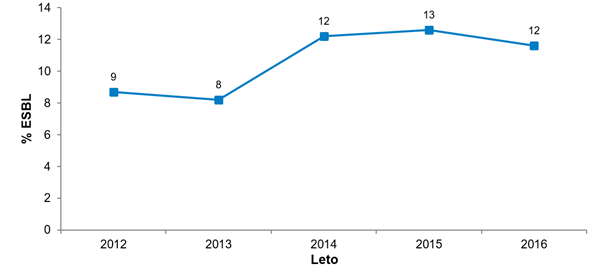 2. SISTEM OBVEŠČANJA - PRIJAVA BOLEZNI IN SISTEM POROČANJA: Sistem poročanja se oblikuje.2.1. NACIONALNI PROGRAM SPREMLJANJA ESBL  PRI LJUDEH: Spremljanje trenutno poteka preko rednega dela mikrobioloških laboratorijev z diagnosticiranjem ESBL pozitivnih izolatov iz kliničnih in nadzornih kužnin bolnikov iz bolnišnic in drugih zdravstvenih ustanov ter DSO.2.2. METODOLOGIJALaboratorijske metode: Presejanje izolatov na ESBL v skladu s standardi CLSI in EUCAST in priporočili SKUOPZ.Epidemiološke metode: Odkrivanje nosilcev in okuženih v bolnišnicah, iskanje kontaktov.STRATEGIJA EPIDEMIOLOŠKEGA SPREMLJANJA IN OBVLADOVANJA ZA PREPREČEVANJE OZIROMA ZMANJŠANJE PRENOSA POVZROČITELJA NA LJUDIPri vsakem izolatu E. coli se ugotavlja prisotnost ESBL, ki se sporoča na mikrobiološkem izvidu. Izvajajo se ukrepi kontaktne izolacije v bolnišnici in drugih socialno zdravstvenih ustanovah za preprečevanje širjenja tega mehanizma odpornosti v skladu s priporočili NAKOBO.Ključen ukrep je preudarna raba antibiotikov v bolnišnicah, zdravstveno varstvenih ustanovah in pri bolnikih, ki se zdravijo doma. Enterobakterije z razširjenim spektrom beta-laktamaz sicer ne spadajo med zoonoze skladno s klasično definicijo, vendar odpornost živalskih sevov bakterij lahko neposredno vpliva tudi na odpornost bakterij pri ljudeh.Vzorčenje živil se izvaja z namenom spremljanja pojava odpornosti bakterij E.coli ESBL/AmpC in ocene trendov.  Program spremljanja je opisan v delu 3 – Odpornost proti protimikrobnim zdravilom.Vzorčenje pri živalih se izvaja z namenom spremljanja pojava odpornosti bakterij E.coli ESBL/AmpC in ocene trendov. Program spremljanja je opisan v delu 3 – Odpornost proti protimikrobnim zdravilom.POMEN BOLEZNI KOT ZOONOZEDoločene vrste enterokokov so patogene za živali, npr. Enterococcus hirae in Enterococcus caecorum za perutnino. Slednja dva nista patogena za ljudi, imata pa lahko gene za odpornost proti različnim antibiotikom. Za ljudi so lahko patogeni predvsem vrsti Enterococcus faecalis in Enterococcus faecium. Podatkov o pojavljanju odpornih enterokokov pri živalih in živilih v Sloveniji nimamo veliko in so na razpolago samo iz različnih internih študij. Zato bi bilo smiselno v program monitoringa zoonoz vključiti tudi spremljanje prisotnosti odpornih enterokokov, da se ugotovi morebitna razširjenost pri  živalskih vrstah. V letu 2016 je bilo poročanih 111 primerov prvih okužb z bakterijo Enterococcus faecium,kar je predstavljalo 3,7 % vseh invazivnih okužb, poročanih v slovenski mreži EARS Net. Prvih primerov okužb je bilo za 10,5 % manj kot v letu 2015. Vsi izolati, za katere je bil posredovan rezultat testiranj, so bili občutljivi na linezolid. POMEN BOLEZNI GLEDE NA ŠTEVILO PRIMEROV PRI LJUDEHEnterokoki so lahko vir genov za odpornost, ki se lahko prenesejo tudi na stafilokoke. Veliko enterokokov je že odpornih tudi proti vankomicinu (angl. Vancomycin Resistant Enterococci, VRE) in lahko povzročajo izbruhe v bolnišnicah in drugih podobnih ustanovah. Tudi v Sloveniji se med invazivnimi okužbami z izolati E. faecium pojavljajo tudi VRE.Sevi VRE se sicer ugotavljajo tudi pri živalih v Sloveniji, vendar v redkih primerih. Se pa pojavljajo sevi s povečano odpornostjo proti aminoglikozidom (angl. High-Level Aminoglycoside  Resistance,  HLAR). POVZROČITELJ ZOONOZE: Enterococcus faecalis, Enterococcus faecium.1. ZGODOVINA BOLEZNI OZIROMA OKUŽBE V SLOVENIJIV letu 2016 je bilo potrjenih 161 primerov prvih okužb z bakterijo Enterococcus faecalis, kar je predstavljalo 5,4 % vseh invazivnih okužb, poročanih v slovenski mreži EARS-Net. Prvih primerov okužb je bilo za 21,1 % več kot v letu 2015. Visoko odpornih proti gentamicinu je bilo 43,4 %, kar ni ugodno v primerjavi z letom 2015, ko jih je bilo 32,3 %.V letu 2016 je bilo poročanih tudi 111 primerov prvih okužb z bakterijo Enterococcus faecium,kar je predstavljalo 3,7 % vseh invazivnih okužb, poročanih v slovenski mreži EARS Net. Prvih primerov okužb je bilo za 10,5 % manj kot v letu 2015. Vsi izolati, za katere je bil posredovan rezultat testiranj, so bili občutljivi za linezolid. V letu 2016 ni bilo poročanega nobenega primera invazivne okužbe krvi z bakterijo E. faecium,odporno proti vankomicinu (VRE).V Sloveniji smo se s prvimi VRE pozitivnimi primeri invazivnih okužb  srečali v letu 2006, ko je šlo za izbruh v eni izmed bolnišnic. V letu 2008 je bil dosežen vrh z 10 primeri VRE. Sledilo je stalno zniževanje deleža do leta 2011 in 2012, ko ni bilo nobenega primera invazivne okužbe s takim izolatom,  V letu 2015 je bilo proti vankomicinu odpornih (VRE) E. faecium šest (4,8 %) prvih primerov okužb krvi, kar ni ugoden trend, saj sta bila v letu 2014 poročana dva in v letu 2013 en tak primerSlika 1: Odstotki proti vankomicinu odpornih izolatov Enterococcus faecium (VRE) med vsemi primeri okužb z bakterijo E. faecium, EARS-Net Slovenija, 2012 – 2016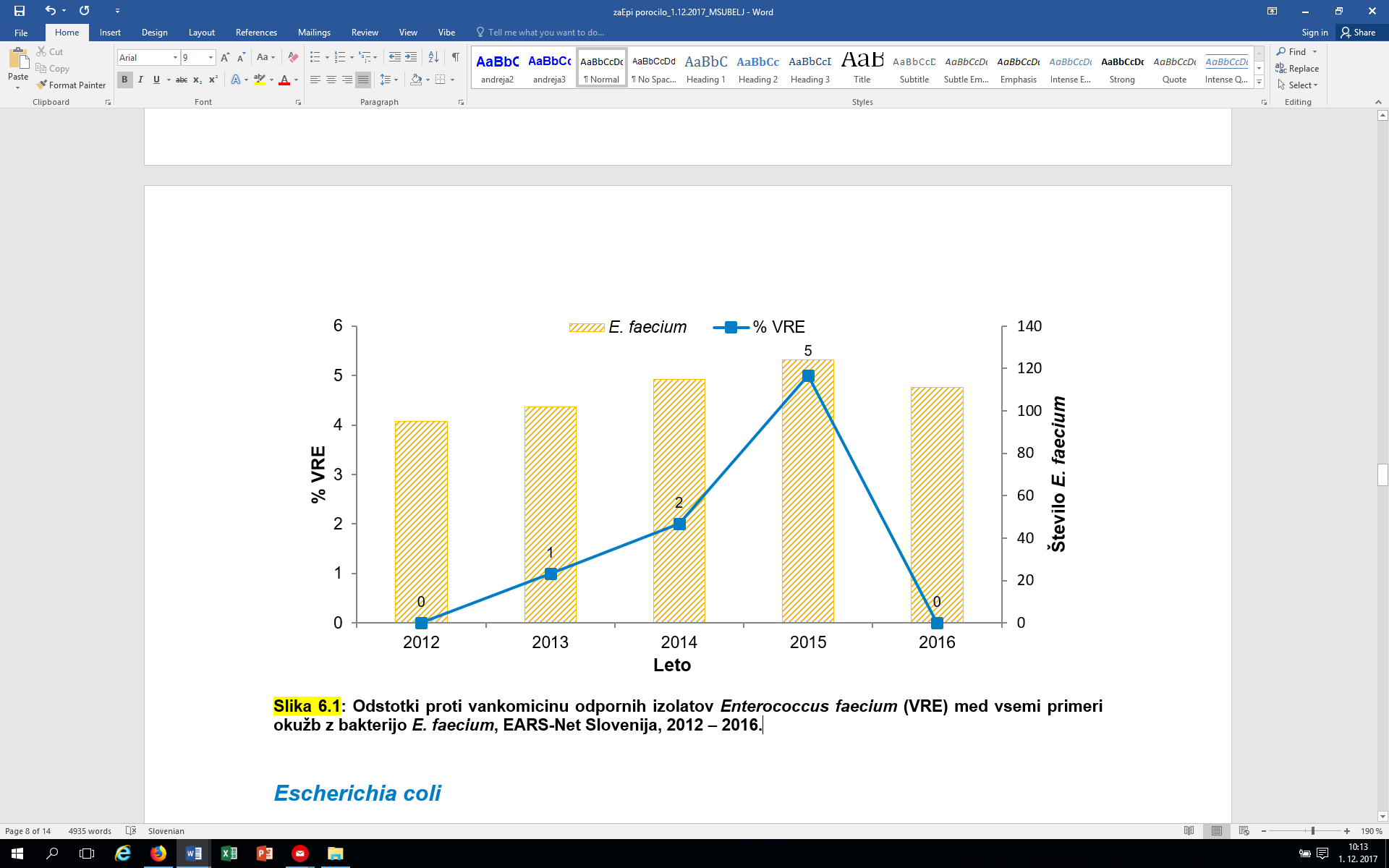 2. SISTEM OBVEŠČANJA - PRIJAVA BOLEZNI IN SISTEM POROČANJA: Se oblikuje.2.1. NACIONALNI PROGRAM SPREMLJANJA ENTEROKOKOV  PRI LJUDEHSpremljanje trenutno poteka preko rednega dela mikrobioloških laboratorijev z diagnosticiranjem enterokokov pozitivnih izolatov iz kliničnih in nadzornih kužnin bolnikov iz bolnišnic in drugih zdravstvenih ustanov ter DSO.2.2. METODOLOGIJALaboratorijske metode: Diagnostika poteka v skladu s klasičnimi bakteriološkimi preiskavami.STRATEGIJA EPIDEMIOLOŠKEGA SPREMLJANJA IN OBVLADOVANJA ZA PREPREČEVANJE OZIROMA ZMANJŠANJE PRENOSA POVZROČITELJA NA LJUDILiteratura:1. Epidemiološko spremljanje nalezljivih bolezni v Sloveniji v letu 2016. Nacionalni inštitut za javno zdravje. Ljubljana, 2017. Pridobljeno s spletne strani NIJZ (http://www.nijz.si/sites/www.nijz.si/files/datoteke/epidemiolosko_spremljanje_nb_slo_2016).Spremljanje povzročitelja v živilih se v letu 2018 ne bo izvajalo.Vzorčenje se pri živalih izvaja z namenom spremljanja pojava odpornosti bakterij E.faecalis in E.faecium proti  protimikrobnim zdravilom.Program spremljanja je opisan v delu 3 – Odpornost proti protimikrobnim zdravilom.POMEN BOLEZNI KOT ZOONOZENorovirusi so najpogostejši povzročitelji virusnih gastroenteritisov pri ljudeh ter najpogostejši povzročitelji črevesnih okužb s hrano in vodo. Pojavljajo se sezonsko z epidemičnim vrhom v hladnih mesecih. Pogosto se prenašajo preko školjk, svežega sadja in zelenjave, še posebej jagodičevja ter listnate zelenjave. V školjkah se pojavljajo zaradi fekalnega onesnaženja. V njih se ne razmnožujejo, se pa koncentrirajo iz kontaminirane vode.  Živila se z virusi lahko kontaminirajo že v fazi pridelave, lahko pa do okužbe pride naknadno pri obdelavi, predelavi, distribuciji, kakor tudi v domači kuhinji. Zaradi kontaktnega širjenja pogosto povzročajo izbruhe v kolektivih: vrtcih, šolah, domovih za starejše občane, bolnicah, na ladjah, v vojašnicah, dijaških domovih ipd.Norovirusni enterokolitisi so potencialna zoonoza. Vlogo norovirusov kot povzročiteljev bolezni pri živalih še raziskujejo. Do danes so jih potrdili pri mnogih živalskih vrstah. Bolezen lahko povzročijo tako pri divjih kot pri domačih živalih. Pri prašičih in govedu so našli črevesne viruse, podobne norovirusnim in sapovirusnim sevom kalicivirusov. Nadalje so dokazali protitelesa proti živalskim sevom norovirusov pri ljudeh in obratno (2).Prenos iz živali na ljudi in obratno bi lahko pomembno vplival na epidemiološko situacijo.Preglednica št.21: Prijave okužb z norovirusi pri ljudeh, od leta 2007 - 2017Opomba:*Podatki za leto 2017 so preliminarni.Vir:  Epidemiološko spremljanje nalezljivih bolezni v letu 2016. NIJZ 2017 (http://www.nijz.si/sites/www.nijz.si/files/datoteke/epidemiolosko_spremljanje_nb_slo_2016.pdf). Med prijavljenimi, opredeljenimi povzročitelji črevesnih nalezljivih bolezni zajemajo norovirusne okužbe več kot tretjino vseh prijav. V letu 2015 je bilo največ izbruhov z norovirusi v domovih starejših občanov (20), v bolnišnicah (4), v osnovni šoli (3), po dva izbruha v vrtcu, v socialno varstvenem zavodu in hotelu ter po en izbruh v centru za izobraževanje, v termah, v osnovni šoli skupaj z vrtcem, na prireditvi in med udeleženci izleta.POVZROČITELJ ZOONOZE: Norovirusi.SPREMLJANJE BOLEZNI OZIROMA POVZROČITELJA PRI LJUDEH1. ZGODOVINA BOLEZNI OZIROMA OKUŽBE V SLOVENIJI: V Sloveniji smo zaznali porast okužb v zadnjih 10 letih, pojavili so se tudi izbruhi bolezni. Več okužb je v hladnejših mesecih.2. SISTEM OBVEŠČANJA - PRIJAVA BOLEZNI IN SISTEM POROČANJAV skladu z Zakonom o nalezljivih boleznih (Ur.l. RS št. 33/2006) in Pravilnikom o prijavi nalezljivih bolezni in posebnih ukrepih za njihovo preprečevanje in obvladovanje (Ur.l. RS št. 16/99) zdravnik / laboratorij bolezen prijavi območni enoti NIJZ. Bolezen je razvrščena v drugo skupino in se jo prijavi v roku treh dni od postavitve diagnoze. NIJZ posreduje prijavo v nacionalno zbirko nalezljivih bolezni. 2.1. NACIONALNI PROGRAM SPREMLJANJA NOROVIRUSOV  PRI LJUDEHV letu 2018 bodo NIJZ, IMI in NLZOH v sodelovanju z drugimi ustanovami epidemiološko in laboratorijsko spremljali pojavljanje norovirusnih okužb pri ljudeh. V primeru suma na izbruh bomo humane izolate primerjali med seboj in z okoljskimi izolati z molekularnimi metodami.2.2. METODOLOGIJALaboratorijske metode: Norovirusov ne moremo gojiti v celičnih kulturah. Potrdimo jih z molekularno diagnostiko.Epidemiološke metode: Epidemiološka preiskava primerov z namenom iskanja izvora okužbe. V primeru suma na izbruh se NIJZ, NLZOH, ZIRS in UVHVVR, skladno z določili predpisa, ki ureja področje zoonoz, medsebojno obveščajo.3. OPREDELITEV PRIMERA IN VRSTA DIAGNOSTIČNIH/LABORATORIJSKIH METODAKUTNI GASTROENTERITIS, KI GA POVZROČAJO NOROVIRUSI (norovirus) A08.1Klinična merilaBolnik z najmanj enim simptomom ali znakom:— slabost,— bruhanje,— driska,— bolečine v trebuhu.Laboratorijska merila/Laboratorijske metodeVsaj eden izmed naslednjih treh laboratorijskih testov:— določitev antigena virusa v blatu ali izbruhanini,— določitev virusa z elektronsko mikroskopijo v blatu ali izbruhanini,— določitev virusnega genoma v blatu ali izbruhanini.Epidemiološka merila/Epidemiološke metode— epidemiološka povezanost s primerom, ki je potrjen primer gastroenteritisa, ki ga povzročajo norovirusiRazvrstitev primeraA. Možen primer: Se ne uporabljaB. Verjeten primer : Bolnik, ki izpolnjuje klinična in epidemiološka merilaC. Potrjen primer : Bolnik, ki izpolnjuje klinična in laboratorijska merilaPrijava: prijavi se verjeten ali potrjen primerSTRATEGIJA EPIDEMIOLOŠKEGA SPREMLJANJA IN OBVLADOVANJA ZA PREPREČEVANJE OZIROMA ZMANJŠANJE PRENOSA POVZROČITELJA NA LJUDIEpidemiološko spremljanje poteka na podlagi obvezne prijave zbolelega, ki jo prejme pristojna območna enota NIJZ. Ukrepe za obvladovanje izvajajo NIJZ, v sodelovanju z območnimi enotami UVHVVR oziroma ZIRS in drugimi ustanovami. Ukrepi zajemajo: stalno sistematično zbiranje posameznih primerov, analiziranje, interpretiranje, posredovanje in objavljanje podatkov o njihovem pojavljanju, razporeditvi in širjenju ter o dejavnikih tveganja; medsebojno obveščanje (NIJZ , območne enote ZIRS in UVHVVR);zgodnje zaznavanje in obvladovanje potencialnih izbruhov, vključno z epidemiološko analizo, oceno tveganja in sledljivostjo glede izvora okužbe;glede na epidemiološko situacijo obveščanje mednarodne strokovne javnosti;zdravstveno vzgojno delo - zdravstveno ozaveščanje ob pojavu bolezni.Literatura:Dolenc D. Molekularno določanje kalicivirusov v iztrebkih prašičev, Diplomsko delo. Ljubljana, Univerza v Ljubljani. Biotehniška fakulteta. Enota medoddelčnega študija mikrobiologije, 2007.Machnowska P, Ellerbroek L, Johne R. Detection and characterization of potentially zoonotic viruses in faeces of pigs at slaughter in Germany. Pridobljeno s spletne strani:http://www.ncbi.nlm.nih.gov/pubmed/24247020.Epidemiološko spremljanje nalezljivih bolezni v Sloveniji v letu 2015. Nacionalni inštitut za javno zdravje. Ljubljana,  2016. Pridobljeno s spletne strani NJIZ (http://www.nijz.si/sites/www.nijz.si/files/datoteke/epidemiolosko_spremljanje_nb_v_letu_2015).1. PROGRAM SPREMLJANJA POVZROČITELJA ZOONOZE V ŽIVILIH (UVHVVR) 1. ZGODOVINAPodrobni podatki so opisani v Letnih poročilih o monitoringu zoonoz in povzročiteljev zoonoz, ki so objavljena na spletni strani UVHVVR (http://www.uvhvvr.gov.si/si/delovna_podrocja/zivila/zoonoze/). 2. SISTEM SPREMLJANJA: V letu 2018 se bo izvajalo vzorčenje živil živalskega in neživalskega izvora. Vzorčilo in analiziralo naj bi se skupaj 100 vzorcev živil. Vzorčenje se bo izvajalo z namenom spremljanja prisotnosti norovirusov pri živilih, za katere merila niso določena v zakonodaji Unije, vendar njihova prisotnost lahko škoduje zdravju ljudi. Pri izboru vrste vzorca so se upoštevala znanstvena mnenja EFSA, Letna poročila EFSA/ECDC, RASFF notifikacije in Letna poročila o epidemiološkem spremljanju nalezljivih bolezni NIJZ. Pri pripravi programa sta sodelovala uradan laboratorija NVI in NLZOH. V sklop vzorčenja bodo zajeta živila slovenskega porekla in porekla drugih držav (EU in ne članic EU). Epidemiološka enota je vzorec živila. 2.1. MINIMALNI NAČRT VZORČENJA IN VRSTA VZORCAPreglednica št.22: Minimalni načrt vzorčenja in vrste vzorcev, ki se bodo v letu 2018, analizirali na prisotnost norovirusov2.2. TEHNIKA VZORČENJA: Podrobna določila glede samega vzorčenja so navedena v Navodilu, ki ga vsako leto za namen implementacije Programa monitoringa zoonoz in povzročiteljev zoonoz pripravi UVHVVR. Navodilo določa postopke odvzema uradnih vzorcev živil, hranjenje, transport uradnih vzorcev, komunikacijo med vsemi vpletenimi, obveščanje v primeru nezadovoljivih oziroma nevarnih vzorcev živil in dogovore z uradnimi laboratoriji.2.3. OPREDELITEV POZITIVNEGA REZULTATA: Izolacija povzročitelja v 1g.2.4. VRSTA DIAGNOSTIČNIH/LABORATORIJSKIH METOD: Živila neživalskega izvora: Molekularna preiskava, metoda PCR 8 (metoda je validirana glede na referenčno metodo in jo je potrdila tretja stran v skladu z ISO 16140)3. PREVENTIVNO UKREPANJEDKP, DPP, DHP, HACCP;Urejeno odstranjevanje odplak in odpadkov;Urejeni vodovodni viri in oskrbovalni sistemi;(Urejena gojišča školjk v čistih morskih območjih);(Temeljita toplotna obdelava školjk pred uživanjem).3.1. MEHANIZEM OBVLADOVANJA/PROGRAM NADZORAregistracija oziroma odobritev obratov, uradni nadzor v obratih,označevanje živil in sledljivost.4. UKREPI V PRIMERU POZITIVNIH REZULTATOV: Vzorčenje se bo izvajalo z namenom spremljanja prisotnosti norovirusov v živilih, za katere merila niso določena v zakonodaji Unije. V primeru potrditve prisotnosti norovirusa uradni laboratorij naredi oceno varnosti na podlagi 14.člena Uredbe (ES) št. 178/2002. Ko je živilo v skladu z določili 14. člena Uredbe (ES) št. 178/2002 ocenjeno, da ni varno, se smiselno izvajajo ukrepi v skladu z 19. členom Uredbe (ES) št.178/2002, z namenom, da se zavaruje zdravje potrošnika.  5. SISTEM OBVEŠČANJA / PRIJAVA BOLEZNI: Sistem obveščanja med uradnima laboratorijama in UVHVVR, ter UVHVVR in NŽD je določen v Navodilu, ki ga za namen implementacije Programa monitoringa zoonoz in povzročiteljev zoonoz pripravi UVHVVR. Sodelovanje in obveščanje z drugimi institucijami je opisano v Programu, točka 5. »Način, čas poročanja in obveščanja«. Spremljajne bolezni oziroma povzročitelja pri živalih se ne izvaja.POMEN BOLEZNI KOT ZOONOZEVirus hepatitisa A povzroča pri človeku črevesno nalezljivo bolezen – hepatitis A. Poleg Norovirusov je najpogostejši virusni povzročitelj okužb z živili v svetu. Je izjemno odporen proti škodljivim zunanjim dejavnikom: kislinam, organskim topilom (eter, kloroform), na temperaturo, sušenje, klorove spojine, detergente, zamrzovanje (preživi več let pri –20°C) itd.  Vsako leto zboli za hepatitisom A okoli 1.400.000 ljudi. Tveganje za okužbo je obratno sorazmerno s stopnjo urejenosti splošnih higienskih razmer ter nivojem osebne higiene. V večini držav v razvoju, v katerih prevladuje nizek higienski standard, je hepatitis A endemski (stalno prisoten med prebivalci). V razvitih državah z visokim življenjskim standardom, so okužbe z virusom hepatitisa A in izbruhi bolezni redki, zbolijo le specifične skupine z večjim tveganjem (npr. potniki). Bolezen, ki jo virus povzroča, je pogosto asimptomatska ali blaga, še posebej pri majhnih otrocih. Je zelo nalezljiva, povprečna inkubacijska doba traja od 28 do 30 dni (lahko med 15 in 50 dni). Človek je za okolico najbolj kužen 14 dni pred in prvi teden po pojavu zlatenice, dojenčki in majhni otroci tudi dlje (do 6 mesecev). Pri odraslih se bolezen običajno začne hitro, s povišano telesno temperaturo, slabostjo in bolečinami v zgornjem desnem predelu trebuha. Lahko se pojavijo tudi zlatenica ter svetlo blato in temen urin. Bolezen traja od enega tedna do nekaj mesecev, redkeje tudi dlje in se pozdravi sama od sebe ter pušča trajno imunost. Zelo redko, predvsem pri starejših ali pa pri kroničnih jetrnih bolnikih, lahko bolezen poteka v hudi obliki in se izjemoma lahko konča s smrtjo. Virus se prenaša fekalno-oralno, s tesnimi stiki ter z okuženo hrano, vodo ali predmeti. Največkrat so ga našli v morskih sadežih, pa tudi v sadju in zelenjavi. POMEN BOLEZNI GLEDE NA ŠTEVILO PRIMEROV PRI LJUDEHPreglednica št.23: Prijave okužb z virusom hepatitisa A pri ljudeh, v letih od 2006 do 2017Opomba*: podatki za leto 2017 so preliminarni.Vir: Epidemiološko spremljanje nalezljivih bolezni v letu  2016. NIJZ 2017 (http://www.nijz.si/sites/www.nijz.si/files/datoteke/epidemiolosko_spremljanje_nb_slo_2016.pdf).POVZROČITELJ ZOONOZE: Virus hepatitisa A, družina Picornaviridae (rod Hepatovirus). 1. ZGODOVINA BOLEZNI OZIROMA OKUŽBE V SLOVENIJI: Število prijavljenih primerov oziroma letna incidenca hepatitisa A v Sloveniji v zadnjih letih niha oziroma v letih 2016 in 2017 narašča. Pogoste so vnesene okužbe. V letu 2016 je bilo sedem primerov importiranih. Oboleli so navedli, da so se verjetno okužili v: Nemčiji, Črni Gori, indiji, na Kubi, v Kirgiziji, v Srbiji. V letu 2015 so se v tujini okužile najmanj tri osebe: na Slovaškem, Hrvaškem, med potovanjem po večih državah; v letu 2014 najmanj štirje bolniki: dva na Filipinih, eden v Maroku in na Tajskem. ECDC je leta 2013 poročal o izbruhu hepatitisa A v 11 državah EU. Epidemiološke, mikrobiološke in okoljske analize so pokazale, da se je okužba verjetno širila z uživanjem zamrznjenega jagodičevja skupnega izvora v državah EU/EEA, kar pa v Sloveniji nismo uspeli dokazati.V letu 2012 smo zaznali 5 vnešenih primerov hepatitisa A. Bolniki so v času inkubacije potovali po Maroku in Tuniziji, Etiopiji in na Hrvaškem.2. SISTEM OBVEŠČANJA - PRIJAVA BOLEZNI IN SISTEM POROČANJAV skladu z Zakonom o nalezljivih boleznih (Ur.l. RS št. 33/2006) in Pravilnikom o prijavi nalezljivih bolezni in posebnih ukrepih za njihovo preprečevanje in obvladovanje (Ur.l. RS št. 16/99) zdravnik / laboratorij bolezen prijavi območni enot NIJZ. Bolezen je razvrščena v drugo skupino in se jo prijavi v roku treh dni od postavitve diagnoze. NIJZ posreduje prijavo v nacionalno zbirko nalezljivih bolezni. 2.1. NACIONALNI PROGRAM SPREMLJANJA VIRUSA HEPATITISA A  PRI LJUDEHV letu 2018 bodo NIJZ, IMI in NLZOH v sodelovanju z drugimi ustanovami epidemiološko in laboratorijsko spremljali pojavljanje hepatitisa A pri ljudeh. V primeru suma na izbruh bomo humane izolate primerjali med seboj in z okoljskimi izolati z molekularnimi metodami.2.2. METODOLOGIJALaboratorijske metode/Laboratorijska merila- porast specifičnih protiteles proti virusu hepatitisa A, - odkrivanje nukleinske kisline virusa hepatitisa A v serumu ali blatu in druge metode.Epidemiološke metode: Epidemiološka preiskava primerov, iskanje izvora okužbe. V primeru suma na izbruh se NIJZ, NLZOH; ZIRS; po potrebi tudi UVHVVR, takoj vzajemno obveščajo; sicer pa poteka vzajemno obveščanje o humanih primerih in izolatih.3. OPREDELITEV PRIMERA IN VRSTA DIAGNOSTIČNIH/LABORATORIJSKIH METODHEPATITIS A* (virus hepatitisa A) B15 Klinična merila Vsaka oseba s postopnim pojavom simptomov (npr. utrujenost, bolečina v trebuhu, izguba teka, intermitentna navzea in bruhanje) IN vsaj enim izmed naslednjih treh znakov: povišana telesna temperatura, zlatenica, povišane serumske koncentracije aminotransferaz. Laboratorijska merila Vsaj eden izmed naslednjih treh laboratorijskih testov: – odkrivanje nukleinske kisline virusa hepatitisa A v serumu ali blatu, – porast specifičnih protiteles proti virusu hepatitisa A, – odkrivanje antigena hepatitisa A v blatu. Epidemiološka merila Vsaj ena izmed naslednjih štirih epidemioloških povezav: — prenos s človeka na človeka, — izpostavitev skupnemu viru, — izpostavitev onesnaženi hrani/pitni vodi, — izpostavitev v okolju. Razvrstitev primera A. Možen primer : Se ne uporablja. B. Verjeten primer : Vsaka oseba, ki izpolnjuje klinična merila in ima epidemiološko povezavo. C. Potrjen primer : Vsaka oseba, ki izpolnjuje klinična in laboratorijska merila. Prijava: prijavi se verjeten ali potrjen primer. Epidemiološko anketiranje *18.6.2008 SL Uradni list Evropske unije L 159/89 STRATEGIJA EPIDEMIOLOŠKEGA SPREMLJANJA IN OBVLADOVANJA ZA PREPREČEVANJE OZIROMA ZMANJŠANJE PRENOSA POVZROČITELJA NA LJUDIEpidemiološko spremljanje poteka na podlagi obvezne prijave zbolelega, ki jo prejme pristojna, območna enota NIJZ. Ukrepe za obvladovanje izvajajo NIJZ, v sodelovanju z območnimi enotami UVHVVR oziroma ZIRS  in drugimi ustanovami. Ukrepi zajemajo: stalno sistematično zbiranje posameznih primerov, analiziranje, interpretiranje, posredovanje in objavljanje podatkov o njihovem pojavljanju, razporeditvi in širjenju ter o dejavnikih tveganja; medsebojno obveščanje (NIJZ , območne enote UVHVVR in ZIRS);zgodnje zaznavanje in obvladovanje potencialnih izbruhov, vključno z epidemiološko analizo, oceno tveganja in sledljivostjo glede izvora okužbe;glede na epidemiološko situacijo obveščanje mednarodne strokovne javnosti;zdravstveno vzgojno delo - zdravstveno ozaveščanje ob pojavu bolezni.Literatura: Epidemiološko spremljanje nalezljivih bolezni v Sloveniji v letu 2016. Nacionalni inštitut za javno zdravje. Ljubljana,  2017, s spletne strani NIJZ ( http://www.nijz.si/sites/www.nijz.si/files/datoteke/epidemiolosko_spremljanje_nb_v_letu_2015.pdf). 1. PROGRAM SPREMLJANJA POVZROČITELJA ZOONOZE V ŽIVILIH (UVHVVR) 1. ZGODOVINAPodrobni podatki so opisani v Letnih poročilih o monitoringu zoonoz in povzročiteljev zoonoz, ki so objavljena na spletni strani UVHVVR (http://www.uvhvvr.gov.si/si/delovna_podrocja/zivila/zoonoze/). 2. SISTEM SPREMLJANJA: V letu 2018 se bo izvajalo vzorčenje živil živalskega in neživalskega izvora. Vzorčilo in analiziralo naj bi se skupaj 80 vzorcev živil. Vzorčenje se bo izvajalo z namenom spremljanja stanja na prisotnost virusa hepatitisa A pri živilih, za katerega merila niso določena v zakonodaji Unije, vendar njegova prisotnost lahko škoduje zdravju ljudi. Pri izboru vrste vzorca so se upoštevala znanstvena mnenja EFSA, Letna poročila EFSA/ECDC in Letna poročila o epidemiološkem spremljanju nalezljivih bolezni NIJZ. Pri pripravi programa sta sodelovala uradna laboratorija NVI in NLZOH. V sklop vzorčenja bodo zajeta živila slovenskega porekla in porekla drugih držav (EU in ne članic EU). Epidemiološka enota je vzorec živila. 2.2. MINIMALNI NAČRT VZORČENJA IN VRSTA VZORCAPreglednica št.24: Minimalni načrt vzorčenja in vrste vzorcev, ki se bodo v letu 2018, analizirali na prisotnost virusa hepatitisa A2.3. METODA OZIROMA TEHNIKA VZORČENJA: Podrobna določila glede samega vzorčenja so navedena v Navodilu, ki ga vsako leto za namen implementacije Programa monitoringa zoonoz in povzročiteljev zoonoz pripravi UVHVVR. Navodilo določa postopke odvzema uradnih vzorcev živil, hranjenje, transport uradnih vzorcev, komunikacijo med vsemi vpletenimi, obveščanje v primeru nezadovoljivih oziroma nevarnih vzorcev živil in dogovore z uradnimi laboratoriji.2.4. OPREDELITEV POZITIVNEGA REZULTATA: Izolacija povzročitelja v 1g.2.5. VRSTA DIAGNOSTIČNIH / LABORATORIJSKIH METOD: Živila neživalskega izvora: Molekularna preiskava, metoda PCR 12 (metoda je validirana glede na referenčno metodo in jo je potrdila tretja stran v skladu z ISO 16140)3. PREVENTIVNO UKREPANJEGKP, DPP, DHP, HACCP;Urejeno odstranjevanje odplak in odpadkov;Urejeni vodovodni viri in oskrbovalni sistemi;(Urejena gojišča školjk v čistih morskih območjih);(Temeljita toplotna obdelava školjk pred uživanjem).3.1. MEHANIZEM OBVLADOVANJA / PROGRAM NADZORAregistracija oziroma odobritev obratov,uradni nadzor v obratih,označevanje živil in sledljivost.4. UKREPI V PRIMERU POZITIVNIH REZULTATOVVzorčenje se bo izvajalo z namenom spremljanja prisotnosti virusa hepatitisa A v živilih, za katere merila niso določena v zakonodaji Unije. V primeru potrditve prisotnosti virusa hepatitsa A uradni laboratorij naredi oceno varnosti na podlagi 14.člena Uredbe (ES) št. 178/2002. Ko je živilo v skladu z določili 14. člena Uredbe (ES) št. 178/2002 ocenjeno, da ni varno, se smiselno izvajajo ukrepi v skladu z 19. členom Uredbe (ES) št.178/2002, z namenom, da se zavaruje zdravje potrošnika.  5. SISTEM OBVEŠČANJA/PRIJAVA BOLEZNI: Sistem obveščanja med uradnima laboratorijama in UVHVVR, ter UVHVVR in NŽD je določen v Navodilu, ki ga za namen implementacije Programa monitoringa zoonoz in povzročiteljev zoonoz pripravi UVHVVR. Sodelovanje in obveščanje z drugimi institucijami je opisano v Programu, točka 5. »Način, čas poročanja in obveščanja«. Spremljajne bolezni oziroma povzročitelja pri živalih se ne izvaja.POMEN BOLEZNI KOT ZOONOZEKlopni meningoencefalitis, v nadaljevanju KME, je zoonoza, ki se prenaša z vbodom klopa Ixodes ricinus. Okužbo povzroča virus iz družine Flaviviridae. Klopni menigoencefalitis, virusna bolezen osrednjega živčevja, se prenaša z vbodom okuženega klopa. Virus se lahko prenaša tudi z uživanjem nepasteriziranega kozjega, ovčjega ali kravjega mleka oziroma mlečnih izdelkov. Pojavlja se sezonsko, največ od meseca maja do oktobra, kar je povezano z biološko aktivnostjo klopov. Prvi znaki klopnega meningoencefalitisa so podobni gripi in se pojavijo sedem do štirinajst dni po okužbi. Pri človeku se lahko pojavi utrujenost, slabo počutje, bolečine v mišicah, vročina in glavobol, kasneje lahko nastopijo znaki, značilni za meningitis, kot so visoka temperatura, močan glavobol, slabost in bruhanje, lahko celo nezavest in smrt. Okužbi so izpostavljeni ljudje vseh starostnih skupin, še posebej pa tisti, ki se veliko gibajo v naravi oziroma je njihov poklic povezan z delom na prostem. Slovenija velja za endemično območje klopnega meningoencefalitisa in se glede na incidenco te bolezni, še vedno uvršča na tretje mesto med evropskimi državami. Največ primerov okužb ugotavljajo na Gorenjskem, Koroškem in v osrednji Sloveniji. Zadnja leta spada med ogrožena območja tudi Goriška. Delež prebivalstva, ki se v Sloveniji redno cepi, je nižji od 10 odstotkov in vsekakor prenizek glede na endemično področje. POMEN BOLEZNI GLEDE NA ŠTEVILO PRIMEROV PRI LJUDEHPreglednica št.25: Okužbe z virusom klopnega meningoencefalitisa (KME) pri ljudeh, 2006 do 2017Opomba*: podatki za leto 2017 so preliminarni.POVZROČITELJ ZOONOZE: Virus klopnega meningoencefalitisa.1. ZGODOVINA BOLEZNI OZIROMA OKUŽBE V SLOVENIJI:Število prijavljenih primerov KME iz leta v leto niha, od najmanj 62 prijavljenih primerov v letu 2015 do 373 prijavljenih primerov v letu 2006, kar je bilo najvišje število prijavljenih primerov v zadnjih 10 letih. Delež oseb, ki se redno cepijo, je še vedno zelo nizek. V letu 2013 smo v Sloveniji zaznali prvi primer okužbe, ki je bila posledica zaužitja mleka. Zboleli so člani družine, ki so pili surovo kozje mleko. Bolezen se je razvila pri vseh članih, razen pri osebi, ki se je redno cepila. Omenjeno pot prenosa okužbe so dokazali z epidemiološko raziskavo, ki je vključevala tudi preiskavo koz. Oralni način prenosa sicer ni novo dognanje. Leta 1951 je izbruhnila epidemija klopnega meningoencefalitisa na Češkoslovaškem, ko je zaradi zaužitja surovega mleka okužene živine zbolelo 660 ljudi. V naslednjih letih so takšne primere okužbe ugotavljali tudi v večini drugih evropskih držav in ponekod bolezen poimenovali »dvofazna mlečna vročica«. Danes je teh primerov manj, okužbe z mlekom pa preprečujemo s pasterizacijo le-tega.2. SISTEM OBVEŠČANJA - PRIJAVA BOLEZNI IN SISTEM POROČANJA: V skladu z Zakonom o nalezljivih boleznih (Ur.l. RS št. 33/2006) in Pravilnikom o prijavi nalezljivih bolezni in posebnih ukrepih za njihovo preprečevanje in obvladovanje (Ur.l. RS št. 16/99) zdravnik / laboratorij bolezen prijavi območni enot NIJZ. Bolezen je razvrščena v drugo skupino in se jo prijavi v roku treh dni od postavitve diagnoze. NIJZ posreduje prijavo v nacionalno zbirko nalezljivih bolezni. 2.1. NACIONALNI PROGRAM SPREMLJANJA OKUŽB Z VIRUSOM KME PRI LJUDEHV letu 2018 bodo NIJZ, IMI in NLZOH v sodelovanju z drugimi ustanovami epidemiološko in laboratorijsko spremljali pojavljanje KME okužb pri ljudeh. V primeru suma na izbruh bomo humane izolate primerjali med seboj in z okoljskimi izolati z molekularnimi metodami.2.2. METODOLOGIJALaboratorijske metode: Osamitev virusa klopnega meningoencefalitisa iz kliničnega vzorca; odkrivanje nukleinske kisline virusa, porast specifičnih protiteles proti virusu.Epidemiološke metode: Epidemiološka preiskava primerov, iskanje izvora okužbe. V primeru suma na izbruh se NIJZ, NLZOH; UVHVVR, oziroma ZIRS takoj vzajemno obveščajo; sicer pa poteka vzajemno obveščanje o humanih primerih in izolatih.3. OPREDELITEV PRIMERA IN VRSTA DIAGNOSTIČNIH/LABORATORIJSKIH METODVIRUSNI ENCEFALITIS, KI GA PRENAŠA KLOPKlinična merila : Bolnik s simptomi vnetja osrednjega živčnega sistema (npr. meningitisom, meningo-encefalitisom, encefalomielitisom, encefaloradikulitisom). Laboratorijska merilaVsaj eden od naštetih petih meril : — dokaz specifičnih IgM in IgG protiteles proti klopnemu meningoencefalitisu v krvi, — dokaz specifičnih IgM protiteles proti klopnemu meningoencefalitisu v možganski tekočini, — serokonverzija ali štirikraten porast titra specifičnih protiteles proti klopnemu meningoencefalitisu v      parnem serumu, — dokaz genoma virusa klopnega meningoencefalitisa v kliničnem vzorcu, — osamitev virusa klopnega meningoencefalitisa iz kliničnega vzorca. Laboratorijsko merilo za verjeten primer Detekcija specifičnih IgM protiteles proti klopnemu meningoencefalitisu v enem vzorcu seruma. Serološke rezultate je potrebno presojati s previdnostjo glede na cepilni status in oz. izpostavljenostjo flavivirusom. Pri cepljenih in predhodno izpostavljenih flavivirusom je za opredelitev potrjenega primera potrebno dodatno testiranje s testom nevtralizacije ali enakovrednim testom. Epidemiološka merila: Izpostavljenost istemu viru (nepasteriziranemu mleku ali mlečnim proizvodom). Razvrstitev primera A. Možen : Se ne uporablja. B. Verjeten : Bolnik, ki izpolnjuje klinična merila in laboratorijsko merilo za verjeten primer. ALI Bolnik, ki izpolnjuje klinična merila in epidemiološko merilo. C. Potrjen: Bolnik, ki izpolnjuje klinična in laboratorijska merila. Prijava: prijavi se potrjen primer. STRATEGIJA EPIDEMIOLOŠKEGA SPREMLJANJA IN OBVLADOVANJA ZA PREPREČEVANJE OZIROMA ZMANJŠANJE PRENOSA POVZROČITELJA NA LJUDIEpidemiološko spremljanje poteka na podlagi obvezne prijave zbolelega, ki jo prejme pristojna območna enota NIJZ. Ukrepe za obvladovanje izvajajo NIJZ, v sodelovanju z območnimi enotami ZIRS, po potrebi UVHVVR in drugimi ustanovami. Ukrepi zajemajo: stalno sistematično zbiranje posameznih primerov, analiziranje, interpretiranje, posredovanje in objavljanje podatkov o njihovem pojavljanju, razporeditvi in širjenju ter o dejavnikih tveganja; medsebojno obveščanje NIJZ , območne enote UVHVVR in ZIRS;zgodnje zaznavanje in obvladovanje potencialnih izbruhov, vključno z epidemiološko analizo, oceno tveganja in sledljivostjo glede izvora okužbe;glede na epidemiološko situacijo obveščanje mednarodne strokovne javnosti;zdravstveno vzgojno delo - zdravstveno ozaveščanje ob pojavu bolezni.Literatura: Epidemiološko spremljanje nalezljivih bolezni v Sloveniji v letu 2016. Nacionalni inštitut za javno zdravje. Ljubljana,  2017. Pridobljeno s spletne strani NIJZ ( http://www.nijz.si/sites/www.nijz.si/files/datoteke/epidemiolosko_spremljanje_nb_v_letu_2016.pdf).PROGRAM SPREMLJANJA POVZROČITELJA ZOONOZE V ŽIVILIH (UVHVVR) 1.ZGODOVINA: Podrobni podatki so opisani v Letnih poročilih o monitoringu zoonoz in povzročiteljev zoonoz, ki so objavljena na spletni strani UVHVVR ( http://www.uvhvvr.gov.si/si/delovna_podrocja/zivila/zoonoze/).2. SISTEM SPREMLJANJA: V letu 2018 se bo na prisotnost virusa klopnega meningoencefalitisa vzorčilo surovo mleko ovac in koz. Leta 2014, 2015 in 2016 smo z analizami spremljali prisotnost virusa v mleku krav, vendar se njegova prisotnost ni potrdila v nobenem izmed analiziranih vzorcev. Zato smo se odločili, da bomo v letu 2018 spremljali stanje glede prisotnosti omenjenega virusa v surovem mleku ovac in koz. Vzorčenje se bo izvajalo z namenom spremljanja prisotnosti virusa klopnega meningoencefalitisa pri živilih, za katerega merila niso določena v zakonodaji Unije, vendar njegova prisotnost lahko škoduje zdravju ljudi. Epidemiološka enota je surovo mleko. Pri izboru vrste vzorca so se upoštevali rezultati programov monitoirnga zoonoz iz preteklih let, znanstvena mnenja EFSA, znanstveni članki, Letna poročila EFSA/ECDC in Letna poročila o epidemiološkem spremljanju nalezljivih bolezni NIJZ. Epidemiološka enota je vzorec živila. 2.1. MINIMALNI NAČRT VZORČENJAPreglednica št.26: Minimalni načrt vzorčenja in vrste vzorcev, ki se bodo v letu 2018, analizirali na prisotnost norovirusov2.2. METODA OZIROMA TEHNIKA VZORČENJA: Podrobna določila glede samega vzorčenja so navedena v Navodilu, ki ga vsako leto za namen implementacije Programa monitoirnga zoonoz in povzročiteljev zoonoz pripravi UVHVVR. Navodilo določa postopke odvzema uradnih vzorcev živil, hranjenje, transport uradnih vzorcev, komunikacijo med vsemi vpletenimi, obveščanje v primeru nezadovoljivih oziroma nevarnih vzorcev živil in dogovore z uradnimi laboratoriji.2.3. OPREDELITEV POZITIVNEGA REZULTATA: Prisotnost nukleinske kisline virusnega povzročitelja v vzorcu mleka.2.4. VRSTA DIAGNOSTIČNIH/LABORATORIJSKIH METOD: Molekularna preiskava: RT-PCR3. PREVENTIVNO UKREPANJE: DPP, DHP, HACCP4. MEHANIZEM OBVLADOVANJA / PROGRAM NADZORAregistracija oziroma odobritev obratov, ki so pod uradnim nadzorom,označevanje živil in njihova sledljivost,uradni nadzor v obratih.5. UKREPI V PRIMERU POZITIVNIH REZULTATOV: Vzorčenje se bo izvajalo z namenom spremljanja prisotnosti virusa klopnega meningoencefalitisa v živilih, za katerega merila niso določena v zakonodaji Unije. V primeru potrditve prisotnosti virusa klopnega meningoencefalitisa uradni laboratorij naredi oceno varnosti na podlagi 14.člena Uredbe (ES) št. 178/2002. Ko je živilo v skladu z določili 14. člena Uredbe (ES) št. 178/2002 ocenjeno, da ni varno, se smiselno izvajajo ukrepi v skladu z 19. členom Uredbe (ES) št.178/2002, z namenom, da se zavaruje zdravje potrošnika.  6. SISTEM OBVEŠČANJA / PRIJAVA BOLEZNI: Sistem obveščanja med uradnima laboratorijama in UVHVVR, ter UVHVVR in NŽD je določen v Navodilu, ki ga za namen implementacije Programa monitoringa zoonoz in povzročiteljev zoonoz pripravi UVHVVR. Sodelovanje in obveščanje z drugimi institucijami je opisano v Programu, točka 5. »Način, čas poročanja in obveščanja«. Spremljajne bolezni oziroma povzročitelja pri živalih se ne izvaja.POMEN BOLEZNI KOT ZOONOZEOkužbe s Clostridium difficile se ponavadi pojavljajo v bolnišničnem okolju, domovih za starejše občane. Okužijo se bolniki, varovanci domov, vendar tudi njihovi obiskovalci. Opisane so okužbe preko domačih živali; konjev, prašičev in goveda. Clostridium difficile je komenzal ali patogen v prebavilih številnih sesalcev, tudi ptic in plazilcev (1,2). Prisoten je tudi v okolju, vodi in zemlji (1,2). Predvidevajo, da je ubikvitaren, vendar so dokazi za to še pomanjkljivi (2). V nizkem številu so ga potrdili tudi v živilih, vendar do sedaj okužba s hrano pri ljudeh ni bil potrjena (1). Preglednica št.27: Okužbe z bakterijo Cl. difficile pri ljudeh, od leta 2006 do 2017Opomba*: podatki za leto 2017 so preliminarni.Vir: Epidemiološko spremljanje nalezljivih bolezni v letu 2016. NIJZ 2017 (http://www.nijz.si/sites/www.nijz.si/files/datoteke/epidemiolosko_spremljanje_nb_slo_2016.pdf).Število prijavljenih primerov okužb s Clostridium difficile v zadnjih letih narašča. POVZROČITELJ ZOONOZE: Bakterija Clostridium difficile.SPREMLJANJE BOLEZNI OZIROMA POVZROČITELJA PRI LJUDEH1. ZGODOVINA BOLEZNI OZIROMA OKUŽBE V SLOVENIJI: Prva študija o bakteriji C. difficile v Sloveniji je bila objavljevljena leta 1992. Čeprav je bilo število okužb sprva nizko, v zadnjih letih število laboratorijskih preiskav kot tudi pozitivnih vzorcev narašča (3). Okužba je še vedno najpogostejša pri ljudeh, starejših od 65 let, v zdravstvenih ustanovah po zdravljenju z antibiotiki, vendar se pojavlja tudi pri mlajših ljudeh ter ljudeh brez predhodne hospitalizacije in zdravljenja z antibiotiki. Nove skupine bolnikov, pri katerih se bakterija pojavlja, so npr. nosečnice in majhni otroci (3).2. SISTEM OBVEŠČANJA - PRIJAVA BOLEZNI IN SISTEM POROČANJA: V skladu z Zakonom o nalezljivih boleznih (Ur.l. RS št. 33/2006) in Pravilnikom o prijavi nalezljivih bolezni in posebnih ukrepih za njihovo preprečevanje in obvladovanje (Ur.l. RS št. 16/99) zdravnik / laboratorij bolezen prijavi območni enoti NIJZ. Bolezen je razvrščena v drugo skupino in se jo prijavi v roku treh dni od postavitve diagnoze. NIJZ posreduje prijavo v nacionalno zbirko nalezljivih bolezni. 2.1. NACIONALNI PROGRAM SPREMLJANJA OKUŽB S Clostridium difficile  PRI LJUDEH2.2. METODOLOGIJALaboratorijske metode: Osamitev bakterije, fenotipske in genotipske tipizacijske metode.Epidemiološke metode: Epidemiološka preiskava izbruhov, iskanje izvora okužbe. V primeru suma na izbruh se NIJZ, NLZOH; UVHVVR, oziroma ZIRS takoj vzajemno obveščajo; sicer pa poteka vzajemno obveščanje o humanih primerih in izolatih.3. OPREDELITEV PRIMERA IN VRSTA DIAGNOSTIČNIH/LABORATORIJSKIH METODENTEROKOLITIS, KI GA POVZROČA CLOSTRIDIUM DIFFICILE (Clostridium difficile) A04.7 Klinična merila Bolnik z najmanj enim simptomom ali znakom: — driska, — znaki toksičnega megakolona. Laboratorijska merila Vsaj eden izmed naslednjih treh laboratorijskih testov: — dokaz enterotoksina A ali gena za toksin A v blatu, — dokaz citotoksina B ali gena za toksin B v blatu, — osamitev toksinogene bakterije iz blata. Epidemiološka merila Se ne uporablja. Razvrstitev primera A. Možen primer: Se ne uporablja. B. Verjeten primer : Se ne uporablja. C. Potrjen primer : Bolnik, ki izpolnjuje klinična in laboratorijska merila. Prijava: prijavi se potrjen primer. STRATEGIJA EPIDEMIOLOŠKEGA SPREMLJANJA IN OBVLADOVANJA ZA PREPREČEVANJE OZIROMA ZMANJŠANJE PRENOSA POVZROČITELJA NA LJUDIEpidemiološko spremljanje poteka na podlagi obvezne prijave zbolelega, ki jo prejme pristojna območna enota NIJZ. Ukrepe za obvladovanje izvajajo NIJZ, v sodelovanju z območnimi enotami ZIRS, po potrebi UVHVVR in drugimi ustanovami. Ukrepi zajemajo: stalno sistematično zbiranje posameznih primerov, analiziranje, interpretiranje, posredovanje in objavljanje podatkov o njihovem pojavljanju, razporeditvi in širjenju ter o dejavnikih tveganja; če je potrebno medsebojno obveščanje NIJZ , območne enote UVHVVR in ZIRS;zgodnje zaznavanje in obvladovanje potencialnih izbruhov, vključno z epidemiološko analizo, oceno tveganja in sledljivostjo glede izvora okužbe;glede na epidemiološko situacijo obveščanje mednarodne strokovne javnosti;zdravstveno vzgojno delo - zdravstveno ozaveščanje ob pojavu bolezni.Vir: 1.Bauer MP, Kuijper EJ. Potential sources of Clostridium difficile in human infection. Infect Dis Clin North Am. 2015 ;29:29-35.2.Hensgens MP, Keessen EC, Squire MM, Riley TV, Koene MG, de Boer E, Lipman LJ et al. Clostridium difficile infection in the community:a zoonotic disease?Clin Microbiol Infect. 2012;18:635-4.3. Rupnik M, Kotnik Kevorkijan B. Clostridium difficile: ali postaja pogostejši tudi v Sloveniji ? Dosegljivo s spletne strani: http://www.didakta.si/doc/jama_3_Uvodnik_03SI.pdf.Spremljanje bolezni oziroma povzročitelja pri živalih in živalih se v letu 2018 se ne bo izvajalo.POMEN BOLEZNI KOT ZOONOZEVirus hepatitisa E povzroča akutno vnetje jeter, podobno kot virus hepatitisa A. Je najpogostejši povzročitelj hepatitisov v endemičnih področjih jugovzhodne in osrednje Azije. Uvrščajo ga v družino Hepeviridae, rod Ortohepevirus. Znotraj tega rodu je znanih najmanj šest genotipov, a le genotipa 3 in 4 se pojavljata tako pri ljudeh kot tudi pri prašičih.POMEN BOLEZNI GLEDE NA ŠTEVILO PRIMEROV PRI LJUDEHPreglednica št.28: Okužbe z virusom hepaittisa E pri ljudeh, od leta 2008 do 2017*Opomba*: podatki za leto 2017 so preliminarni.Vir: Matičič M.Virusni hepatitisi.In: In:Tomažič J, Strle F. Infekcijske bolezni. Združenje za infektologijo, Slovensko zdravniško društvo Ljubljana, 2014: 350-64.POVZROČITELJ ZOONOZE: Virus hepatitisa E je enterovirus brez ovojnice s pozitivno usmerjeno, enovijačno RNA. 1. ZGODOVINA BOLEZNI OZIROMA OKUŽBE V SLOVENIJI: Nekaj primerov hepatitisa E je bilo vnesenih iz tujine, npr iz Indonezije, Indije. Za nekaj primerov izvor okužbe ni znan, oziroma bi se lahko okužili v domačem okolju. 2. SISTEM OBVEŠČANJA - PRIJAVA BOLEZNI IN SISTEM POROČANJAV skladu z Zakonom o nalezljivih boleznih (Ur.l. RS št. 33/2006) in Pravilnikom o prijavi nalezljivih bolezni in posebnih ukrepih za njihovo preprečevanje in obvladovanje (Ur.l. RS št. 16/99) zdravnik / laboratorij bolezen prijavi območni enoti NIJZ. Bolezen je razvrščena v drugo skupino in se jo prijavi v roku treh dni od postavitve diagnoze. NIJZ posreduje prijavo v nacionalno zbirko nalezljivih bolezni. 2.1. NACIONALNI PROGRAM SPREMLJANJA OKUŽB Z VIRUSOM HEPATITISA E PRI LJUDEHV letu 2018 bodo NIJZ, IMI in NLZOH v sodelovanju z drugimi ustanovami epidemiološko in laboratorijsko spremljali pojavljanje hepatitisa E pri ljudeh. V primeru suma na izbruh bomo humane izolate primerjali med seboj in z okoljskimi izolati z molekularnimi metodami.2.2. METODOLOGIJALaboratorijske metode: Potrditev virusa hepatitisa E iz kliničnega vzorca; odkrivanje nukleinske kisline virusa, porast specifičnih protiteles proti virusu.Epidemiološke metode: Epidemiološka preiskava primerov, iskanje izvora okužbe. V primeru suma na izbruh se NIJZ, NLZOH; UVHVVR, oziroma ZIRS takoj vzajemno obveščajo; sicer pa poteka vzajemno obveščanje o humanih primerih in izolatih.3. OPREDELITEV PRIMERA IN VRSTA DIAGNOSTIČNIH/LABORATORIJSKIH METODVIRUSNI HEPATITIS, KI GA POVZROČA VIRUS HEPATITISA E (HEV) Klinična merila Vsaka oseba s pojavom simptomov (npr. utrujenost, bolečina v trebuhu, izguba teka, intermitentna navzea in bruhanje) IN vsaj enim izmed naslednjih treh znakov: — povišana telesna temperatura, — zlatenica, — povišane serumske koncentracije aminotransferaz. Laboratorijska merila Vsaj eden izmed naslednjih treh laboratorijskih testov: – odkrivanje nukleinske kisline virusa hepatitisa E v serumu ali blatu, – porast specifičnih protiteles proti virusu hepatitisa E, – odkrivanje antigena hepatitisa E v blatu. Epidemiološka merila Vsaj ena izmed naslednjih štirih epidemioloških povezav: — prenos s človeka na človeka, — izpostavitev skupnemu viru, — izpostavitev onesnaženi hrani/pitni vodi, — izpostavitev v okolju. Razvrstitev primera A. Možen primer: Se ne uporablja. B. Verjeten primer : Bolnik, ki izpolnjuje klinična merila. C. Potrjen primer : Bolnik, ki izpolnjuje klinična in laboratorijska merila. Prijava: prijavi se potrjen primer. STRATEGIJA EPIDEMIOLOŠKEGA SPREMLJANJA IN OBVLADOVANJA ZA PREPREČEVANJE OZIROMA ZMANJŠANJE PRENOSA POVZROČITELJA NA LJUDIEpidemiološko spremljanje poteka na podlagi obvezne prijave zbolelega, ki jo prejme pristojna območna enota NIJZ. Ukrepe za obvladovanje izvajajo NIJZ, v sodelovanju z območnimi enotami ZIRS, po potrebi UVHVVR in drugimi ustanovami. Ukrepi zajemajo: stalno sistematično zbiranje posameznih primerov, analiziranje, interpretiranje, posredovanje in objavljanje podatkov o njihovem pojavljanju, razporeditvi in širjenju ter o dejavnikih tveganja; medsebojno obveščanje NIJZ , območne enote UVHVVR in ZIRS;zgodnje zaznavanje in obvladovanje morebitnih izbruhov, vključno z epidemiološko analizo, oceno tveganja in sledljivostjo glede izvora okužbe;glede na epidemiološko situacijo obveščanje mednarodne strokovne javnosti;zdravstveno vzgojno delo - zdravstveno ozaveščanje ob pojavu bolezni.Literatura: Epidemiološko spremljanje nalezljivih bolezni v Sloveniji v letu 2016. Nacionalni inštitut za javno zdravje. Ljubljana,  2017. Pridobljeno s spletne strani NIJZ (http://www.nijz.si/sites/www.nijz.si/files/datoteke/epidemiolosko_spremljanje_nb_slo_2016.pdf). PROGRAM SPREMLJANJA POVZROČITELJA ZOONOZE V ŽIVILIH (UVHVVR) 1.ZGODOVINA: Spremljanje stanja virusa hepatitisa E se je v letu 2018 prvič vključilo v sklop Programa monitoringa zoonoz in povzročiteljev zoonoz. 2. SISTEM SPREMLJANJA : V letu 2018 se bo na prisotnost virusa hepatitisa E vzorčilo živila živalskega porekla. Vzorčilo in analiziralo naj bi se skupaj 150 vzorcev živil. Vzorčenje se bo izvajalo z namenom spremljanja stanja na prisotnost virusa hepatitisa E, za katerega merila niso določena v zakonodaji Unije, vendar njegova prisotnost v živilih lahko škoduje zdravju ljudi. Epidemiološka enota je vzorec živila. Pri izboru vrste vzorca se je upošteval poziv predstavnikov Evropske Komisije državam članicam, da se spremlja prisotnost omenjenega virusa v živilih in znanstveno mnenje EFSA.2.1. MINIMALNI NAČRT VZORČENJAPreglednica št.29: Minimalni načrt vzorčenja in vrste vzorcev, ki se bodo v letu 2018, analizirali na prisotnost norovirusov2.2. METODA OZIROMA TEHNIKA VZORČENJA: Podrobna določila glede samega vzorčenja so navedena v Navodilu, ki ga vsako leto za namen implementacije Programa monitoirnga zoonoz in povzročiteljev zoonoz pripravi UVHVVR. Navodilo določa postopke odvzema uradnih vzorcev živil, hranjenje, transport uradnih vzorcev, komunikacijo med vsemi vpletenimi, obveščanje v primeru nezadovoljivih oziroma nevarnih vzorcev živil in dogovore z uradnimi laboratoriji.2.3. OPREDELITEV POZITIVNEGA REZULTATA: Izolacija povzročitelja v 1g.2.4. VRSTA DIAGNOSTIČNIH/LABORATORIJSKIH METOD: Molekularna preiskava: RT-qPCR3. PREVENTIVNO UKREPANJE: DPP, DHP, HACCP4. MEHANIZEM OBVLADOVANJA / PROGRAM NADZORAregistracija oziroma odobritev obratov, ki so pod uradnim nadzorom,označevanje živil in njihova sledljivost,uradni nadzor v obratih.5. UKREPI V PRIMERU POZITIVNIH REZULTATOV: Vzorčenje se bo izvajalo z namenom spremljanja prisotnosti virusa hepatitisa E v živilih, za katerega merila niso določena v zakonodaji Unije. V primeru potrditve prisotnosti virusa hepatitisa E uradni laboratorij naredi oceno varnosti na podlagi 14.člena Uredbe (ES) št. 178/2002. Ko je živilo v skladu z določili 14. člena Uredbe (ES) št. 178/2002 ocenjeno, da ni varno, se smiselno izvajajo ukrepi v skladu z 19. členom Uredbe (ES) št.178/2002, z namenom, da se zavaruje zdravje potrošnika.  6. SISTEM OBVEŠČANJA / PRIJAVA BOLEZNI: Sistem obveščanja med uradnima laboratorijama in UVHVVR, ter UVHVVR in NŽD je določen v Navodilu, ki ga za namen implementacije Programa monitoringa zoonoz in povzročiteljev zoonoz pripravi UVHVVR. Sodelovanje in obveščanje z drugimi institucijami je opisano v Programu, točka 5. »Način, čas poročanja in obveščanja«. PROGRAM SPREMLJANJA POVZROČITELJA ZOONOZE V ŽIVALIH (UVHVVR) 1.ZGODOVINA: Spremljanje stanja virusa hepatitisa E se je v letu 2018 prvič vključilo v sklop Programa monitoringa zoonoz in povzročiteljev zoonoz. Okužba z virusom HEV postaja vedno bolj aktualna zoonoza. Ugotovljeno je, da je v EU glavni vzrok za prenos virusa HEV in posledično obolenj pri ljudeh hrana. Glavni rezervoar predstavljajo prašiči, pri katerih pa ni očitnih kliničnih znakov. Ob zakolu lahko pride do navzkrižne kontaminacije mesa in posledično do morebitne okužbe ljudi.2. SISTEM SPREMLJANJA: Prisotnost bolezni se bo spremljala v skladu z Odredbo o izvajanju sistematičnega spremljanja stanja živali, programov izkoreninjenja bolezni živali ter cepljenj živali v letu 2018 (UL RS št. 73/17). 3. SISTEM OBVEŠČANJA / PRIJAVA BOLEZNI: Rezultati vzorčenja morajo biti v skladu z letno odredbo vneseni v sistem EPI.Program vključuje tudi spremljanje odpornosti proti protimikrobnim zdravilom v skladu z zahtevami iz Priloge II Direktive 2003/99/ES in predstavlja dopolnitev spremljanja odpornosti izolatov proti protimikrobnim zdravilom, ki se izvaja v skladu s Sklepom št. 1082/2013/EU Evropskega parlamenta in Sveta z dne 22. oktobra 2013 o resnih čezmejnih nevarnostih za zdravje in o razveljavitvi Odločbe št. 2119/98/ES (UL L št. 293 z dne 5. 11. 2013, str. 1). Testiranje bakterijskih izolatov pridobljenih iz živali in živili se izvaja z namenom spremljanja pojava odpornosti bakterij proti protimikrobnim zdravilom in ocene trendov glede pojavljanja odpornosti na nivoju Evropske Unije in tudi na nivoju Republike Slovenije.Spremljanje se izvaja v skladu z zahtevami Sklepa Komisije (EC) št. 652/2013 o spremljanju in poročanju odpornosti zoonotskih in komenzalnih bakterij proti protimikrobnim zdravilom, ki določa pravila za usklajeno spremljanje in poročanje odpornosti bakterij.Odvisno od vrste živali/živila so v testiranje odpornosti proti protimikrobnim zdravilom vključeni izolati bakterij iz rodu  Salmonella spp., Campylobacter jejuni, Escherichia coli (indikatorska), Escherichia coli, ki lahko proizvaja encime β-laktamaze (ESBL) ali AmpC β-laktamaze (AmpC) in karbapenemaze. Država pa lahko prostovoljno odloči še za testiranje izolatov Campylobacter coli in indikatorske komenzalne bakterije Enterococcus faecalis/Enterococcus faecium. Vzorčenje za vsako kombinacijo bakterijskih vrst in vrsto vzorca populacij živali ali kategorijo živil se izvaja po sistemu rotacije. V spremljanje odpornosti se na nacionalnem nivoju vključi tudi določene izolate bakterij pri katerih se spremljanje odpornosti in trendov izvaja že več let. Najpogosteje se v spremljanje odpornosti tako vključujejo izolati Salmonella spp. in Campylobacter spp. pridobljeni iz živil živalskega izvora in izolati Enterococcus spp. pridobljeni iz vzorcev živali in živil. V letu 2018 bodo v spremljanje odpornosti proti protimikrobnim zdravilom vključeni izolati pridobljeni iz naslednjih vrst živali in živil: nesnice, purani in brojlerji ter sveže meso brojlerjev.V testiranje odpornosti proti protimikrobnim zdravilom bodo vključeni  izolati indikatorske E.coli, izolati E.coli ESBL/AmpC in E.coli, ki izločajo karbapenemaze, izolati Enterococcus faecalis/faecium, izolati Salmonella spp.in izolati Campylobacter spp. V letu 2018, bodo na  UVHVVR v testiranje odpornosti proti protimikrobnim zdravilom vključeni izolati salmonel pridobljeni iz uradnih vzorcev živil v okviru uradnega nadzora živil ter izolati pridobljeni  pri perutnini v okviru izvajanja nacionalnih programov nadzora salmonel. V test odpornosti proti protimikrobnim zdravilom iz vzorcev, odvzetih pri ljudeh (izvajalci: NLZOH, IMI MF Ljubljana), bodo vključeni prvi izolati iz vzorcev iztrebkov bolnikov, ki bodo odvzeti pri izvajalcih zdravstvene dejavnosti. Pri izolatih se zbirajo podatki o odpornosti proti antibiotikom po usklajenem in dogovorjenem protokolu Evropskega centra za nalezljive bolezni, ECDC (angl. EU protocol for harmonised monitoring of antimicrobial resistance in human Salmonella and Campylobacter isolates, 2016).SISTEM SPREMLJANJASistemi spremljanja, strategije vzorčenj, vrste vzorcev, metode vzorčenja in diagnostične metode izolacije salmonel iz živil in pri perutnini  je opisano v poglavju »Salmoneloza«.Vsi izolati salmonel iz uradnih vzorcev živil živalskega izvora in vzorcev odvzetih v jatah perutnine se pošljejo na serotipizacijo v NRL za salmonelo, kjer se shranijo za nadaljnje testiranje odpornosti proti protimikrobnim zdravilom. Izolati salmonel iz živil neživalskega izvora se shranijo v NLZOH. Število izolatov, ki bodo v letu 2018 vključeni v testiranje odpornosti je odvisno od števila pridobljenih izolatov.  Izbor izolatov za testiranje bo pripravila UVHVVR, predvidoma bo v testiranje vključenih 85 izolatov pridobljenih v jatah brojlerjev, vsi izolati pridobljeni v jatah nesnic in puranov ter 30 izolatov pridobljenih iz živil živalskega izvora. Testiranje vseh izolatov bo opravljeno v NRL za odpornost proti protimikrobnim zdravilom. UGOTAVLJANJE ODPORNOSTIPreiskave glede odpornosti proti protimikrobnim zdravilom pri izolatih pridobljenih iz živil in jat perutnine bodo opravljene v skladu s Izvedbenim Sklepom Komisije (EU) št. 652/2013. Izolati bodo testirani na enotnih mikrotiterskih ploščah, izolati, ki bodo na podlagi indikatorskih antibiotikov sumljivi na ESBL, bodo dodatno testirani na posebni mikrotiterski plošči za ugotavljanje ESBL, AmpC in karbapenemaz (EUSEC2). Interpretacija rezultatov bo v skladu s priporočili EUCAST za epidemiološke mejne vrednosti, kot je določeno v preglednici 1 oziroma Preglednici 4 Sklepa Komisije (EC) št. 652/2013. NAČIN ZBIRANJA PODATKOVUVHVVR:  Uradni laboratorij poročila o opravljenih preiskavah uradnih vzorcev na Salmonella spp. posreduje na glavni urad UVHVVR. NRL za salmonelo posreduje na glavni urad UVHVVR tudi mesečno poročilo o opravljenih serotipizacijah izolatov salmonel pridobljenih iz vzorcev nosilcev dejavnosti v jatah perutnine. Na vsakem poročilu o opravljenih preiskavah je navedena tudi kodna številka izolata, ki jo izolatu dodeli NRL za salmonelo. Glavni urad UVHVVR pripravi seznam vseh izolatov salmonel in naredi izbor izolatov za testiranje na odpornost proti protimikrobnim zdravilom. Rezultate opravljenih testiranj na odpornost proti protimikrobnim zdravilom NRL poroča v bazo podatkov (Excel mapping tool), ki ga pripravi EFSA za namen poročanja odpornosti proti protimikrobnim zdravilom.NLZOH, NIJZ: Poročila o  odpornosti humanih izolatov proti protimikrobnim zdravilom imata NLZOH in NIJZ.V letu 2018, bodo na UVHVVR v testiranje odpornosti proti protimikrobnim zdravilom vključeni izolati kampilobaktrov, pridobljeni iz uradnih vzorcev uradnih vzorcev živil živalskega izvora in cekuma brojlerjev.V test odpornosti proti protimikrobnim zdravilom iz vzorcev, odvzetih pri ljudeh (izvajalci: NLZOH, IMI MF Ljubljana), bodo vključeni prvi izolati (pričakovanih 900 do 1.100 izolatov) iz vzorcev iztrebkov bolnikov, ki bodo odvzeti pri izvajalcih zdravstvene dejavnosti. Pri izolatih se zbirajo podatki o odpornosti proti antibiotikom po usklajenem in dogovorjenem protokolu Evropskega centra za nalezljive bolezni, ECDC (angl. EU protocol for harmonised monitoring of antimicrobial resistance in human Salmonella and Campylobacter isolates, 2016).SISTEM SPREMLJANJA V ŽIVILIHSistem spremljanja, strategija vzorčenja, vrsta vzorca, metoda vzorčenja in diagnostična metoda izolacije kampilobaktrov iz živil je opisana v poglavju Kampilobakterioza.Vsi izolati kampilobaktrov iz uradnih vzorcev živil živalskega izvora se pošljejo v Nacionalni veterinarski inštitutu, Inštitut za mikrobiologijo in parazitologijo – Enota za bakteriologijo in mikologijo (v nadaljevanju NVI IMP). Na NVI IMP se vsakemu izolatu dodeli kodno številko izolata in se jih shrani za nadaljnje testiranje odpornosti proti protimikrobnim zdravilom. Število izolatov, ki bodo v letu 2018 vključeni v testiranje odpornosti je odvisno od števila pridobljenih izolatov. Izbor izolatov za testiranje bo pripravila UVHVVR, predvidoma bo v testiranje vključenih 30 izolatov pridobljeni iz živil živalskega izvora.SISTEM SPREMLJANJA PRI ŽIVALIH (peruntina)STRATEGIJA VZORČENJAVzorčenje se bo izvajalo v treh odobrenih klavnicah za zakol perutnine. Vzorčenje se bo izvajalo od januarja do decembra. Število vzorcev, ki bo odvzeto v posamezni klavnici je razdeljeno sorazmerno glede na obseg zakola v preteklem letu. Vzorči se samo jate brojlerjev,ki so bile od dan starega piščanca do zakola rejene na ozemlju R Slovenije. V vseh treh klavnicah bo skupno odvzetih in preiskanih 190 vzorcev cekuma. V testiranje odpornosti proti protimikrobnim zdravilom bo vključenih 85 izolatov C. jejuni in 30 izolatov C.coli. METODA OZIROMA TEHNIKA VZORČENJA En vzorec sestavljajo slepa črevesa od 5 zaporednih živali, ki pripadajo isti klavni seriji brojlerjev. Od vsake živali se odvzame obe slepi črevesi, ki morata biti polni. Vzorce se odpremi v laboratorij na dan odvzema vzorcev oziroma naslednji dan pod pogoji hladne verige. Do odpreme v laboratorij se vzorce hrani v hladilniku na temperaturi +4°C +/- 2°C. Vse preiskave bodo opravljene na NVI IMP, ki vsakemu izolatu dodeli kodno številko in izolat shrani za nadaljnje testiranje odpornosti proti protimikrobnim zdravilom.UGOTAVLJANJE ODPORNOSTI Preiskave na odpornost proti protimikrobnim zdravilom bodo opravljene v skladu s Sklepom Komisije (EC) št. 652/2013. Izolati bodo testirani na enotnih mikrotiterskih ploščah (EUCAMP, Sensititre, Trek). Interpretacija rezultatov bo v skladu s priporočili EUCAST za epidemiološke mejne vrednosti kot je določeno v preglednici 2 Sklepa Komisije (EC) št. 652/2013. Testiranje odpornosti proti protimikorbnim zdravilom bo opravljeno v NRL za odpornost proti protimikrobnim zdravilom .NAČIN ZBIRANJA PODATKOV UVHVVR:  Uradni laboratoriji poročila o opravljenih izolacijah posreduje na glavni urad UVHVVR. Na poročilu o opravljeni preiskavi je navedena kodna številka izolata, ki jo je izolatu dodelil NVI IMP. Glavni urad UVHVVR pripravi seznam vseh izolatov kampilobaktrov in naredi izbor izolatov za testiranje na odpornost proti protimikrobnim zdravilom. Rezultate opravljenih testiranj na odpornost proti protimikrobnim zdravilom NRL poroča neposredno v bazo podatkov ( Excel mapping tool), ki ga pripravi EFSA za namen poročanja odpornosti proti protimikrobnim zdravilom.NLZOH, NIJZ: Poročila o  odpornosti humanih izolatov proti protimikrobnim zdravilom imata NLZOH in NIJZ.V letu 2018, bodo na UVHVVR v testiranje odpornosti proti protimikrobnim zdravilom vključeni izolati indikatorska E.coli, pridobljeni iz uradnih vzorcev cekuma brojlerjev. SISTEM SPREMLJANJA PRI ŽIVALIH (brojlerji)V letu 2018 bodo v spremljanje odpornosti vključeni izolati indikatorske E. coli pridobljeni iz cekuma brojlerjev. Vse preiskave bodo opravljene na Nacionalnem veterinarskem inštitutu, Inštitut za mikrobiologijo in parazitologijo – Enota za bakteriologijo in mikologijo, ki vsakemu izolatu dodeli kodno številko in izolat shrani za nadaljnje testiranje odpornosti proti protimikrobnim zdravilom.Strategija vzorčenja, vrsta vzorca in metoda vzorčenja je opisana v točki 2 tega poglavja Termotoleratni kampilobaktri. Izolati indikatorske E.coli pri brojlerjih bodo pridobljeni iz vzorcev cekuma odvzetih za pridobitev izolatov kampilobaktrov.Skupno bo na prisotnost indikatorske E.coli preiskanih 150 vzorcev cekuma. V testiranje odpornosti proti protimikrobnim zdravilom bo vključenih 85 izolatov indikatorske E.coli. UGOTAVLJANJE ODPORNOSTI Preiskave na odpornost proti protimikrobnim zdravilom bodo opravljene v skladu s postopki, določenimi s Sklepom Komisije (EC) št. 652/2013. Izolati bodo testirani na enotnih mikrotiterskih ploščah (EUVSEC in EUVSEC2, Sensititre, Trek). Interpretacija rezultatov bo v skladu s priporočili EUCAST za epidemiološke mejne vrednosti kot je določeno v preglednici 1 Sklepa Komisije (EC) št. 652/2013. Testiranje odpornosti proti protimikorbnim zdravilom bo opravljeno v NRL za odpornost proti protimikrobnim zdravilom .NAČIN ZBIRANJA PODATKOV UVHVVR:  Uradni laboratoriji poročila o opravljenih izolacijah posreduje na glavni urad UVHVVR. Na poročilu o opravljeni preiskavi je navedena kodna številka izolata, ki jo je izolatu dodelil NVI IMP. Glavni urad UVHVVR pripravi seznam vseh izolatov indikatorske E.coli in naredi izbor izolatov za testiranje na odpornost proti protimikrobnim zdravilom. Rezultate opravljenih testiranj na odpornost proti protimikrobnim zdravilom NVI IMP poroča neposredno v bazo podatkov (Excel mapping tool), ki ga pripravi EFSA za namen poročanja odpornosti proti protimikrobnim zdravilom.V letu 2018 se bo prisotnosti E. coli z ESBL/AmpC in prisotnost E.coli, ki izločajo karbapenemaze spremljala v vzorcih svežega mesa brojlerjev in vzorcih cekuma brojlerjev. V test odpornost proti protimikrobnim zdravilom iz vzorcev, odvzetih pri ljudeh (izvajalci: NLZOH, IMI MF Ljubljana), bodo vključeni prvi izolati (pričakovanih 900 do 1.100 izolatov) iz vzorcev iztrebkov bolnikov, ki bodo odvzeti pri izvajalcih zdravstvene dejavnosti. Pri izolatih se bo ugotavljala občutljivost za eritromicin, ciprofloksacin in tetraciklin z metodo difuzije v agarju z diski skladno s smernicami EUCAST (European committee on antimicrobial suseptibility testing) in navodili ECDC (EU protocol for harmonised monitoring of antimicrobial resistance in human Salmonella and Campylobacter isolates, marec 2014).SISTEM SPREMLJANJA V SVEŽEM MESU BROJLERJEV STRATEGIJA VZORČENJA Uradno vzorčenje se izvaja v obratih prodaje na drobno, ki neposredno oskrbujejo končnega potrošnika s svežim mesom brojlerjev (trgovine).  Število vzorcev živil je razporejeno enakomerno preko celega leta. Število vzorcev, ki bodo odvzeti na posameznem OU pa je sorazmerno glede na število prebivalstva na območju, ki ga pokriva posamezen OU UVHVVR. Vzorčilo se bo sveže meso brojlerjev slovenskega in tujega izvora (druge države članice in tretje države). MINIMALNI NAČRT VZORČENJA IN VRSTA VZORCA Skupno bo odvzetih in na prisotnost E. coli z ESBL/AmpC in prisotnost E.coli, ki izločajo karbapenemaze preiskanih 150 vzorcev svežega mesa brojlerjev.  METODA OZIROMA TEHNIKA VZORČENJA Vzorčilo se bo nepredpakirano in pakirano ohlajeno sveže meso brojlerjev. Predpakirano meso: Iz prodajne vitrine se odvzame eno naključno izbrano originalno pakiranje predpakiranega mesa. Nepredpakirano meso: V vitrini mesnice, kjer je meso že ponujeno končnemu potrošniku vzorčevalec izbere vrsto kosov mesa za vzorčenje (npr. stegna, file, perutničke,..), ki jih nato mesar namesti v sterilno vrečko vzorčevalca. Odvzame se en ali več kosov mesa (odvisno od teže posameznega kosa) tako, da je skupna teža vzorca vsaj 100 g. Vzorce se transportira pod pogoji hladne verige pri čemer se vzorci prevažajo pri temperaturi 4°C ali manj.Vse preiskave bodo opravljene na Nacionalnem veterinarskem inštitutu, Inštitut za mikrobiologijo in parazitologijo – Enota za bakteriologijo in mikologijo, ki vsakemu izolatu dodeli kodno številko in izolat shrani za nadaljnje testiranje odpornosti proti protimikrobnim zdravilom.SISTEM SPREMLJANJA PRI ŽIVALIH (brojlerji)V letu 2018 se bo spremljanje prisotnost E. coli z ESBL/AmpC in prisotnost E.coli, ki izločajo karbapenemaze izvajalo pri brojlerjih. Vse preiskave bodo opravljene na Nacionalnem veterinarskem inštitutu, Inštitut za mikrobiologijo in parazitologijo – Enota za bakteriologijo in mikologijo, ki vsakemu izolatu dodeli kodno številko in izolat shrani za nadaljnje testiranje odpornosti proti protimikrobnim zdravilom.Strategija vzorčenja, vrsta vzorca in metoda vzorčenja je opisana v točki 2 tega poglavja Termotoleratni kampilobaktri. Izolati E. coli z ESBL/AmpC in izolati E.coli, ki izločajo karbapenemaze bodo pridobljeni iz vzorcev cekuma odvzetih odvzetih za pridobitev izolatov kampilobaktrov. Skupno bo na prisotnost E. coli z ESBL/AmpC in prisotnost E.coli, ki izločajo karbapenemaze preiskanih 150 vzorcev cekuma. Vsi pridobljeni izolati bodo vključeni v testiranje na odpornost proti protimikrobnim zdravilom. UGOTAVLJANJE ODPORNOSTI Preiskave na prisotnost E.coli ESBL/AmpC in E.coli, ki izločajo karbapenemaze v vzorcih svežega mesa ter v vzorcih cekuma brojlerjev bodo opravljene v skladu s točko 4 Priloge Sklepa Komisije (EC) št. 652/2013. Izolati bodo testirani na enotnih mikrotiterskih ploščah (EUCAMP, Sensititre, Trek). Interpretacija rezultatov bo v skladu s priporočili EUCAST za epidemiološke mejne vrednosti kot so določene v Preglednici 4 in Preglednici 1 Sklepa Komisije (EU) št. 652/2013 in navodili Evropskega refernčnega laboratorija za ugotavljenje odpornosti proti protimikrobnim zdravilom (EU-RL AMR).NAČIN ZBIRANJA PODATKOVUVHVVR:  NVI IMP poročila o opravljenih izolacijah enkrat mesečno posreduje na glavni urad UVHVVR v excel tabeli, iz katere je za vsak vzorec razvidno vsaj naslednje: kodna številka vzorca, vrsta vzorca, datum vzorčenja, datum začetka in konca preiskave, opravljene preiskave na vzorcu, rezultati preiskav (izolacij), številka izvida in kodna številka, ki jo je izolatu dodelil laboratorij.  Rezultate opravljenih testiranj glede odpornosti proti protimikrobnim zdravilom bo NRL poročal neposredno v centralno bazo podatkov ( Excel mapping tool), ki ga pripravi EFSA za namen poročanja odpornosti proti protimikrobnim zdravilom.NLZOH, NIJZ: Rezultate odpornosti proti protimikrobnim zdravilom imata NLZOH in NIJZ.V letu 2018, bodo na UVHVVR v testiranje odpornosti proti protimikrobnim zdravilom vključeni izolati, E. faecalis in E. faecium pridobljeni pridobljeni iz vzorcev cekuma brojlerjev. Testiranje odpornosti izolatov enterkokov sodi med prostovoljna testiranja za katera se lahko v skladu  Sklepom Komisije (EC) št. 652/2013 odloči vsaka država članica. V test odpornost proti protimikrobnim zdravilom iz vzorcev, odvzetih pri ljudeh (izvajalci: NLZOH, IMI MF Ljubljana), bodo vključeni prvi izolati (pričakovanih 900 do 1.100 izolatov) iz vzorcev iztrebkov bolnikov, ki bodo odvzeti pri izvajalcih zdravstvene dejavnosti. Pri izolatih se bo ugotavljala občutljivost za eritromicin, ciprofloksacin in tetraciklin z metodo difuzije v agarju z diski skladno s smernicami EUCAST (European committee on antimicrobial suseptibility testing) in navodili ECDC (EU protocol for harmonised monitoring of antimicrobial resistance in human Salmonella and Campylobacter isolates, marec 2014).SISTEM SPREMLJANJA PRI ŽIVALIH (brojlerji)V letu 2018 bodo v spremljanje odpornosti vključeni izolati E. faecalis in E. faecium. Vse preiskave bodo opravljene na Nacionalnem veterinarskem inštitutu, Inštitut za mikrobiologijo in parazitologijo – Enota za bakteriologijo in mikologijo, ki vsakemu izolatu dodeli kodno številko in izolat shrani za nadaljnje testiranje odpornosti proti protimikrobnim zdravilom.Strategija vzorčenja, vrsta vzorca in metoda vzorčenja je opisana v točki 2 tega poglavja Termotoleratni kampilobaktri. Izolati enterkokov pri brojlerjih bodo pridobljeni iz vzorcev cekuma odvzetih odvzetih za pridobitev izolatov kampilobaktrov.Skupno bo na prisotnost enterkokov preiskanih 150 vzorcev cekuma. V testiranje odpornosti proti protimikrobnim zdravilom bo skupno vključenih 85 izolatov E. faecalis in E. faecium. UGOTAVLJANJE ODPORNOSTI (UVHVVR) Preiskave glede odpornosti proti protimikrobnim zdravilom bodo opravljene v skladu s Izvedbenim Sklepom Komisije (EC) št. 652/2013. Izolati bodo testirani na enotnih mikrotiterskih ploščah (EUCAMP, Sensititre, Trek). Interpretacija rezultatov bo v skladu s priporočili EUCAST za epidemiološke mejne vrednosti kot je določeno v Preglednici 3 Sklepa Komisije (EU) št. 652/2013 in navodili Evropskega refernčnega laboratorija za ugotavljenje odpornosti proti protimikrobnim zdravilom (EU-RL AMR).NAČIN ZBIRANJA PODATKOVUVHVVR:  NVI IMP poročila o opravljenih izolacijah enkrat mesečno posreduje na glavni urad UVHVVR v excel tabeli, iz katere je za vsak vzorec razvidno vsaj naslednje: kodna številka vzorca, vrsta vzorca, datum vzorčenja, datum začetka in konca preiskave, opravljene preiskave na vzorcu, rezultati preiskav (izolacij), številka izvida in kodna številka, ki jo je izolatu dodelil laboratorij.  Rezultate opravljenih testiranj glede odpornosti proti protimikrobnim zdravilom bo NRL poročal neposredno v centralno bazo podatkov ( Excel mapping tool), ki ga pripravi EFSA za namen poročanja odpornosti proti protimikrobnim zdravilom.BolezenPovzročitelj1BrucelozaBrucella abortus, Brucella melitensis, Brucella suis2KampilobakteriozaTermotolerantni Campylobacter spp.  3EhinokokozaEchinococcus granulosus, Echinococcus multilocularis4Okužbe z enterobaktriCronobacter spp. (Enterobacter sakazakii)5ListeriozaListeria monocytogenes6SalmonelozaSalmonella enterica subs. enterica 7TrihinelozaTrichinella spp.8TuberkulozaMycobacterium bovis9Okužbe z STEC/VTECverotoksična Escherichia coli (STEC/VTEC) 10JersiniozaYersinia spp. (Y. pseudotuberculosis, Y. enterocolitica)11Mrzlica Q / Vročica Q Coxiella burnetii 12CisticerkozaTaenia saginata, Taenia solium13DermatofitozeMicrosporum spp., Trichophyton spp.14SteklinaLyssavirus15Okužbe z MRSAProti meticilinu odporni Staphylococcus aureus16Okužbe z E. coli ESBLEscherichia coli z betalaktamazami razširjenega spektra  (ESBL)17Okužbe z enterokokiEnterococcus faecalis, Enterococcus faecium 18Okužbe z norovirusiNorovirusi19Okužbe z virusom hepatitisa AVirus hepatitisa A20Okužbe z virusom KMEVirus klopnega meningoencefalitisa (KME)21Okužbe z virusom hepatitisa EVirus hepatitisa ELeto2008200920102011201220132014201520162017*Št.prijav220100   0   011*Leto2008200920102011201220132014201520162017*Št. prijav88892199998693410271120124915711350*Vrsta vzorcaPredvideno število vzorcevŠtevilo enotSveža listnata zelenjava301Vnaprej narezano sadje 201  Oreščki201Jedilna semena151Surovo mleko ovac, koz201Surovo mleko krav401Mesni pripravki (perutninsko meso)401Sveže meso brojlerjev401Sveže meso gosi in rac201Leto2008200920102011201220132014201520162017*Št. obolelih / 100.000 preb.0,350,440,390,390,250,290,250,390,190,29*Skupaj7988665746*Vrsta vzorcaPredvideno št. vz.Število enotDehidrirane začetne formule za dojenčke mlajše od 6 mesecev51Dehidrirana dietetična živila za posebne zdravstvene namene, namenjena dojenčkom, mlajšim od 6 mesecev21Leto200820092010201120122013(1)2014201520162017*Zboleli3611571618131515*Umrli1350025010*ŽiviloVrsta analizePredvideno št. vz.Otroška hrana (namenjena dojenčkom) v skladu z Uredbo (EU) št. 609/2013 za neposredno uživanjeL. monocytogenes (prisotnost v 25g)5Živila za posebne zdravstvene namene za neposredno uživanjeL. monocytogenes (prisotnost v 25g)5Vrste vzorcevŠtevilo  vzorcevŠtevilo enotMesni izdelki, namenjeni za neposredno uživanje (v 1g)505Mesni pripravki, namenjeni za neposredno uživanje (v 1g)55Siri (v 1g)305Prekajene ribe, namenjene za neposredno uživanje (v 1g)55Bakalar (v 1g)105Surovo mleko krav (mlekomati) (v 1g)405Surovo mleko ovac in koz  (v 1g)205Maslo, smetana105Kuhani raki105Vnaprej narezana zelenjava (v 1g)305Sveža listnata zelenjava301Sladoled (v 1g)205Kalčki (v 1g)55Kremne slaščice (v 1g)301Sendviči (v 25g)301Gobe (v1g)105Delikatesna živila (v 1g)205Gotove jedi (v1g)605Leto2008200920102011201220132014201520162017*Št. prijav1.033627347403393320667384287261*Vrsta vzorcaPredvideno število vzorcevŠtevilo enotSveže meso brojlerjev (SE/ST, monofazna ST) (v 25g)40+25Sveže meso rac in gosi (v 25g)201Sveže meso prašičev (v 25g)505Mesni izdelki namenjeni za neposredno uživanje (v 25g)505Mesni pripravki  (gov., sv.meso) (v 10g)205Mesni pripravki (perutninsko meso) (v 25g)405Mesni pripravki (biftek)55Mleto meso (perutninsko meso) (v25g)105Mleto meso  (drugih živ. vrst, kot je perutnina) (v 10g)305Mesni proizvodi iz perutninskega mesa, ki se zaužijejo kuhani (v 25g)101Siri (v 25g)305Maslo, smetana (v 25g)105Mleko v prahu (v 25g)55Kuhani raki (v 25g)105Žive školjke (v 25g)105Jajca (v 25g)501Polži (v 25g)55Sveža listnata zelenjava (v 25g)305Zelenjava na tržnici (v 25g9305Dehidrirana, sušena zelenjava /sadje (v 25g)105Kalčki (v 25g)55Sušena zelišča, začimbe (v 25g)201Vnaprej narezano sadje (v 25g)205Nepasterizirani sadni / zelenjavni sokovi (v 25g)105Jagodičevje (v 25g)101Sladoled (v 25g)205Jedilna semena (v 25g)151Oreščki (v 25g)201Kremne slaščice (v 25g)301Sendviči (v 25g)301Delikatesna živila (v 25g)201Gotove jedi (v 25g)601Kosmiči201Vrsta vzorcaPredvidenošt. vzorcevŠt. enotDehidrirane začetne formule za dojenčke mlajše od 6 mesecev 51Dehidrirana dietetična živila za posebne zdravstvene namene namenjena dojenčkom, mlajšim od 6 mesecev21Dehidrirane nadaljevalne formule51Otroška hrana (namenjena dojenčkom) v skladu z Uredbo (EU) št. 609/2013 za neposredno uživanje51Živila za posebne zdravstvene namene, namenjena za neposredno uživanje 51Prehranska dopolnila na osnovi rastlin (zdrobljene rastline ali rastline v prahu, deli rastlin, alge, glive, lišaji)101Vrsta preiskaveOdobreni in registrirani NDPKUvozKmetijska gospodarstvaŠtevilo preiskav - skupajSalmonela spp.4352766Serovari salmonelKrmaKriterijEnteritidis, Typhimurium, Hadar, Wirchow, Infantiskrmne mešanice za kokoši nesnice in matične jate kokošiodsotnost v 25gEnteritidis, Typhimuriumkrmne mešanice za brojlerje in puraneodsotnost v 25gCholeraesuis, Enteritidis, Typhimurium, Derbykrmne mešanice za prašičeodsotnost v 25gLeto2008200920102011201220132014201520162017*Št. prijav1101110000*LetoŠt. potrjenih primerov STEC/VTECSerološke skupine (število primerov)Opombe20064O26 (3), O157 (1)20074O26 (2), O157 (2)HUS (hemolitično uremični sindrom) – en bolnik20087O103 (3), O157 (1), O26 (1), O111 (1), O-avtoaglutinacija (1)200912O26 (4), O157 (1), O91 (1), O103 (1), O111 (1), O126 (1), O128 (1), O146 (1), O148 (1) 201020O26 (6), O157 (2), O111 (2), O128 (1), 0103 (1), 055 (1), O149 (1), O174 (1), O-avtoaglutinacija (1), ND (4).HUS – en bolnik 201125O157 (7), O26 (4), O177 (2), O146 (3) in O84 (2),  O82 (1), O91 (1), O103 (1), O153 (1), O113 (1)  O6 (1), ND (2).En bolnik okužen z dvema sevoma STEC/VTEC.HUS – pet bolnikov, en umrl. 201229O157 (5), O103 (3), O26 (2), O10,  (1), O37 (1), O74 (1), O76 (1), O84 (1), O113 (1), O117 (1), O146 (1), O174 (1), O-avtoaglutinacija (1), ND (2).V 7 vzorcih iztrebkov bolnikov so bili dokazani geni vtx v mešanih bakterijskih kulturah.201317O26 (3), O103 (2), O91 (2), O34 (1), O38 (1), O75 (1), O113 (1), O114 (1), O148 (1), O157 (1),  O-avtoaglutinacija (2)HUS (dva bolnika). V vzorcu iztrebka enega bolnika so bili dokazani geni vtx v mešani bakterijski kulturi.201429O26 (5) , O103 (4), O157 (4), O113 (2), O146( 2), O 153 (2), O20 (1), O27 (1), O55 (1) in O63 (1), ostali v avtoaglutinabilni obliki.201523O26 (5), O157 (4), O103 (2), O18 (1), O91 (1), O119 (1) in O146 (1), O-avtoaglutinacija (6), ND (1).V dveh vzorcih geni za verocitotoksine (vtx1 in vtx2) le v mešani bakterijski kulturi. Iz 21 vzorcev so osamili 22 sevov STEC/VTEC (eden od bolnikov okužen z dvema različnima sevoma STEC/VTEC (en sev z genoma vtx1 in vtx2, drug sev z genoma vtx2). 201626O103 (4), O146 (2) , O91 (2), O4 (1), O5 (1), O15 (1), O26 (1),O50 (1), O76 (1), O111 (1), O113 (1), O128 (1), O148 (1)  O157 (1), O-avtoaglutinacija (1), ND (1).V 6 vzorcih so bili geni vtx dokazani le v mešanih bakterijskih kulturah. iz 20 vzorcev je bilo osamljenih 21 izolatov, saj je bil en bolnik okužen z dvema sevoma VTEC. Pri dveh bolnikih, starih 12 in 19 mesecev se je razvil HUS. Povzročila sta ga seva VTEC O26 (vtx2a, eae, ehxA) in O157 (vtx2c, eae, ehxA). Vrsta vzorcaPredvideno število vzorcevŠtevilo enotMesni izdelki namenjeni za neposredno uživanje501Mesni pripravki (biftek)55Mesni pripravki (goveje, svinjsko meso)201Mleto meso drugih živ. vrst kot je perutnina301Siri301Maslo, smetana101Surovo mleko krav401Surovo mleko ovac in koz201Vnaprej narezana zelenjava301Sveža listnata zelenjava305Kalčki55Jagodičevje 101Delikatesna živila201Leto2008200920102011201220132014201520162017*Št. prijav31271616232619103119*Vrsta vzorcaPredvideno število vzorcevŠtevilo enotMesni izdelki namenjeni za neposredno uživanje501Mleto meso drugih živ. vrst kot je perutnina 301Sveže meso prašičev501Leto2008200920102011201220132014201520162017*Št. prijavljenih primerov0000113113*INC/100.000 prebivalcev00000,050,050,150,050,050,15*Leto2008200920102011201220132014201520162017*Št. prijav19151115036555*Leto2008200920102011201220132014201520162017*Št. prijav3.3883.2013.0773.4443.8204.2344326632268456677*Leto20082009201020112012 20132014201520162017*Št. prijav1043139320122231161121461380243637721961*Vrsta vzorcaPredvideno število vzorcevŠtevilo enotNepasterizirani sadni /zelenjavni sokovi101Jagodičevje (jagode)101Vnaprej narezano sadje201Sveža listnata zelenjava301Vnaprej narezana zelenjava301Leto2008200920102011201220132014201520162017*Št. prijav171291211231151435*Incidenca0,80,60,40,60,51,150,550,290,71,7Vrsta vrstaPredvideno število vzorcevŠtevilo enotDehidrirana, sušena zelenjava /sadje101Sveža listnata zelenjava301Vnaprej narezana zelenjava301Jagodičevje (sveže, zamrznjeno)101Leto2008200920102011201220132014201520162017*Št. prijav2513041662471643101016283*103*Incidenca12,414,98,112,08,015,552,964,15Umrli0110000100Vrsta vrstaPredvideno število vzorcevŠtevilo enotSurovo mleko ovac in koz201 Leto2008200920102011201220132014201520162017*Št.prijav394473135266316377596547669*Incidenca1,92,23,66,612,915,418,3029,026,533Leto2008200920102011201220132014201520162017*Št. prijav2000111001Incidenca0,10000,050,050,05000,05Umrli0000000000Vrsta vrstaPredvideno število vzorcevŠtevilo enotMesni izdelki namenjeni za neposredno uživanje501Mleto meso drugih živalskih vrst kot je perutnina301Mesni pripravki (gov. in svinjsko meso)201Sveže meso prašičev501